Anexo 5 Tabuladores de Sueldo 2018H. CONGRESO DEL ESTADO DE OAXACA TABULADOR DE SUELDOS Y SALARIOS EJERCICIO 2018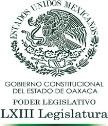 PERSONAL ADMINISTRATIVOH. CONGRESO DEL ESTADO DE OAXACA ANALITICO DE PLAZAS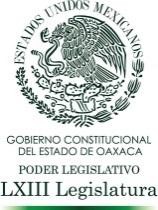 PERSONAL ADMINISTRATIVOÓRGANO SUPERIOR DE FISCALIZACION DEL ESTADO UNIDAD DE ADMINISTRACIÓN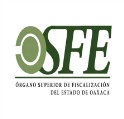 TABULADOR DE SUELDOS Y SALARIOS  EJERCICIO 2018ÓRGANO SUPERIOR DE FISCALIZACION DEL ESTADO UNIDAD DE ADMINISTRACIÓN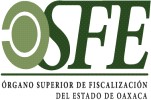 ANALITICO DE PLAZAS EJERCICIO 2018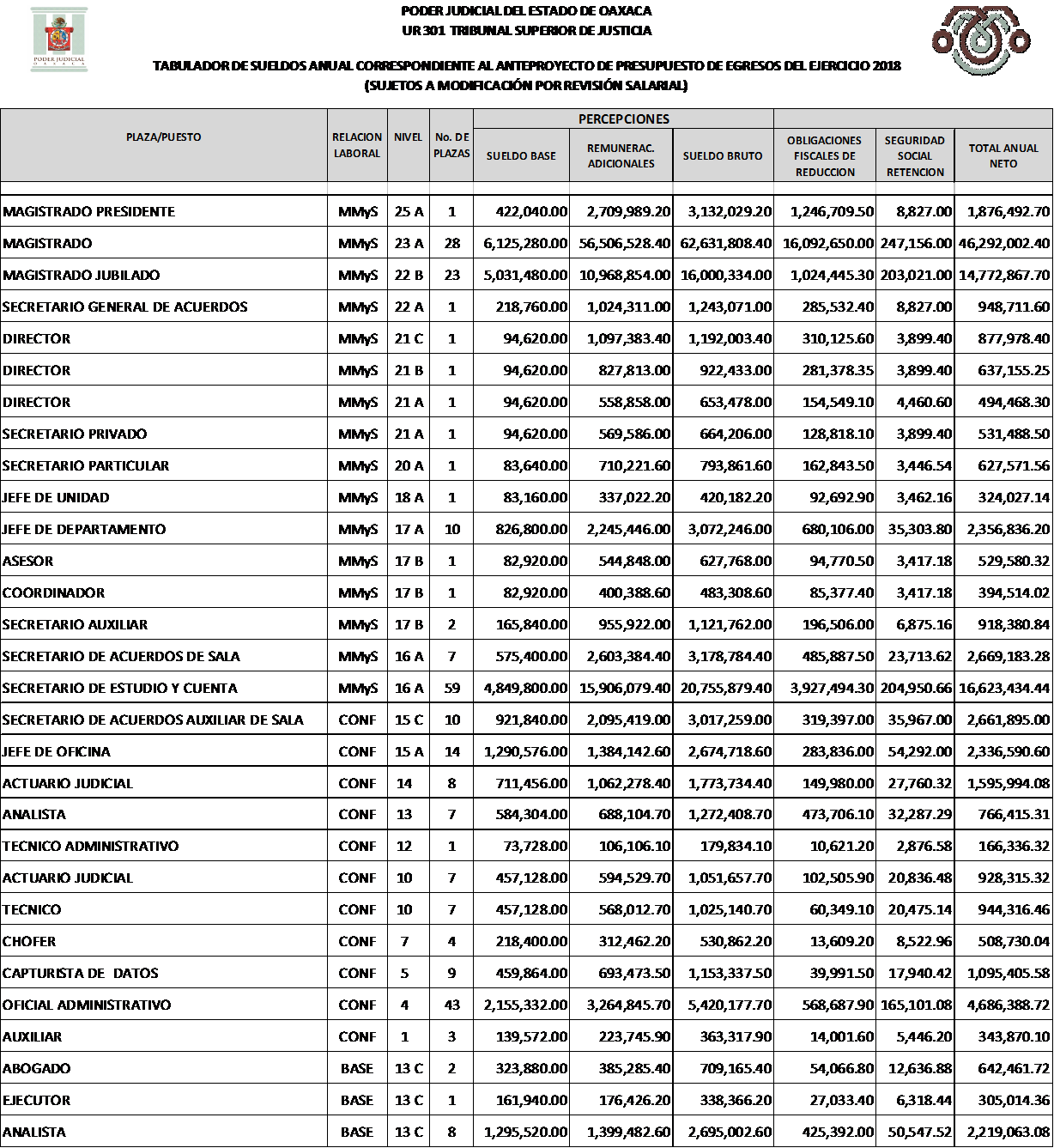 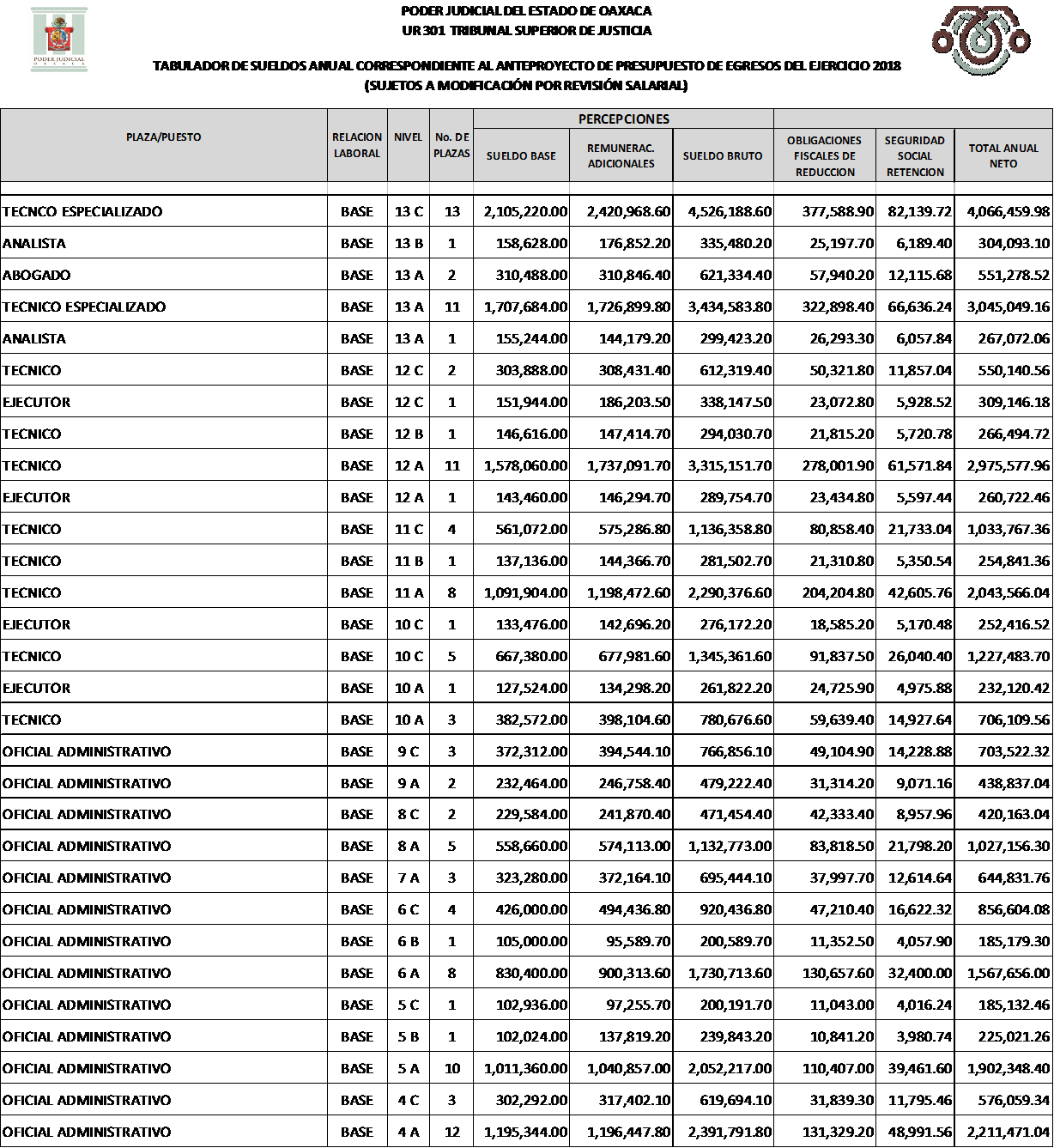 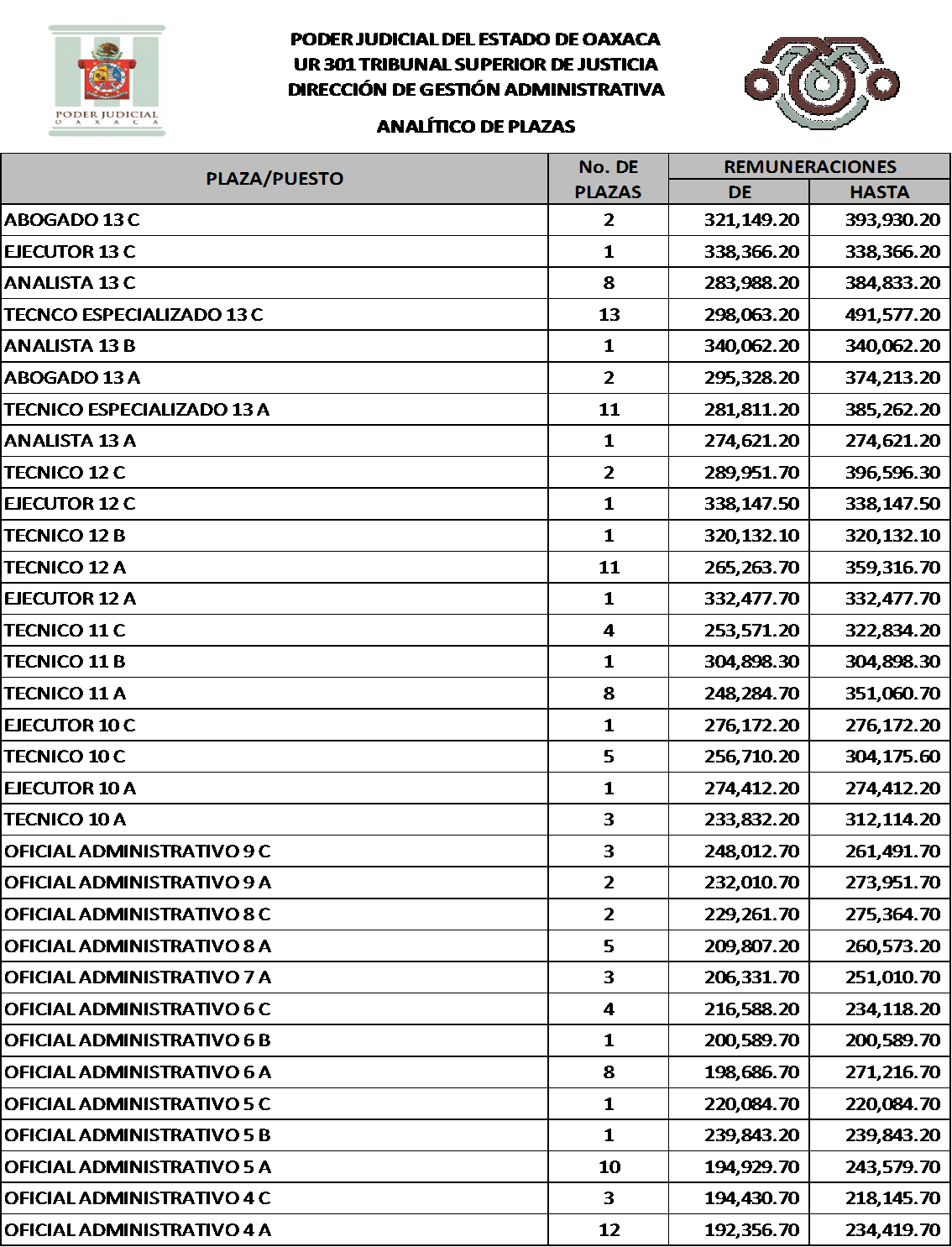 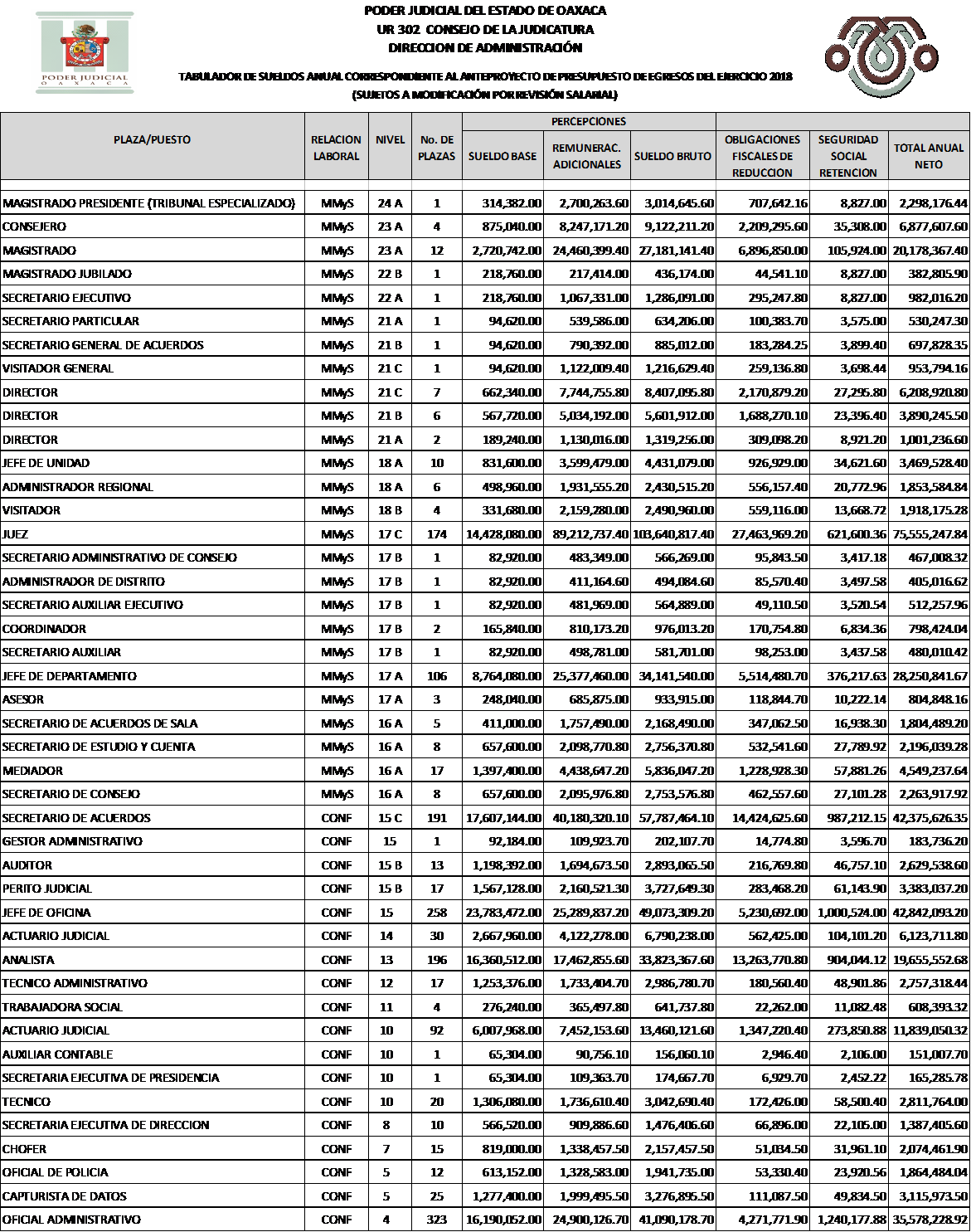 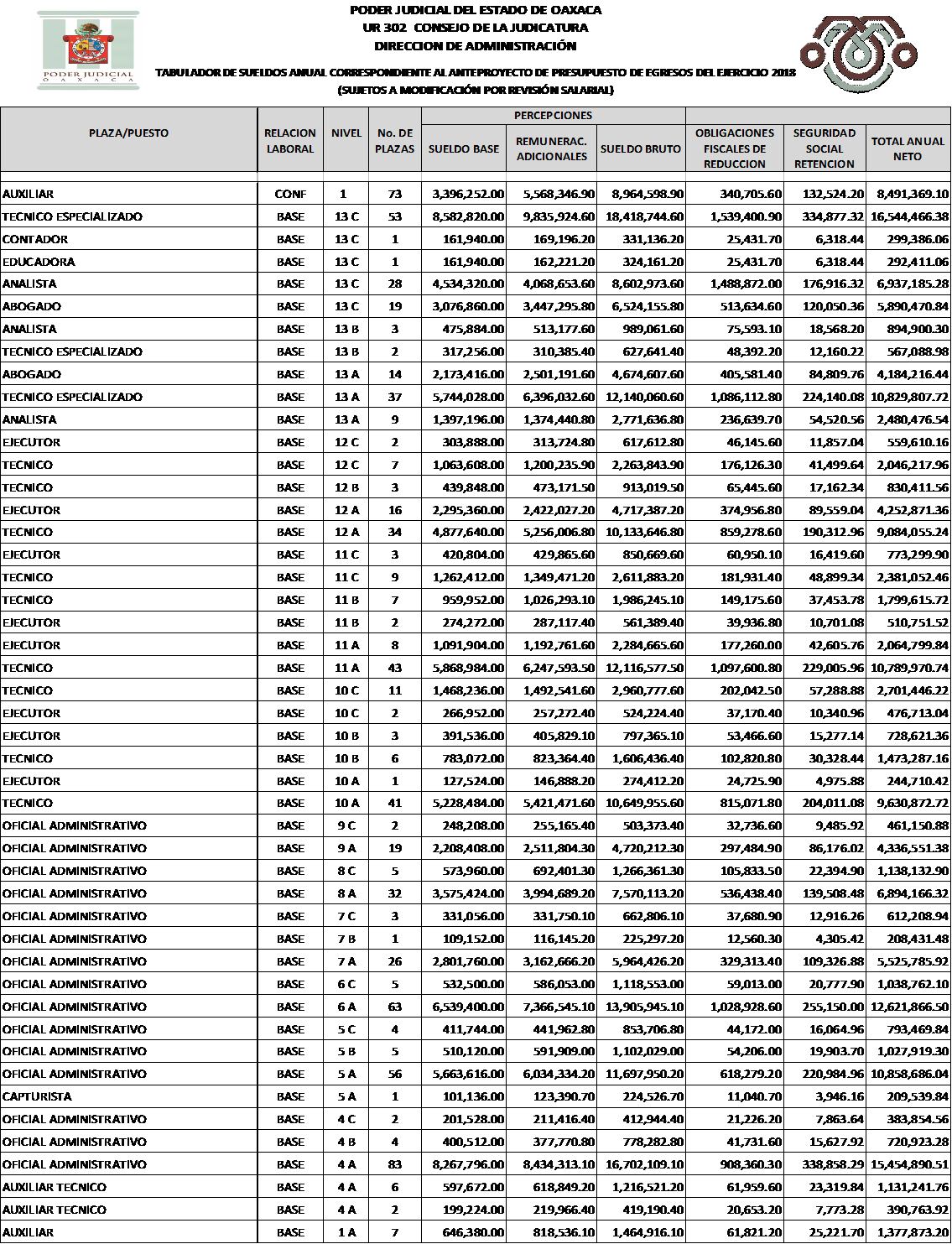 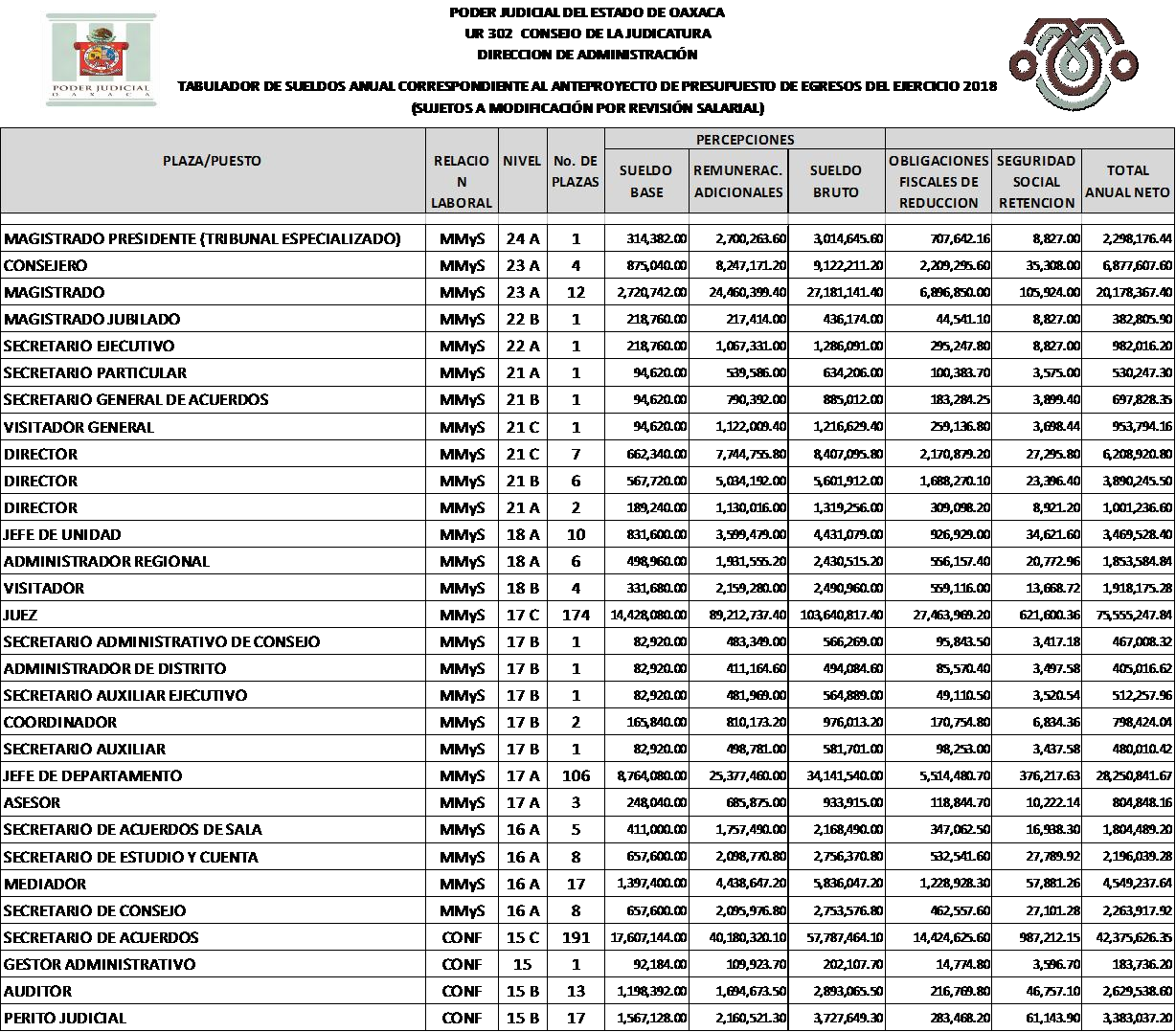 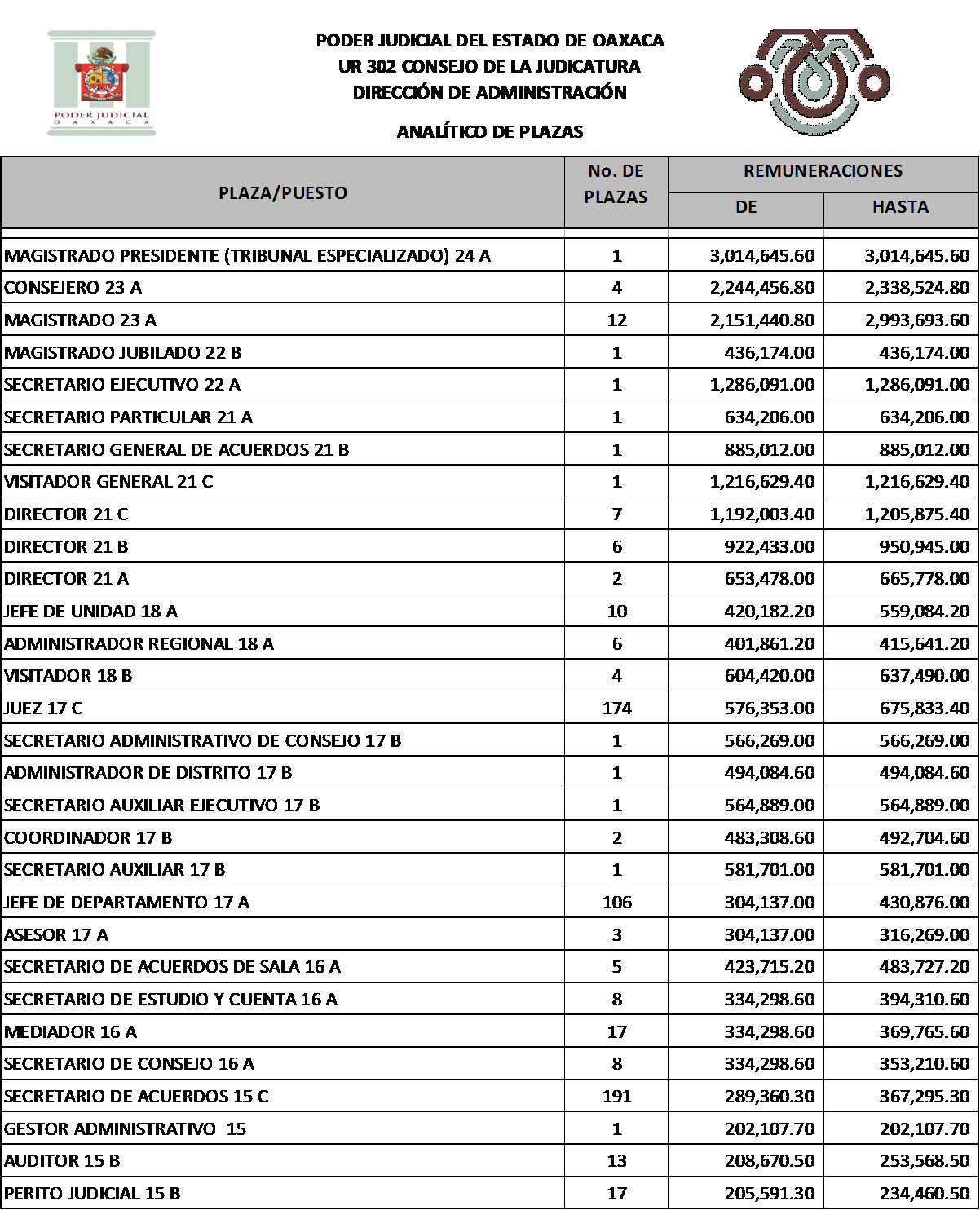 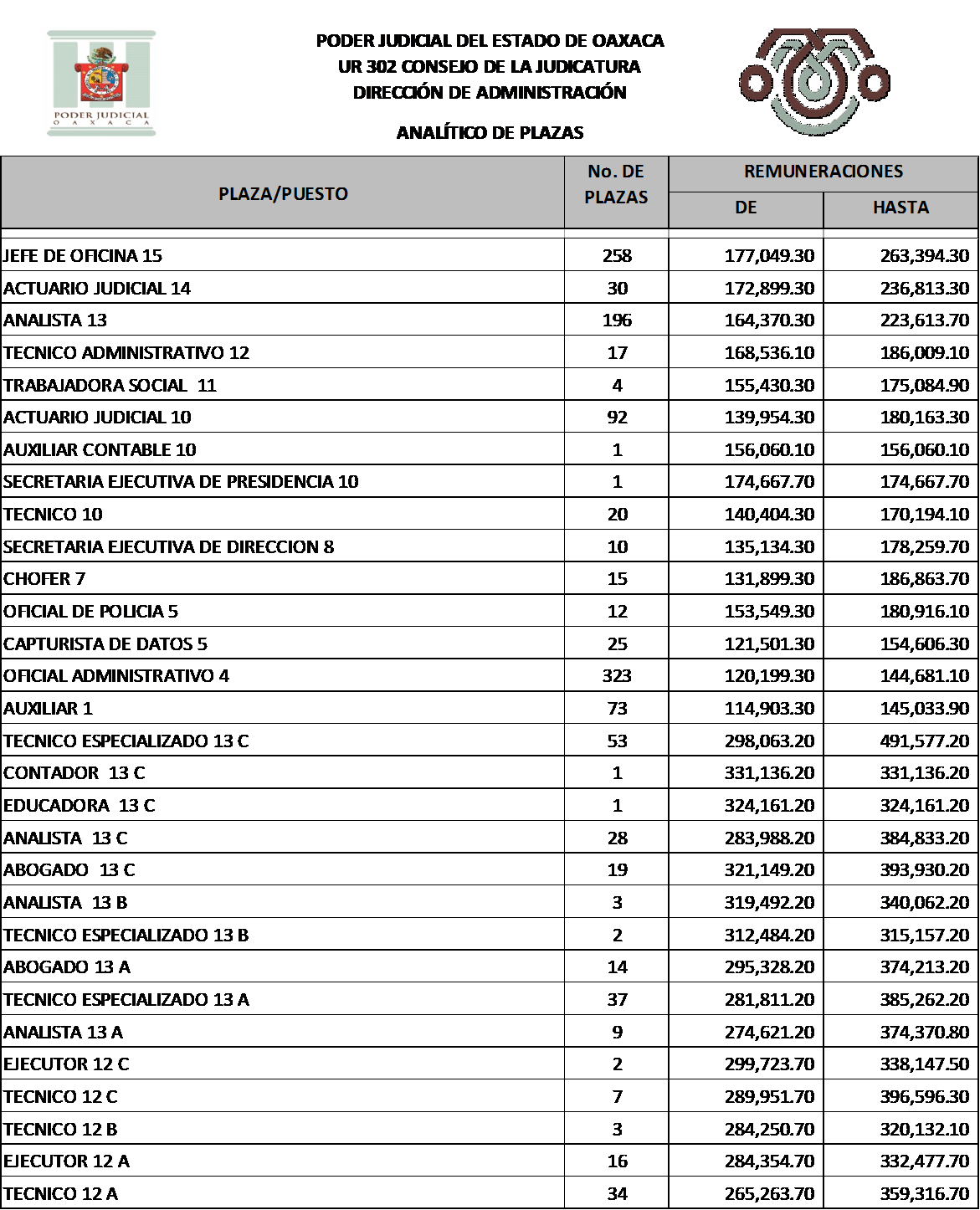 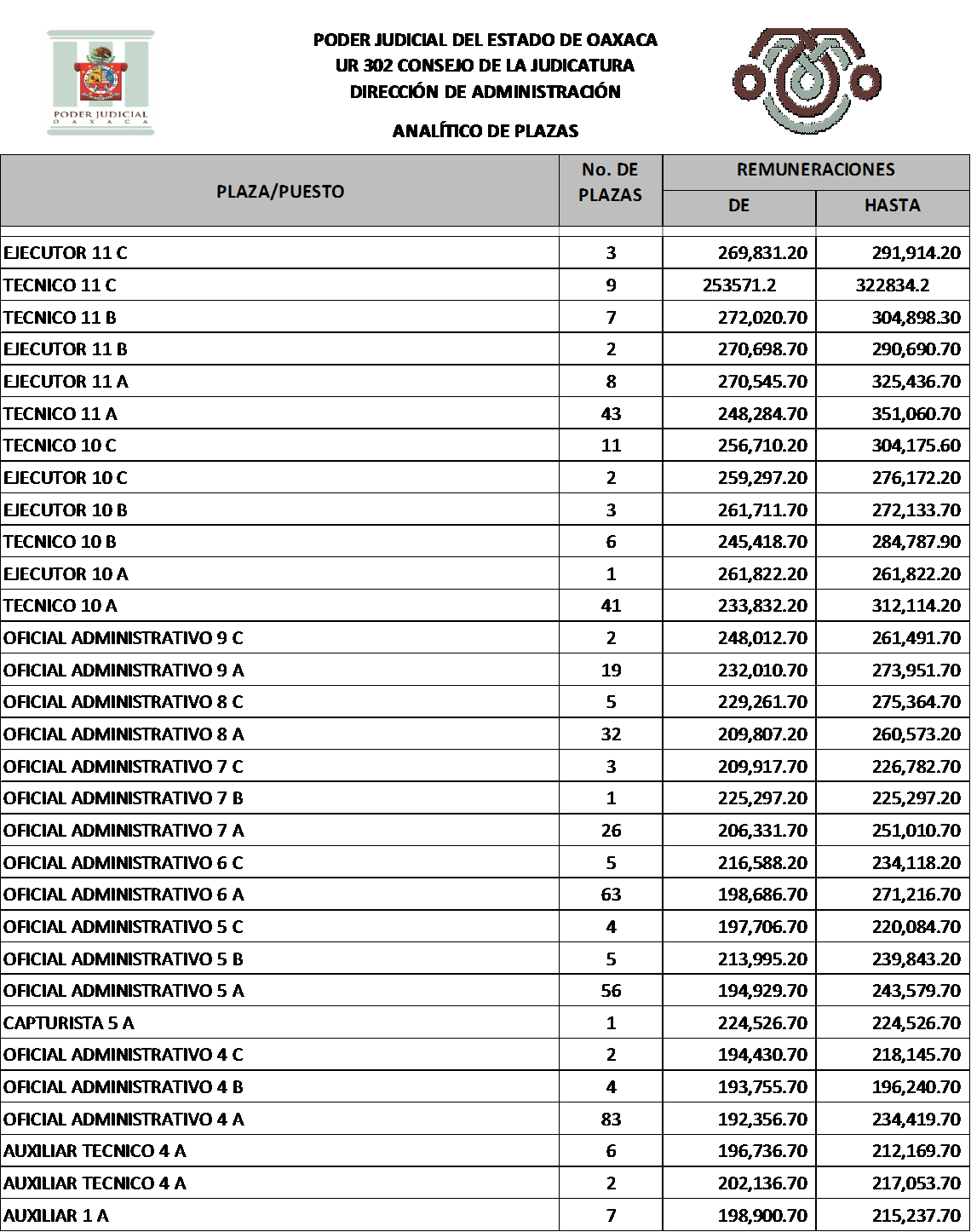 DEL PUEBLO DE OAXACA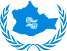 DEFENSORÍA DE LOS DERECHOS HUMANOS DEL PUEBLO DE OAXACA TABULADOR DE REMUNERACIONES EJERCICIO 2018FUENTE: DEFENSORÍA DE LOS DERECHOS HUMANOS DEL PUEBLO DE OAXACANOTA 1: Algunos de los puesto son cubiertos con Honorarios asimilables a Salarios, por lo que no cuentan con remuneraciones adicionales. NOTA 2: Tabulador de Remuneraciones vigente a partir del 01 de enero de 2018DEL PUEBLO DE OAXACA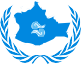 DEFENSORÍA DE LOS DERECHOS HUMANOS DEL PUEBLO DE OAXACA ANALÍTICO DE PLAZAS EJERCICIO 2018FUENTE: DEFENSORÍA DE LOS DERECHOS HUMANOS DEL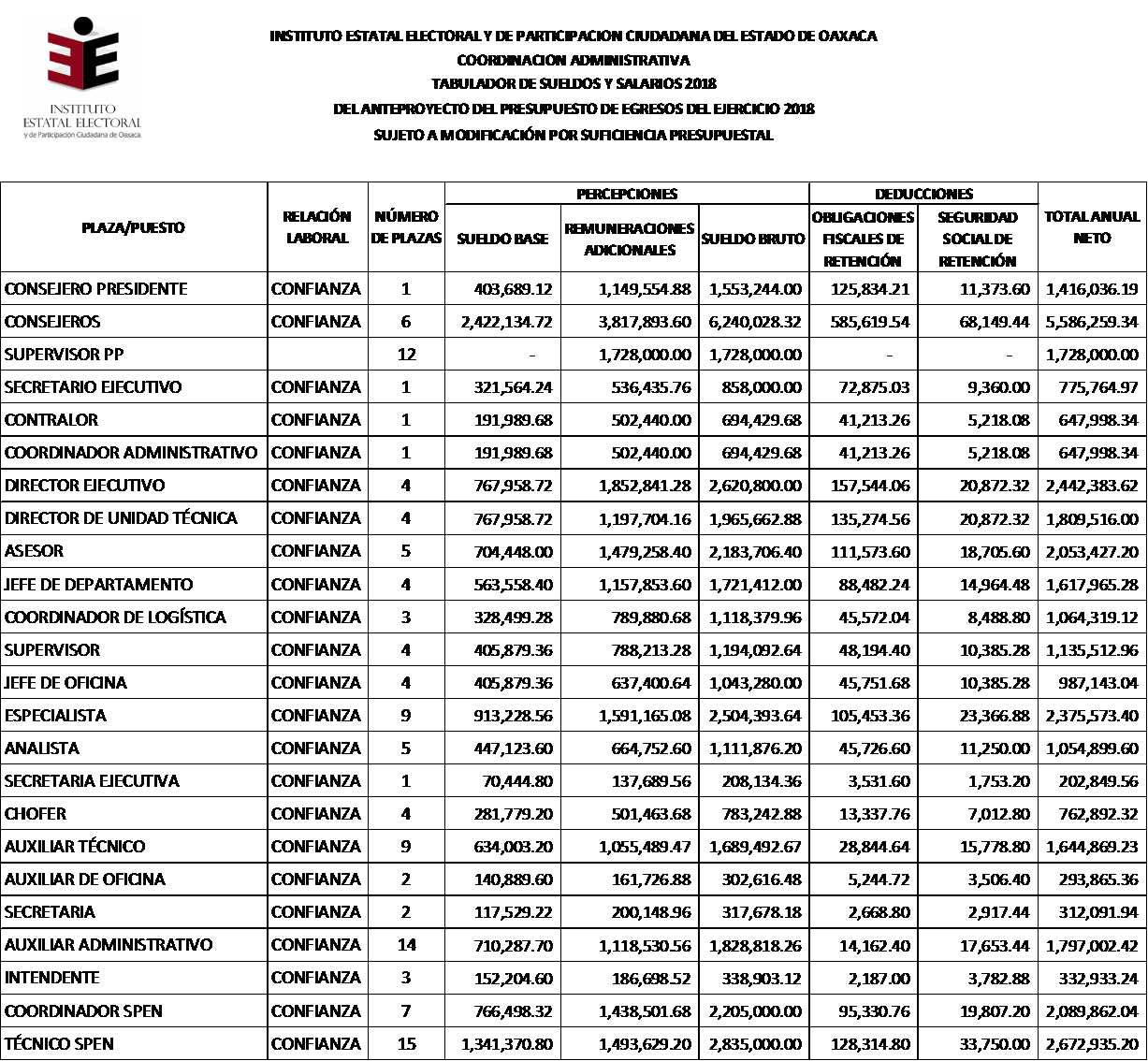 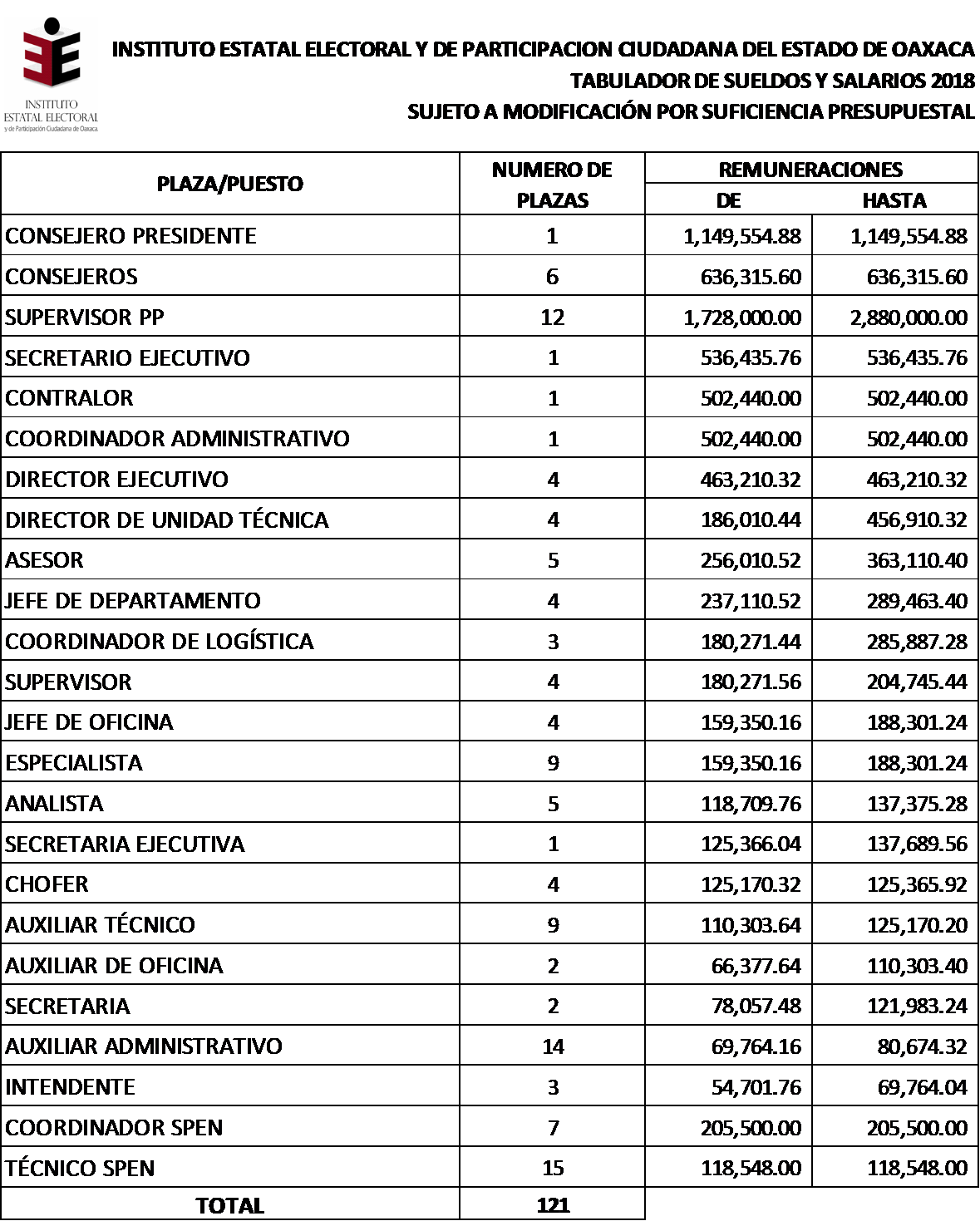 UNIVERSIDAD AUTÓNOMA "BENITO JUÁREZ" DE OAXACA SECRETARÍA DE FINANZAS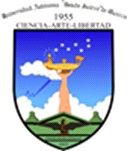 DIRECCIÓN  DE NÓMINASCOMISION ESTATAL DE ARBITRAJE MEDICO DE OAXACA TABULADOR DE SUELDOS CONFIANZA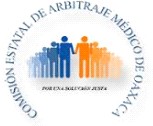 EJERCICIO  2018* Incluye bono por puntualidad, bono por asistencia, prestaciones de prevision social, subsidio para el empleo, prima vacacional y aguinaldo.COMISION ESTATAL DE ARBITRAJE MEDICO DE OAXACA ANALITICO DE PLAZAS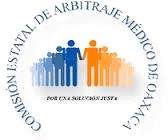 EJERCICIO 2018INSTITUTO DE ACCESO A LA INFORMACIÓN PÚBLICA Y PROTECCIÓN DE DATOS PERSONALES DEL ESTADO DE OAXACA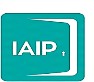 TABULADOR DE SUELDOS 2018INSTITUTO DE ACCESO A LA INFORMACION  PUBLICA Y PROTECCION DE DATOS PERSONALES DEL ESTADO DE OAXACA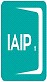 ANALITICO  DE PLAZAS 2018TRIBUNAL ELECTORAL DEL ESTADO DE OAXACA TABULADOR DE SUELDOS Y SALARIOS EJERCICIO FISCAL 2018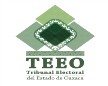 TOTAL	103	23,603,339.87	24,443,273.27	48,046,613.14	6,556,105.97	749,949.22	40,740,557.96NOTA:Se consideró el 5% de  incremento salarialCuotas patronales IMSS, RCV e  INFONAVITCOLEGIO DE BACHILLERES DEL ESTADO DE OAXACA PROYECCION ANUAL DE PERCEPCIONES Y DEDUCCIONES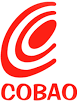 COLEGIO DE BACHILLERES DEL ESTADO DE OAXACA PROYECCION ANUAL DE PERCEPCIONES Y DEDUCCIONESCOLEGIO DE ESTUDIOS CIENTIFICOS Y TECNOLOGICOS DEL ESTADO DE OAXACA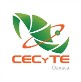 COLEGIO DE ESTUDIOS CIENTIFICOS Y TECNOLOGICOS DEL ESTADO DE OAXACA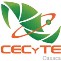 COLEGIO DE ESTUDIOS CIENTIFICOS Y TECNOLOGICOS DEL  ESTADO DE OAXACA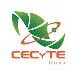 ANALÍTICO DE PLAZASTABULADOR DE SUELDOS Y SALARIOS PARA EL EJERCICIO FISCAL 2018 COLEGIO SUPERIOR PARA LA EDUCACION INTEGRAL INTERCULTURAL DE OAXACA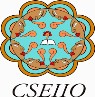 COLEGIO SUPERIOR PARA LA EDUCACION INTEGRAL INTERCULTURAL DE OAXACA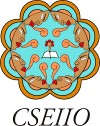 ANALITICO DE PLAZASINSTITUTO DE ESTUDIOS DE BACHILLERATO DEL ESTADO DE OAXACA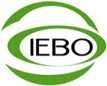 ANALITICO DE PLAZAS 2018INSTITUTO ESTATAL DE EDUCACIÓN PARA ADULTOS TABULADOR DE SUELDOS Y SALARIOS PARA EL EJERCICIO FISCAL 2018.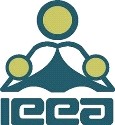 INSTITUTO ESTATAL DE EDUCACION PARA ADULTOSANALITICO DE PLAZASINSTITUTO TECNOLOGICO SUPERIOR DE SAN MIGUEL EL GRANDE TABULADOR DE SUELDOS Y SALARIOS PARA EL EJERCICIO 2018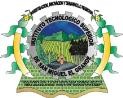 INSTITUTO TECNOLOGICO SUPERIOR DE SAN MIGUEL EL GRANDE ANALÍTICO DE PLAZAS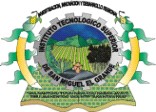 NOVAUNIVERSITAS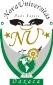 TABULADOR DE SUELDOS Y SALARIOS  EJERCICIO FISCAL 2018FONDO DE AHORRO: EL IMPORTE DE ESTA PRESTACION PATRONAL, ES DEL 8.3333% SOBRE ELSUELDO BASE QUE PERCIBE EL TRABAJADOR ACUMULABLE DURANTE EL PERIODO DE UN AÑO. INICIANDO EN EL MES DE JULIO Y CULMINANDO EN EL MES DE JUNIO DEL SIGUIENTE AÑO, EL IMPORTE ACUMULADO SE LE ENTREGA AL TRABAJADOR EN EL MES DE JULIO.I. S. R. y S. al E.: ESTE IMPORTE ESTA SUJETO A VARIACIONES, DE ACUERDO A LA TARIFA Y TABLAS QUE PUBLIQUE LA S.H.C.P. EN FORMA ANUAL.I.M.S.S. Y RCV : ESTE IMPORTE ESTA SUJETO A EL INCREMENTO SALARIAL ANUAL Y AL INCREMENTO DE LA U.M.A. Y TIENE UN TOPE DE 25 S.M.GSE CUENTA CON OTRAS REMUNERACIONES ADICIONALES COMO LAS COMPENSACIONES QUE SE OTORGAN A QUIENES SE LES NOMBRA JEFES DE CARRERA POR UN IMPORTE DE $ 2,227.51 MENSUALES;Y QUINQUENIOS AL PERSONAL QUE CUENTA CON MAS DE 5 AÑOS DE LABOR ININTERRUMPIDOS CONSISTENTE EN: 2% SOBRE SU SALARIOS CUMPLIENDO 5 AÑOS, 4% CUMPLIENDO 6 AÑOS, 6% CUMPLIENDO 7NOVAUNIVERSITAS ANALÍTICO DE PLAZAS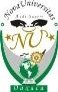 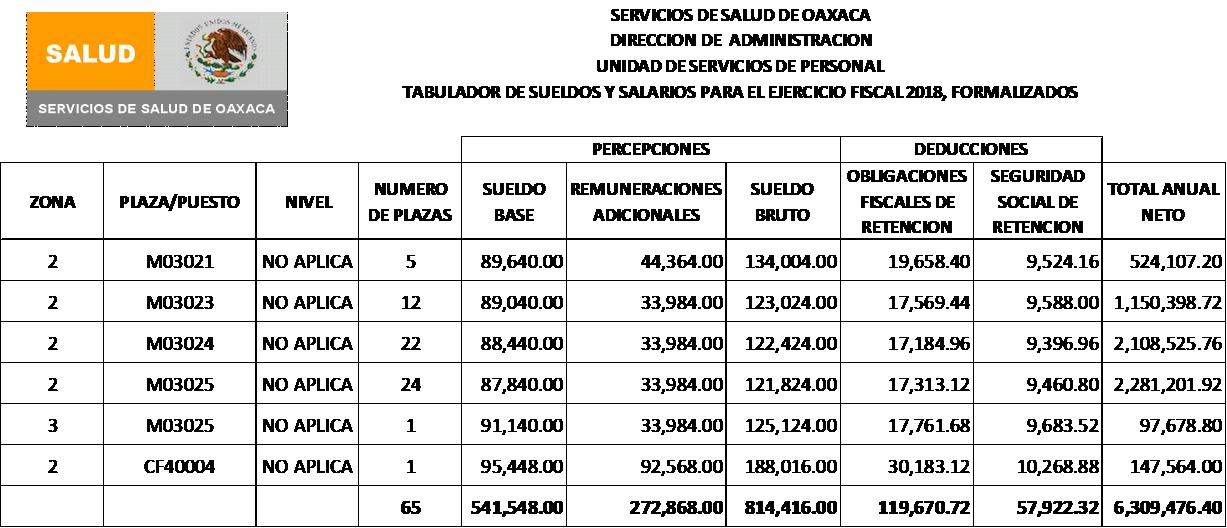 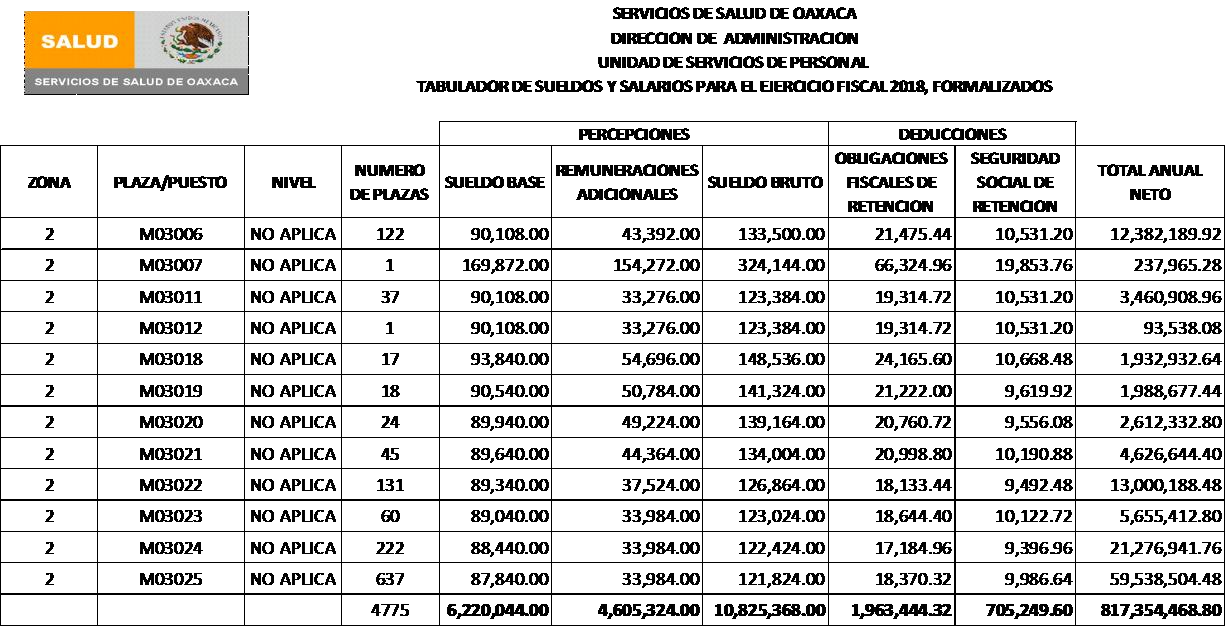 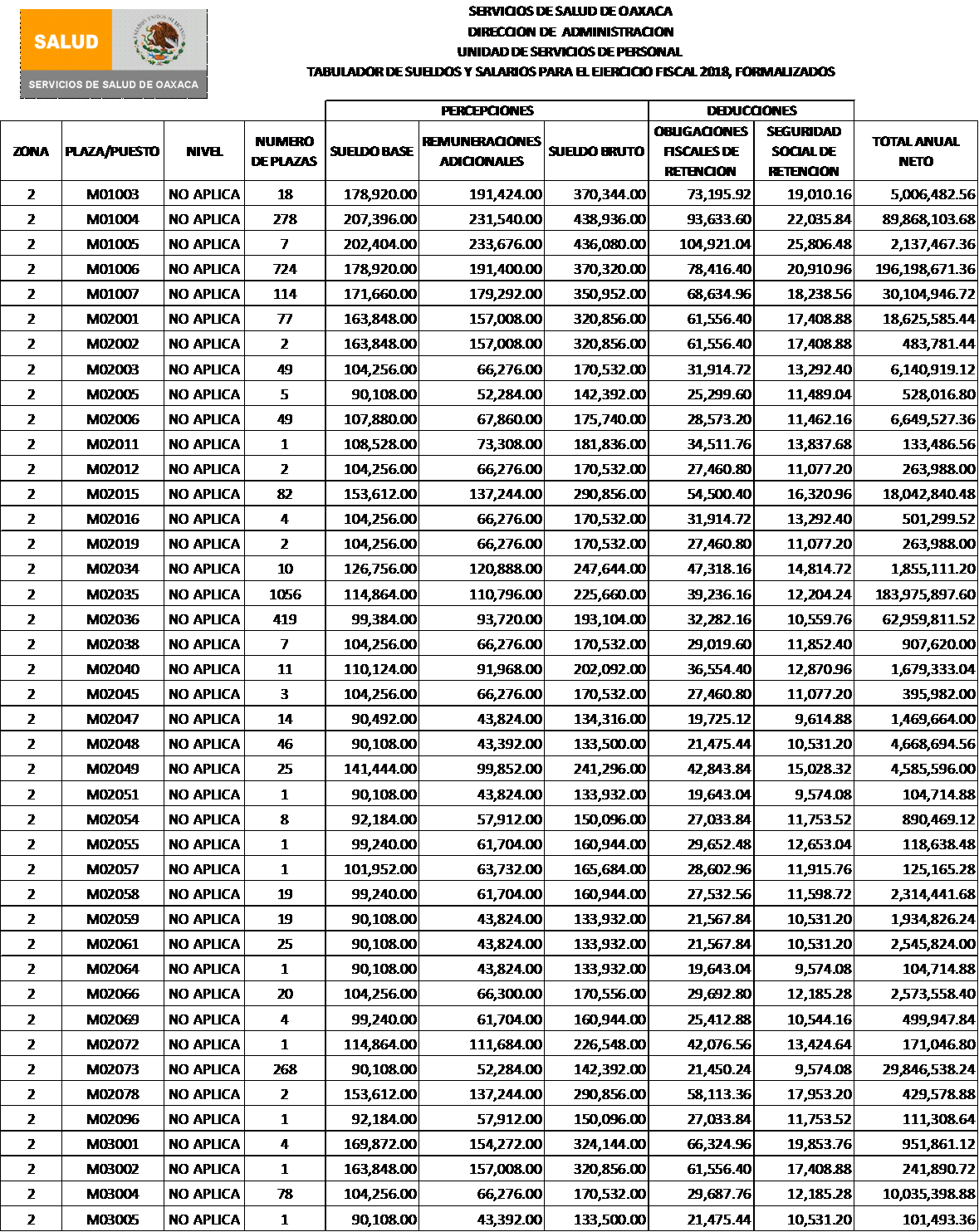 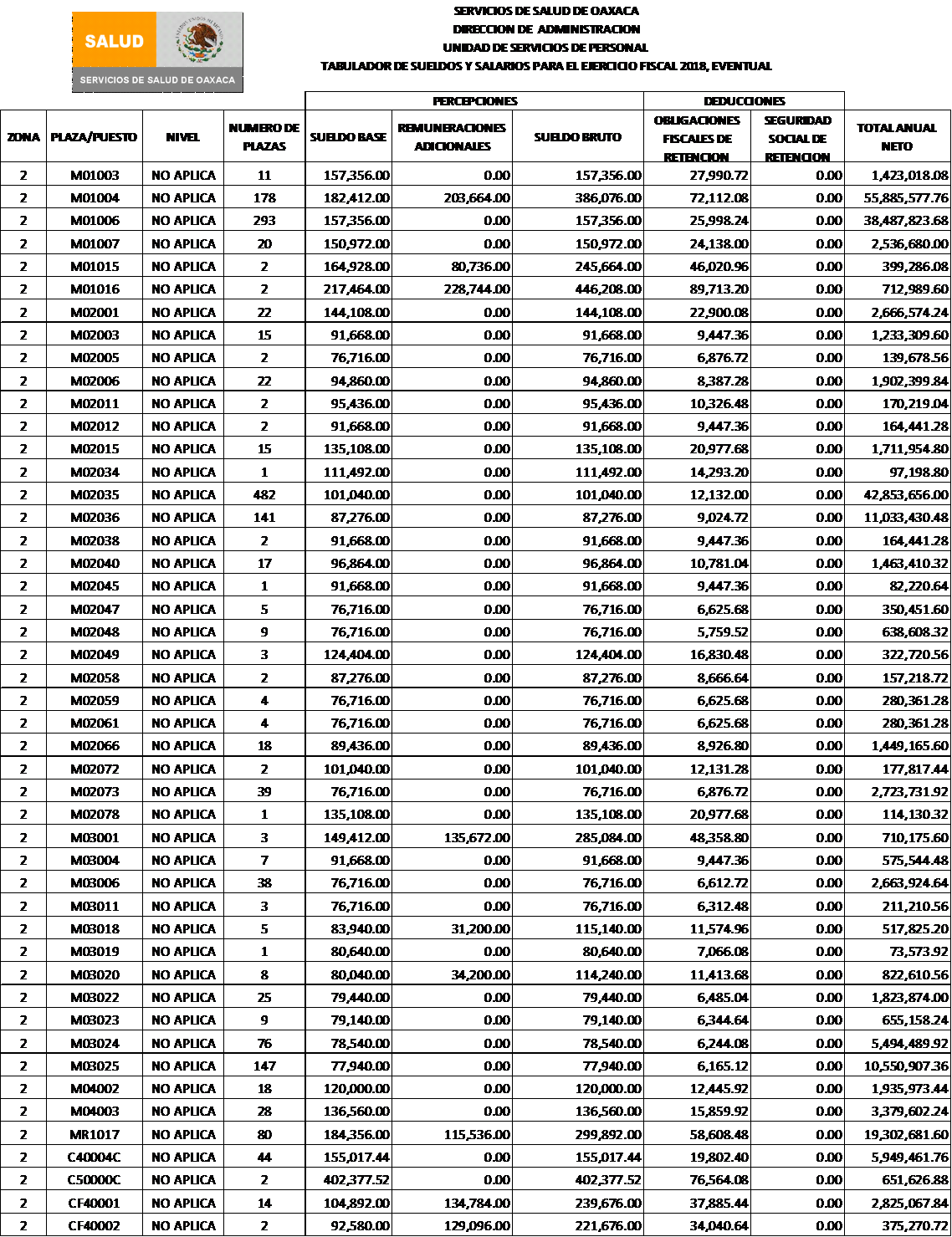 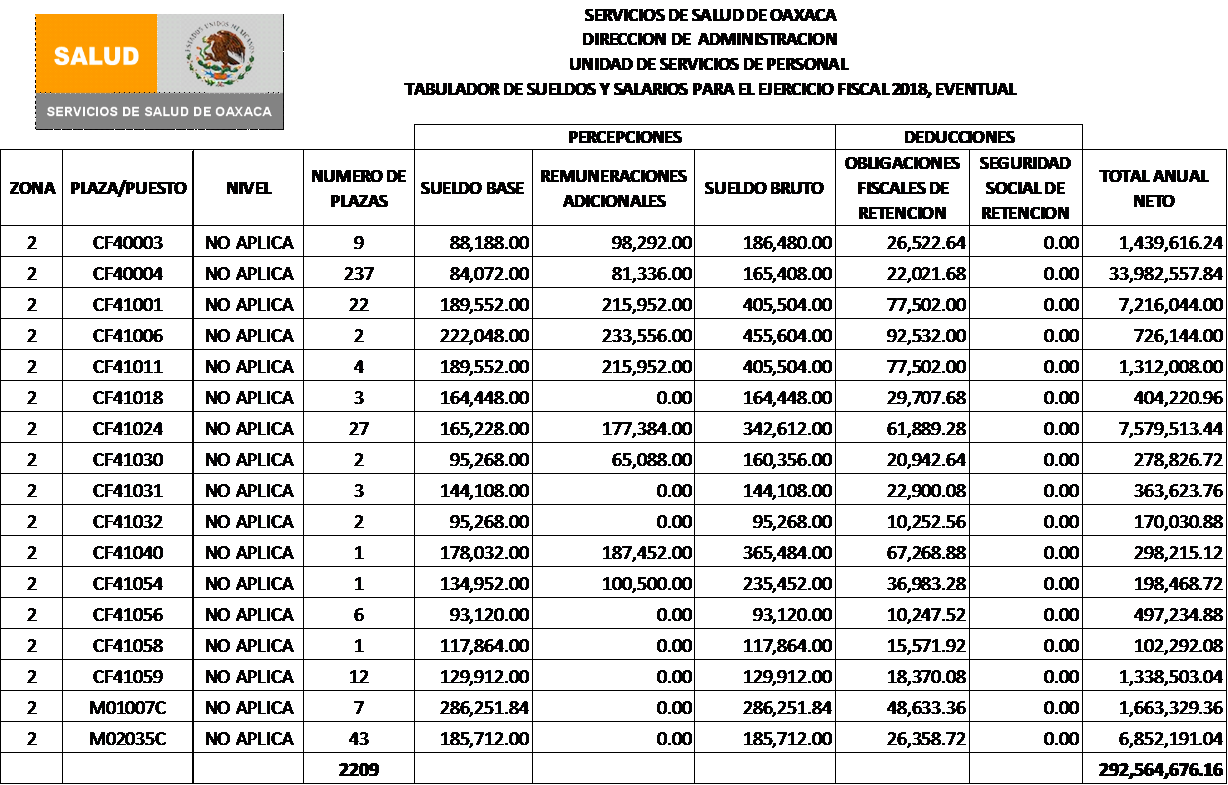 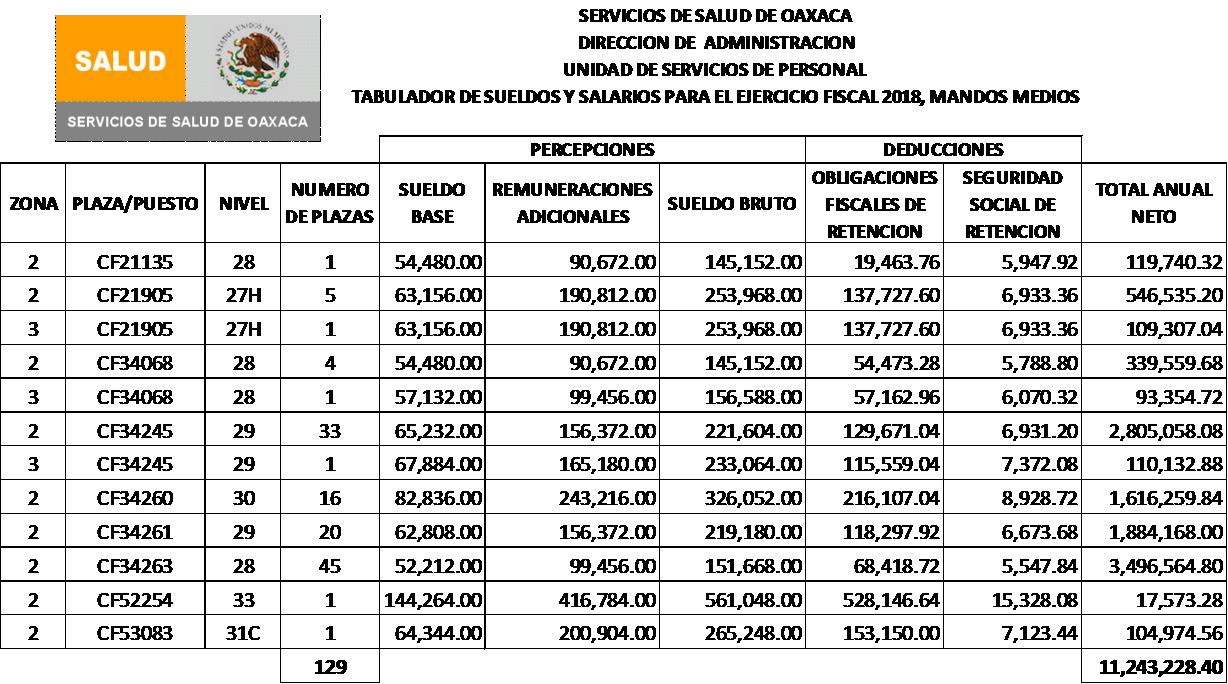 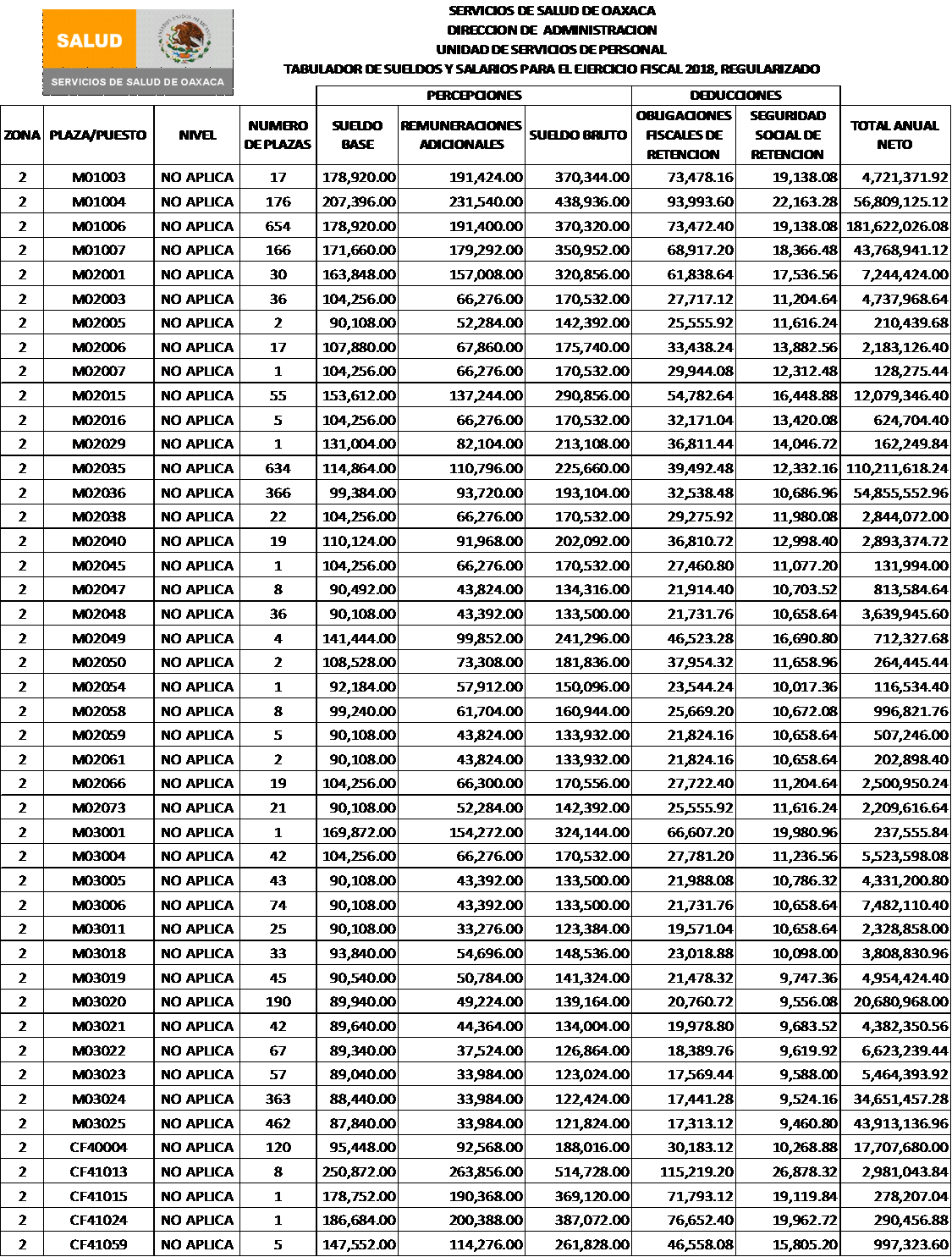 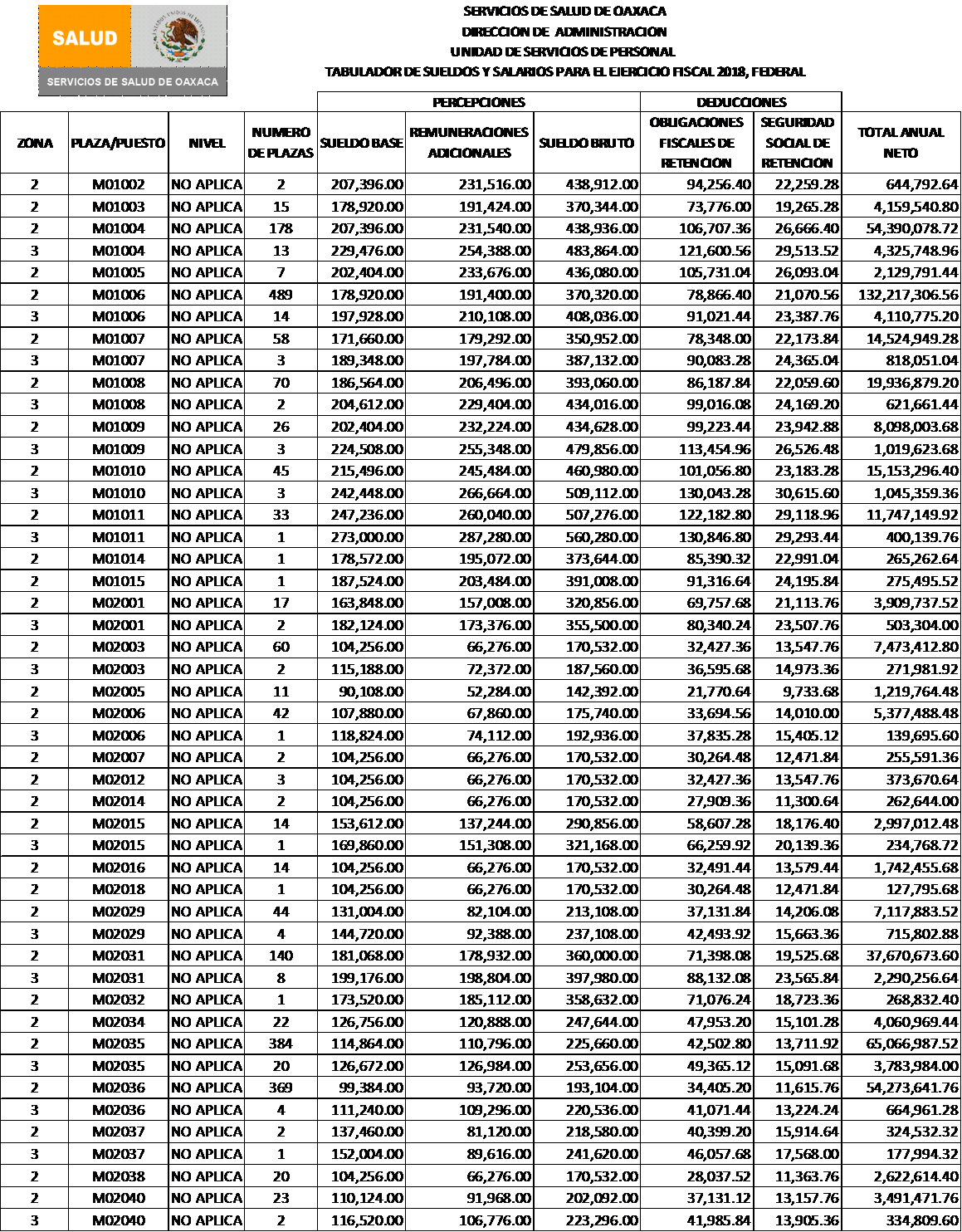 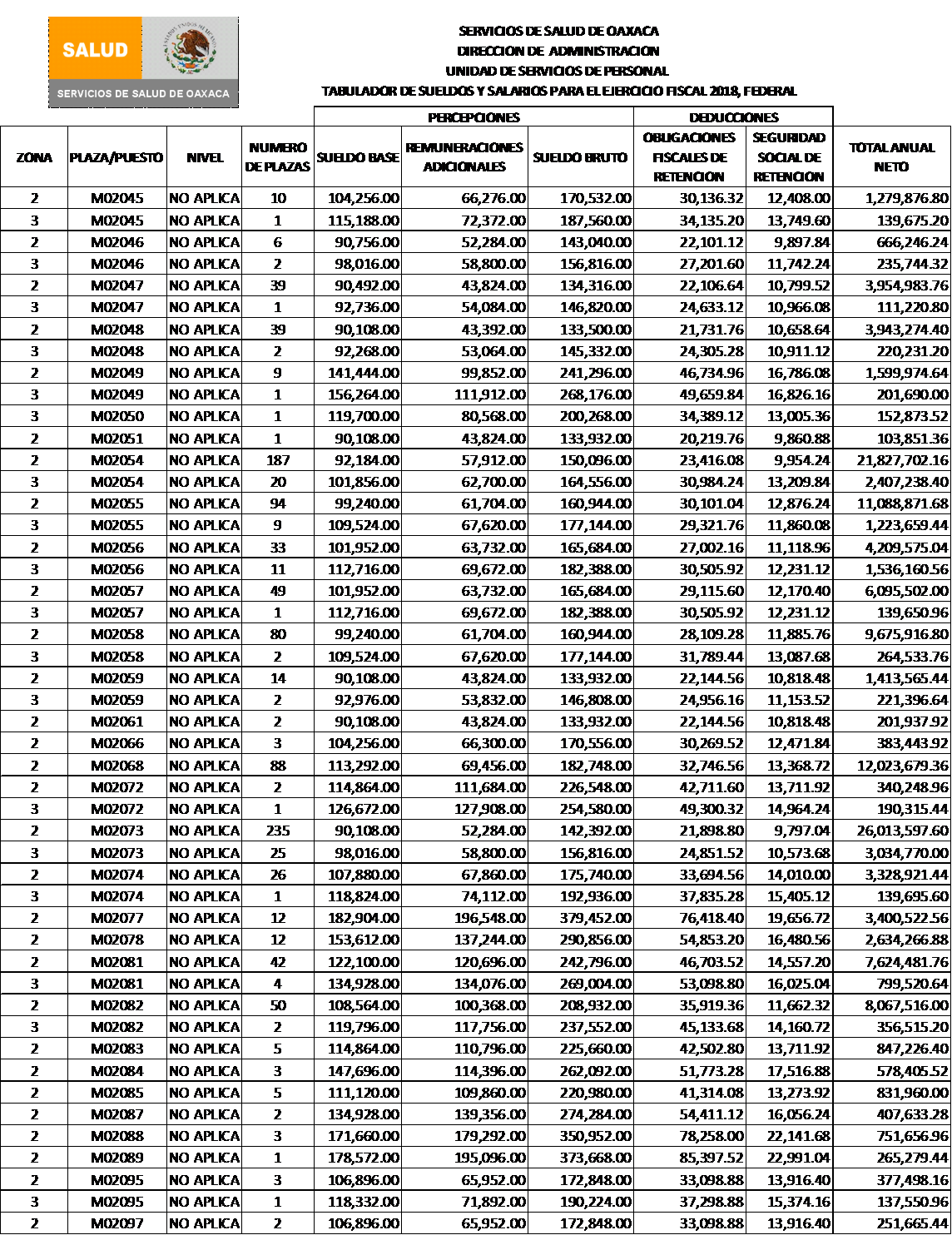 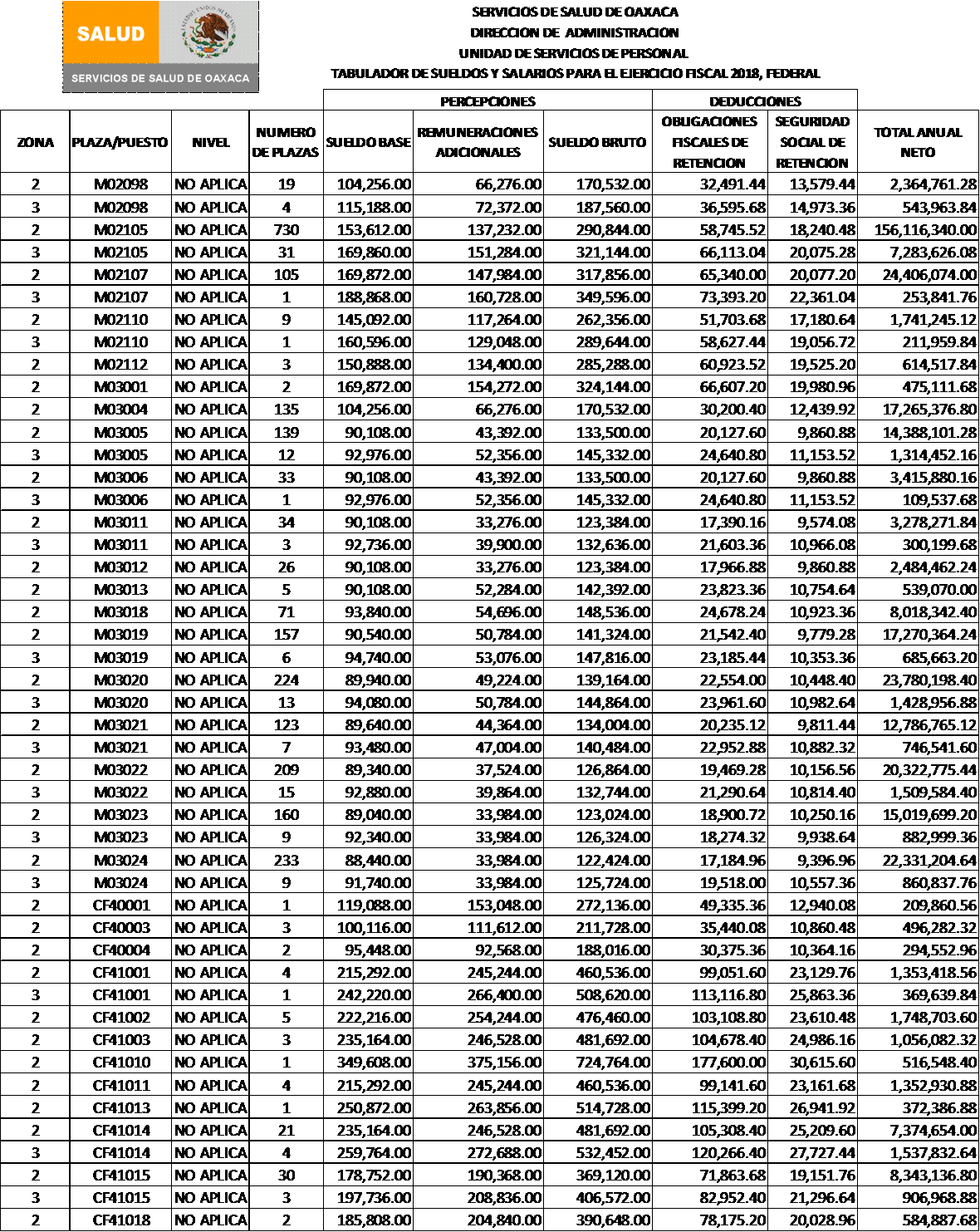 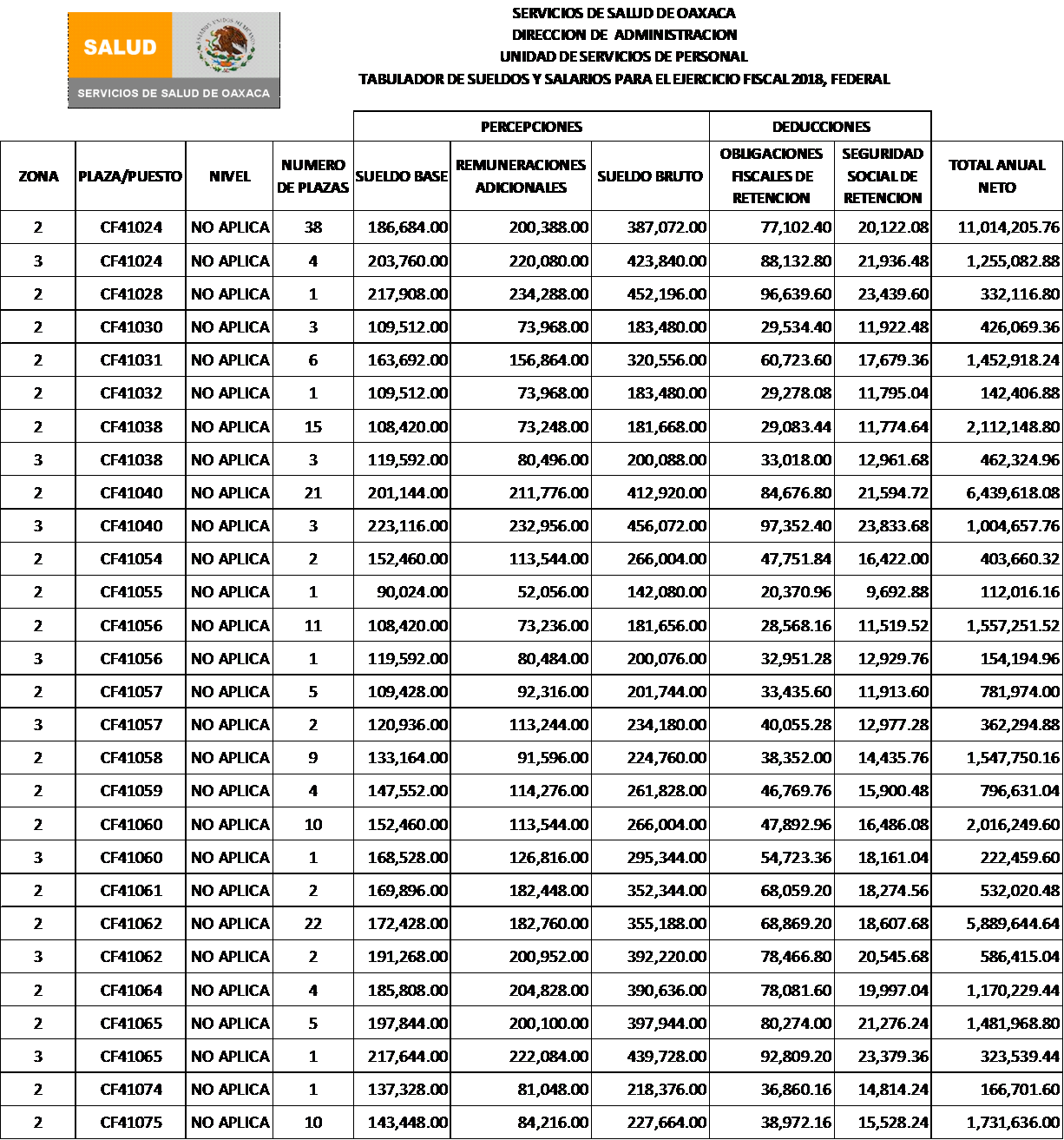 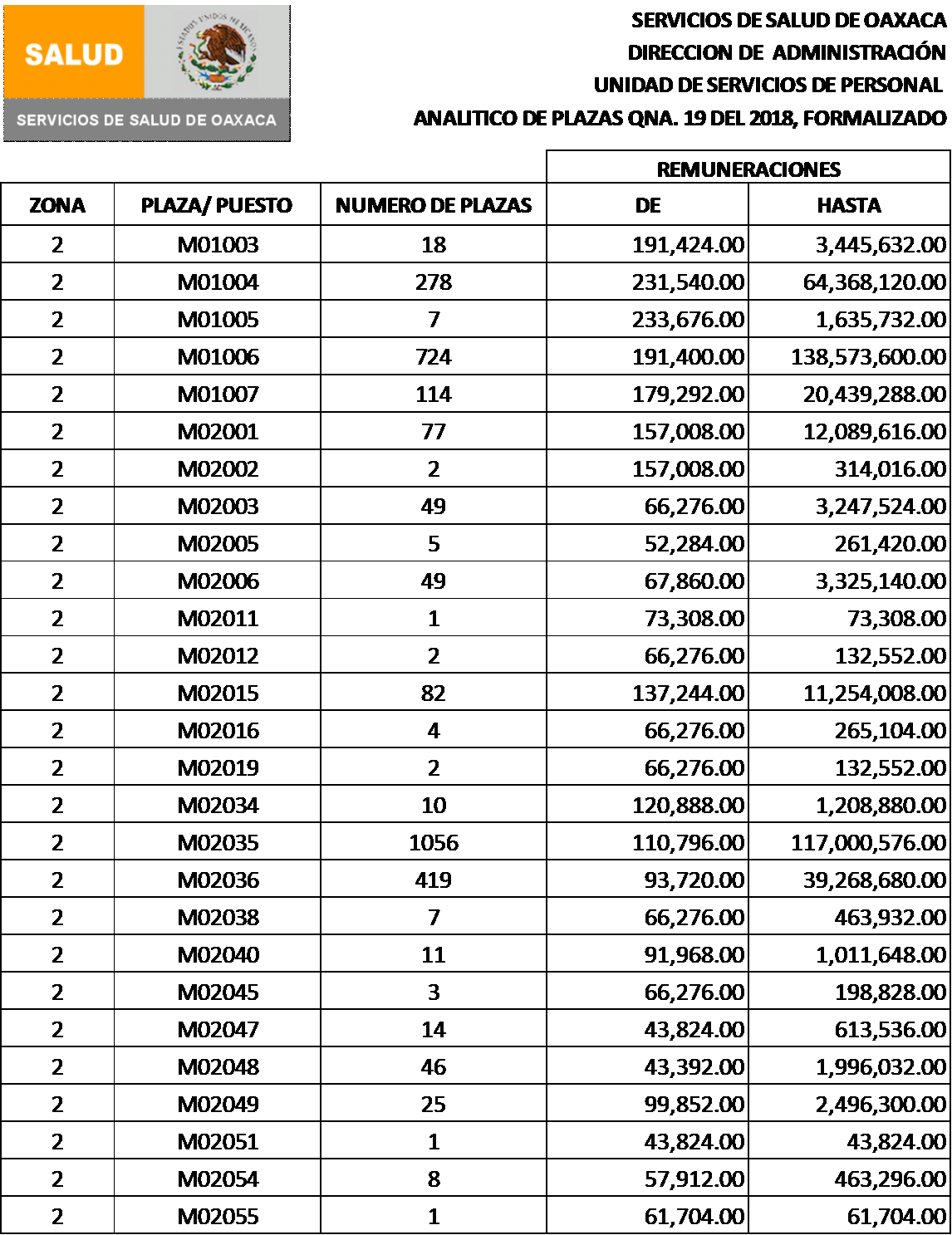 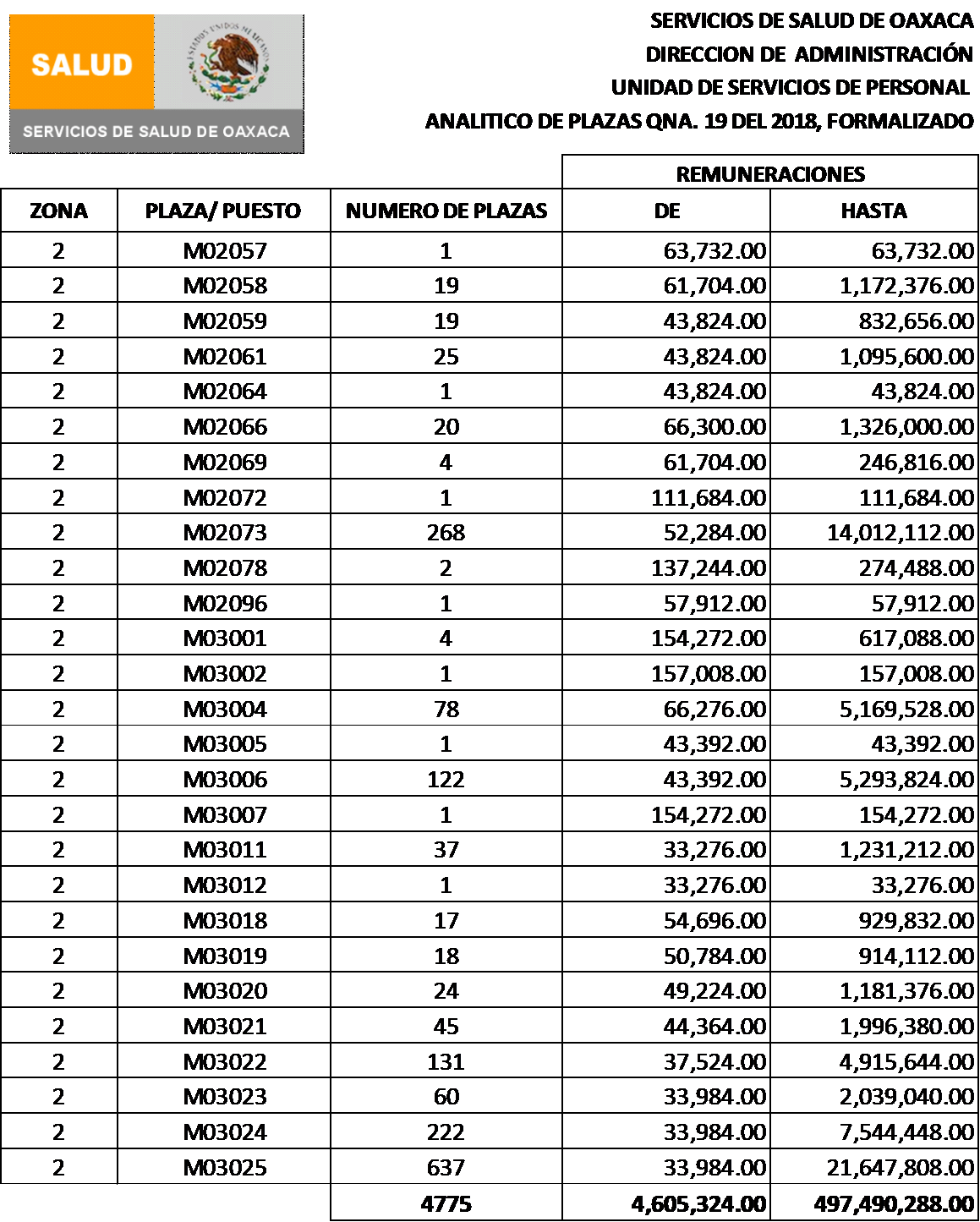 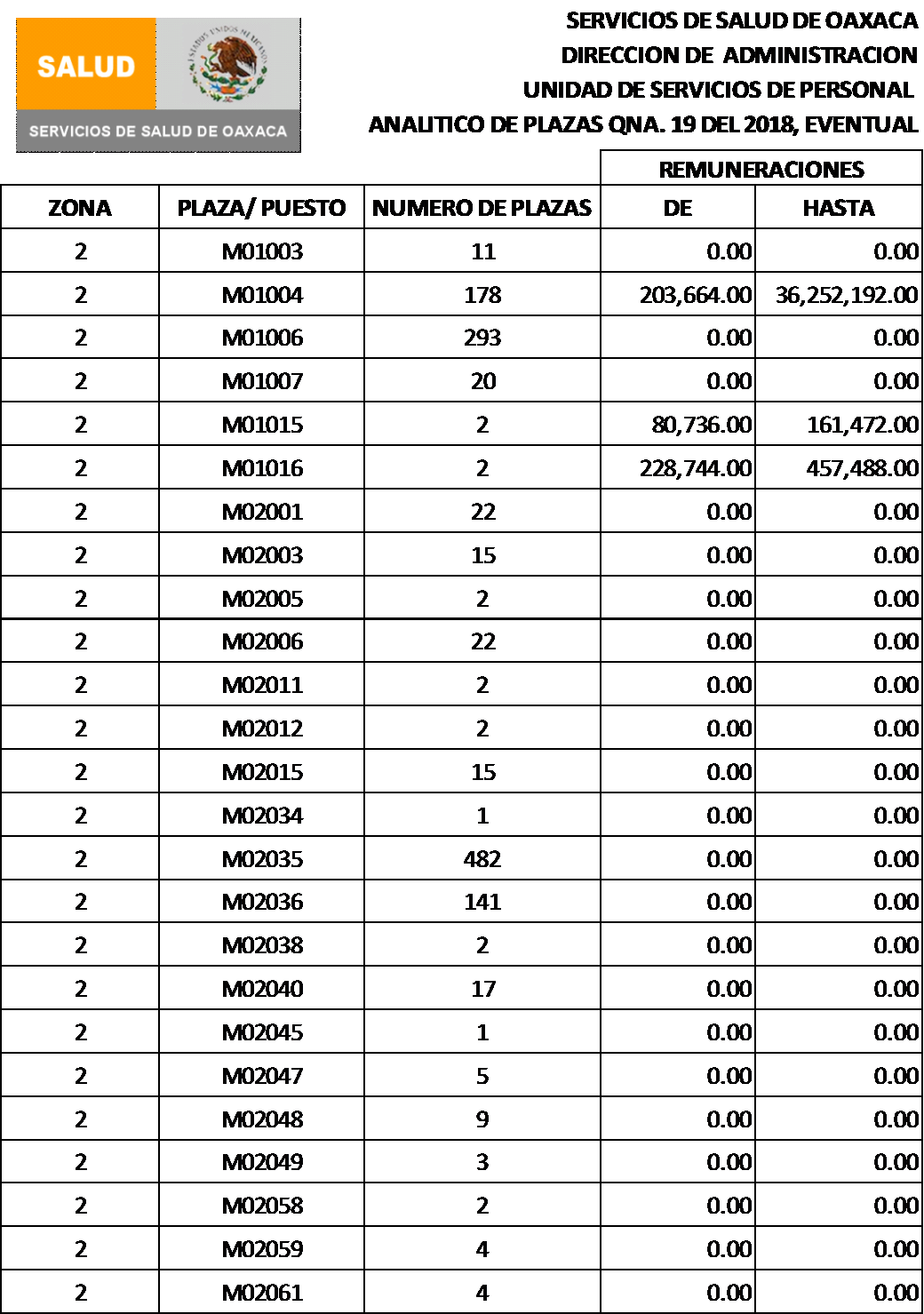 SERVICIOS DE SALUD DE OAXACA DIRECCION DE ADMINISTRACION UNIDAD DE SERVICIOS DE PERSONAL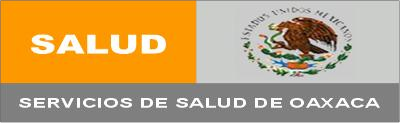 ANALITICO DE PLAZAS QNA. 19 DEL 2018, EVENTUAL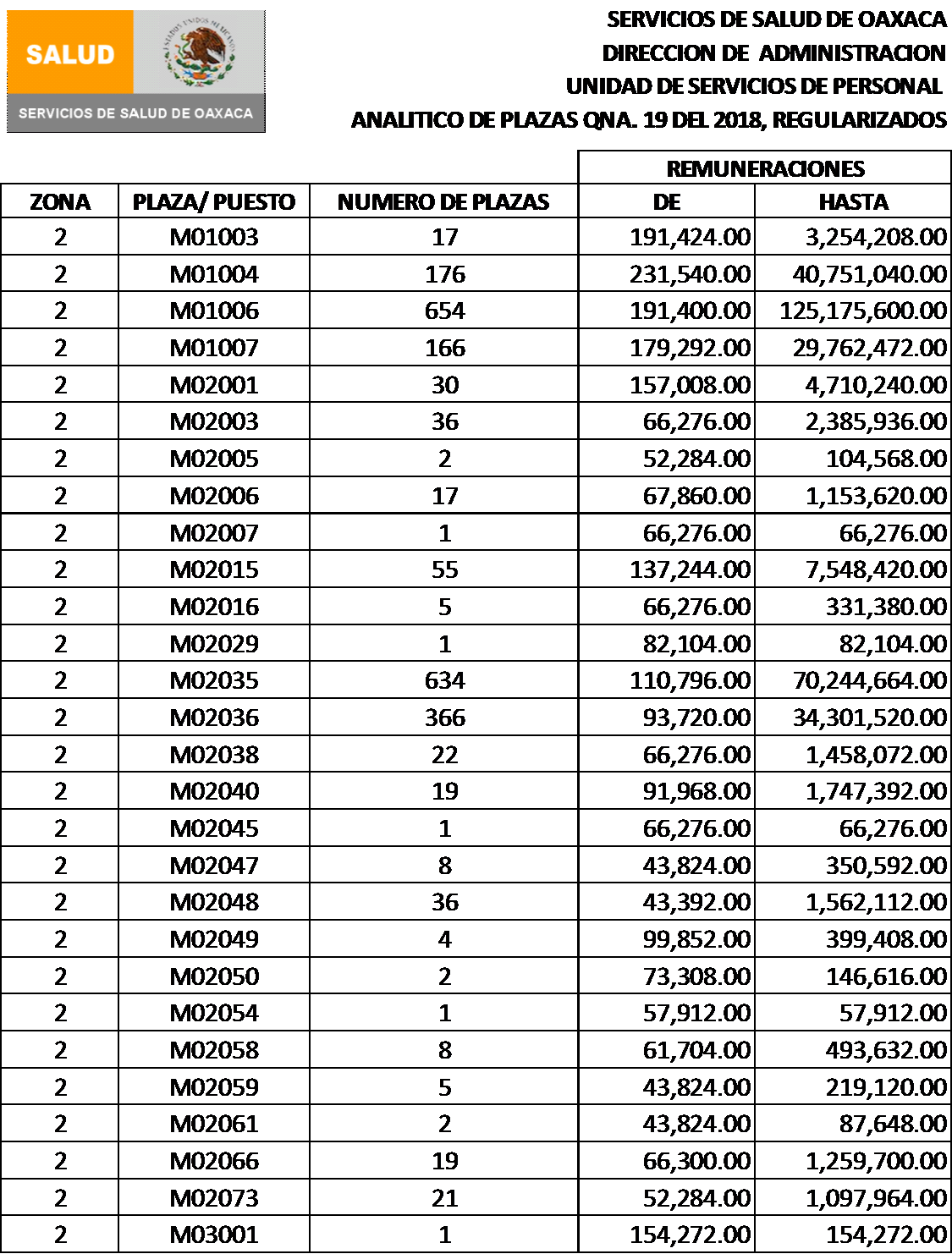 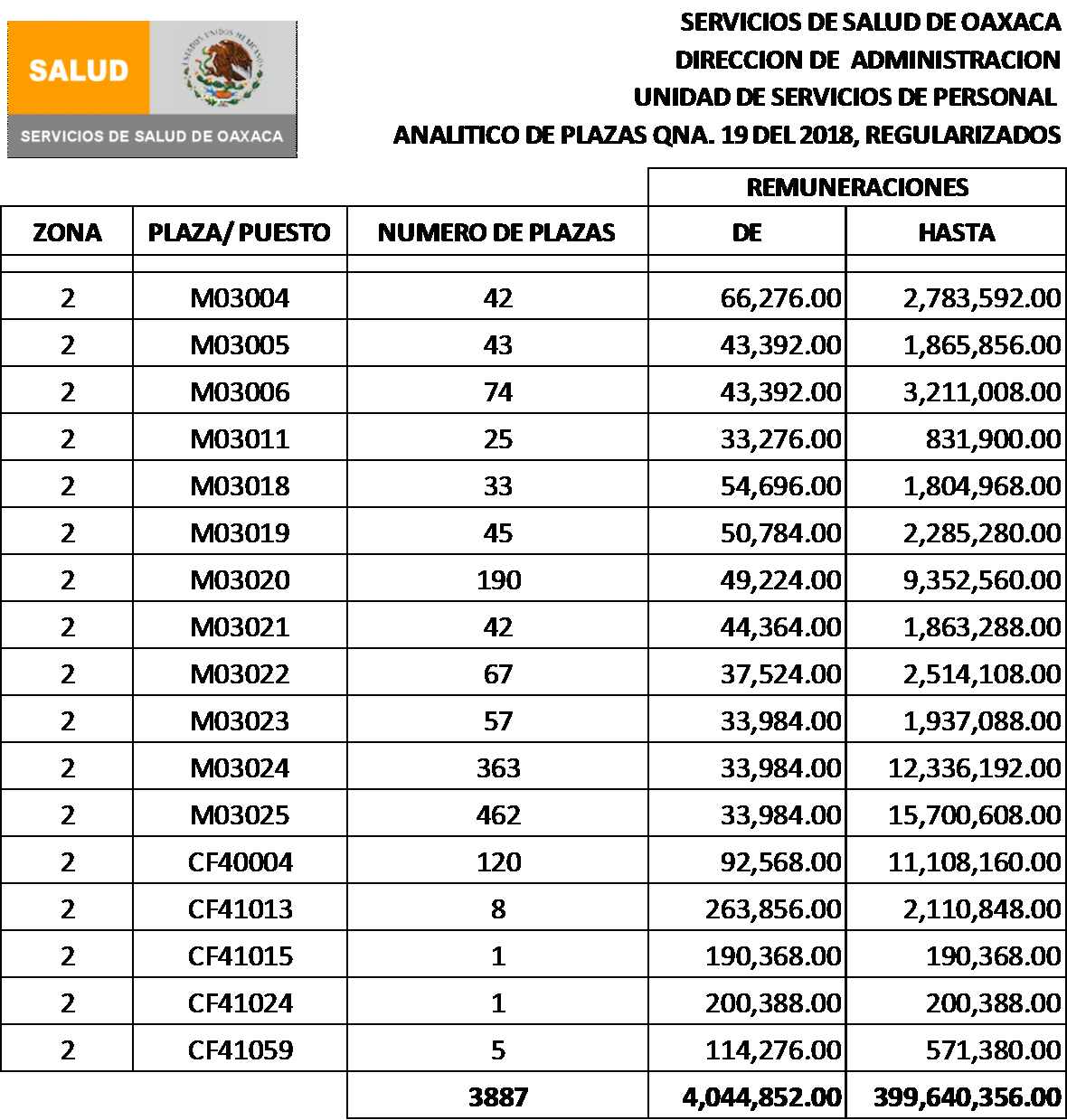 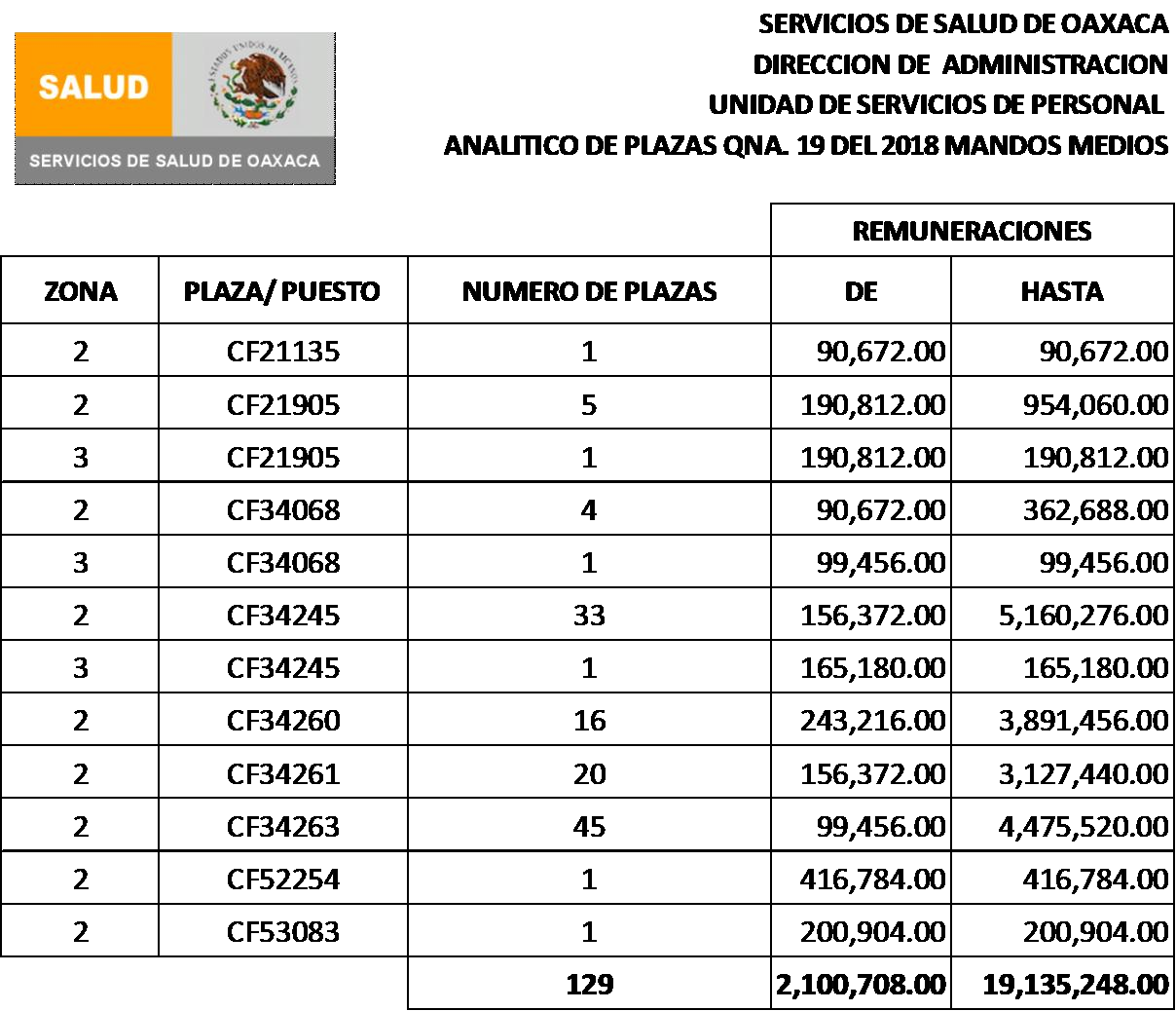 SISTEMA PARA EL DESARROLLO INTEGRAL DE LA FAMILIA DEL ESTADO DE OAXACA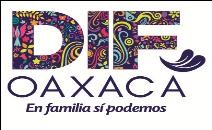 DIRECCION DE ADMINISTRACION Y FINANZAS UNIDAD DE RECURSOS HUMANOSANALITICO DE PLAZASSISTEMA PARA EL DESARROLLO INTEGRAL DE LA FAMILIA DEL ESTADO DE OAXACAANALITICO DE PLAZASUNIVERSIDAD DE CHALCATONGO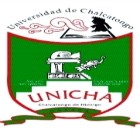 TABULADOR DE SUELDOS Y SALARIOS PARA EL EJERCICIO FISCAL 2018UNIVERSIDAD DE CHALCATONGOTABULADOR DE SUELDOS Y SALARIOS PARA EL EJERCICIO FISCAL 2018UNIVERSIDAD DE CHALCATONGO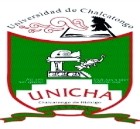 TABULADOR DE SUELDOS Y SALARIOS PARA EL EJERCICIO FISCAL 2018*El Rector no devenga salario alguno.LAS REMUNERACIONES ADICIONALES INCLUYEN:FONDO DE AHORRO: EL IMPORTE DE ESTA PRESTACION PATRONAL, ES DE 8.3333% SOBRE EL SUELDO BASE QUE PERCIBE EL TRABAJADOR.DESPENSA: EL IMPORTE ES DE $327.00 MENSUALAGUINALDO: EL IMPORTE ES DE 30 DÍAS POR LA CUOTA DIARIAPRIMA VACACIONAL: EL IMPORTE ES DE 25 DÍAS POR LA CUOTA DIARIAUNIVERSIDAD DE CHALCATONGO ANALÍTICO DE PLAZAS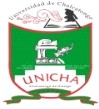 UNIVERSIDAD DE LA COSTA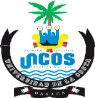 TABULADOR DE SUELDOS Y SALARIOS PARA EL EJERCICIO FISCAL 2018UNIVERSIDAD DE LA COSTA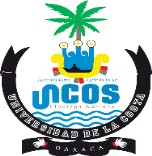 TABULADOR DE SUELDOS Y SALARIOS PARA EL EJERCICIO FISCAL 2018notas:*El Rector no devenga salario alguno.LAS REMUNERACIONES ADICIONALES INCLUYEN:FONDO DE AHORRO: DE 8.3333% SOBRE EL SUELDO BASE QUE PERCIBE EL TRABAJADOR.DESPENSA: EL IMPORTE REDONDEDO ES DE $327.00 MENSUALAGUINALDO: EL IMPORTE ES DE 30 DÍAS SOBRE LA CUOTA DIARIAPRIMA VACACIONAL: EL IMPORTE ES DE 25 DÍAS POR LA CUOTA DIARIA* ADICIONAL, A LOS TRES JEFES DE CARRERA SE LES OTORGA UNA COMPENSACION ANUAL A CADA UNO DE: $26,743.59UNIVERSIDAD DE LA COSTA ANALÍTICO DE PLAZAS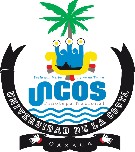 UNIVERSIDAD DEL ISTMO TABULADOR DE SUELDOS 2018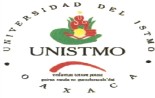 Mandos Superiores, Medios y personal de ConfianzaPersonal AcadémicoPersonal TécnicoUNIVERSIDAD DEL ISTMO TABULADOR DE SUELDOS 2018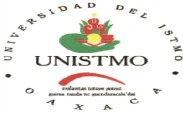 Personal Administrativo y OperativoEl cálculo del ISR y subsidio se determino con tablas de 2017. La determinación de las coutas y aportaciones de IMSS y de RCV, se realizó con tablas y porcentajes de 2017Este tabulador incluye incremento del 4 %En remuneraciones adicionales incluye: Fondo de Ahorro, Vales de despensa, Prima Vacacional, Aguinaldo y Quinquenio.UNIVERSIDAD DEL ISTMO ANALITICO DE PLAZAS 2018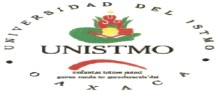 Mandos Superiores, Medios y personal de ConfianzaNOTA: En el personal académico, administrativo y operativo, tenemos personal tanto de base como de contrato.UNIVERSIDAD DE LA CAÑADA TABULADOR DE SUELDOS Y SALARIOS 2018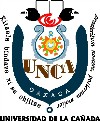 REMUNERACIONES ADICIONALES: Incl uye des pens a , qui nqueni os , a gui na l dos , pri ma va ca ci ona l y fondo de a horro.OBLIGACIONES FISCALES (ISR): Se a pl i có l a Ta ri fa pa ra el cá l cul o del i mpues to corres pondi ente a l ejerci ci o 2017 y s e encuentra s ujeto a va ri a ci ones de a cuerdo a l a ta ri fa y   ta bl a s que publ i que l a S.H.C.P. pa ra el ejerci ci o 2018.SEGURIDAD SOCIAL DE RETENCION (IMSS, CESANTIA Y VEJEZ): El i mporte puede va ri a r a pa rti r de l a publ i ca ci on de l a UMA pa ra el ejerci ci o 2018.UNIVERSIDAD DE LA CAÑADA ANALÍTICO DE PLAZAS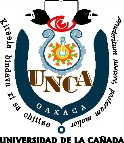 UNIVERSIDAD DEL PAPALOAPAN TABULADOR DE SUELDOS 2018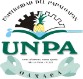 UNIVERSIDAD DEL PAPALOAPAN ANALÍTICO DE PLAZAS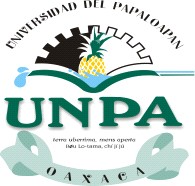 UNIVERSIDAD DEL MAR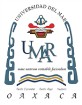 TABULADOR DE SUELDOS Y SALARIOS 2018NOTA. EN EL CONCEPTO DE REMUNERACIONES ADICIONALES SE ESTÁN CONSIDERANDO LAS PRESTACIONES DE FONDO DE AHORRO, VALES DE DESPENSA, AGUINALDO, PRIMA VACACIONAL Y QUINQUENIO.UNIVERSIDAD DEL MAR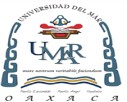 ANALÍTICO DE PLAZAS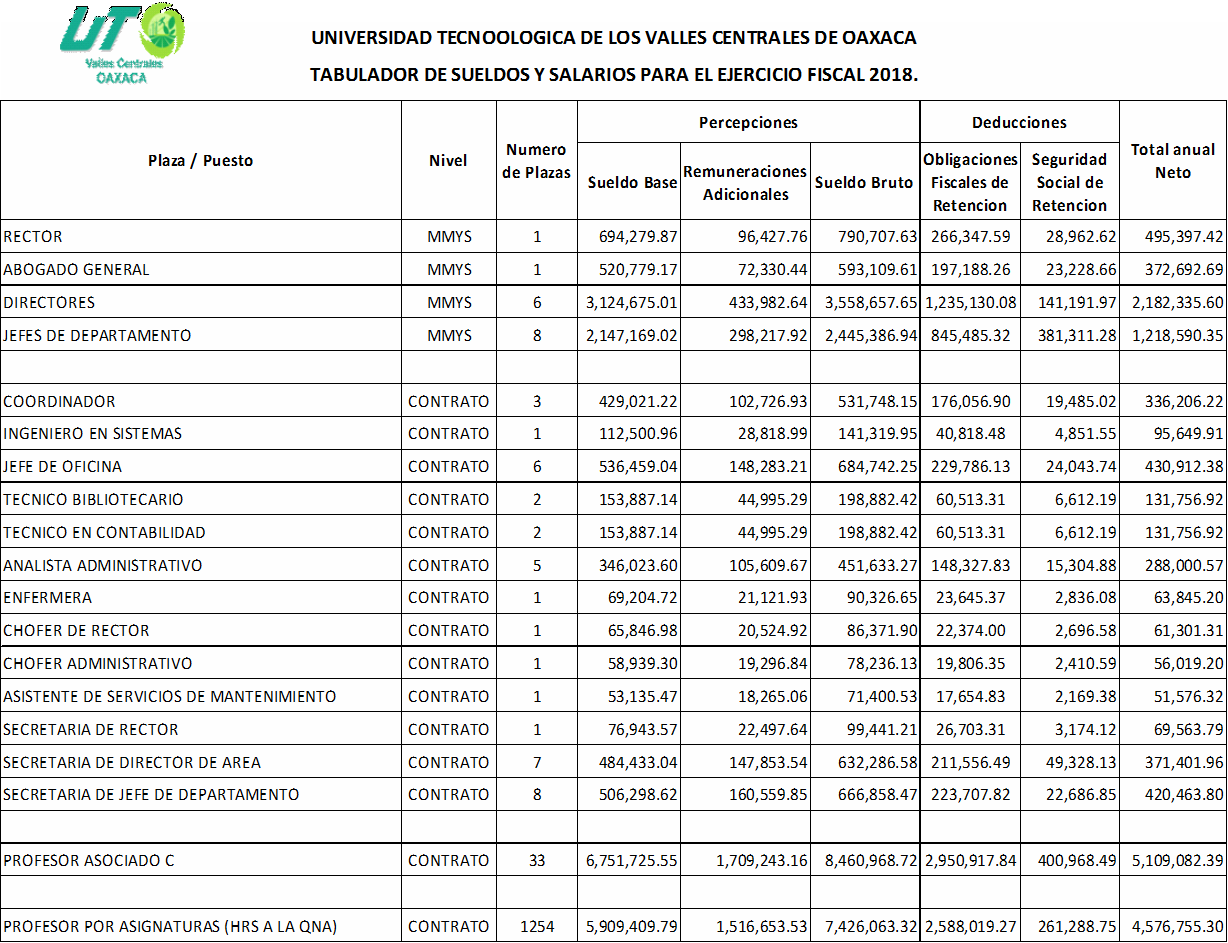 UNIVERSIDAD TECNOLOGICA DE LOS VALLES CENTRALES DE OAXACA TABULADOR DE SUELDOS Y SALARIOS PARA EL EJERCICIO 2018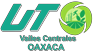 ANALITICO DE PLAZASUniversidad de la Sierra Sur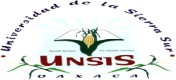 Tabulador de Sueldos 2018NOTAS:REMUNERACIONES ADICIONALES: Incl uye des pens a , qui nqueni os , a gui na l dos , pri ma va ca ci ona l y fondo de a horro.OBLIGACIONES FISCALES (ISR): Se a pl i có l a Ta ri fa pa ra el cá l cul o del i mpues to corres pondi ente a l ejerci ci o 2017 y s e encuentra s ujeto a va ri a ci ones de a cuerdo a l a ta ri fa y ta bl a s que publ i que l a S.H.C.P. pa ra el ejerci ci o 2018.SEGURIDAD SOCIAL DE RETENCION (IMSS, CESANTIA Y VEJEZ): El i mporte puede va ri a r a pa rti r de l a publ i ca ci on de s a l a ri os mi ni mos genera l es .Universidad de la Sierra Sur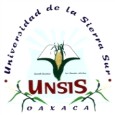 Analítico de Plazas 2018INSTITUTO TECNOLÓGICO SUPERIOR DE TEPOSCOLULA ANALITICO DE PLAZAS ACTIVAS EJERCICIO 2018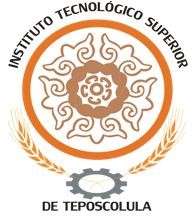 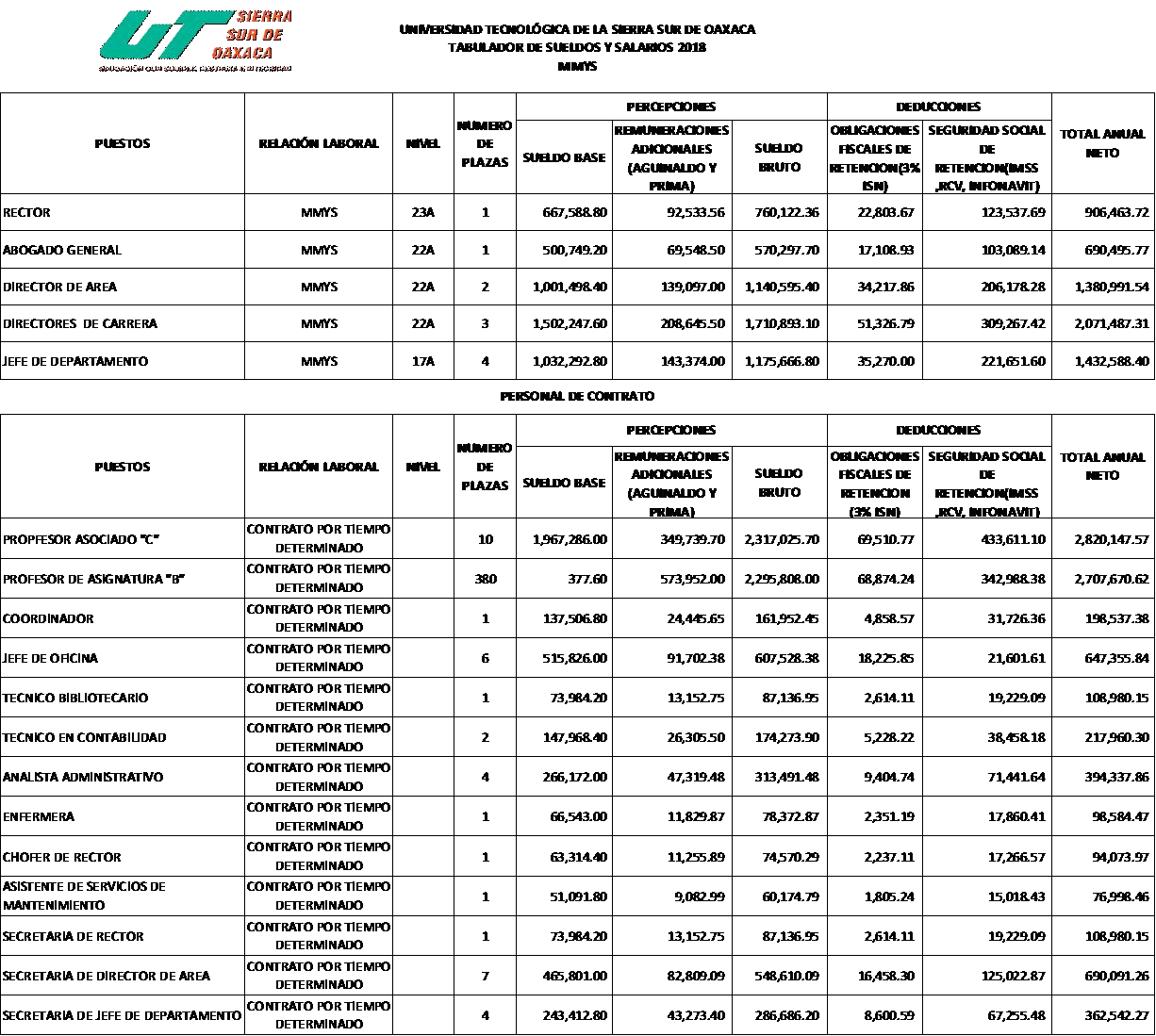 UNIVERSIDAD TECNOLOGICA DE LA SIERRA SUR DE OAXACA ANALITICO DE PLAZAS 2018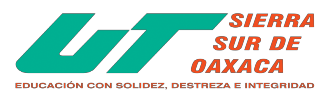 RÉGIMEN ESTATAL DE PROTECCIÓN SOCIAL EN SALUD del ESTADO DE OAXACA TABULADOR DE SUELDOS Y SALARIOS 2018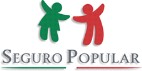 SEGURO POPULARPROSPERARÉGIMEN ESTATAL DE PROTECCIÓN SOCIAL EN SALUD del ESTADO DE OAXACA TABULADOR DE SUELDOS Y SALARIOS 2018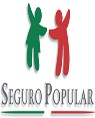 PERSONAL REGULARIZADO DE LOS SSOINSTITUTO ESTATAL DE EDUCACIÓN PÚBLICA DE OAXACA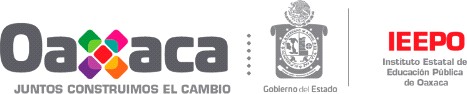 INSTITUTO ESTATAL DE EDUCACIÓN PÚBLICA DE OAXACA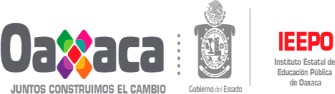 INSTITUTO ESTATAL DE EDUCACIÓN PÚBLICA DE OAXACAINSTITUTO ESTATAL DE EDUCACIÓN PÚBLICA DE OAXACAINSTITUTO ESTATAL DE EDUCACIÓN PÚBLICA DE OAXACA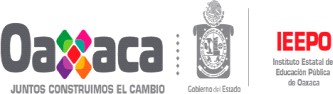 INSTITUTO ESTATAL DE EDUCACIÓN PÚBLICA DE OAXACA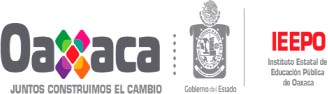 +INSTITUTO ESTATAL DE EDUCACIÓN PÚBLICA DE OAXACAINSTITUTO ESTATAL DE EDUCACIÓN PÚBLICA DE OAXACAANALITICO DE PLAZASINSTITUTO ESTATAL DE EDUCACIÓN PÚBLICA DE OAXACAANALITICO DE PLAZASINSTITUTO ESTATAL DE EDUCACIÓN  PÚBLICA  DE OAXACAANALITICO  DE PLAZAS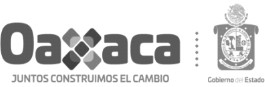 vigente a partir del 1º de Enero del 2017SECRETARÍA DE ADMINISTRACIÓN DIRECCIÓN DE RECURSOS HUMANOS TABULADOR SALARIAL MENSUAL PERSONAL DE BASEvigente a partir del 1º de Enero del 2017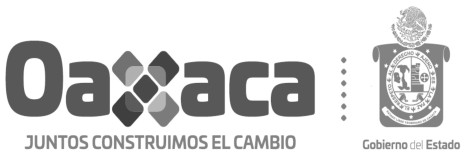 SECRETARÍA DE ADMINISTRACIÓN DIRECCIÓN DE RECURSOS HUMANOS TABULADOR DE QUINQUENIOS MENSUALPERSONAL DE BASESECRETARÍA DE ADMINISTRACIÓN DIRECCIÓN DE RECURSOS HUMANOS TABULADOR SALARIAL MENSUAL PERSONAL DE CONFIANZA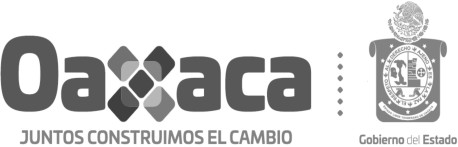 SECRETARÍA DE ADMINISTRACIÓN DIRECCIÓN DE RECURSOS HUMANOS TABULADOR SALARIAL MENSUALPERSONAL DE CONFIANZA	estímulo máximoSECRETARÍA DE ADMINISTRACIÓN DIRECCIÓN DE RECURSOS HUMANOS TABULADOR DE QUINQUENIOS MENSUAL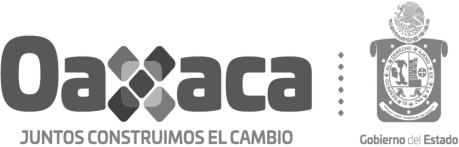 PERSONAL DE CONFIANZASECRETARÍA DE ADMINISTRACIÓN DIRECCIÓN DE RECURSOS HUMANOS TABULADOR SALARIAL MENSUAL PERSONAL DE CONFIANZA CONTRATOSECRETARÍA DE ADMINISTRACIÓN DIRECCIÓN DE RECURSOS HUMANOS TABULADOR SALARIAL MENSUALPERSONAL  DE CONFIANZA CONTRATO	estímulo máximoSECRETARÍA DE ADMINISTRACIÓN DIRECCIÓN DE RECURSOS HUMANOS TABULADOR SALARIAL MENSUAL PERSONAL DE CONTRATOSECRETARÍA DE ADMINISTRACIÓN DIRECCIÓN DE RECURSOS HUMANOS TABULADOR MENSUAL DE QUINQUENIOSPERSONAL DE MANDOS MEDIOS Y SUPERIORES1o de AGOSTO del 2017SECRETARÍA DE ADMINISTRACIÓN DIRECCIÓN DE RECURSOS HUMANOS TABULADOR MENSUAL DE QUINQUENIOSPERSONAL DE MANDOS MEDIOS Y SUPERIORES	SECTOR CENTRALSECRETARÍA DE ADMINISTRACIÓN DIRECCIÓN DE RECURSOS HUMANOS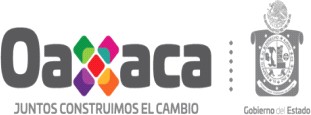 ANALÍTICO DE PLAZASPLAZA/PUESTORELACIÓN LABORALNIVELNÚMERO DE PLAZASPERCEPCIONESPERCEPCIONESPERCEPCIONESDEDUCIONESDEDUCIONESTOTAL DEDUCCIONESTOTAL ANUAL NETOPLAZA/PUESTORELACIÓN LABORALNIVELNÚMERO DE PLAZASSUELDOREMUNERACIONES ADICIONALESSUELDO BRUTOOBLIGACIONES FISCALES DE RETENCIÓNSEGURIDAD SOCIAL DE RETENCIÓNTOTAL DEDUCCIONESTOTAL ANUAL NETOAUXILIAR DE OFICINABASE01A192,340.0045,312.00137,652.007,698.0012,116.7619,814.76117,837.24TECNICOBASE10A13127,524.0049,848.00177,372.0013,929.6016,733.5730,663.17146,708.83TECNICOBASE10C1133,476.0050,592.00184,068.0015,201.6017,514.5932,716.19151,351.81TECNICOBASE11A2136,488.0051,000.00187,488.0015,844.8017,909.8233,754.62153,733.38OFICIAL ADMINISTRATIVOBASE11C1140,268.0051,468.00191,736.0016,652.4018,405.8335,058.23156,677.77TECNICOBASE12A1143,460.0051,900.00195,360.0017,334.0018,824.6836,158.68159,201.32TECNICO ADMINISTRATIVOBASE12A3143,460.0051,900.00195,360.0017,334.0018,824.6836,158.68159,201.32TECNICO ESPECIALIZADOBASE12A1143,460.0051,900.00195,360.0017,334.0018,824.6836,158.68159,201.32TECNICOBASE12B1146,616.0052,284.00198,900.0018,007.2019,238.8037,246.00161,654.00TECNICOBASE12C6151,944.0052,980.00204,924.0019,146.0019,937.9439,083.94165,840.06TECNICO ADMINISTRATIVOBASE12C2151,944.0052,980.00204,924.0019,146.0019,937.9439,083.94165,840.06TECNICOBASE13A1155,244.0053,424.00208,668.0019,850.4020,370.9640,221.36168,446.64TECNICO ADMINISTRATIVOBASE13A1155,244.0053,424.00208,668.0019,850.4020,370.9640,221.36168,446.64TECNICO ESPECIALIZADOBASE13A8155,244.0053,424.00208,668.0019,850.4020,370.9640,221.36168,446.64TECNICOBASE13B1158,628.0053,832.00212,460.0020,574.0020,815.0141,389.01171,070.99TECNICO ESPECIALIZADOBASE13B1158,628.0053,832.00212,460.0020,574.0020,815.0141,389.01171,070.99ABOGADOBASE13C12161,940.0054,252.00216,192.0021,280.8021,249.6042,530.40173,661.60ANALISTABASE13C37161,940.0054,252.00216,192.0021,280.8021,249.6042,530.40173,661.60CONTADORBASE13C3161,940.0054,252.00216,192.0021,280.8021,249.6042,530.40173,661.60MEDICO GENERALBASE13C1161,940.0054,252.00216,192.0021,280.8021,249.6042,530.40173,661.60PSICOLOGOBASE13C2161,940.0054,252.00216,192.0021,280.8021,249.6042,530.40173,661.60REPORTERO DE EVENTOSBASE13C1161,940.0054,252.00216,192.0021,280.8021,249.6042,530.40173,661.60TECNICO ESPECIALIZADOBASE13C63161,940.0054,252.00216,192.0021,280.8021,249.6042,530.40173,661.60AUXILIARCONTRATO CONFIANZA011046,524.0042,336.0088,860.000.005,406.905,406.9083,453.10ADMINISTRATIVOCONTRATO CONFIANZA05251,096.0042,756.0093,852.000.005,938.445,938.4487,913.56TECNICOCONTRATO CONFIANZA101265,304.0043,860.00109,164.001,845.607,589.649,435.2499,728.76TECNICO ADMINISTRATIVOCONTRATO CONFIANZA11269,060.0044,052.00113,112.002,768.408,026.1410,794.54102,317.46ANALISTACONTRATO CONFIANZA13983,472.0045,516.00128,988.007,663.209,701.0417,364.24111,623.76JEFE DE DEPARTAMENTOMANDOS MEDIOS Y SUPERIORES17A4082,680.0036,276.00118,956.0012,377.7610,849.1923,226.9595,729.05JEFE DE UNIDADMANDOS MEDIOS Y SUPERIORES18A883,160.0058,740.00141,900.0017,175.6010,912.1728,087.77113,812.23DIRECTORMANDOS MEDIOS Y SUPERIORES20A1883,640.0079,512.00163,152.0021,714.9610,975.1632,690.12130,461.88CONTRALORMANDOS MEDIOS Y SUPERIORES24A1314,376.00269,904.00584,280.00131,715.6038,001.84169,717.44414,562.56OFICIAL MAYORMANDOS MEDIOS Y SUPERIORES24A1314,376.00269,904.00584,280.00131,715.6038,001.84169,717.44414,562.56TESOREROMANDOS MEDIOS Y SUPERIORES24A1314,376.00269,904.00584,280.00131,715.6038,001.84169,717.44414,562.56ADMINISTRATIVOCONFIANZA06152,512.0042,996.0095,508.000.006,102.966,102.9689,405.04CHOFER TITULAR DE SECRETARIOCONFIANZA07654,600.0043,128.0097,728.00238.806,345.486,584.2891,143.72SECRETARIA DE JEFE DE UNIDADCONFIANZA07154,600.0043,128.0097,728.00238.806,345.486,584.2891,143.72TECNICOCONFIANZA103565,304.0043,860.00109,164.001,845.607,589.649,435.2499,728.76ANALISTACONFIANZA131383,472.0045,516.00128,988.007,663.209,701.0417,364.24111,623.76JEFE DE OFICINACONFIANZA15592,184.0047,280.00139,464.009,339.6010,713.4820,053.08119,410.92PLAZANUMERO DE PLAZASDEHASTABASE163137,652.00216,192.00CONFIANZA6195,508.00139,464.00MANDOS MEDIOS Y SUPERIORES69118,956.00584,280.00CONTRATO CONFIANZA3588,860.00128,988.00PLAZA/PUESTORELACION LABORALNIVELNÚMERO DE  PLAZASPERCEPCIONESPERCEPCIONESPERCEPCIONESDEDUCCIONESDEDUCCIONESTOTAL ANUAL NETOPLAZA/PUESTORELACION LABORALNIVELNÚMERO DE  PLAZASSUELDOADICIONALBRUTOOBLIGACIONES FISCALES DE RETENCIÓNSEGURIDAD SOCIAL DE RETENCIÓNTOTAL ANUAL NETOOFICIAL ADMINISTRATIVO 06BBASE06B1105,000.0046,944.00151,944.009,757.204,327.92137,858.88OFICIAL ADMINISTRATIVO 09BBASE09C1124,104.0049,404.00173,508.0013,198.805,115.36155,193.84TECNICO 10ABASE10A3127,524.0049,848.00177,372.0013,929.605,256.48158,185.92TECNICO 11ABASE11A4136,488.0051,000.00187,488.0015,844.805,625.84166,017.36TECNICO 11BBASE11B1137,136.0051,084.00188,220.0015,982.805,652.72166,584.48TECNICO 12BBASE12B4146,616.0052,284.00198,900.0018,007.206,043.44174,849.36TECNICO 13ABASE13A1155,244.0053,424.00208,668.0019,850.406,399.12182,418.48ANALISTA 13BBASE13B2158,628.0053,832.00212,460.0020,574.006,538.56185,347.44CONTADOR 13CBASE13C22161,940.0054,252.00216,192.0021,280.806,675.12188,236.08TOTAL PLAZAS BASE39AUDITORCONTRATO CONFIANZA135683,472.0045,516.00128,988.007,663.203,440.64117,884.16JEFE DE OFICINACONTRATO CONFIANZA15892,184.0047,280.00139,464.009,339.603,799.68126,324.72TOTAL PLAZAS CONTRATO CONFIANZA64AUDITORNOMBRAMIENTO CONFIANZA13183,472.0045,516.00128,988.007,663.203,440.64117,884.16TOTAL PLAZAS CONFIANZA1JEFE DE DEPARTAMENTOMMYS16B182,440.0020,652.00103,092.009,540.003,390.7290,161.28JEFE DE DEPARTAMENTOMMYS17A1482,680.0036,276.00118,956.0012,684.003,400.56102,871.44SECRETARIO TÉCNICOMMYS20A183,640.0079,512.00163,152.0023,652.003,439.92136,060.08DIRECTORMMYS22A8218,760.00193,416.00412,176.0081,456.008,508.00322,212.00SUBAUDITORMMYS23A2282,504.00244,404.00526,908.00113,592.008,508.00404,808.00TITULAR DE ORGANO DE FISCALIZACIONMMYS24A1314,376.00269,904.00584,280.00129,660.008,508.00446,112.00TOTAL PLAZAS MANDOS MEDIOS Y SUPERIORESTOTAL PLAZAS MANDOS MEDIOS Y SUPERIORES27PLAZA/PUESTONÚMERO DEPLAZASREMUNERACIONESREMUNERACIONESPLAZA/PUESTONÚMERO DEPLAZASDEHASTABASEBASEBASEBASEOFICIAL ADMINISTRATIVO 06B112,662.0012,662.00OFICIAL ADMINISTRATIVO 09B114,246.0014,246.00TECNICO 10A314,781.0014,781.00TECNICO 11A415,624.0015,624.00TECNICO 11B115,685.0015,685.00TECNICO 12B416,575.0016,575.00TECNICO 13A117,389.0017,389.00ANALISTA 13B217,705.0017,705.00CONTADOR 13C2218,016.0018,016.00CONFIANZACONFIANZACONFIANZACONFIANZAAUDITOR 13110,749.0010,749.00CONTRATO CONFIANZACONTRATO CONFIANZACONTRATO CONFIANZACONTRATO CONFIANZAAUDITOR 135610,749.0010,749.00JEFE DE OFICINA 15811,622.0011,622.00MADOS (sic) MEDIOS Y SUPERIORESMADOS (sic) MEDIOS Y SUPERIORESMADOS (sic) MEDIOS Y SUPERIORESMADOS (sic) MEDIOS Y SUPERIORESJEFES DE DEPARTAMENTO 16B111,554.0011,554.00JEFES DE DEPARTAMENTO 17A1425,827.0025,827.00SECRETARIO TECNICO138,267.0038,267.00DIRECTORES874,048.0074,048.00SUBAUDITORES2130,168.78130,168.78TITULAR DE ORGANO DE FISCALIZACION1158,690.00158,690.00HONORARIOSHONORARIOSHONORARIOSHONORARIOSDIRECTOR171,133.6671,133.66JEFE DE UNIDAD337,601.2837,601.28JEFE DE DEPARTAMENTO1124,898.4224,898.42ASESOR2310,045.2610,045.26AUDITOR488,826.948,826.94PROGRAMADOR611,305.8011,305.80OFICIAL ADMINISTRATIVO510,045.2610,045.26NOTIFICADOR39,493.169,493.16AUXILIAR DE OFICINA108,826.948,826.94AUXILIAR96,495.886,495.88PLAZA/PUESTORELACION LABORALNIVELNÚMERO DE  PLAZASPERCEPCIONES(Pesos)PERCEPCIONES(Pesos)PERCEPCIONES(Pesos)DEDUCCIONES(Pesos)DEDUCCIONES(Pesos)TOTAL ANUAL NETOPLAZA/PUESTORELACION LABORALNIVELNÚMERO DE  PLAZASSUELDO BASEREMUNERACIONES ADICIONALESSUELDO BRUTOOBLIGACIONESFISCALES DE RETENCIÓNSEGURIDADSOCIAL DE RETENCIONTOTAL ANUAL NETODEFENSOR/ACONFIANZAA A11658,680.00285,428.00944,108.00193,678.7113,272.13737,157.16COORDINADOR/A GENERALCONFIANZAB B12657,183.36284,779.46941,962.82193,114.9713,245.01735,602.84CONTRALOR/A INTERNO/ACONFIANZAB B21393,104.16170,345.14563,449.3094,424.598,458.91460,565.79DIRECTOR/ACONFIANZAB B36393,104.16170,345.14563,449.3094,424.598,458.91460,565.79SECRETARIO/A EJECUTIVO/ACONFIANZAB B41393,104.16170,345.14563,449.3094,424.598,458.91460,565.79CONSULTOR/ACONFIANZAB B56393,104.16170,345.14563,449.3094,424.598,458.91460,565.79SECRETARIO/A TECNICO/ACONFIANZAC C11337,974.00146,455.40484,429.4077,759.717,459.75399,209.95SECRETARIO/A PARTICULARCONFIANZAC C21310,960.32134,749.47445,709.7969,632.686,970.16369,106.95COORDINADOR/ACONFIANZAC C34300,000.00130,000.00430,000.0066,350.726,771.52356,877.76COORDINADOR/ACONFIANZAC C46255,540.00110,734.00366,274.0053,037.625,965.73307,270.64COORDINADOR/ACONFIANZAC C54216,000.0093,600.00309,600.0041,915.785,249.12262,435.10COORDINADOR/ACONFIANZAC C64180,000.0078,000.00258,000.0032,090.894,596.67221,312.44DEFENSOR/A REGIONALCONFIANZAD D110192,000.0083,200.00275,200.0035,295.374,814.15235,090.48DEFENSOR/A REGIONALCONFIANZAD D27161,760.0070,096.00231,856.0027,220.084,266.09200,369.83DEFENSOR/A ESPECIALIZADO/ACONFIANZAD D35180,000.0078,000.00258,000.0032,090.894,596.67221,312.44DEFENSOR/A ESPECIALIZADO/ACONFIANZAD D45161,760.0070,096.00231,856.0027,220.084,266.09200,369.83JEFE/A DE LA UNIDADCONFIANZAE E13144,000.0062,400.00206,400.0022,501.483,944.22179,954.31DEFENSOR/A ADJUNTOCONFIANZAF F110138,000.0059,800.00197,800.0020,913.003,835.47173,051.53TECNICO/A ESPECIALIZADO/ACONFIANZAF F28132,000.0057,200.00189,200.0019,324.523,726.73166,148.75TECNICO/A ESPECIALIZADO/ACONFIANZAF F314120,000.0052,000.00172,000.0016,298.973,509.25152,191.78AUXILIAR JURÍDICO/ACONFIANZAF F415120,000.0052,000.00172,000.0016,298.973,509.25152,191.78AUXILIAR JURÍDICO/AADMINISTRAIVO/ACONFIANZAF F58120,000.0052,000.00172,000.0016,298.973,509.25152,191.78OFICIAL ADMINISTRATIVO/ACONFIANZAG G130120,000.0052,000.00172,000.0016,298.973,509.25152,191.78OFICIAL ADMINISTRATIVO/ACONFIANZAG G220114,000.0049,400.00163,400.0014,946.173,400.50145,053.32OFICIAL DE TRANSPORTECONFIANZAG G31097,680.0042,328.00140,008.0011,164.813,104.72125,738.46TÉCNICO/ACONFIANZAH H12496,000.0041,600.00137,600.0010,824.023,074.28123,701.70SECRETARIO/ACONFIANZAI I1883,160.0036,036.00119,196.005,424.162,841.57110,930.27NOTIFICADOR/ACONFIANZAJ J1473,200.0031,720.00104,920.003,395.162,661.0698,863.79INTENDENTE/ACONFIANZAK K1660,000.0026,000.0086,000.001,136.472,421.8282,441.71PLAZA/PUESTONÚMERO DE PLAZASREMUNERACIONES(Pesos)REMUNERACIONES(Pesos)PLAZA/PUESTONÚMERO DE PLAZASDEHASTADEFENSOR/A1944,108.00944,108.00COORDINADOR/A GENERAL2941,962.82941,962.82CONTRALOR/A INTERNO/A1563,449.30563,449.30DIRECTOR/A6563,449.30563,449.30SECRETARIO/A EJECUTIVO/A1563,449.30563,449.30CONSULTOR/A6563,449.30563,449.30SECRETARIO/A TECNICO/A1484,429.40484,429.40SECRETARIO/A PARTICULAR1445,709.79445,709.79COORDINADOR/A4430,000.00430,000.00COORDINADOR/A6366,274.00366,274.00COORDINADOR/A4309,600.00309,600.00COORDINADOR/A4258,000.00258,000.00DEFENSOR/A REGIONAL10275,200.00275,200.00DEFENSOR/A REGIONAL7231,856.00231,856.00DEFENSOR/A ESPECIALIZADO/A5258,000.00258,000.00DEFENSOR/A ESPECIALIZADO/A5231,856.00231,856.00JEFE/A DE LA UNIDAD3206,400.00206,400.00DEFENSOR/A ADJUNTO10197,800.00197,800.00TECNICO/A ESPECIALIZADO/A8189,200.00189,200.00TECNICO/A ESPECIALIZADO/A14172,000.00172,000.00AUXILIAR JURÍDICO/A15172,000.00172,000.00AUXILIAR JURÍDICO/A ADMINISTRAIVO/A8172,000.00172,000.00OFICIAL ADMINISTRATIVO/A30172,000.00172,000.00OFICIAL ADMINISTRATIVO/A20163,400.00163,400.00OFICIAL DE TRANSPORTE10140,008.00140,008.00TÉCNICO/A24137,600.00137,600.00SECRETARIO/A8119,196.00119,196.00NOTIFICADOR/A4104,920.00104,920.00INTENDENTE/A686,000.0086,000.00PAZA/PUESTORELACION LABORALNIVELNO PLAZASPERCEPCIONESPERCEPCIONESPERCEPCIONESDEDUCCIONESDEDUCCIONESTOTAL ANUAL NETOPAZA/PUESTORELACION LABORALNIVELNO PLAZASSUELDO BASEREM ADICSUELDO BRUTOOBLIGACIONES FISCALES DE RETENCIONSEGURIDAD SOCIAL DE RETENCIONTOTAL ANUAL NETOTC PI ASISTENTE AACAD141,539,827.282,573,992.344,113,819.62351,539.1358,933.863,703,346.63TC PI ASISTENTE BACAD4435,283.20936,714.041,371,997.24116,359.9319,780.621,235,856.69TC PI ASISTENTE CACAD6725,882.401,139,822.101,865,704.50161,203.9726,952.441,677,548.09TC PI ASOCIADO AACAD294,644,143.527,221,892.5411,866,036.061,042,056.03174,403.0410,649,576.99TC PI ASOCIADO BACAD213,796,274.166,992,765.7810,789,039.94942,777.54159,277.179,686,985.22TC PI ASOCIADO CACAD306,050,541.6010,981,671.9217,032,213.521,497,339.57252,889.4015,281,984.55TC PI TITULAR AACAD8218,969,355.2027,831,684.7346,801,039.934,176,626.64697,712.4041,926,700.89TC PI TITULAR BACAD5414,752,151.5225,155,682.9739,907,834.493,550,240.31598,116.4235,759,477.76TC PI TITULAR CACAD123,784,610.888,456,549.6412,241,160.521,072,558.73183,166.2110,985,435.58ASIGNATURA "A" (hom.)ACAD21319,448,201.7631,871,224.5051,319,426.264,434,905.69743,409.4846,141,111.09ASIGNATURA "B" (hom.)ACAD20122,088,641.4436,934,921.2359,023,562.675,140,897.93863,426.7353,019,238.01ASIGNATURA "A" NHACAD301,401,634.082,973,015.794,374,649.87361,561.7061,283.243,951,804.93ASIGNATURA "B" NHACAD361,589,717.042,936,430.694,526,147.73376,609.0363,356.964,086,181.74ASIGNATURA "C" NHACAD119745,013,393.9254,838,665.5299,852,059.448,432,213.841,383,935.1090,035,910.50TC PI ASISTENTE A NHACAD4288,310.08285,261.32573,571.4047,282.857,628.38518,660.16TC TA ASISTENTE A NHACAD152,965.36157,276.31210,241.6716,618.432,858.86190,764.39TC TA ASISTENTE B NHACAD153,468.8858,480.13111,949.018,768.901,414.73101,765.38AYUDANTE DE INVESTIGADORACAD9779,187.60752,040.561,531,228.16129,532.1520,937.101,380,758.91ASESOR ESPECIALIZADO EN INFORMACAD252,941,346.643,509,607.296,450,953.93561,570.7192,375.155,797,008.07JARDINEROADMVO462,608,243.683,806,745.846,414,989.52509,114.0482,043.765,823,831.72AFANADORAADMVO794,477,669.446,645,688.8211,123,358.26882,674.43142,438.6410,098,245.19VELADORADMVO995,709,575.5211,139,108.7816,848,684.301,344,137.84221,796.2815,282,750.18AUXILIAR DE SERVICIOSADMVO43124,297,745.6832,838,093.5057,135,839.184,518,774.49723,139.4151,893,925.28AUXILIAR DE MANTENIMIENTOADMVO2111,095.04141,843.37252,938.4119,943.793,174.61229,820.01AUXILIAR DE CLINICAADMVO342,106,487.682,785,941.064,892,428.74392,966.7062,915.354,436,546.69AUXILIAR DE ANFITEATROADMVO159,965.6884,557.41144,523.0911,628.541,872.22131,022.34MECANOGRAFAADMVO1498,934,457.2011,242,557.9520,177,015.151,610,647.83256,544.1718,309,823.14AUXILIAR BIBLIOTECARIOADMVO794,583,580.006,171,604.1710,755,184.17855,428.31136,965.459,762,790.40OFICIAL DE SERVICIOSADMVO482,874,310.325,772,815.288,647,125.60692,989.08114,656.047,839,480.48TAQUIMECANOGRAFAADMVO181,110,827.521,539,300.062,650,127.58213,101.1834,257.182,402,769.22ENCUADERNADORADMVO160,717.12129,719.40190,436.5215,271.572,538.27172,626.68OFICIAL DE MANTENIMIENTOADMVO15916,630.321,506,789.862,423,420.18194,881.1331,765.702,196,773.35BIBLIOTECARIOADMVO342,479,571.044,127,640.716,607,211.75543,848.5088,993.455,974,369.80ENCARGADO DE CLINICAADMVO4259,739.52434,857.01694,596.5356,353.089,209.04629,034.41TECNICO DE MANTENIMIENTOADMVO156,846.64125,673.36182,520.0014,543.642,421.58165,554.78OPERADOR DE RADIO DIFUSIONADMVO10547,886.40767,034.561,314,920.96103,327.0016,569.391,195,024.58OFICIAL DE TRANSPORTEADMVO271,679,317.922,494,241.144,173,559.06335,684.4254,273.893,783,600.76OFICIAL DE IMPRENTAADMVO4287,776.32344,141.05631,917.3751,868.818,261.46571,787.09REDACTORADMVO156,846.6477,828.98134,675.6210,696.281,714.67122,264.67LOCUTORADMVO6375,186.24703,174.071,078,360.3187,163.2614,361.06976,835.99ENCARGADO DE ANFITEATROADMVO2125,043.84227,258.08352,301.9228,389.974,665.01319,246.94SECRETARIAADMVO17114,181,330.9623,899,954.5438,081,285.503,173,036.52520,483.3534,387,765.63TECNICO BIBLIOTECARIOADMVO10832,214.401,742,295.192,574,509.59213,153.3535,495.302,325,860.94ENFERMERAADMVO7585,177.60829,766.761,414,944.36118,533.5519,199.081,277,211.73DISEÑADOR GRAFICOADMVO195,773.6892,969.64188,743.3216,089.982,534.06170,119.28MEDICOADMVO10957,736.801,704,372.002,662,108.80224,064.4836,946.602,401,097.72PAZA/PUESTORELACION LABORALNIVELNO PLAZASPERCEPCIONESPERCEPCIONESPERCEPCIONESDEDUCCIONESDEDUCCIONESTOTAL ANUAL NETOPAZA/PUESTORELACION LABORALNIVELNO PLAZASSUELDO BASEREM ADICSUELDO BRUTOOBLIGACIONES FISCALES DE RETENCIONSEGURIDAD SOCIAL DE RETENCIONTOTAL ANUAL NETOARCHIVISTAADMVO10667,884.00914,612.181,582,496.18128,746.6920,710.921,433,038.57MULTICOPISTAADMVO171,019,330.881,322,675.732,342,006.61186,530.3729,778.362,125,697.88TEC PRENSISTA EN SISTEMA OFSETADMVO1180,495.12191,671.33372,166.4533,442.155,348.78333,375.52ENCARG.DE AREA SEC.EDITORIALADMVO171,944.08197,530.15269,474.2321,928.573,711.95243,833.72PROMOTOR DE USUARIOSADMVO4383,094.72969,845.381,352,940.10112,354.0118,954.791,221,631.30ENCARGADO DE ARCHIVOADMVO4331,727.04634,611.74966,338.7880,331.0613,297.35872,710.37RESPONSABLE DE MESA DE SIS.ESCADMVO6370,275.84474,361.24844,637.0867,716.0410,809.43766,111.62PRODUCTOR DE PROGRMASADMVO156,847.12101,731.52158,578.6412,660.992,075.68143,841.97OP.EQUIPO ELECT.DE COMPUTACIONADMVO6450,146.88537,427.90987,574.7881,674.6113,022.01892,878.15TECNICO DE IMPRENTAADMVO171,944.08202,291.73274,235.8122,342.943,788.07248,104.79ALMACENISTAADMVO159,957.76134,210.48194,168.2415,598.602,601.71175,967.93OPERADOR DE EQ.DE COMPUTO "A"ADMVO183,221.44112,801.60196,023.0416,377.972,642.34177,002.73OFICINISTA ADMINISTRATIVOADMVO182,931.76196,904.53279,836.2923,128.023,883.88252,824.39OFICINISTA DE PERSONALADMVO195,773.68217,573.37313,347.0526,157.724,383.93282,805.40OPERADOR DE EQ.DE COMPUTO "B"ADMVO1163,863.36319,113.75482,977.1141,922.806,980.38434,073.93EX-DIRECTOR SUPERIORADMVO123,495,985.924,908,119.658,404,105.57756,811.02123,641.367,523,653.19EX-DIRECTOR MEDIA SUPERIORADMVO102,544,875.043,446,416.535,991,291.57540,472.3488,085.075,362,734.16OFICIAL DE CORRESPONDENCIAADMVO2118,971.36297,736.61416,707.9733,350.065,603.16377,754.76REPORTEROADMVO2239,812.32287,446.28527,258.6045,813.757,360.39474,084.46SECRETARIA EJECUTIVAADMVO907,458,923.529,409,588.3416,868,511.861,410,736.17226,318.9215,231,456.77OFICIAL MAYORADMVO1130,027.44304,222.77434,250.2137,011.026,227.08391,012.10CAJERA GENERALADMVO2174,495.84193,928.41368,424.2531,074.234,940.15332,409.87SUPERVISOR DE PERSONALADMVO272,557,777.443,317,975.385,875,752.82499,824.7180,559.535,295,368.58AUXILIAR CONTABLEADMVO10971,738.401,410,432.392,382,170.79201,872.8532,807.362,147,490.57AUXILIAR ADMINISTRATIVOADMVO188,927.20108,816.15197,743.3516,732.532,682.32178,328.50COORD.ACADEMICOADMVO455,325,393.845,533,892.5710,859,286.41945,331.20150,213.129,763,742.10COORD.ADMINISTRATIVOADMVO536,347,591.528,716,578.4915,064,170.011,301,670.49211,179.8813,551,319.64SUB-JEFEADMVO101,277,373.601,734,624.323,011,997.92261,878.2242,485.052,707,634.64JEFEADMVO223,273,495.604,876,562.478,150,058.07711,157.99116,234.087,322,666.00ASESOR ESPECIALIZADO EN INFORMADMVO151,982,169.842,619,521.204,601,691.04401,688.9765,066.154,134,935.91ADMINSTRATIVO "E"ADMVO5993,846.001,700,096.402,693,942.40236,759.8839,120.052,418,062.47DIRECTOR DE ESCUELAADMVO102,506,265.523,224,965.535,731,231.05516,471.9783,845.445,130,913.64ADMINISTRATIVO "B"ADMVO1150,322.80287,334.27437,657.0737,809.196,284.25393,563.63DIRECTOR DE FACULTADADMVO154,330,742.646,003,119.0310,333,861.67932,895.43152,314.339,248,651.91RECTORFUNCIONARI1420,840.00330,726.60751,566.6070,701.1211,134.95669,730.53SECRETARIO DE FINANZASFUNCIONARI1286,439.04232,424.05518,863.0948,121.767,578.84463,162.49SECRETARIO GENERALFUNCIONARI1291,258.72235,949.84527,208.5648,931.477,706.38470,570.72SECRETARIO ABOGADO CONTRALORFUNCIONARI51,260,000.001,036,176.202,296,176.20211,680.0033,338.152,051,158.05SECRETARIOS COMPLEMENTARIOSFUNCIONARI2407,946.72344,216.60752,163.3268,535.0510,793.81672,834.46SECRETARIO PARTICULARFUNCIONARI1205,984.80173,579.07379,563.8734,605.455,450.12339,508.31TC PI ASISTENTE AJUB.ACA5451,500.001,043,489.561,494,989.56135,394.3723,212.501,336,382.70TC PI ASISTENTE BJUB.ACA2217,641.60431,589.28649,230.8859,239.4910,082.41579,908.99TC PI ASISTENTE CJUB.ACA7939,357.841,690,549.562,629,907.40242,487.6141,092.642,346,327.14TC PI ASOCIADO AJUB.ACA243,836,475.127,868,016.2711,704,491.391,092,727.24186,633.6610,425,130.49TC PI ASOCIADO BJUB.ACA264,944,012.249,605,113.8414,549,126.081,366,966.87232,941.2912,949,217.92TC PI ASOCIADO CJUB.ACA347,541,397.8413,438,633.1020,980,030.941,980,077.48336,023.9218,663,929.54PAZA/PUESTORELACION LABORALNIVELNO PLAZASPERCEPCIONESPERCEPCIONESPERCEPCIONESDEDUCCIONESDEDUCCIONESTOTAL ANUAL NETOPAZA/PUESTORELACION LABORALNIVELNO PLAZASSUELDO BASEREM ADICSUELDO BRUTOOBLIGACIONES FISCALES DE RETENCIONSEGURIDAD SOCIAL DE RETENCIONTOTAL ANUAL NETOTC PI TITULAR AJUB.ACA389,003,295.6818,749,123.0527,752,418.732,629,927.79450,027.3224,672,463.62TC PI TITULAR BJUB.ACA4011,356,320.0022,248,205.3833,604,525.383,198,801.04545,881.6929,859,842.65TC PI TITULAR CJUB.ACA4013,118,392.0826,489,718.9739,608,111.053,784,097.63646,923.9935,177,089.43ASIGNATURA "A" (hom.)JUB.ACA192,029,298.404,242,924.206,272,222.60578,901.5998,885.875,594,435.14ASIGNATURA "B" (hom.)JUB.ACA10312,797,375.5226,437,937.5039,235,313.023,658,483.84625,028.8834,951,800.31ASIGNATURA "A" NHJUB.ACA17984,592.322,061,490.053,046,082.37273,047.1046,540.102,726,495.17ASIGNATURA "B" NHJUB.ACA181,016,880.482,202,254.323,219,134.80292,064.7649,914.922,877,155.12ASIGNATURA "C" NHJUB.ACA10778,426.561,612,937.542,391,364.10216,584.1836,925.582,137,854.34TC PI ASISTENTE A NHJUB.ACA180,459.76160,808.07241,267.8321,478.743,649.93216,139.16TC PI ASISTENTE B NHJUB.ACA3524,137.44530,100.831,054,238.2797,383.4715,963.21940,891.59TC PI ASOCIADO A NHJUB.ACA1112,622.40102,722.01215,344.4119,108.273,096.34193,139.81TC PI TITULAR B NHJUB.ACA1225,063.36515,895.10740,958.4670,186.0212,065.96658,706.49TC PI TITULAR C NHJUB.ACA3509,600.40720,305.731,229,906.13114,248.7319,114.701,096,542.70TC TA ASISTENTE A NHJUB.ACA152,965.36117,352.50170,317.8614,535.452,475.49153,306.92TC TA ASISTENTE B NHJUB.ACA5334,240.32735,105.661,069,345.9893,928.2716,026.15959,391.55TC TA ASISTENTE C NHJUB.ACA6434,874.00697,169.811,132,043.8198,284.2916,456.621,017,302.90TC TA ASOCIADO A NHJUB.ACA2139,779.36294,812.85434,592.2138,255.496,513.81389,822.91TC TA ASOCIADO B NHJUB.ACA173,236.96147,174.05220,411.0119,441.013,302.15197,667.85TC TA ASOCIADO C NHJUB.ACA3250,769.76542,961.38793,731.1471,209.5612,159.54710,362.04P E N S I O N I S T A SJUB.ACA273,991,737.843,617,294.337,609,032.17692,567.46112,555.946,803,908.77JARDINEROJUB.ADM156,679.36129,918.66186,598.0216,035.922,695.84167,866.25AFANADORAJUB.ADM181,020,228.482,213,575.043,233,803.52276,609.1046,313.842,910,880.58VELADORJUB.ADM271,557,156.963,415,948.224,973,105.18426,831.5871,541.854,474,731.74AUXILIAR DE SERVICIOSJUB.ADM241,353,006.722,987,774.524,340,781.24371,575.4462,291.563,906,914.24AUXILIAR DE MANTENIMIENTOJUB.ADM2111,095.04250,385.24361,480.2830,932.595,192.37325,355.32MECANOGRAFAJUB.ADM3179,888.40338,481.05518,369.4544,163.817,319.62466,886.02AUXILIAR BIBLIOTECARIOJUB.ADM158,020.00129,745.42187,765.4216,154.702,711.76168,898.96OFICIAL DE SERVICIOSJUB.ADM523,134,802.246,892,000.7610,026,803.00865,941.09145,248.499,015,613.42TAQUIMECANOGRAFAJUB.ADM3185,137.92363,609.85548,747.7747,115.127,838.61493,794.04OFICIAL DE MANTENIMIENTOJUB.ADM11663,611.521,497,380.392,160,991.91187,028.9731,430.691,942,532.24BIBLIOTECARIOJUB.ADM11802,214.161,633,961.942,436,176.10214,194.5335,809.802,186,171.77ENCARGADO DE CLINICAJUB.ADM3194,804.64415,324.65610,129.2953,073.928,890.61548,164.76TECNICO DE MANTENIMIENTOJUB.ADM2113,693.28190,961.30304,654.5825,470.634,177.59275,006.36OPERADOR DE RADIO DIFUSIONJUB.ADM5273,943.20578,118.18852,061.3872,338.8812,080.55767,641.95OFICIAL DE TRANSPORTEJUB.ADM3186,590.88409,408.20595,999.0851,673.868,669.63535,655.59REDACTORJUB.ADM2113,693.28278,132.16391,825.4433,868.125,720.16352,237.16LOCUTORJUB.ADM5312,655.20662,078.28974,733.4884,339.5514,114.34876,279.59ENCARGADO DE ANFITEATROJUB.ADM162,521.92138,033.88200,555.8017,408.202,922.16180,225.44SECRETARIAJUB.ADM13210,946,992.3222,434,897.4533,381,889.772,976,153.59498,443.2729,907,292.91TECNICO BIBLIOTECARIOJUB.ADM5416,107.20917,834.311,333,941.51119,432.8020,104.751,194,403.96ENFERMERAJUB.ADM5417,984.00856,906.901,274,890.90113,753.2019,053.141,142,084.56MEDICOJUB.ADM7670,415.761,306,407.661,976,823.42178,151.6129,769.931,768,901.87MULTICOPISTAJUB.ADM159,960.64136,112.45196,073.0916,964.252,851.90176,256.94ENCARGADO DEL CONMUTADORJUB.ADM156,846.64122,285.07179,131.7115,317.522,563.12161,251.07ENCARG.DE AREA SEC.EDITORIALJUB.ADM171,944.08165,441.63237,385.7121,000.723,540.56212,844.43PROMOTOR DE USUARIOSJUB.ADM10957,736.802,162,189.813,119,926.61283,006.7647,764.582,789,155.27PAZA/PUESTORELACION LABORALNIVELNO PLAZASPERCEPCIONESPERCEPCIONESPERCEPCIONESDEDUCCIONESDEDUCCIONESTOTAL ANUAL NETOPAZA/PUESTORELACION LABORALNIVELNO PLAZASSUELDO BASEREM ADICSUELDO BRUTOOBLIGACIONES FISCALES DE RETENCIONSEGURIDAD SOCIAL DE RETENCIONTOTAL ANUAL NETOENCARGADO DE ARCHIVOJUB.ADM5414,658.80871,616.481,286,275.28114,834.1919,266.371,152,174.73SECRET.AUX.SERVICIOS ESCOLARESJUB.ADM171,493.12157,883.34229,376.4620,227.063,400.42205,748.98OFICINISTA ADMINISTRATIVOJUB.ADM3224,152.56533,522.66757,675.2267,426.5011,397.70678,851.01OFICINISTA DE PERSONALJUB.ADM2191,547.36405,952.27597,499.6354,049.859,084.23534,365.55OFICIAL DE CORRESPONDENCIAJUB.ADM3179,408.40400,013.07579,421.4750,043.038,401.68520,976.76SECRETARIA EJECUTIVAJUB.ADM282,322,089.284,664,468.546,986,557.82622,206.75104,059.026,260,292.05CAJERA GENERALJUB.ADM187,247.92175,425.96262,673.8823,509.243,933.89235,230.75SUPERVISOR DE PERSONALJUB.ADM5502,679.041,025,209.131,527,888.17138,526.2623,230.421,366,131.49AUXILIAR CONTABLEJUB.ADM7680,216.881,398,492.672,078,709.55188,013.3631,538.201,859,157.99AUXILIAR ADMINISTRATIVOJUB.ADM2194,347.68420,275.26614,622.9455,712.669,377.33549,532.94COORD.ACADEMICOJUB.ADM1118,787.52243,474.15362,261.6733,252.195,584.57323,424.92COORD.ADMINISTRATIVOJUB.ADM192,256,962.884,624,160.616,881,123.49631,613.93106,074.056,143,435.51SUB-JEFEJUB.ADM6712,725.121,486,680.842,199,405.96202,002.1633,964.591,963,439.21JEFEJUB.ADM233,071,115.606,489,417.179,560,532.77884,752.32148,984.978,526,795.47ASESOR ESPECIALIZADO EN INFORMJUB.ADM1321,532.80265,237.53586,770.3355,839.538,839.91522,090.89ADMINSTRATIVO "E"JUB.ADM1153,567.60138,653.31292,220.9126,669.574,222.03261,329.30ADMINISTRATIVO "B"JUB.ADM1212,875.44183,349.25396,224.6936,969.375,852.58353,402.74ADMINSTRATIVO "E"MANDOS MEDMANDOS MED153,603,492.242,979,435.646,582,927.88605,386.7095,344.405,882,196.78ADMINISTRATIVO "D"MANDOS MEDMANDOS MED4714,088,738.4811,381,874.4525,470,612.932,366,908.02372,771.7022,730,933.20PAZA/PUESTONO PLAZASREMUNERACIONESREMUNERACIONESPAZA/PUESTONO PLAZASDEHASTATC PI ASISTENTE A144,113,819.624,113,819.62TC PI ASISTENTE B41,371,997.241,371,997.24TC PI ASISTENTE C61,865,704.501,865,704.50TC PI ASOCIADO A2911,866,036.0611,866,036.06TC PI ASOCIADO B2110,789,039.9410,789,039.94TC PI ASOCIADO C3017,032,213.5217,032,213.52TC PI TITULAR A8246,801,039.9346,801,039.93TC PI TITULAR B5439,907,834.4939,907,834.49TC PI TITULAR C1212,241,160.5212,241,160.52ASIGNATURA "A" (hom.)21351,319,426.2651,319,426.26ASIGNATURA "B" (hom.)20159,023,562.6759,023,562.67ASIGNATURA "A" NH304,374,649.874,374,649.87ASIGNATURA "B" NH364,526,147.734,526,147.73ASIGNATURA "C" NH119799,852,059.4499,852,059.44TC PI ASISTENTE A NH4573,571.40573,571.40TC TA ASISTENTE A NH1210,241.67210,241.67TC TA ASISTENTE B NH1111,949.01111,949.01AYUDANTE DE INVESTIGADOR91,531,228.161,531,228.16ASESOR ESPECIALIZADO EN INFORM256,450,953.936,450,953.93JARDINERO466,414,989.526,414,989.52AFANADORA7911,123,358.2611,123,358.26VELADOR9916,848,684.3016,848,684.30AUXILIAR DE SERVICIOS43157,135,839.1857,135,839.18AUXILIAR DE MANTENIMIENTO2252,938.41252,938.41AUXILIAR DE CLINICA344,892,428.744,892,428.74AUXILIAR DE ANFITEATRO1144,523.09144,523.09MECANOGRAFA14920,177,015.1520,177,015.15AUXILIAR BIBLIOTECARIO7910,755,184.1710,755,184.17PAZA/PUESTONO PLAZASREMUNERACIONESREMUNERACIONESPAZA/PUESTONO PLAZASDEHASTAOFICIAL DE SERVICIOS488,647,125.608,647,125.60TAQUIMECANOGRAFA182,650,127.582,650,127.58ENCUADERNADOR1190,436.52190,436.52OFICIAL DE MANTENIMIENTO152,423,420.182,423,420.18BIBLIOTECARIO346,607,211.756,607,211.75ENCARGADO DE CLINICA4694,596.53694,596.53TECNICO DE MANTENIMIENTO1182,520.00182,520.00OPERADOR DE RADIO DIFUSION101,314,920.961,314,920.96OFICIAL DE TRANSPORTE274,173,559.064,173,559.06OFICIAL DE IMPRENTA4631,917.37631,917.37REDACTOR1134,675.62134,675.62LOCUTOR61,078,360.311,078,360.31ENCARGADO DE ANFITEATRO2352,301.92352,301.92SECRETARIA17138,081,285.5038,081,285.50TECNICO BIBLIOTECARIO102,574,509.592,574,509.59ENFERMERA71,414,944.361,414,944.36DISEÑADOR GRAFICO1188,743.32188,743.32MEDICO102,662,108.802,662,108.80ARCHIVISTA101,582,496.181,582,496.18MULTICOPISTA172,342,006.612,342,006.61TEC PRENSISTA EN SISTEMA OFSET1372,166.45372,166.45ENCARG.DE AREA SEC.EDITORIAL1269,474.23269,474.23PROMOTOR DE USUARIOS41,352,940.101,352,940.10ENCARGADO DE ARCHIVO4966,338.78966,338.78RESPONSABLE DE MESA DE SIS.ESC6844,637.08844,637.08PRODUCTOR DE PROGRMAS1158,578.64158,578.64OP.EQUIPO ELECT.DE COMPUTACION6987,574.78987,574.78TECNICO DE IMPRENTA1274,235.81274,235.81PAZA/PUESTONO PLAZASREMUNERACIONESREMUNERACIONESPAZA/PUESTONO PLAZASDEHASTAALMACENISTA1194,168.24194,168.24OPERADOR DE EQ.DE COMPUTO "A"1196,023.04196,023.04OFICINISTA ADMINISTRATIVO1279,836.29279,836.29OFICINISTA DE PERSONAL1313,347.05313,347.05OPERADOR DE EQ.DE COMPUTO "B"1482,977.11482,977.11EX-DIRECTOR SUPERIOR128,404,105.578,404,105.57EX-DIRECTOR MEDIA SUPERIOR105,991,291.575,991,291.57OFICIAL DE CORRESPONDENCIA2416,707.97416,707.97REPORTERO2527,258.60527,258.60SECRETARIA EJECUTIVA9016,868,511.8616,868,511.86OFICIAL MAYOR1434,250.21434,250.21CAJERA GENERAL2368,424.25368,424.25SUPERVISOR DE PERSONAL275,875,752.825,875,752.82AUXILIAR CONTABLE102,382,170.792,382,170.79AUXILIAR ADMINISTRATIVO1197,743.35197,743.35COORD.ACADEMICO4510,859,286.4110,859,286.41COORD.ADMINISTRATIVO5315,064,170.0115,064,170.01SUB-JEFE103,011,997.923,011,997.92JEFE228,150,058.078,150,058.07ASESOR ESPECIALIZADO EN INFORM154,601,691.044,601,691.04ADMINSTRATIVO "E"52,693,942.402,693,942.40DIRECTOR DE ESCUELA105,731,231.055,731,231.05ADMINISTRATIVO "B"1437,657.07437,657.07DIRECTOR DE FACULTAD1510,333,861.6710,333,861.67RECTOR1751,566.60751,566.60SECRETARIO DE FINANZAS1518,863.09518,863.09SECRETARIO GENERAL1527,208.56527,208.56SECRETARIO ABOGADO CONTRALOR52,296,176.202,296,176.20PAZA/PUESTONO PLAZASREMUNERACIONESREMUNERACIONESPAZA/PUESTONO PLAZASDEHASTASECRETARIOS COMPLEMENTARIOS2752,163.32752,163.32SECRETARIO PARTICULAR1379,563.87379,563.87TC PI ASISTENTE A51,494,989.561,494,989.56TC PI ASISTENTE B2649,230.88649,230.88TC PI ASISTENTE C72,629,907.402,629,907.40TC PI ASOCIADO A2411,704,491.3911,704,491.39TC PI ASOCIADO B2614,549,126.0814,549,126.08TC PI ASOCIADO C3420,980,030.9420,980,030.94TC PI TITULAR A3827,752,418.7327,752,418.73TC PI TITULAR B4033,604,525.3833,604,525.38TC PI TITULAR C4039,608,111.0539,608,111.05ASIGNATURA "A" (hom.)196,272,222.606,272,222.60ASIGNATURA "B" (hom.)10339,235,313.0239,235,313.02ASIGNATURA "A" NH173,046,082.373,046,082.37ASIGNATURA "B" NH183,219,134.803,219,134.80ASIGNATURA "C" NH102,391,364.102,391,364.10TC PI ASISTENTE A NH1241,267.83241,267.83TC PI ASISTENTE B NH31,054,238.271,054,238.27TC PI ASOCIADO A NH1215,344.41215,344.41TC PI TITULAR B NH1740,958.46740,958.46TC PI TITULAR C NH31,229,906.131,229,906.13TC TA ASISTENTE A NH1170,317.86170,317.86TC TA ASISTENTE B NH51,069,345.981,069,345.98TC TA ASISTENTE C NH61,132,043.811,132,043.81TC TA ASOCIADO A NH2434,592.21434,592.21TC TA ASOCIADO B NH1220,411.01220,411.01TC TA ASOCIADO C NH3793,731.14793,731.14PENSIONISTAS277,609,032.177,609,032.17PAZA/PUESTONO PLAZASREMUNERACIONESREMUNERACIONESPAZA/PUESTONO PLAZASDEHASTAJARDINERO1186,598.02186,598.02AFANADORA183,233,803.523,233,803.52VELADOR274,973,105.184,973,105.18AUXILIAR DE SERVICIOS244,340,781.244,340,781.24AUXILIAR DE MANTENIMIENTO2361,480.28361,480.28MECANOGRAFA3518,369.45518,369.45AUXILIAR BIBLIOTECARIO1187,765.42187,765.42OFICIAL DE SERVICIOS5210,026,803.0010,026,803.00TAQUIMECANOGRAFA3548,747.77548,747.77OFICIAL DE MANTENIMIENTO112,160,991.912,160,991.91BIBLIOTECARIO112,436,176.102,436,176.10ENCARGADO DE CLINICA3610,129.29610,129.29TECNICO DE MANTENIMIENTO2304,654.58304,654.58OPERADOR DE RADIO DIFUSION5852,061.38852,061.38OFICIAL DE TRANSPORTE3595,999.08595,999.08REDACTOR2391,825.44391,825.44LOCUTOR5974,733.48974,733.48ENCARGADO DE ANFITEATRO1200,555.80200,555.80SECRETARIA13233,381,889.7733,381,889.77TECNICO BIBLIOTECARIO51,333,941.511,333,941.51ENFERMERA51,274,890.901,274,890.90MEDICO71,976,823.421,976,823.42MULTICOPISTA1196,073.09196,073.09ENCARGADO DEL CONMUTADOR1179,131.71179,131.71ENCARG.DE AREA SEC.EDITORIAL1237,385.71237,385.71PROMOTOR DE USUARIOS103,119,926.613,119,926.61ENCARGADO DE ARCHIVO51,286,275.281,286,275.28PAZA/PUESTONO PLAZASREMUNERACIONESREMUNERACIONESPAZA/PUESTONO PLAZASDEHASTASECRET.AUX.SERVICIOS ESCOLARES1229,376.46229,376.46OFICINISTA ADMINISTRATIVO3757,675.22757,675.22OFICINISTA DE PERSONAL2597,499.63597,499.63OFICIAL DE CORRESPONDENCIA3579,421.47579,421.47SECRETARIA EJECUTIVA286,986,557.826,986,557.82CAJERA GENERAL1262,673.88262,673.88SUPERVISOR DE PERSONAL51,527,888.171,527,888.17AUXILIAR CONTABLE72,078,709.552,078,709.55AUXILIAR ADMINISTRATIVO2614,622.94614,622.94COORD.ACADEMICO1362,261.67362,261.67COORD.ADMINISTRATIVO196,881,123.496,881,123.49SUB-JEFE62,199,405.962,199,405.96JEFE239,560,532.779,560,532.77ASESOR ESPECIALIZADO EN INFORM1586,770.33586,770.33ADMINSTRATIVO "E"1292,220.91292,220.91ADMINISTRATIVO "B"1396,224.69396,224.69ADMINSTRATIVO "E"156,582,927.886,582,927.88ADMINISTRATIVO "D"4725,470,612.9325,470,612.93PLAZA / PUESTOPERCEPCIONESPERCEPCIONESPERCEPCIONESDEDUCCIONESDEDUCCIONESTOTAL ANUAL (LIQUIDO)PLAZA / PUESTORELACIÓN LABORALNÚMERO DE PLAZASSUELDO BASEREMUNERACIONES ADICIONALES*SUELDO BRUTOOBLIGACIONES FISCALES DE RETENCIÓNSEGURIDAD SOCIAL DE RETENCIÓNTOTAL ANUAL (LIQUIDO)COMISIONADO PRESIDENTECONFIANZA1273,780.00881,549.641,155,329.64254,941.929,030.36891,357.36SUBCOMISIONCONFIANZA2277,430.40941,253.791,218,684.19204,849.129,150.761,004,684.31DIRECTORCONFIANZA2277,430.40938,671.391,216,101.79204,849.129,150.761,002,101.91CONSULTORCONFIANZA4429,287.041,365,239.901,794,526.94223,915.2014,159.521,556,452.22JEFE DE DEPARTAMENTOCONFIANZA3153,316.80513,946.59667,263.391,323.365,080.61660,859.42ANALISTACONFIANZA147,455.20102,115.56149,570.760.001,565.26148,005.50SECRETARIA DE ÁREACONFIANZA3142,365.60233,218.44375,584.040.004,695.79370,888.25OFICIAL DE TRANSPORTECONFIANZA147,455.2077,994.24125,449.440.001,565.26123,884.18RECEPCIONISTACONFIANZA132,853.6062,633.9095,487.500.001,083.6494,403.86VIGILANTECONFIANZA265,707.90110,291.81175,999.710.002,167.29173,832.42SUBTOTAL REMUNERACIONES CONFIANZASUBTOTAL REMUNERACIONES CONFIANZA1,747,082.145,226,915.266,973,997.40889,878.7257649.26326,026,469.42CONSEJO GENERALCONSEJEROHONORARIOS82,714,112.000.002,714,112.00271,392.000.002,442,720.00CUOTAS IMSS PARA CONFIANZA783,813.00783,813.00TOTAL EN SERVICIOS PERSONALES CONFIANZATOTAL EN SERVICIOS PERSONALES CONFIANZA284,461,194.145,226,915.2610,471,922.401,161,270.7257,649.269,253,002.42PLAZA/PUESTONÚMERO DE PLAZASREMUNERACIONESREMUNERACIONESPLAZA/PUESTONÚMERO DE PLAZASDEHASTACOMISIONADO PRESIDENTE11,155,329.641,155,329.64SUBCOMISION2609,342.10609,342.10DIRECTOR2608,050.90608,050.90CONSULTOR4448,631.74448,631.74JEFE DE DEPARTAMENTO3222,421.13222,421.13ANALISTA1149,570.76146,023.29SECRETARIA DE AREA3125,194.68125,194.68OFICIAL DE TRANSPORTE1125,449.44125,449.44RECEPCIONISTA195,487.5095,487.50VIGILANTE287,999.8587,999.85CONSEJERO8339,264.00339,264.00TOTAL DE PLAZAS28PLAZA/PUESTORELACION LABORALNIVELNUMERO DE PLAZASPERCEPCIONESPERCEPCIONESPERCEPCIONESDEDUCCIONESDEDUCCIONESTOTAL ANUAL NETOPLAZA/PUESTORELACION LABORALNIVELNUMERO DE PLAZASSUELDO BASEREMUNERACIONES ADICIONALESSUELDO BRUTOOBLIGACIONES FISCALES DE RETENCIONSEGURIDAD SOCIAL DE RETENCIONTOTAL ANUAL NETOCOMISIONADONOMBRAMIENTO CONFIANZACOMISIONADO3.001,163,741.67204,558.001,368,299.67304,949.7116,547.301,046,802.66CONTRALOR GENERALNOMBRAMIENTO CONFIANZACONTRALOR GENERAL1.00452,600.0080,856.00533,456.0091,607.2113,962.47427,886.32SECRETARIO GENERAL DE ACUERDOSNOMBRAMIENTO CONFIANZADIRECTOR1.00401,500.0076,752.00478,252.0076,277.2112,730.01389,244.78SECRETARIO TECNICONOMBRAMIENTO CONFIANZADIRECTOR1.00401,500.0076,752.00478,252.0076,277.2112,730.01389,244.78DIRECTORNOMBRAMIENTO CONFIANZADIRECTOR5.00401,500.0076,752.00478,252.0076,277.2112,730.01389,244.78SUBDIRECTORNOMBRAMIENTO CONFIANZASUBDIRECTOR2.00241,369.6352,283.38293,653.0138,241.547,536.71247,874.76SECRETARIO DE ACUERDOSNOMBRAMIENTO CONFIANZASECRETARIO DE ACUERDOS3.00211,700.0048,312.00260,012.0031,904.166,379.19221,728.64SUPERVISORNOMBRAMIENTO CONFIANZASUPERVISOR3.00183,414.4541,994.35225,408.7925,862.445,657.43193,888.92SECRETARIO PARTICULARNOMBRAMIENTO CONFIANZASECRETARIO PARTICULAR3.00183,108.3341,940.00225,048.3325,796.985,647.40193,603.95JEFE DE DEPARTAMENTONOMBRAMIENTO CONFIANZAJEFE DE DEPARTAMENTO14.00147,460.0035,611.20183,071.2018,182.604,491.35160,397.26AUDITORNOMBRAMIENTO CONFIANZAAUDITOR1.00128,966.6732,328.00161,294.6714,232.323,867.20143,195.14ABOGADO AUXILIARCONTRATO CONFIANZAABOGADO AUXILIAR2.00125,316.6731,680.00156,996.6713,452.683,773.25139,770.73DISEÑADORCONTRATO CONFIANZAANALISTA B1.00113,582.8929,596.85143,179.7411,290.023,417.26128,472.46CAPACITADORCONTRATO CONFIANZAANALISTA B4.00113,582.8929,596.85143,179.7411,290.023,417.26128,472.46ACTUARIOCONTRATO CONFIANZAANALISTA B2.00113,582.8929,596.85143,179.7411,290.023,417.26128,472.46ANALISTACONTRATO CONFIANZAANALISTA9.00102,200.0027,576.00129,776.009,273.192,999.12117,503.69AUXILIARCONTRATO CONFIANZAAUXILIAR10.0078,718.3323,407.20102,125.532,987.652,237.4896,900.41OFICIAL DE PARTESCONTRATO CONFIANZAASISTENTE1.0068,133.3321,528.0089,661.331,343.441,960.2786,357.62ASISTENTECONTRATO CONFIANZAASISTENTE5.0068,133.3321,528.0089,661.331,343.441,960.2786,357.62PLAZA/PUESTONUMERO DE PLAZASREMUNERACIONESREMUNERACIONESPLAZA/PUESTONUMERO DE PLAZASDEHASTACOMISIONADO3.001,046,802.661,046,802.66CONTRALOR GENERAL1.00427,886.32427,886.32SECRETARIO GENERAL DE ACUERDOS1.00389,244.78389,244.78SECRETARIO TECNICO1.00389,244.78389,244.78DIRECTOR5.00389,244.78389,244.78SUBDIRECTOR2.00247,874.76247,874.76SECRETARIO DE ACUERDOS3.00221,728.64221,728.64SUPERVISOR3.00193,888.92193,888.92SECRETARIO PARTICULAR3.00193,603.95193,603.95JEFE DE DEPARTAMENTO14.00160,397.26160,397.26AUDITOR1.00143,195.14143,195.14ABOGADO AUXILIAR2.00139,770.73139,770.73DISEÑADOR1.00128,472.46128,472.46CAPACITADOR4.00128,472.46128,472.46ACTUARIO2.00128,472.46128,472.46ANALISTA9.00117,503.69117,503.69AUXILIAR10.0096,900.4196,900.41OFICIAL DE PARTES1.0086,357.6286,357.62ASISTENTE5.0086,357.6286,357.62PLAZA/PUESTORELACIÓN LABORALNIVELNUMERO DE  PLAZASPERCEPCIONESPERCEPCIONESPERCEPCIONESDEDUCCIONESDEDUCCIONESTOTAL ANUAL NETOPLAZA/PUESTORELACIÓN LABORALNIVELNUMERO DE  PLAZASSUELDO BASEREMNERACIONE S ADICIONALESSUELDO BRUTOOBLIGACIONES FISCALES DE RETENCIÓNSEGURIDAD SOCIAL DE RETENCIÓNTOTAL ANUAL NETOINTENDENTE 1CONTRATOCONTRATO1284,792.0064,608.00149,400.003,114.003,494.96142,791.04AUXILIAR 1CONTRATOCONTRATO1142,396.0032,304.0074,700.001,557.001,747.4871,395.52ARCHIVISTA 3CONTRATOCONTRATO3144,352.0032,304.0076,656.001,615.681,828.1073,212.22OFICIAL ADMINISTRATIVO 5CONTRATOCONTRATO5146,428.0032,304.0078,732.001,677.961,913.6775,140.37TECNICO 9CONTRATOCONTRATO9153,364.0032,304.0085,668.001,886.042,199.5681,582.40ANALISTA 12CONTRATOCONTRATO122131,640.0064,608.00196,248.004,519.445,425.94186,302.62AUXILIAR 1ABASE01A111,015,740.00498,432.001,514,172.0030,472.20133,283.371,350,416.43AUXILIAR DE OFICINA 1ABASE01A192,340.0045,312.00137,652.002,770.2012,116.67122,765.13AUXILIAR 3ABASE03A196,792.0045,900.00142,692.002,903.7612,700.85127,087.39AUXILIAR DE OFICINA 3ABASE03A2193,584.0091,800.00285,384.005,807.5225,401.71254,174.77AUXILIAR TECNICO 4ABASE04A201,992,240.00925,200.002,917,440.0059,767.20261,417.752,596,255.05OFICIAL ADMINISTRATIVO 4ABASE04A302,988,360.001,387,800.004,376,160.0089,650.80392,126.623,894,382.58AUXILIAR TECNICO 4BBASE04B1100,128.0046,320.00146,448.003,003.8413,138.60130,305.56OFICIAL ADMINISTRATIVO 4BBASE04B5500,640.00231,600.00732,240.0015,019.2065,692.98651,527.82AUXILIAR TECNICO 4CBASE04C1100,764.0046,416.00147,180.003,022.9213,222.05130,935.03OFICIAL ADMINISTRATIVO 4CBASE04C1100,764.0046,416.00147,180.003,022.9213,222.05130,935.03OFICIAL ADMINISTRATIVO 5ABASE05A252,528,400.001,161,000.003,689,400.0075,852.00331,771.593,281,776.41OFICIAL ADMINISTRATIVO 6ABASE06A414,255,800.001,918,800.006,174,600.00127,674.00558,437.565,488,488.44OFICIAL ADMINISTRATIVO 6BBASE06B2210,000.0093,888.00303,888.006,300.0027,555.78270,032.22OFICIAL ADMINISTRATIVO 6CBASE06C3319,500.00141,444.00460,944.009,585.0041,924.15409,434.85OFICIAL ADMINISTRATIVO 7ABASE07A212,262,960.00993,636.003,256,596.0067,888.80296,941.092,891,766.11OFICIAL ADMINISTRATIVO 7CBASE07C1110,352.0047,640.00157,992.003,310.5614,480.17140,201.27OFICIAL ADMINISTRATIVO 8ABASE08A303,351,960.001,434,240.004,786,200.00100,558.80439,837.494,245,803.71OFICIAL DE TRANSPORTE 8ABASE08A3335,196.00143,424.00478,620.0010,055.8843,983.75424,580.37OFICIAL ADMINISTRATIVO 8CBASE08C2229,584.0096,408.00325,992.006,887.5230,125.55288,978.93OFICIAL ADMINISTRATIVO 9ABASE09A111,278,552.00532,224.001,810,776.0038,356.56167,769.041,604,650.40PLAZA/PUESTORELACIÓN LABORALNIVELNUMERO DE  PLAZASPERCEPCIONESPERCEPCIONESPERCEPCIONESDEDUCCIONESDEDUCCIONESTOTAL ANUAL NETOPLAZA/PUESTORELACIÓN LABORALNIVELNUMERO DE  PLAZASSUELDO BASEREMNERACIONES ADICIONALESSUELDO BRUTOOBLIGACIONES FISCALES DE RETENCIÓNSEGURIDAD SOCIAL DE RETENCIÓNTOTAL ANUAL NETOTECNICO 10ABASE10A303,825,720.001,495,440.005,321,160.00114,771.60502,003.334,704,385.07TECNICO 11ABASE11A192,593,272.00969,000.003,562,272.0077,798.16340,283.973,144,189.87TECNICO 11CBASE11C1140,268.0051,468.00191,736.004,208.0418,405.69169,122.27TECNICO 12ABASE12A314,447,260.001,608,900.006,056,160.00133,417.80583,560.565,339,181.64TECNICO 12CBASE12C4607,776.00211,920.00819,696.0018,233.2879,751.15721,711.57ANALISTA 13ABASE13A2310,488.00106,848.00417,336.009,314.6440,741.61367,279.75TECNICO ESPECIALIZADO 13ABASE13A416,365,004.002,190,384.008,555,388.00190,950.12835,203.097,529,234.79ANALISTA 13BBASE13B1158,628.0053,832.00212,460.004,758.8420,814.85186,886.31TECNICO ESPECIALIZADO 13BBASE13B2317,256.00107,664.00424,920.009,517.6841,629.70373,772.62ABOGADO 13CBASE13C1161,940.0054,252.00216,192.004,858.2021,249.44190,084.36ANALISTA 13CBASE13C121,943,280.00651,024.002,594,304.0058,298.40254,993.322,281,012.28PSICOLOGO 13CBASE13C1161,940.0054,252.00216,192.004,858.2021,249.44190,084.36ANALISTA PROGRAMADOR 13CBASE13C2323,880.00108,504.00432,384.009,716.4042,498.89380,168.71TECNICO ESPECIALIZADO 13CBASE13C203,238,800.001,085,040.004,323,840.0097,164.00424,988.863,801,687.14AUXILIAR 1CONFIANZA1146,524.0042,336.0088,860.001,572.486,104.7981,182.73CHOFER 3CONFIANZA3148,876.0042,540.0091,416.001,649.166,413.4183,353.43AUXILIAR 3CONFIANZA3148,876.0042,540.0091,416.001,649.166,413.4183,353.43ADMINISTRATIVO 4CONFIANZA4150,124.0042,672.0092,796.001,690.566,577.1784,528.27AUXILIAR DE PERITO 5CONFIANZA5974,956,312.004,147,332.009,103,644.00167,057.28650,357.358,286,229.37AGENTE ESTATAL DEINVESTIGACIONES 5CONFIANZA5127665,198,496.0068,720,256.00133,918,752.002,300,934.248,555,216.25123,062,601.51JEFE DE GRUPO 7CONFIANZA7623,385,200.003,638,160.007,023,360.00127,290.96444,199.176,451,869.87SUPERVISOR GENERAL 9CONFIANZA9160,420.0059,784.00120,204.002,260.807,928.19110,015.01COMANDANTE 9CONFIANZA9412,477,220.002,451,144.004,928,364.0092,692.80325,055.854,510,615.35PERITO QUIMICO 11CONFIANZA11191,312,140.001,034,436.002,346,576.0043,700.76172,176.392,130,698.85PROGRAMADOR DE COMPUTADORA 12CONFIANZA122147,456.0088,824.00236,280.004,901.7619,348.88212,029.36SECRETARIO MINISTERIAL 12CONFIANZA1229621,823,488.0016,221,984.0038,045,472.00725,460.482,863,634.4534,456,377.07PERITO 12CONFIANZA1219014,008,320.0010,287,360.0024,295,680.00465,667.201,838,143.7321,991,869.07ANALISTA 13CONFIANZA133250,416.00136,548.00386,964.008,291.1632,859.09345,813.75AUDITOR 13CONFIANZA13183,472.0045,516.00128,988.002,763.7210,953.03115,271.25GESTOR ADMINISTRATIVO DEDIRECCIÓN 13CONFIANZA13183,472.0045,516.00128,988.002,763.7210,953.03115,271.25MEDICO LEGISTA 13CONFIANZA132166,944.00114,552.00281,496.005,527.4421,906.06254,062.50PLAZA/PUESTORELACIÓN LABORALNIVELNUMERO DE  PLAZASPERCEPCIONESPERCEPCIONESPERCEPCIONESDEDUCCIONESDEDUCCIONESTOTAL ANUAL NETOPLAZA/PUESTORELACIÓN LABORALNIVELNUMERO DE  PLAZASSUELDO BASEREMNERACIONES ADICIONALESSUELDO BRUTOOBLIGACIONES FISCALES DE RETENCIÓNSEGURIDAD SOCIAL DE RETENCIÓNTOTAL ANUAL NETOMEDICO OFICIAL 13CONFIANZA13342,838,048.001,947,384.004,785,432.0093,966.48372,402.984,319,062.54JEFE DE OFICINA 15CONFIANZA157645,288.00330,960.00976,248.0021,546.0084,673.40870,028.60AGENTE DEL MINISTERIO PUBLICO15CONFIANZA1553849,594,992.0039,484,896.0089,079,888.001,867,849.926,507,755.6680,704,282.42AUXILIAR DE DIRECTOR 1CONTRATOCONFIANZA1146,524.0042,336.0088,860.001,572.481,917.6385,369.89INTENDENTE 1CONTRATOCONFIANZA1146,524.0042,336.0088,860.001,572.481,917.6385,369.89AUXILIAR 1CONTRATOCONFIANZA18372,192.00338,688.00710,880.0012,579.8415,341.01682,959.15SECRETARIA DE DIRECTOR 2CONTRATOCONFIANZA2147,640.0042,384.0090,024.001,607.401,963.6386,452.97AUXILIAR 2CONTRATOCONFIANZA2295,280.0084,768.00180,048.003,214.803,927.25172,905.95ADMINISTRATIVO 3CONTRATOCONFIANZA3297,752.0085,080.00182,832.003,298.324,029.14175,504.54CHOFER AUXILIAR DE SECRETARIO5CONTRATOCONFIANZA5151,096.0042,756.0093,852.001,722.242,106.0790,023.69ADMINISTRATIVO 5CONTRATOCONFIANZA5151,096.0042,756.0093,852.001,722.242,106.0790,023.69CHOFER TITULAR DE SECRETARIO 6CONTRATOCONFIANZA6152,512.0042,996.0095,508.001,771.922,164.4491,571.64SECRETARIA EJECUTIVA DEDIRECTOR 7CONTRATOCONFIANZA75273,000.00215,640.00488,640.009,192.6011,252.51468,194.89TECNICO 7CONTRATOCONFIANZA7154,600.0043,128.0097,728.001,838.522,250.5093,638.98SECRETARIA EJECUTIVA DESUBSECRETARIO 8CONTRATOCONFIANZA8156,652.0043,428.00100,080.001,909.082,335.0895,835.84TECNICO 9CONTRATOCONFIANZA97422,940.00305,340.00728,280.0014,195.1617,432.74696,652.10TECNICO ADMINISTRATIVO 9CONTRATOCONFIANZA95302,100.00218,100.00520,200.0010,139.4012,451.96497,608.64TECNICO ADMINISTRATIVO 10CONTRATOCONFIANZA10165,304.0043,860.00109,164.002,181.602,691.70104,290.70TRABAJADOR SOCIAL 10CONTRATOCONFIANZA102130,608.0087,720.00218,328.004,363.205,383.40208,581.40TÉCNICO ADMINISTRATIVO 11CONTRATOCONFIANZA11292,002,740.001,277,508.003,280,248.0066,701.1682,548.943,130,997.90ANALISTA PROGRAMADOR 12CONTRATOCONFIANZA122147,456.0088,824.00236,280.004,901.766,077.84225,300.40ANALISTA 12CONTRATOCONFIANZA121158,478,720.005,107,380.0013,586,100.00281,851.20349,475.8812,954,772.92GESTOR ADMINISTRATIVO DEDIRECCIÓN 12CONTRATOCONFIANZA12402,949,120.001,776,480.004,725,600.0098,035.20121,556.834,506,007.97MEDICO LEGISTA 12CONTRATOCONFIANZA12173,728.0044,412.00118,140.002,450.883,038.92112,650.20JEFE DE OFICINA 15CONTRATOCONFIANZA15393,595,176.001,843,920.005,439,096.00120,042.00148,185.965,170,868.04JEFE DE DEPARTAMENTO 16AMANDOSMEDIOS Y16A241,972,800.001,220,256.003,193,056.0059,616.00258,866.872,874,573.13SECRETARIA EJECUTIVA 16AMANDOSMEDIOS Y16A182,200.0050,844.00133,044.002,484.0010,786.12119,773.88JEFE DE UNIDAD 16AMANDOSMEDIOS Y16A182,200.0050,844.00133,044.002,484.0010,786.12119,773.88JEFE DE DEPARTAMENTO 16BMANDOSMEDIOS Y16B262,143,440.001,461,408.003,604,848.0067,841.28281,257.913,255,748.81PLAZA/PUESTORELACIÓN LABORALNIVELNUMERO DE  PLAZASPERCEPCIONESPERCEPCIONESPERCEPCIONESDEDUCCIONESDEDUCCIONESTOTAL ANUAL NETOPLAZA/PUESTORELACIÓN LABORALNIVELNUMERO DE  PLAZASSUELDO BASEREMNERACIONES ADICIONALESSUELDO BRUTOOBLIGACIONES FISCALES DE RETENCIÓNSEGURIDAD SOCIAL DE RETENCIÓNTOTAL ANUAL NETOJEFE DE DEPARTAMENTO 17AMANDOS MEDIOS Y SUPERIORES17A937,689,240.007,183,692.0014,872,932.00286,923.601,008,966.6913,577,041.71COORDINADOR 18AMANDOS MEDIOS Y SUPERIORES18A183,160.00107,544.00190,704.003,773.5210,912.09176,018.39JEFE DE UNIDAD 18AMANDOS MEDIOS Y SUPERIORES18A201,663,200.002,150,880.003,814,080.0075,470.40218,241.783,520,367.82ASESOR 18AMANDOS MEDIOS Y SUPERIORES18A7582,120.00752,808.001,334,928.0026,414.6476,384.621,232,128.74VISITADOR REGIONAL 19AMANDOS MEDIOS Y SUPERIORES19A2166,800.00238,608.00405,408.008,084.1621,887.16375,436.68SUBDIRECTOR 19AMANDOS MEDIOS Y SUPERIORES19A312,585,400.003,698,424.006,283,824.00125,304.48339,251.025,819,268.50SECRETARIO PARTICULAR 19AMANDOS MEDIOS Y SUPERIORES19A183,400.00119,304.00202,704.004,042.0810,943.58187,718.34JEFE DE UNIDAD 20AMANDOS MEDIOS Y SUPERIORES20A3250,920.00406,692.00657,612.0013,233.2432,925.22611,453.54COORDINADOR DE ASESORES 20AMANDOS MEDIOS Y SUPERIORES20A183,640.00135,564.00219,204.004,411.0810,975.07203,817.85SUBDIRECTOR 20AMANDOS MEDIOS Y SUPERIORES20A141,170,960.001,999,116.003,170,076.0061,755.12153,651.032,954,669.85DIRECTOR 20AMANDOS MEDIOS Y SUPERIORES20A183,640.00135,564.00219,204.004,411.0810,975.07203,817.85FISCAL 20AMANDOS MEDIOS Y SUPERIORES20A312,592,840.004,426,614.007,019,454.00136,743.48340,227.286,542,483.24COMANDANTE GENERAL 20AMANDOS MEDIOS Y SUPERIORES20A4334,560.00571,176.00905,736.0017,644.3243,900.29844,191.39VISITADOR GENERAL 21AMANDOS MEDIOS Y SUPERIORES21A194,620.00158,880.00253,500.005,178.2412,415.85235,905.91DIRECTOR 21AMANDOS MEDIOS Y SUPERIORES21A201,892,400.003,177,600.005,070,000.00103,564.80248,316.944,718,118.26CONTRALOR INTERNO 22AMANDOS MEDIOS Y SUPERIORES22A1218,760.00334,464.00553,224.0011,881.8029,396.40511,945.80DIRECTOR 22AMANDOS MEDIOS Y SUPERIORES22A71,531,320.002,341,248.003,872,568.0083,172.60205,774.803,583,620.60FISCAL ESPECIALIZADO 22AMANDOS MEDIOS Y SUPERIORES22A3656,280.001,003,392.001,659,672.0035,645.4088,189.201,535,837.40OFICIAL MAYOR 22AMANDOS MEDIOS Y SUPERIORES22A1218,760.00334,464.00553,224.0011,881.8029,396.40511,945.80COORDINADOR GENERAL 22BMANDOS MEDIOS Y SUPERIORES22B1218,760.00334,464.00553,224.0011,881.8029,396.40511,945.80VICEFISCAL GENERAL 22BMANDOS MEDIOS Y SUPERIORES22B1218,760.00334,464.00553,224.0011,881.8029,396.40511,945.80FISCAL ESPECIALIZADO 23AMANDOS MEDIOS Y SUPERIORES23A3847,512.001,273,860.002,121,372.0045,971.28105,400.081,970,000.64VICEFISCAL GENERAL 23AMANDOS MEDIOS Y SUPERIORES23A2565,008.00849,240.001,414,248.0030,647.5270,266.721,313,333.76VICEFISCAL REGIONAL 23AMANDOS MEDIOS Y SUPERIORES23A41,130,016.001,698,480.002,828,496.0061,295.04140,533.442,626,667.52FISCAL GENERAL 24AMANDOS MEDIOS Y SUPERIORES24A1314,376.00469,704.00784,080.0017,044.9238,001.84729,033.24PLAZA/PUESTONUMERODE PLAZASREMUNERACIONESREMUNERACIONESPLAZA/PUESTONUMERODE PLAZASDEHASTAAUXILIAR 11074,700.0088,860.00INTENDENTE 1374,700.0088,860.00ARCHIVISTA 3176,656.0076,656.00OFICIAL ADMINISTRATIVO 5178,732.0078,732.00TECNICO 9885,668.00104,040.00AUXILIAR DE DIRECTOR 1188,860.0088,860.00AUXILIAR 2290,024.0090,024.00SECRETARIA DE DIRECTOR 2190,024.0090,024.00ADMINISTRATIVO 3291,416.0091,416.00AUXILIAR 3191,416.0091,416.00CHOFER 3191,416.0091,416.00ADMINISTRATIVO 4192,796.0092,796.00ADMINISTRATIVO 5193,852.0093,852.00AUXILIAR DE PERITO 59793,852.0093,852.00CHOFER AUXILIAR DE SECRETARIO 5193,852.0093,852.00CHOFER TITULAR DE SECRETARIO 6195,508.0095,508.00SECRETARIA EJECUTIVA DE DIRECTOR 7597,728.0097,728.00TECNICO 7197,728.0097,728.00ANALISTA 1211798,124.00118,140.00SECRETARIA EJECUTIVA DE SUBSECRETARIO 81100,080.00100,080.00TECNICO ADMINISTRATIVO 95104,040.00104,040.00AGENTE ESTATAL DE INVESTIGACIONES 51276104,952.00104,952.00TECNICO ADMINISTRATIVO 101109,164.00109,164.00TRABAJADOR SOCIAL 102109,164.00109,164.00TÉCNICO ADMINISTRATIVO 1129113,112.00113,112.00JEFE DE GRUPO 762113,280.00113,280.00ANALISTA PROGRAMADOR 122118,140.00118,140.00GESTOR ADMINISTRATIVO DE DIRECCIÓN 1240118,140.00118,140.00MEDICO LEGISTA 121118,140.00118,140.00PROGRAMADOR DE COMPUTADORA 122118,140.00118,140.00PLAZA/PUESTONUMERODE PLAZASREMUNERACIONESREMUNERACIONESPLAZA/PUESTONUMERODE PLAZASDEHASTACOMANDANTE 941120,204.00120,204.00SUPERVISOR GENERAL 91120,204.00120,204.00PERITO QUIMICO 1119123,504.00123,504.00PERITO 12190127,872.00127,872.00SECRETARIO MINISTERIAL 12296128,532.00128,532.00ANALISTA 133128,988.00128,988.00AUDITOR 131128,988.00128,988.00GESTOR ADMINISTRATIVO DE DIRECCIÓN 131128,988.00128,988.00JEFE DE DEPARTAMENTO 16A24133,044.00133,044.00JEFE DE UNIDAD 16A1133,044.00133,044.00SECRETARIA EJECUTIVA 16A1133,044.00133,044.00AUXILIAR 1A11137,652.00137,652.00AUXILIAR DE OFICINA 1A1137,652.00137,652.00JEFE DE DEPARTAMENTO 16B26138,648.00138,648.00JEFE DE OFICINA 1546139,464.00139,464.00MEDICO LEGISTA 132140,748.00140,748.00MEDICO OFICIAL 1334140,748.00140,748.00AUXILIAR 3A1142,692.00142,692.00AUXILIAR DE OFICINA 3A2142,692.00142,692.00AUXILIAR TECNICO 4A20145,872.00145,872.00OFICIAL ADMINISTRATIVO 4A30145,872.00145,872.00AUXILIAR TECNICO 4B1146,448.00146,448.00OFICIAL ADMINISTRATIVO 4B5146,448.00146,448.00AUXILIAR TECNICO 4C1147,180.00147,180.00OFICIAL ADMINISTRATIVO 4C1147,180.00147,180.00OFICIAL ADMINISTRATIVO 5A25147,576.00147,576.00OFICIAL ADMINISTRATIVO 6A41150,600.00150,600.00OFICIAL ADMINISTRATIVO 6B2151,944.00151,944.00OFICIAL ADMINISTRATIVO 6C3153,648.00153,648.00OFICIAL ADMINISTRATIVO 7A21155,076.00155,076.00OFICIAL ADMINISTRATIVO 7C1157,992.00157,992.00OFICIAL ADMINISTRATIVO 8A30159,540.00159,540.00OFICIAL DE TRANSPORTE 8A3159,540.00159,540.00JEFE DE DEPARTAMENTO 17A93159,924.00159,924.00OFICIAL ADMINISTRATIVO 8C2162,996.00162,996.00PLAZA/PUESTONUMERODE PLAZASREMUNERACIONESREMUNERACIONESPLAZA/PUESTONUMERODE PLAZASDEHASTAOFICIAL ADMINISTRATIVO 9A11164,616.00164,616.00AGENTE DEL MINISTERIO PUBLICO 15538165,576.00165,576.00TECNICO 10A30177,372.00177,372.00TECNICO 11A19187,488.00187,488.00ASESOR 18A7190,704.00190,704.00COORDINADOR 18A1190,704.00190,704.00JEFE DE UNIDAD 18A20190,704.00190,704.00TECNICO 11C1191,736.00191,736.00TECNICO 12A31195,360.00195,360.00SECRETARIO PARTICULAR 19A1202,704.00202,704.00SUBDIRECTOR 19A31202,704.00202,704.00VISITADOR REGIONAL 19A2202,704.00202,704.00TECNICO 12C4204,924.00204,924.00ANALISTA 13A2208,668.00208,668.00TECNICO ESPECIALIZADO 13A41208,668.00208,668.00ANALISTA 13B1212,460.00212,460.00TECNICO ESPECIALIZADO 13B2212,460.00212,460.00ABOGADO 13C1216,192.00216,192.00ANALISTA 13C12216,192.00216,192.00ANALISTA PROGRAMADOR 13C2216,192.00216,192.00PSICOLOGO 13C1216,192.00216,192.00TECNICO ESPECIALIZADO 13C20216,192.00216,192.00COORDINADOR DE ASESORES 20A1219,204.00219,204.00DIRECTOR 20A1219,204.00219,204.00JEFE DE UNIDAD 20A3219,204.00219,204.00COMANDANTE GENERAL 20A4226,434.00226,434.00FISCAL 20A31226,434.00226,434.00SUBDIRECTOR 20A14226,434.00226,434.00DIRECTOR 21A20253,500.00253,500.00VISITADOR GENERAL 21A1253,500.00253,500.00CONTRALOR INTERNO 22A1553,224.00553,224.00COORDINADOR GENERAL 22B1553,224.00553,224.00DIRECTOR 22A7553,224.00553,224.00FISCAL ESPECIALIZADO 22A3553,224.00553,224.00OFICIAL MAYOR 22A1553,224.00553,224.00VICEFISCAL GENERAL 22B1553,224.00553,224.00FISCAL ESPECIALIZADO 23A3707,124.00707,124.00VICEFISCAL GENERAL 23A2707,124.00707,124.00VICEFISCAL REGIONAL 23A4707,124.00707,124.00FISCAL GENERAL 24A1784,080.00784,080.00PLAZA/PUESTORELACIÓN LABORALNIVELNÚMERO DE PLAZASPERCEPCIONESPERCEPCIONESPERCEPCIONESDEDUCCIONESDEDUCCIONESTOTAL ANUAL NETOPLAZA/PUESTORELACIÓN LABORALNIVELNÚMERO DE PLAZASSUELDO BASEREMUNERACIONES ADICIONALESSUELDO BRUTOOBLIGACIONESFISCALES DE RETENCIÓNSEGURIDADSOCIAL DE RETENCÍONTOTAL ANUAL NETOMAGISTRADO PRESIDENTECONFIANZA2411,859,831.591,759,205.983,619,037.58631,418.9819,778.412,967,840.18MAGISTRADOCONFIANZA23B22,911,951.586,230,725.949,142,677.522,063,262.5839,556.827,039,858.12SECRETARIO GENERALCONFIANZA22A1731,407.32483,863.061,215,270.38169,832.0219,778.411,025,659.95DIRECTORCONFIANZA21C1700,634.60722,180.711,422,815.32222,313.3819,778.411,180,723.53COORDINADOR DE PONENCIACONFIANZA2031,620,846.731,571,273.683,192,120.41424,203.9259,335.232,708,581.26JEFE DE UNIDADCONFIANZA18A--TITULAR DE LA UNIDAD DE TRANSPARENCIACONFIANZA18A1337,865.09290,044.04627,909.1467,627.0314,603.90545,678.21CONTRALOR INTERNOCONFIANZA18A1337,865.09237,986.32575,851.4159,657.9313,354.16502,839.32JEFE DE DEPARTAMENTOCONFIANZA17A4985,719.68908,432.121,894,151.80183,978.2843,591.481,666,582.04JEFE DE ACTUARIACONFIANZA17A--RESPONSABLE DEL ARCHIVO JUDICIALCONFIANZA17A1157,611.37111,554.95269,166.3221,427.456,104.45241,634.43OFICIAL DE PARTESCONFIANZA17A2492,859.84278,080.32770,940.1669,715.4417,567.18683,657.54SECRETARIO AUXILIAR DE SECRETARIA GENERALCONFIANZA17B--SECRETARIO PARTICULARCONFIANZA16A--SECRETARIO DE ESTUDIO Y CUENTACONFIANZA16A235,448,094.655,209,586.4810,657,681.131,038,166.93245,940.479,373,573.73SUB JEFE DE DEPARTAMENTOCONFIANZA15A1157,611.37190,763.62348,374.9930,228.207,893.11310,253.68JEFE DE OFICINACONFIANZA15A6948,670.351,154,847.382,103,517.73185,204.8147,562.111,870,750.81AUDITORCONFIANZA13--ACTUARIOCONFIANZA106945,668.221,895,559.482,841,227.70275,967.4265,387.192,499,873.09AUXILIAR CONTABLECONFIANZA10--SECRETARIO EJECUTIVO DE PRESIDENCIACONFIANZA10--ALMACENISTACONFIANZA10--SECRETARIO EJECUTIVO DE DIRECCIÓNCONFIANZA8--CHOFERCONFIANZA74424,634.84423,521.84848,156.6858,633.0618,601.07770,922.55OFICIAL DE SEGURIDADCONFIANZA5--CAPTURISTA DE DATOSCONFIANZA5--OFICIAL ADMINISTRATIVOCONFIANZA4151,606,762.332,515,723.854,122,486.18323,857.2991,913.013,706,715.88RECEPCIONISTACONFIANZA4--OFICIAL DE MANTENIMIENTOCONFIANZA41107,117.4969,013.44176,130.9310,480.663,757.99161,892.28JARDINEROCONFIANZA2--AUXILIARCONFIANZA12139,648.9565,619.32205,268.275,112.924,006.75196,148.60INTENDENTECONFIANZA13205,693.43325,290.74530,984.1732,172.3311,439.08487,372.76HONORARIOSHONORARIOS16A253,482,845.333,482,845.33682,845.332,800,000.00PERCEPCIONESPERCEPCIONESPERCEPCIONESPERCEPCIONESDEDUCCIONESDEDUCCIONESDEDUCCIONESDEDUCCIONESDEDUCCIONESPLAZA/ PUESTORELACION LABORALNIVELNUMERO DE PLAZASSUELDO BASEREMUNERACIONES ADICIONALESSUELDO BRUTOOBLIGACIONESFISCALES DE RETENCIÓNSEGURIDAD SALUDSEGURIDAD RETIROTOTAL DEDUCCIONESTOTAL ANUAL NETOADMBASENIVEL 10504,473,540.002,373,127.446,846,667.44541,181.52245,779.44334,533.361,121,494.325,725,173.12ADMBASENIVEL 11504,703,760.002,597,993.527,301,753.52631,332.72268,312.80365,202.961,264,848.486,036,905.04ADMBASENIVEL 1211211,080,339.207,177,200.9618,257,540.161,657,167.36654,944.64891,448.803,203,560.8015,053,979.36ADMBASENIVEL 13879,076,536.005,889,511.4414,966,047.441,476,066.24548,299.92746,299.682,770,665.8412,195,381.60ADMBASENIVEL 14707,837,704.004,858,283.0412,695,987.041,353,779.76476,014.80647,908.562,477,703.1210,218,283.92ADMBASENIVEL 15799,492,987.606,592,266.9616,085,254.561,812,952.56597,922.80813,838.083,224,713.4412,860,541.12ADMBASENIVEL 1611614,915,419.209,911,777.7624,827,196.962,872,101.36923,529.121,257,024.965,052,655.4419,774,541.52ADMBASENIVEL 16A7910,986,372.008,299,939.2019,286,311.202,337,927.84706,348.80961,417.444,005,694.0815,280,617.12ADMBASENIVEL 16B9414,139,028.8010,083,952.8024,222,981.603,195,893.28914,281.441,244,436.245,354,610.9618,868,370.64ADMBASENIVEL 16C7412,039,148.808,333,813.7620,372,962.562,934,999.60786,235.441,070,149.444,791,384.4815,581,578.08ADMBASENIVEL 16D13923,518,299.6017,981,921.7641,500,221.366,189,354.961,574,115.842,142,535.449,906,006.2431,594,215.12ADMBASENIVEL 23182,455.2043,200.00225,655.20812.168,210.1611,175.1220,197.44205,457.76ADMBASENIVEL 3181,141,452.00376,467.841,517,919.8422,203.1253,534.4072,865.92148,603.441,369,316.40ADMBASENIVEL 4805,304,384.001,772,180.647,076,564.64129,540.48250,917.36341,527.20721,985.046,354,579.60ADMBASENIVEL 5845,839,948.802,239,374.008,079,322.80200,362.08278,116.08378,542.40857,020.567,222,302.24ADMBASENIVEL 6483,509,913.601,116,417.364,626,330.96133,099.68167,473.44227,949.84528,522.964,097,808.00ADMBASENIVEL 7352,698,164.001,047,047.763,745,211.76174,801.84134,702.40183,345.84492,850.083,252,361.68ADMBASENIVEL 8614,946,050.802,067,981.367,014,032.16406,429.44245,611.44334,309.20986,350.086,027,682.08ADMBASENIVEL 9514,342,323.602,465,297.046,807,620.64482,646.00237,149.04322,784.881,042,579.925,765,040.72DOCBASEPROFR ASOC B 1_2 T142,003,336.64807,516.482,810,853.12355,437.60102,437.52139,429.20597,304.322,213,548.80DOCBASEPROFR ASOC B 3_4 T1177,049.4478,998.16256,047.6035,673.848,803.6811,982.9656,460.48199,587.12DOCBASEPROFR ASOC C 1_2 T12117,500,592.409,347,196.7226,847,789.123,564,428.40979,829.761,333,655.045,877,913.2020,969,875.92DOCBASEPROFR ASOC C 3_4 T7013,405,326.727,780,649.5221,185,976.243,373,950.24789,615.601,074,749.765,238,315.6015,947,660.64DOCBASEPROFR ASOC C T C122,419,243.201,549,216.323,968,459.52607,932.24139,358.88189,681.12936,972.243,031,487.28DOCBASEPROFR TITULAR A 1_2 T9714,549,071.689,559,836.0024,108,907.683,181,235.04868,228.081,181,754.005,231,217.1218,877,690.56DOCBASEPROFR TITULAR A 3_4 T10622,479,570.7213,404,981.6035,884,552.325,893,866.961,269,498.721,727,913.128,891,278.8026,993,273.52DOCBASEPROFR TITULAR A T C8920,742,375.6012,215,835.6032,958,211.205,518,699.681,087,779.601,480,572.488,087,051.7624,871,159.44DOCBASEPROFR TITULAR B 1_2 T305,102,158.083,629,625.128,731,783.201,294,654.32318,870.72434,018.402,047,543.446,684,239.76DOCBASEPROFR TITULAR B 3_4 T4611,361,643.687,774,231.4419,135,875.123,434,445.84562,554.24765,690.244,762,690.3214,373,184.80DOCBASEPROFR TITULAR B T C9827,034,711.2019,248,957.3646,283,668.568,516,535.841,198,485.121,631,253.1211,346,274.0834,937,394.48DOCBASEPROFR TITULAR C 1_2 T71,302,561.601,068,662.882,371,224.48383,480.6484,132.48114,513.12582,126.241,789,098.24DOCBASEPROFR TITULAR C 3_4 T123,197,738.882,361,596.165,559,335.041,049,060.16146,753.28199,745.281,395,558.724,163,776.32DOCBASEPROFR TITULAR C T C7825,223,983.2020,906,604.2446,130,587.449,479,529.60953,896.321,298,344.3211,731,770.2434,398,817.20DOCBASEDOCENTE27529,928,126.2411,307,877.9241,236,004.164,579,044.961,461,361.441,989,069.848,029,476.2433,206,527.92DOCBASETEC DOC ASOC C 1_2 T252,415,259.202,040,870.004,456,129.20478,393.20160,355.04218,260.80857,009.043,599,120.16DOCBASETEC DOC ASOC C 3_4 T5659,051.52627,355.921,286,407.44168,518.8847,399.5264,515.84280,434.241,005,973.20DOCBASETECNICO DOCENTE1406,814,127.524,980,555.6011,794,683.12406,675.44376,082.64511,888.801,294,646.8810,500,036.24CONFIANZACONFIANZAJEFE DE MATERIA193,409,534.80160,512.003,570,046.80550,669.44168,711.12229,633.44949,014.002,621,032.80ADMINTERINONIVEL 103268,412.4025,200.00293,612.4022,000.3212,078.7216,440.4850,519.52243,092.88ADMINTERINONIVEL 11194,075.208,400.00102,475.208,070.244,233.365,762.1618,065.7684,409.44ADMINTERINONIVEL 142223,934.4016,800.00240,734.4022,249.4410,077.1213,716.0046,042.56194,691.84ADMINTERINONIVEL 3553,487,770.00462,000.003,949,770.0050,212.80156,948.00213,628.80420,789.603,528,980.40ADMINTERINONIVEL 4201,326,096.00168,000.001,494,096.0029,462.4059,673.6081,225.60170,361.601,323,734.40ADMINTERINONIVEL 5169,523.208,400.0077,923.201,577.763,128.644,258.328,964.7268,958.48ADMINTERINONIVEL 66438,739.2050,400.00489,139.2015,755.5219,743.8426,873.2862,372.64426,766.56ADMINTERINONIVEL 82162,165.6016,800.00178,965.606,642.727,297.449,932.6423,872.80155,092.80DOCINTERINODOCENTE211,670,245.92222,285.121,892,531.04391,623.1275,161.04102,301.92569,086.081,323,444.96DOCINTERINOTECNICO DOCENTE25546,627.36235,722.00782,349.36786.4824,597.3633,481.4458,865.28723,484.08PERCEPCIONESPERCEPCIONESPERCEPCIONESPERCEPCIONESDEDUCCIONESDEDUCCIONESDEDUCCIONESDEDUCCIONESDEDUCCIONESPLAZA/ PUESTORELACION LABORALNIVELNUMERO DE PLAZASSUELDO BASEREMUNERACIONES ADICIONALESSUELDO BRUTOOBLIGACIONES FISCALES DERETENCIÓNSEGURIDAD SALUDSEGURIDAD RETIROTOTAL DEDUCCIONESTOTAL ANUAL NETODIRECTIVOMMCOORDINADOR41,240,905.6033,792.001,274,697.60218,066.8848,917.7666,581.76333,566.40941,131.20DIRECTIVOMMDIRECTOR DE AREA31,642,582.8025,344.001,667,926.80362,072.1636,688.3249,936.32448,696.801,219,230.00DIRECTIVOMMDIRECTOR DE PLANTEL A3812,736,900.80321,024.0013,057,924.802,294,674.08464,718.72632,526.723,391,919.529,666,005.28DIRECTIVOMMDIRECTOR DE PLANTEL B249,251,107.20202,752.009,453,859.202,021,947.20281,277.12382,845.122,686,069.446,767,789.76DIRECTIVOMMDIRECTOR DE PLANTEL C62,659,651.2050,688.002,710,339.20536,489.2873,376.6499,872.64709,738.562,000,600.64DIRECTIVOMMDIRECTOR GRAL DEL SIST11,035,417.608,448.001,043,865.60273,933.3612,229.4416,645.44302,808.24741,057.36DIRECTIVOMMINVEST EDUC CEA132,363,587.20109,824.002,473,411.20428,501.76106,360.80144,771.12679,633.681,793,777.52DIRECTIVOMMJEFE DE DEPARTAMENTO267,051,262.40219,648.007,270,910.401,400,432.40374,378.16509,573.042,284,383.604,986,526.80DIRECTIVOMMSUB-DIR DE PLANTEL B277,650,126.00228,096.007,878,222.001,301,196.96330,194.88449,426.882,080,818.725,797,403.28DIRECTIVOMMSUB-DIR DE PLANTEL C123,910,075.20101,376.004,011,451.20794,021.52146,753.28199,745.281,140,520.082,870,931.12DIRECTIVOMMSUBDIRECTOR DE AREA61,965,448.8050,688.002,016,136.80351,583.2073,376.6499,872.64524,832.481,491,304.32TOTALES2871419,747,943.60226,644,520.80646,392,464.4089,956,183.9222,116,864.0030,103,383.84142,176,431.76504,216,032.64REMUNERACION ANUALREMUNERACION ANUALPLAZA/PUESTOPUESTONUMERO DE PLAZASDEHASTAADM/BASENIVEL 1050136,933.35136,933.35ADM/BASENIVEL 1150146,035.07146,035.07ADM/BASENIVEL 12112163,013.75163,013.75ADM/BASENIVEL 1387172,023.53172,023.53ADM/BASENIVEL 1470181,371.24181,371.24ADM/BASENIVEL 1579203,610.82203,610.82ADM/BASENIVEL 16116214,027.56214,027.56ADM/BASENIVEL 16A79244,130.52244,130.52ADM/BASENIVEL 16B94257,691.29257,691.29ADM/BASENIVEL 16C74275,310.30275,310.30ADM/BASENIVEL 16D139298,562.74298,562.74ADM/BASENIVEL 2375,218.4075,218.40ADM/BASENIVEL 31884,328.8884,328.88ADM/BASENIVEL 48088,457.0688,457.06ADM/BASENIVEL 58496,182.4196,182.41ADM/BASENIVEL 64896,381.9096,381.90ADM/BASENIVEL 735107,006.05107,006.05ADM/BASENIVEL 861114,984.13114,984.13ADM/BASENIVEL 951133,482.76133,482.76DOC/BASEPROFR ASOC B 1_2 T14200,775.22200,775.22DOC/BASEPROFR ASOC B 3_4 T1256,047.60256,047.60DOC/BASEPROFR ASOC C 1_2 T121221,882.55221,882.55DOC/BASEPROFR ASOC C 3_4 T70302,656.80302,656.80DOC/BASEPROFR ASOC C T C12330,704.96330,704.96DOC/BASEPROFR TITULAR A 1_2 T97248,545.44248,545.44DOC/BASEPROFR TITULAR A 3_4 T106338,533.51338,533.51REMUNERACION ANUALREMUNERACION ANUALPLAZA/PUESTOPUESTONUMERO DE PLAZASDEHASTADOC/BASEPROFR TITULAR A T C89370,316.98370,316.98DOC/BASEPROFR TITULAR B 1_2 T30291,059.44291,059.44DOC/BASEPROFR TITULAR B 3_4 T46415,997.29415,997.29DOC/BASEPROFR TITULAR B T C98472,282.33472,282.33DOC/BASEPROFR TITULAR C 1_2 T7338,746.35338,746.35DOC/BASEPROFR TITULAR C 3_4 T12463,277.92463,277.92DOC/BASEPROFR TITULAR C T C78591,417.79591,417.79DOC/BASEDOCENTE275149,949.11149,949.11DOC/BASETEC DOC ASOC C 1_2 T25178,245.17178,245.17DOC/BASETEC DOC ASOC C 3_4 T5257,281.49257,281.49DOC/BASETECNICO DOCENTE14084,247.7484,247.74CONFIANZA/CONFIANZAJEFE DE MATERIA19187,897.20187,897.20ADM/INTERINONIVEL 10397,870.8097,870.80ADM/INTERINONIVEL 111102,475.20102,475.20ADM/INTERINONIVEL 142120,367.20120,367.20ADM/INTERINONIVEL 35571,814.0071,814.00ADM/INTERINONIVEL 42074,704.8074,704.80ADM/INTERINONIVEL 5177,923.2077,923.20ADM/INTERINONIVEL 6681,523.2081,523.20ADM/INTERINONIVEL 8289,482.8089,482.80DOC/INTERINODOCENTE2190,120.5390,120.53DOC/INTERINOTECNICO DOCENTE2531,293.9731,293.97DIRECTIVO/MMCOORDINADOR4318,674.40318,674.40DIRECTIVO/MMDIRECTOR DE AREA3555,975.60555,975.60DIRECTIVO/MMDIRECTOR DE PLANTEL A38343,629.60343,629.60DIRECTIVO/MMDIRECTOR DE PLANTEL B24393,910.80393,910.80DIRECTIVO/MMDIRECTOR DE PLANTEL C6451,723.20451,723.20DIRECTIVO/MMDIRECTOR GRAL DEL SIST11,043,865.601,043,865.60DIRECTIVO/MMINVEST EDUC CEA13190,262.40190,262.40DIRECTIVO/MMJEFE DE DEPARTAMENTO26279,650.40279,650.40DIRECTIVO/MMSUB-DIR DE PLANTEL B27291,786.00291,786.00DIRECTIVO/MMSUB-DIR DE PLANTEL C12334,287.60334,287.60DIRECTIVO/MMSUBDIRECTOR DE AREA6336,022.80336,022.80PERCEPCIONESPERCEPCIONESPERCEPCIONESDEDUCCIONESDEDUCCIONESPLAZA/PUESTORELACIÓN LABORALNIVELNÚMERO DE PLAZASSUELDO BASEREMUNERACIONES ADICIONALESSUELDO BRUTOOBLIGACIONES FISCALES DE RETENCIÓNSEGURIDAD SOCIAL DE RETENCIÓNTOTAL ANUAL NETODIRECTOR GENERALMENDO MEDIO1641,141.421,777,007.202,418,148.62480,542.0520,407.161,917,199.41DIRECTOR DE AREAMENDO MEDIO52,413,403.403,796,221.996,209,625.391,061,759.8598,105.845,049,759.70SUBDIRECTOR DE AREAMENDO MEDIO31,238,962.331,615,292.922,854,255.25483,517.6461,736.622,309,000.99JEFE DE DEPARTAMENTOMENDO MEDIO113,812,254.284,941,751.218,754,005.501,335,380.85189,934.577,228,690.08SUBDIRECTOR DE PLANTELCONFIANZA228,158,820.493,609,697.2611,768,517.751,461,453.52271,459.1410,035,605.09COORDINADOR DE PLANTELCONFIANZA10036,131,041.6717,679,544.8353,810,586.506,600,366.941,212,505.5945,997,713.97AUXILIAR DE SERVICIOS Y MANTENIMIENTOBASE624,393,213.018,081,045.2412,474,258.25380,410.59230,033.6611,863,814.00VIGILANTEBASE574,245,846.428,481,908.8912,727,755.31496,530.58235,129.1211,996,095.61TAQUIMECANOGRAFABASE443,305,907.126,591,555.449,897,462.56362,385.75183,010.049,352,066.77ALMACENISTABASE2147,308.18281,898.38429,206.5616,591.258,009.10404,606.21CHOFERBASE176,312.14165,663.77241,975.9118,415.494,610.05218,950.37BIBLIOTECARIOBASE231,887,647.103,873,511.355,761,158.44283,196.27108,522.985,369,439.19OFICIAL DE MANTENIMIENTOBASE7534,898.621,049,547.371,584,445.9956,628.8029,280.101,498,537.09SECRETARIO DE DIRECTOR DE PLANTELBASE343,142,893.106,484,395.449,627,288.53489,816.55175,219.938,962,252.05OPERADOR DE EQUIPO TIPOGRAFICO ESPECIALIZADOBASE181,215.84206,744.10287,959.9414,296.465,261.11268,402.37SECRETARIA DE DIRECTOR DE AREACONFIANZA83,224,108.946,691,139.539,915,248.48504,113.01180,481.049,230,654.43ENFERMERABASE4404,796.32806,164.831,210,961.1567,992.8622,967.661,120,000.63CAPTURISTABASE393,500,891.976,937,966.7510,438,858.72514,343.71193,438.419,731,076.60LABORATORISTABASE191,762,380.123,830,264.435,592,644.55304,831.75100,503.295,187,309.51ENCARGADO DE ORDENBASE312,930,616.095,905,504.298,836,120.38437,295.75163,430.468,235,394.17TRABAJADOR SOCIALBASE202,014,438.995,536,654.907,551,093.89387,441.50120,368.637,043,283.76PROGRAMADORBASE202,320,345.795,854,435.218,174,781.00487,160.74135,708.147,551,912.12ANALISTA ESPECIALIZADOBASE141,627,758.783,239,484.074,867,242.85316,350.7091,798.264,459,093.89JEFE DE OFICINABASE567,033,570.5315,973,247.1023,006,817.631,460,187.07405,136.3821,141,494.18TECNICO ESPECIALIZADOBASE91,119,405.292,869,444.753,988,850.03243,276.4065,615.403,679,958.23SUPERVISORCONFIANZA111,259,593.341,020,925.802,280,519.13178,409.4147,616.092,054,493.63INGENIERO EN SISTEMASCONFIANZA4369,641.31234,462.00604,103.3150,591.6613,326.89540,184.76ENCARGADO DE LA SALA DE COMPUTO MOD "C"BASE435,595,740.719,600,754.6715,196,495.39991,097.02288,405.3713,916,993.00ENCARGADO DE LA SALA DE COMPUTO MOD "B"BASE121,299,990.412,225,525.143,525,515.55194,500.4165,296.463,265,718.68OFICIAL DE SERVICIOSBASE503,740,104.036,673,659.0310,413,763.06350,222.09195,193.019,868,347.96DOCENTE HORAS CLASEBASE15122,588,459.8229,928,996.8852,517,456.704,013,542.541,062,275.5647,441,638.60DOCENTE CON ACTIVIDADES COMPLEMENTARIASBASE31612,308.947,827,504.198,439,813.14453,974.88153,777.707,832,060.56PROFESOR CECYTE IIBASE2138,006.89183,813.67321,820.5617,090.327,802.09296,928.16ASOCIADO "B",1/2 TIEMPOBASE8613,768,796.6410,789,343.5124,558,140.152,690,847.95649,652.3521,217,639.85ASOCIADO "B", 3/4 TIEMPOBASE9117,759,515.3514,244,950.7832,004,466.133,811,315.15870,702.3527,322,448.63ASOCIADO "C", 1/2 TIEMPOBASE7013,390,070.7510,782,269.0724,172,339.822,931,624.28661,595.1220,579,120.42ASOCIADO "C", TIEMPO COMPLETOBASE72,402,113.392,104,739.004,506,852.38612,543.42122,358.253,771,950.71ASOCIADO "C", 3/4 TIEMPOBASE23350,295,253.4642,610,204.5092,905,457.9512,200,167.971,654,655.7279,050,634.26TITULAR "A" 1/2 TIEMPOBASE81,851,341.301,386,681.483,238,022.78434,584.8890,030.282,713,407.61TITULAR "A" TIEMPO COMPLETOBASE112,711,269.152,295,323.245,006,592.39749,979.07139,634.194,116,979.13TITULAR "A" 3/4 TIEMPOBASE4110,435,377.499,127,196.0719,562,573.562,758,787.03545,248.1816,258,538.35TITULAR "B" 3/4 TIEMPOBASE41,257,684.071,330,708.462,588,392.53425,612.0169,959.552,092,820.97DOCENTE CON ACTIVIDADES DE ORIENTACION EDUCATIVABASE2273,897.93403,954.46677,852.3948,690.4013,255.25615,906.74AUXILIAR DE SERVICIOS Y MANTENIMIENTO (INTERINO)INTERINO9745,395.95558,566.061,303,962.0144,342.0426,067.521,233,552.45VIGILANTE (INTERINO)INTERINO9581,969.28428,814.951,010,784.2335,755.3919,776.29955,252.55TAQUIMECANOGRAFA (INTERINO)INTERINO7379,853.00248,936.25628,789.2526,369.1712,932.79589,487.29BIBLIOTECARIO (INTERINOINTERINO271,213.4046,287.92117,501.315,872.082,459.62109,169.61OFICIAL DE MANTENIMIENTO (INTERINO)INTERINO145,570.2525,887.8371,458.084,553.401,528.2465,376.44PERCEPCIONESPERCEPCIONESPERCEPCIONESDEDUCCIONESDEDUCCIONESPLAZA/PUESTORELACIÓN LABORALNIVELNÚMERO DE PLAZASSUELDO BASEREMUNERACIONES ADICIONALESSUELDO BRUTOOBLIGACIONES FISCALES DE RETENCIÓNSEGURIDAD SOCIAL DE RETENCIÓNTOTAL ANUAL NETOSECRETARIO DE DIRECTOR DE PLANTEL (INTERINO)INTERINO4310,743.82151,659.12462,402.9531,295.2510,269.14420,838.56ENFERMERA (INTERINO)INTERINO168,519.3439,768.35108,287.687,008.942,300.7398,978.01CAPTURISTA (INTERINO)INTERINO2151,449.0187,398.33238,847.3412,894.645,087.74220,864.96LABORATORISTA (INTERINO)INTERINO4106,191.7458,008.60164,200.349,971.543,539.99150,688.81ENCARGADO DE ORDEN (INTERINO)INTERINO5290,854.07164,040.64454,894.7125,997.689,707.60419,189.43TRABAJADOR SOCIAL (INTERINO)INTERINO433,502.294,982.9438,485.235,576.651,143.1831,765.40PROGRAMADOR (INTERINO)INTERINO147,501.1828,201.6775,702.855,869.261,690.3268,143.27ANALISTA ESPECIALIZADO (INTERINO)INTERINO3141,277.9648,685.31189,963.2819,282.434,892.49165,788.36JEFE DE OFICINA (INTERINO)INTERINO4193,257.6980,143.69273,401.3829,277.035,709.28238,415.07ENCARGADO DE LA SALA DE COMPUTO MOD "C" (INTERINO)INTERINO4406,242.45202,864.69609,107.1549,077.9013,099.51546,929.74ENCARGADO DE LA SALA DE COMPUTO MOD "B" (INTERINO)INTERINO2260,287.43139,804.42400,091.8530,806.508,048.38361,236.97OFICIAL DE SERVICIOS (INTERINO)INTERINO10644,265.94453,157.601,097,423.5340,845.0921,932.141,034,646.30DOCENTE HORAS CLASE (INTERINO)INTERINO10716,290,139.726,458,206.4722,748,346.192,163,258.60496,894.2820,088,193.31DOCENTE CON ACTIVIDADES COMPLEMENTARIAS (INTERINO)INTERINO198,993.5446,528.62145,522.1510,003.603,062.78132,455.77DIRECTOR DE PLANTEL "A"CONFIANZA1216,389,133.266,504,735.0922,893,868.342,173,262.20499,957.0620,220,649.08DIRECTOR DE PLANTEL "B"CONFIANZA2915,107,558.266,766,827.9721,874,386.223,104,588.91500,954.9118,268,842.40RESPONSABLE DEL CENTRO "C"CONFIANZA4514,368,226.9110,072,220.0524,440,446.962,962,214.56540,406.6720,937,825.73RESPONSABLE DEL CENTRO "B"CONFIANZA154,234,654.192,946,932.437,181,586.62786,909.99155,297.286,239,379.35RESPONSABLE DEL CENTRO "A"CONFIANZA51,236,336.70688,343.701,924,680.40211,383.3945,174.311,668,122.70AUXILIAR DEL RESPONSABLE DEL CENTRO "C"CONFIANZA4510,606,000.746,476,494.0917,082,494.841,800,082.01378,751.3514,903,661.48AUXILIAR DEL RESPONSABLE DEL CENTRO "B"CONFIANZA153,171,436.681,818,198.554,989,635.23494,864.98111,362.354,383,407.90AUXILIAR DEL RESPONSABLE DEL CENTRO "A"CONFIANZA5907,444.78537,840.091,445,284.87123,322.3131,210.251,290,752.31COOR. DE TECNICOS ESPECIALIZADOSCONFIANZA9874,893.03523,178.111,398,071.13114,765.3131,745.561,251,560.26ASOCIADO "A",1/2 TIEMPOBASE101,256,285.521,465,884.852,722,170.38173,060.7749,463.962,499,645.65TotalesTotalesTotalesTotales334,917,541.05326,123,701.55$661,041,242.6065,680,378.2013,957,922.81$ 581,402,941.59NPPLAZA/PUESTONUMERODE PLAZASREMUNERACIONESREMUNERACIONESDEHASTA1DIRECTOR GENERAL147,996.372DIRECTOR DE ÁREA536,151.393SUBDIRECTOR DE ÁREA330,085.134DIRECTOR DE PLANTEL4133,357.3638,361.015SUBDIRECTOR DE PLANTEL2228,197.746JEFE DE DEPARTAMENTO1125,361.857COORDINADOR ACADÉMICO10027,296.308RESPONSABLE DEL CENTRO6517,905.5123,679.959AUXILIAR DEL RESPONSABLE DEL CENTRO "A"6513,339.4817,641.3710ENCARGADO DE LA SALA DE CÓMPUTO618,266.069,505.9111OFICIAL DE SERVICIOS "C"605,539.1412COOR. DE TÉCNICOS ESPECIALIZADOS910,406.6913SUPERVISOR1110,406.6914INGENIERO EN SISTEMAS410,406.6915JEFE DE OFICINA609,355.1316TÉCNICO ESPECIALIZADO99,355.1317ANALISTA ESPECIALIZADO178,716.9218PROGRAMADOR218,716.9219TRABAJADORA SOCIAL247,475.1720ENCARGADO DE ORDEN366,774.3721LABORATORISTA236,774.3722CAPTURISTA416,774.3723ENFERMERA57,113.5124SECRETARIA DE DIRECTOR DE ÁREA87,299.1325OPERADOR DE EQUIPO TIP. ESPECIAL16,109.2426SECRETARIA DE DIRECTOR DE PLANTEL386,774.3727BIBLIOTECARIO256,109.2428OFICIAL DE MANTENIMIENTO85,539.1429ALMACENISTA25,539.1430CHOFER15,539.1431TAQUIMECANÓGRAFA515,539.1432AUXILIAR DE SERVICIOS Y MANTTO.715,297.5933VIGILANTE665,539.1434DOCENTE CON ACTIVIDADES COMPLEMENTARIAS32355.1535DOCENTE CON ACTIVIDADES DE ORIENTACION EDUCATIVA2355.1536DOCENTE HORAS CLASE258355.1537PROF. ASOCIADO "A" MT106,478.2038PROF. ASOCIADO "B" MT867,829.6439PROF. ASOCIADO "B" TT9111,744.4040PROF. ASOCIADO "C" MT708,808.3141PROF. ASOCIADO "C" TC717,616.5442PROF. ASOCIADO "C" TT23313,212.4243PROF. TITULAR "A" MT810,165.5444PROF. TITULAR "A" TC1120,330.8145PROF. TITULAR "A" TT4115,248.3046PROF. TITULAR "B" TT418,023.6647PROF. TITULAR "C" TT021,234.2048PROFESOR CECYTE I0355.1549PROFESOR CECYTE II2401.7350PROFESOR CECYTE III0459.1751PROFESOR CECYTE IV0522.85PLAZA/PUESTONUMERO DE PLAZASREMUNERACIONESREMUNERACIONESPLAZA/PUESTONUMERO DE PLAZASDEHASTADIRECTOR GENERAL1751,806.14DIRECTOR ADMINISTRATIVO1562,726.00DIRECTOR ACADEMICO1562,726.00DIRECTOR DE LA LEMS1562,726.00DIRECTOR DE PLANEACIÓN1562,726.00JEFE DE DEPARTAMENTO B3396,009.30JEFE DE DEPARTAMENTO13386,098.68JEFE DE LA UNIDAD2401,439.28SUBDIRECTORA ACADEMICA1388,709.46DIRECTOR(A) DE PLANTEL49303,819.37COORDINADOR(A) ACADEMICO5155,803.13PROFESOR ASOCIADO A9192,042.05PROFESOR ASOCIADO A TC26168,976.25PROFESOR ASOCIADO B356251,691.96TECNICO ESPECIALIZADO 14562,510.00TECNICO ESPECIALIZADO 151369,322.18TECNICO ESPECIALIZADO 1632190,312.32SECRETARIA38135,793.63TAQUIMECANOGRAFA194,670.36CHOFER4133,650.88VELADOR4137,127.66VIGILANTE3137,127.66INTENDENTE37104,170.11PLAZA/ PUESTORELACION LABORALNIVELNÚMERO DE  PLAZASPLAZA/ PUESTORELACION LABORALNIVELNÚMERO DE  PLAZASSUELDO BASEREMUNERACIONES ADICIONALESSUELDO BRUTOOBLIGACIONESFISCALES DE RETENCIONSEGURIDADSOCIAL RETENCIONTOTAL ANUAL NETOASESOR/DOCENTE 0BASE13312,587,914.722,606,737.925,194,652.64396,187.44155,083.084,643,382.12ASESOR/DOCENTE 1BASE13121,001,773.441,048,659.842,050,433.28161,112.9661,166.881,828,153.44ASESOR/DOCENTE 2BASE132166,962.24181,376.64348,338.8828,261.9210,383.60309,693.36ASESOR/DOCENTE 3BASE136500,886.72563,929.921,064,816.6489,015.0431,719.60944,082.00ASESOR/DOCENTE 1BASE13A423,798,133.923,670,309.447,468,443.36626,250.24225,051.126,617,142.00ASESOR/DOCENTE 2BASE13A423,798,133.923,808,909.447,607,043.36655,855.20229,017.606,722,170.56ASESOR/DOCENTE 3BASE13A343,074,679.843,195,602.886,270,282.72554,896.32188,614.325,526,772.08ASESOR/DOCENTE 1BASE13B161,773,431.041,398,213.123,171,644.16308,317.4497,989.122,765,337.60ASESOR/DOCENTE 2BASE13B374,101,059.283,355,467.847,456,527.12739,064.64230,107.446,487,355.04ASESOR/DOCENTE 3BASE13B323,546,862.083,007,626.246,554,488.32661,747.20202,045.445,690,695.68ASESOR/DOCENTE 1BASE13C10112,596,073.608,826,220.3221,422,293.922,245,569.36671,193.4818,505,531.08ASESOR/DOCENTE 2BASE13C354,364,976.003,174,091.207,539,067.20802,838.40235,905.606,500,323.20ASESOR/DOCENTE 3BASE13C222,743,699.202,067,743.044,811,442.24520,148.64150,366.484,140,927.12ASESOR/DOCENTE 1BASE13D8611,917,370.887,515,395.5219,432,766.402,166,684.00616,269.1216,649,813.28ASESOR/DOCENTE 2BASE13D9513,164,537.608,615,390.4021,779,928.002,460,393.60689,768.4018,629,766.00ASESOR/DOCENTE 3BASE13D689,423,037.446,391,205.7615,814,243.201,809,055.68500,150.8813,505,036.64ASESOR/DOCENTE 1BASE13E4658,081.44349,553.281,007,634.72122,944.3232,561.76852,128.64ASESOR/DOCENTE 2BASE13E162,632,325.761,451,013.124,083,338.88503,055.36131,760.003,448,523.52ASESOR/DOCENTE 3BASE13E152,467,805.401,409,824.803,877,630.20482,187.60124,945.203,270,497.40ANALISTA 0BASE135476,938.80368,107.20845,046.0067,340.4025,746.60751,959.00ANALISTA 1BASE13403,815,510.403,076,857.606,892,368.00566,918.40209,764.806,115,684.80ANALISTA 2BASE13262,480,081.762,085,757.444,565,839.20386,823.84138,811.924,040,203.44ANALISTA 3BASE13121,144,653.121,002,257.282,146,910.40186,992.6465,198.881,894,718.88TÉCNICO 2BASE10A2149,204.64145,613.28294,817.9219,837.448,691.36266,289.12ADMINISTRATIVO 0BASE4A157,265.2058,333.92115,599.122,918.403,279.60109,401.12ADMINISTRATIVO 1BASE4A6343,591.20369,803.52713,394.7219,664.6420,244.96673,485.12ADMINISTRATIVO 2BASE4A2114,530.40129,867.84244,398.247,272.966,937.44230,187.84ADMINISTRATIVO 3BASE4A157,265.2068,233.92125,499.124,426.803,563.40117,508.92AUXILIAR DE OFICINA 0BASE3A2111,679.68108,964.56220,644.243,796.806,231.12210,616.32AUXILIAR DE OFICINA 1BASE3A3167,519.52173,346.84340,866.368,251.209,631.08322,984.08AUXILIAR DE OFICINA 3BASE3A155,839.8464,382.28120,222.123,468.483,399.48113,354.16PLAZA/ PUESTORELACION LABORALNIVELNÚMERO DE  PLAZASPLAZA/ PUESTORELACION LABORALNIVELNÚMERO DE  PLAZASSUELDO BASEREMUNERACIONES ADICIONALESSUELDO BRUTOOBLIGACIONES FISCALES DERETENCIONSEGURIDAD SOCIALRETENCIONTOTAL ANUAL NETOTOTAL BASE79793,291,824.2870,288,796.40163,580,620.6816,611,297.365,085,599.76141,883,723.56DIRECTOR DE PLANTEL 0CONFIANZA15413,779,534.164,188,042.747,967,576.90691,558.32230,712.167,045,306.42DIRECTOR DE PLANTEL 1CONFIANZA15131,198,388.881,363,015.992,561,404.87226,771.9574,160.472,260,472.45DIRECTOR DE PLANTEL 2CONFIANZA153276,551.28322,642.15599,193.4354,062.1517,346.53527,784.75DIRECTOR DE PLANTEL 1CONFIANZA15A4524,413.44429,962.85954,376.29103,028.8928,632.52822,714.87DIRECTOR DE PLANTEL 2CONFIANZA15A425,506,341.124,628,009.8810,134,351.001,106,025.59303,893.218,724,432.20DIRECTOR DE PLANTEL 3CONFIANZA15A354,588,617.603,951,174.908,539,792.50941,873.20255,957.747,341,961.56DIRECTOR DE PLANTEL 1CONFIANZA15B304,765,536.003,281,256.728,046,792.72950,524.84245,833.686,850,434.20DIRECTOR DE PLANTEL 2CONFIANZA15B375,877,494.404,146,783.2910,024,277.691,193,652.61306,059.508,524,565.57DIRECTOR DE PLANTEL 3CONFIANZA15B548,577,964.806,197,862.1014,775,826.901,773,230.47450,867.8312,551,728.60DIRECTOR DE PLANTEL 1CONFIANZA15C1172,711.92110,316.74283,028.6634,644.818,712.26239,671.60DIRECTOR DE PLANTEL 3CONFIANZA15C1172,711.92115,716.74288,428.6635,798.258,867.31243,763.10TOTAL CONFIANZA26135,440,265.5228,734,784.1064,175,049.627,111,171.091,931,043.2155,132,835.32DIRECTOR GENERALMMYS22B1192,669.12347,843.76540,512.88109,155.8416,463.88414,893.16DIRECTOR DE AREA 0MMYS20A3250,920.00424,117.44675,037.4490,210.6020,041.20564,785.64JEFE DE DEPARTAMENTO 0MMYS17A12992,160.00995,829.121,987,989.12208,895.0459,667.841,719,426.24JEFE DE DEPARTAMENTO 3MMYS17A182,680.0090,185.76172,865.7618,945.845,178.48148,741.44TOTAL MANDO MEDIOS Y SUPERIORESTOTAL MANDO MEDIOS Y SUPERIORES171,518,429.121,857,976.083,376,405.20427,207.32101,351.402,847,846.48ASESOR/DOCENTE 0CONTRATO13342,838,358.082,763,783.845,602,141.92395,218.79160,411.305,046,511.83ANALISTA 0CONTRATO133261,522.00216,915.84478,437.8432,715.8713,782.31431,939.66ANALISTA 1CONTRATO13187,174.0074,705.28161,879.2810,905.294,662.96146,311.03ADMINISTRATIVO 0CONTRATO13152,323.3656,620.80108,944.161,346.612,911.14104,686.41AUXILIAR DE OFICINACONTRATO13151,020.1652,992.48104,012.64864.062,760.94100,387.64TOTAL CONTRATO403,290,397.603,165,018.246,455,415.84441,050.62184,528.655,829,836.57JEFE DE OFICINA 0CONTRATO- CONFIANZA15161,539,886.081,446,508.802,986,394.88247,646.6387,110.542,651,637.71VERIFICADOR REGIONAL 0CONTRATO- CONFIANZA14A121,114,352.64979,104.962,093,457.60159,112.5060,864.701,873,480.40VERIFICADOR REGIONAL 1CONTRATO- CONFIANZA14A2185,725.44167,984.16353,709.6026,518.7510,281.83316,909.02VERIFICADOR REGIONAL 2CONTRATO- CONFIANZA14A2185,725.44172,784.16358,509.6026,518.7510,419.33321,571.52ANALISTACONTRATO- CONFIANZA13187,174.0072,840.96160,014.9611,001.334,619.81144,393.83AUXILIAR DE OFICINACONTRATO- CONFIANZA3A151,020.1653,528.40104,548.56559.492,786.55101,202.53TOTAL CONTRATO-CONFIANZATOTAL CONTRATO-CONFIANZA343,163,883.762,892,751.446,056,635.20471,357.44176,082.755,409,195.01LIDER DE PROYECTOHONORARIOS17A1197,784.000197,784.0028,937.280168,846.72EXPERTOHONORARIOS152362,904.000362,904.0050,897.520312,006.48ENLACEHONORARIOS152362,904.000362,904.0050,897.520312,006.48ASESOR/DOCENTEHONORARIOS13202,410,800.0002,410,800.00250,850.4002,159,949.60TOTAL HONORARIOS253,334,392.00-3,334,392.00381,582.72-2,952,809.28TOTAL SERVICIOS PERSONALES 2018TOTAL SERVICIOS PERSONALES 2018140,039,192.28106,939,326.26246,978,518.5425,443,666.557,478,605.77214,056,246.23PLAZA/PUESTONÚMERO DEPLAZASREMUNERACIONESREMUNERACIONESPLAZA/PUESTONÚMERO DEPLAZASDEHASTABASEASESOR/DOCENTE696167,569.44258,508.68ANALISTA83169,009.20178,909.20TÉCNICO2147,408.96147,408.96ADMINISTRATIVO10115,599.12125,499.12AUXILIAR DE OFICINA6110,322.12120,222.12CONFIANZADIRECTOR DE PLANTEL261194,331.14288,428.66MMYSDIRECTOR GENERAL1540,512.88540,512.88DIRECTOR DE AREA3225,012.48225,012.48JEFE DE DEPARTAMENTO13165,665.76172,865.76CONTRATOASESOR/DOCENTE34164,768.88164,768.88ANALISTA4159,479.28161,879.28ADMINISTRATIVO1108,944.16108,944.16AUXILIAR DE OFICINA1104,012.64104,012.64CCT-CONFIANZAJEFE DE OFICINA16186,649.68186,649.68VERIFICADOR REGIONAL16174,454.80179,254.80ANALISTA1160,014.96160,014.96AUXILIAR DE OFICINA1104,548.56104,548.56HONORARIOSLIDER DE PROYECTO1197,784.00197,784.00EXPERTO2181,452.00181,452.00ENLACE2181,452.00181,452.00ASESOR/DOCENTE20120,540.00120,540.00PercepcionesPercepcionesDeduccionesDeduccionesPlaza/PuestoRelación LaboralNivelNúmerode PlazasSueldo BaseRemuneraciones AdicionalesSueldo BrutoObligacionesFiscales de RetenciónSeguridadSocial de RetenciónTotal Anual NetoZONA ECONOMICA IIIADMTVO. ESPECIALIZADONOMBRAMIENTO2173,123.4440,961.04114,084.489,199.929,713.7695,170.80OFICIAL DE SERV. Y MANTTO.NOMBRAMIENTO24292,493.76194,295.60486,789.3640,790.6438,536.32407,462.40AUXILIAR DE ADMINISTRADORNOMBRAMIENTO22146,246.88169,513.92315,760.8024,034.5619,427.52272,298.72TECNICO MEDIONOMBRAMIENTO2161,169,975.04947,849.282,117,824.32186,709.44155,037.841,776,077.04SECRETARIA "C"NOMBRAMIENTO28584,987.52423,245.761,008,233.2885,531.6877,359.44845,342.16ESPECIALISTA EN PROY. TECNICONOMBRAMIENTO2191,389,345.361,243,166.162,632,511.52243,231.36184,879.922,204,400.24ANALISTA ADMINISTRATIVONOMBRAMIENTO3211,576,567.441,506,081.603,082,649.04306,610.31209,361.122,566,677.61COORD. DE TECNICO EN COMPUTACIONNOMBRAMIENTO4177,023.6866,087.84143,111.5214,619.1210,255.68118,236.72JEFE DE OFICINANOMBRAMIENTO5322,533,393.922,443,948.324,977,342.24526,495.44334,036.084,116,810.72TECNICO DOCENTENOMBRAMIENTO717013,922,755.2014,593,227.3628,515,982.563,132,116.401,821,733.9223,562,132.24TECNICO SUPERIORNOMBRAMIENTO710818,985.60955,930.561,774,916.16209,528.64107,443.681,457,943.84SUBTOTAL DE BASE28422,584,897.8422,584,307.4445,169,205.284,778,867.512,967,785.2837,422,552.49ZONA ECONOMICA IIIESPECIALISTA EN PROY. TECNICO IINOMBRAMIENTO22161,847.36157,037.60318,884.9636,226.8021,339.84261,318.32ANALISTA ADMINISTRATIVO IINOMBRAMIENTO32165,744.00152,093.20317,837.2037,569.6021,754.08258,513.52TECNICO DOCENTE IIINOMBRAMIENTO7131,150,861.921,306,895.522,457,757.44303,965.28148,639.922,005,152.24SUBTOTAL BASE171,478,453.281,616,026.323,094,479.60377,761.68191,733.842,525,039.68TOTAL BASE30123,735,759.7623,891,202.9648,263,684.885,082,832.793,116,425.2039,947,592.17ZONA ECONOMICA IISECRETARIA EJECUTIVA "D"NOMBRAMIENTO2173,123.3834,380.00107,503.387,797.369,322.3290,383.70ANALISTA ADMINISTRATIVO IINOMBRAMIENTO3175,074.8135,880.00110,954.818,340.249,682.8092,931.77SECRETARIA EJECUTIVA "B"NOMBRAMIENTO6180,533.5142,174.48122,707.9910,285.2010,245.36102,177.43COORD. DE UNIDAD DE SERV. ESP.NOMBRAMIENTO86497,231.20292,911.60790,142.8081,200.8863,077.28645,864.64TOTAL CONFIANZA9725,962.90405,346.081,131,308.98107,623.6892,327.76931,357.54TOTAL BASE Y CONFIANZA24,461,722.6624,296,549.0449,394,993.865,190,456.473,208,752.9640,878,949.71DIRECTOR GENERAL Z.E. IINOMBRAMIENTOMB21175,333.92619,501.68794,835.60192,267.6018,629.28583,938.72COORDINADOR REGIONAL DE ZONA IINOMBRAMIENTOOA1164,157.28147,177.12211,334.4030,399.846,816.48174,118.08JEFE DE DEPARTAMENTONOMBRAMIENTOOA16337,381.92930,640.321,268,022.24182,401.9235,845.921,049,774.40COORDINADOR DE ZONA INOMBRAMIENTOOA111553,204.081,780,790.122,333,994.20336,389.2859,767.441,937,837.48COORDINADOR DE ZONA IINOMBRAMIENTOOA15259,737.60798,440.001,058,177.60152,321.0427,755.76878,100.80COORDINADOR DE ZONA IIINOMBRAMIENTOOA12111,585.12313,788.00425,373.1261,377.6012,142.80351,852.72TOTAL MANDOS MED Y SUP.261,501,399.924,590,337.246,091,737.16955,157.28160,957.684,975,622.20TOTAL GENERAL33625,963,122.5828,886,886.2855,486,731.026,145,613.753,369,710.6445,854,571.91RemuneracionesRemuneracionesPlaza/PuestoNúmero dePlazasDeHastaADMTVO. ESPECIALIZADO195,170.80114,084.48OFICIAL DE SERV. Y MANTTO.4407,462.40486,789.36AUXILIAR DE ADMINISTRADOR2272,298.72315,760.80TECNICO MEDIO161,776,077.042,117,824.32SECRETARIA "C"8845,342.161,008,233.28ESPECIALISTA EN PROY. TECNICO192,204,400.242,632,511.52ANALISTA ADMINISTRATIVO212,566,677.613,082,649.04COORD. DE TECNICO EN COMPUTACION1118,236.72143,111.52JEFE DE OFICINA324,116,810.724,977,342.24TECNICO DOCENTE17023,562,132.2428,515,982.56TECNICO SUPERIOR101,457,943.841,774,916.16ESPECIALISTA EN PROY. TECNICO II2261,373.92318,884.96ANALISTA ADMINISTRATIVO II2258,513.52317,837.20TECNICO DOCENTE III132,005,152.242,457,757.44SECRETARIA EJECUTIVA "D"190,383.70107,503.38ANALISTA ADMINISTRATIVO192,931.77110,954.81SECRETARIA EJECUTIVA "B"1102,177.43122,707.99COORD. DE UNIDAD DE SERV. ESP.6645,864.64790,142.80DIRECTOR GENERAL Z.E. II1583,938.72794,835.60COORDINADOR REGIONAL DE ZONA II1174,118.08211,334.40JEFE DE DEPARTAMENTO61,049,774.401,268,022.24COORDINADOR DE ZONA I111,937,837.482,333,994.20COORDINADOR DE ZONA II5878,100.801,058,177.60COORDINADOR DE ZONA III2351,852.72425,373.12PERCEPCIONESPERCEPCIONESPERCEPCIONESDEDUCCIONESDEDUCCIONESPLAZA / PUESTORELACION LABORALNIVELNUMERODE PLAZASSUELDO BASEREMUNERACIONES ADICIONALESSUELDO BRUTOOBLIGACIONESFISCALES DE RETENCIÓNSEGURIDADSOCIAL DE RETENCIÓNTOTAL ANUAL NETODIRECTORNOMBRAMIENTO1489,239.12115,820.35605,059.47100,952.4732,468.86471,638.14SUBDIRECTORNOMBRAMIENTO3374,570.2995,782.23470,352.5288,587.5224,573.23357,191.77JEFE DE DIVISIONNOMBRAMIENTO4323,574.9487,896.34411,471.2875,523.5819,782.24316,165.46JEFE DE DEPTONOMBRAMIENTO8234,832.5179,300.68314,133.1969,872.4215,745.23228,515.54INGENIERO EN SISTEMASCONTRATO161111,110.5872,687.23183,797.8120,452.2310,856.23152,489.35TECNICO ESPECIALIZADOCONTRATO142100,610.3769,752.21170,362.5818,452.239,954.52141,955.83COORDINADOR DE PROMOCIONESCONTRATO13195,729.1367,425.85163,154.9817,236.859,547.23136,370.90ANALISTA ESPECIALIZADOCONTRATO13295,729.1367,425.85163,154.9817,236.859,547.23136,370.90MEDICO GENERALCONTRATO13195,729.1367,425.85163,154.9817,236.859,547.23136,370.90PSICOLOGOCONTRATO13295,729.1367,425.85163,154.9817,236.859,547.23136,370.90JEFE DE OFICINACONTRATO12291,107.4566,874.54157,981.9916,421.549,475.23132,085.22PROGRAMADORCONTRATO12291,107.4566,874.54157,981.9916,421.549,475.23132,085.22SECRETARIA DE DIRECTOR GENERALCONTRATO11191,107.4566,874.54157,981.9916,421.549,475.23132,085.22ANALISTA TECNICOCONTRATO10382,637.7365,214.47147,852.2012,457.238,951.25126,443.72SECRETARIA DE SUBDIRECTORCONTRATO8374,854.0864,573.69139,427.7711,398.857,439.82120,589.10CAPTURISTACONTRATO7471,205.1263,245.85134,450.9710,078.256,972.73117,399.99CHOFER DE DIRECTORCONTRATO7171,205.1263,245.85134,450.9710,078.256,972.73117,399.99LABORATORISTACONTRATO6567,784.8562,875.84130,660.696,521.526,425.23117,713.94SECRETARIA DE JEFE DE DEPARTAMENTOCONTRATO5564,588.8661,782.23126,371.094,247.254,125.23117,998.61BIBLIOTECARIOCONTRATO4161,558.5661,782.23123,340.794,247.254,125.23114,968.31TECNICO EN MANTENIMIENTOCONTRATO4361,558.5661,782.23123,340.794,247.254,125.23114,968.31ALMACENISTACONTRATO3258,838.8561,258.47120,097.324,125.234,015.44111,956.65AUXILIAR ADMINISTRATIVOCONTRATO3158,838.8561,258.47120,097.324,125.234,015.44111,956.65INTENDENTECONTRATO3458,838.8561,258.47120,097.324,125.234,015.44111,956.65CHOFERCONTRATO3158,838.8561,258.47120,097.324,125.234,015.44111,956.65VIGILANTECONTRATO1454,593.9159,548.15114,142.063,584.253,875.76106,682.05PROFESOR TITULAR " A "CONTRATO1252,199.0995,987.25348,186.3452,658.2314,523.25281,004.86PROFESOR ASOCIADO " A "CONTRATO5176,755.3370,875.52247,630.8541,795.2310,248.54195,587.08PROFESOR ASOCIADO " B "CONTRATO3196,991.5682,452.58279,444.1445,487.2312,547.23221,409.68PROFESOR ASOCIADO " C "CONTRATO3225,507.1392,412.20317,919.3349,487.2513,254.52255,177.56PROFESOR ASIGNATURA " A " ( H/S/M )CONTRATO3251,485,661.16270,587.361,756,248.52475,645.25102,558.801,178,044.47PROFESOR ASIGNATURA " B " ( H/S/M )CONTRATO4802,816,081.60825,782.583,641,864.18758,620.8398,365.252,784,878.10NIVELN° PLAZASDEHASTADIRECTOR1471,638.14605,059.47SUBDIRECTOR3357,191.77470,352.52JEFE DE DIVISION4316,165.46411,471.28JEFE DE DEPTO8228,515.54314,133.19INGENIERO EN SISTEMAS161152,489.35183,797.81TECNICO ESPECIALIZADO142141,955.83170,362.58COORDINADOR DE PROMOCIONES131136,370.90163,154.98ANALISTA ESPECIALIZADO132136,370.90163,154.98MEDICO GENERAL131136,370.90163,154.98PSICOLOGO132136,370.90163,154.98JEFE DE OFICINA122132,085.22157,981.99PROGRAMADOR122132,085.22157,981.99SECRETARIA DE DIRECTOR GENERAL111132,085.22157,981.99ANALISTA TECNICO103126,443.72147,852.20SECRETARIA DE SUBDIRECTOR83120,589.10139,427.77CAPTURISTA74117,399.99134,450.97CHOFER DE DIRECTOR71117,399.99134,450.97LABORATORISTA65117,713.94130,660.69SECRETARIA DE JEFE DE DEPARTAMENTO55117,998.61126,371.09BIBLIOTECARIO41114,968.31123,340.79TECNICO EN MANTENIMIENTO43114,968.31123,340.79ALMACENISTA32111,956.65120,097.32AUXILIAR ADMINISTRATIVO31111,956.65120,097.32INTENDENTE34111,956.65120,097.32CHOFER31111,956.65120,097.32VIGILANTE14106,682.05114,142.06PROFESOR TITULAR " A "1281,004.86348,186.34PROFESOR ASOCIADO " A "5195,587.08247,630.85PROFESOR ASOCIADO " B "3221,409.68279,444.14PROFESOR ASOCIADO " C "3255,177.56317,919.33PROFESOR ASIGNATURA " A " ( H/S/M )3251,178,044.471,756,248.52PROFESOR ASIGNATURA " B " ( H/S/M )4802,784,878.103,641,864.18PUESTO/PLAZARELACIÓN LABORALNIVELNÚMERO DE PLAZASPERCEPCIONESPERCEPCIONESSUELDO BRUTODEDUCCIONESDEDUCCIONESNETO PAGADOPUESTO/PLAZARELACIÓN LABORALNIVELNÚMERO DE PLAZASSUELDO BASEREMUNERACIONES ADICIONALESSUELDO BRUTOOBLIGACIONES FISCALES DERETENCIÓNSEGURIDAD SOCIAL DERETENCIÓNNETO PAGADORectorMandos Mediosy SuperioresN/A01,195,247.25335,387.271,530,634.52366,439.9418,784.841,145,409.75Vice- RectorMandos Mediosy SuperioresN/A2498,491.45188,797.77687,289.22119,231.4514,876.33553,181.44Abogado GeneralMandos Mediosy SuperioresN/A0326,247.95126,493.63452,741.5864,862.319,621.87378,257.40Auditor InternoMandos Mediosy SuperioresN/A0250,915.6099,244.31350,159.9145,384.467,323.78297,451.67Jefe de Dpto "C"Mandos Mediosy SuperioresN/A0299,285.40116,740.70416,026.1057,890.908,799.35349,335.85Jefe de Dpto "B"Mandos Mediosy SuperioresN/A7250,915.6099,244.31350,159.9145,384.467,323.78297,451.67Jefe de Dpto "A"Mandos Mediosy SuperioresN/A0226,446.0090,393.13316,839.1339,137.656,577.31271,124.17Srio Part RectorMandos Mediosy SuperioresN/A1250,915.6099,244.31350,159.9145,384.467,323.78297,451.67Jefe de Área "C"ConfianzaN/A0187,876.4576,441.71264,318.1630,104.545,400.71228,812.91Jefe de Área "B"ConfianzaN/A0172,648.6570,933.49243,582.1426,528.844,936.17212,117.12Jefe de Área "A"ConfianzaN/A0126,107.5054,098.56180,206.0615,600.353,516.39161,089.33Titular "C"BaseN/A0519,854.90196,525.38716,380.28126,277.0015,528.04574,575.24Titular "B"BaseN/A0444,493.35169,265.51613,758.86101,423.1813,229.06499,106.62Titular "A"BaseN/A1348,534.85134,555.27483,090.1270,624.7810,301.75402,163.59Asociado "C"BaseN/A1291,036.40113,756.86404,793.2655,758.058,547.71340,487.50Asociado "C"ContratoN/A7291,036.40113,756.86404,793.2655,758.058,547.71340,487.50Asociado "B"BaseN/A6233,490.5092,941.28326,431.7840,879.046,792.21278,760.53Asociado "B"ContratoN/A10233,490.5092,941.28326,431.7840,879.046,792.21278,760.53Asociado "A"BaseN/A0176,003.0072,146.83248,149.8327,292.945,038.50215,818.38TécnicoBaseN/A13137,991.9058,397.40196,389.3018,367.423,878.93174,142.96TécnicoContratoN/A6137,991.9058,397.40196,389.3018,367.423,878.93174,142.96Chofer "C"BaseN/A0208,331.0583,840.57292,171.6234,884.016,024.70251,262.91Chofer "B"BaseN/A0139,795.0059,049.62198,844.6218,790.813,933.94176,119.87Chofer "A"BaseN/A1104,163.7046,161.02150,324.7210,853.012,846.97136,624.74Secretaria "C"BaseN/A0109,912.4548,240.47158,152.9211,985.503,022.34143,145.07Secretaria "B"BaseN/A093,443.6542,283.35135,727.008,815.912,519.94124,391.15Secretaria "A"BaseN/A581,431.5037,938.30119,369.806,839.852,153.50110,376.45Secretaria "A"ContratoN/A281,431.5037,938.30119,369.806,839.852,153.50110,376.45Auxiliar AdministrativoBaseN/A281,431.5037,938.30119,369.806,839.852,153.50110,376.45Auxiliar AdministrativoContratoN/A481,431.5037,938.30119,369.806,839.852,153.50110,376.45EnfermeraBaseN/A081,431.5037,938.30119,369.806,483.832,153.50110,732.47Oficial de MttoBaseN/A289,614.8040,898.37130,513.178,142.452,043.14120,327.59Auxiliar GeneralBaseN/A371,025.3534,195.28105,220.635,595.221,854.3897,771.03Auxiliar GeneralContratoN/A171,025.3534,195.28105,220.635,595.221,854.3897,771.03IntendenteBaseN/A563,513.6531,568.9595,082.604,696.781,658.2688,727.56IntendenteContratoN/A263,513.6531,568.9595,082.604,696.781,658.2688,727.56JardineroBaseN/A463,513.6531,568.9595,082.604,696.781,658.2688,727.56REMUNERACIONESREMUNERACIONESZONAPLAZA/ PUESTONUMERO DE PLAZASDEHASTA2M02066180.000.002M0207220.000.002M02073390.000.002M0207810.000.002M030013135,672.00407,016.002M0300470.000.002M03006380.000.002M0301130.000.002M03018531,200.00156,000.002M0301910.000.002M03020834,200.00273,600.002M03022250.000.002M0302390.000.002M03024760.000.002M030251470.000.002M04002180.000.002M04003280.000.002MR101780115,536.009,242,880.002C40004C440.000.002C50000C20.000.002CF4000114134,784.001,886,976.002CF400022129,096.00258,192.002CF40003998,292.00884,628.002CF4000423781,336.0019,276,632.002CF4100122215,952.004,750,944.002CF410062233,556.00467,112.002CF410114215,952.00863,808.002CF4101830.000.002CF4102427177,384.004,789,368.002CF41030265,088.00130,176.002CF4103130.000.002CF4103220.000.002CF410401187,452.00187,452.002CF410541100,500.00100,500.002CF4105660.000.002CF4105810.000.002CF41059120.000.002M01007C70.000.002M02035C430.000.0022092,469,144.0080,546,436.00PERCEPCIONESPERCEPCIONESPERCEPCIONESDEDUCCIONESDEDUCCIONESANUALPLAZA/PUESTORELACION LABORALNIVELNUMERO DE PLAZASSUELDO BASEREMUNERACIONE S ADICIONALESSUELDO BRUTOOBLIGACIONES FISCALES DE RETENCIONSEGURIDAD SOCIAL DE RETENCIONANUALABOGADOCONTRATO CONFIANZA12973,728.0063,048.80136,776.803,315.603,142.56130,318.64ABOGADO 13A.BASE13A1155,244.00129,823.29285,067.2919,850.407,248.48257,968.41ABOGADO 13C.BASE13C4161,940.00132,098.19294,038.1921,472.807,396.56265,168.83ADMINISTRATIVONOMBRAMIENTOCONFIANZA04150,124.0055,342.23105,466.230.002,275.92103,190.31ADMINISTRATIVOCONTRATO CONFIANZA03848,876.0054,894.77103,770.770.002,228.88101,541.89ADMINISTRATIVOCONTRATO CONFIANZA05151,096.0055,671.93106,767.930.002,311.92104,456.01ALMACENISTANOMBRAMIENTOCONFIANZA07154,600.0062,389.67116,989.67238.802,595.36114,155.51ALMACENISTACONTRATO CONFIANZA06152,512.0056,269.87108,781.870.002,367.60106,414.27ANALISTACONTRATO12165,820.0042,359.83108,179.832,622.002,760.96102,796.87ANALISTANOMBRAMIENTOCONFIANZA13183,472.0076,353.87159,825.877,663.203,781.20148,381.47ANALISTACONTRATO CONFIANZA121773,728.0063,048.80136,776.803,315.603,142.56130,318.64ANALISTA 13A.BASE13A18155,244.00119,385.69274,629.6919,850.406,958.56247,820.73ANALISTA 13B.BASE13B1158,628.00121,229.59279,857.5920,574.007,103.52252,180.07ANALISTA 13CBASE13C11161,940.00120,333.39282,273.3921,280.807,170.24253,822.35ASESORMMYS18A383,160.00283,761.00366,921.0058,860.009,847.92298,213.08AUX. DE DESARROLLO MATERNO INFANTILNOMBRAMIENTOCONFIANZA04150,124.0055,342.23105,466.230.002,275.92103,190.31AUXILIAR 1A.BASE01A1092,340.0070,577.26162,917.267,698.003,865.20151,354.06AUXILIAR 3A.BASE03A1096,792.0072,383.37169,175.378,410.804,038.48156,726.09AUXILIAR 3C.BASE03C198,676.0083,091.66181,767.668,712.004,387.44168,668.22AUXILIAR DE ALIMENTACIONCONTRATO CONFIANZA02247,640.0054,426.33102,066.330.002,181.6099,884.73AUXILIAR DE ANALISTANOMBRAMIENTOCONFIANZA10365,304.0060,367.40125,671.401,845.602,835.12120,990.68AUXILIAR DE ANALISTACONTRATO CONFIANZA09960,420.0058,892.83119,312.831,288.802,659.20115,364.83AUXILIAR DE DES.MATERNO INFANTILCONTRATO CONFIANZA03848,876.0054,894.77103,770.770.002,228.88101,541.89AUXILIAR DE OFICINANOMBRAMIENTOCONFIANZA03348,876.0054,894.77103,770.770.002,228.88101,541.89AUXILIAR DE OFICINACONTRATO CONFIANZA025447,640.0054,426.33102,066.330.002,181.6099,884.73AUXILIAR DE OFICINA 1A.BASE01A792,340.0070,577.26162,917.267,698.003,865.20151,354.06AUXILIAR DE OFICINA 3ABASE03A2096,792.0072,383.37169,175.378,410.804,038.48156,726.09AUXILIAR TECNICO 4A.BASE04A3799,612.0083,560.16183,172.168,862.004,426.56169,883.60AUXILIAR TECNICO 4B.BASE04B4100,128.0097,994.53198,122.539,040.804,775.04184,306.69CAPTURISTA DE DATOSCONTRATO CONFIANZA041050,124.0055,342.23105,466.230.002,275.92103,190.31CHOFERNOMBRAMIENTOCONFIANZA03148,876.0059,782.37108,658.370.002,364.48106,293.89CHOFERCONTRATO CONFIANZA02147,640.0054,426.33102,066.330.002,181.6099,884.73CONTADOR 13A.BASE13A2155,244.00123,316.89278,560.8919,850.407,067.76251,642.73CONTADOR 13C.BASE13C4161,940.00128,499.39290,439.3921,280.807,396.56261,762.03COORDINADORMMYS18A183,160.00226,401.00309,561.0045,384.006,332.16257,844.84DELEGADOMMYS17A882,680.00128,923.65211,603.6523,988.005,537.76182,077.89DIRECTORMMYS20A883,640.00396,706.35480,346.3588,776.0012,995.28378,575.07DIRECTOR GENERALMMYS22B1218,760.00725,113.65943,873.65220,038.0018,792.72705,042.93PERCEPCIONESPERCEPCIONESPERCEPCIONESDEDUCCIONESDEDUCCIONESANUALPLAZA/PUESTORELACION LABORALNIVELNUMERO DE PLAZASSUELDO BASEREMUNERACIONE S ADICIONALESSUELDO BRUTOOBLIGACIONES FISCALES DE RETENCIONSEGURIDAD SOCIAL DE RETENCIONANUALEDUCADORA 13C.BASE13C1161,940.00123,056.19284,996.1921,280.807,245.60256,469.79ENFERMERA 10A.BASE10A1127,524.0084,739.99212,263.9913,929.605,231.04193,103.35ENFERMERA 10B.BASE10B1130,512.00101,284.73231,796.7314,568.005,772.72211,456.01INTENDENTECONTRATO01242,396.0038,781.1781,177.170.001,925.7679,251.41INTENDENTENOMBRAMIENTOCONFIANZA01146,524.0058,748.63105,272.630.002,270.88103,001.75INTENDENTECONTRATO CONFIANZA016546,524.0054,096.23100,620.230.002,141.7698,478.47JEFENOMBRAMIENTOCONFIANZA15392,184.0079,800.47171,984.479,339.604,117.44158,527.43JEFECONTRATO CONFIANZA154692,184.0070,582.07162,766.079,339.603,861.84149,564.63JEFE DE DEPARTAMENTOMMYS17A3882,680.00128,923.65211,603.6523,988.005,537.76182,077.89JEFE DE OFICINANOMBRAMIENTOCONFIANZA152992,184.0079,800.47171,984.479,339.604,117.44158,527.43JEFE DE OFICINACONTRATO CONFIANZA151292,184.0070,582.07162,766.079,339.603,861.84149,564.63JEFE DE UNIDADMMYS18A1283,160.00173,949.00257,109.0033,672.006,800.64216,636.36MEDICO GENERALCONTRATO CONFIANZA12473,728.0063,048.80136,776.803,315.603,142.56130,318.64MEDICO GENERAL 13CBASE13C5161,940.00123,056.19284,996.1921,280.807,245.60256,469.79MEDICO OFICIAL 13A.BASE13A5155,244.00122,265.69277,509.6919,850.407,038.48250,620.81MEDICO OFICIAL 13B.BASE13B3158,628.00118,563.19277,191.1920,574.007,029.36249,587.83MEDICO OFICIAL 13CBASE13C26161,940.00123,056.19284,996.1921,280.807,245.60256,469.79ODONTOLOGO 13A.BASE13A1155,244.00114,165.69269,409.6919,850.406,813.84242,745.45OFICIAL ADMINISTRATIVOCONTRATO07249,452.0039,859.1789,311.170.002,149.4487,161.73OFICIAL ADMINISTRATIVO 4A.BASE04A1699,612.00113,359.76212,971.7610,578.004,147.68198,246.08OFICIAL ADMINISTRATIVO 4B.BASE04B1100,128.0090,354.13190,482.138,944.804,629.36176,907.97OFICIAL ADMINISTRATIVO 5A.BASE05A32101,136.0084,309.53185,445.539,105.604,489.68171,850.25OFICIAL ADMINISTRATIVO 5B.BASE05B1102,024.0084,750.50186,774.509,248.404,526.40172,999.70OFICIAL ADMINISTRATIVO 5C.BASE05C1102,936.0077,736.43180,672.439,393.604,356.72166,922.11OFICIAL ADMINISTRATIVO 6A.BASE06A43103,800.0075,200.83179,000.839,542.404,310.40165,148.03OFICIAL ADMINISTRATIVO 6C.BASE06C1106,500.0090,608.39197,108.3910,027.204,812.48182,268.71OFICIAL ADMINISTRATIVO 7A.BASE07A19107,760.0094,170.33201,930.3310,252.804,946.16186,731.37PERCEPCIONESPERCEPCIONESPERCEPCIONESDEDUCCIONESDEDUCCIONESANUALPLAZA/PUESTORELACION LABORALNIVELNUMERO DE PLAZASSUELDO BASEREMUNERACIONE S ADICIONALESSUELDO BRUTOOBLIGACIONES FISCALES DE RETENCIONSEGURIDAD SOCIAL DE RETENCIONANUALOFICIAL ADMINISTRATIVO 7B.BASE07B1109,152.0092,025.20201,177.2010,502.404,925.28185,749.52OFICIAL ADMINISTRATIVO 7C.BASE07C4110,352.0077,833.53188,185.5310,717.204,564.56172,903.77OFICIAL ADMINISTRATIVO 8A.BASE08A26111,732.0084,919.11196,651.1110,964.404,799.28180,887.43OFICIAL ADMINISTRATIVO 8C.BASE08C4114,792.0093,118.37207,910.3711,512.805,111.52191,286.05OFICIAL ADMINISTRATIVO 9A.BASE09A17116,232.00101,673.57217,905.5711,770.805,388.48200,746.29OFICIAL ADMINISTRATIVO 9C.BASE09C25124,104.00109,185.43233,289.4313,198.805,735.04214,355.59OFICIAL DE TRANSPORTE 3A.BASE03A196,792.0085,399.77182,191.778,410.804,399.68169,381.29OFICIAL DE TRANSPORTE 8CBASE08C1114,792.00100,833.17215,625.1711,512.805,325.60198,786.77OPERADOR DE COMPUTADORACONTRATO CONFIANZA09160,420.0058,892.83119,312.831,288.802,659.20115,364.83PEDAGOGA FORMATIVACONTRATO CONFIANZA12373,728.0063,048.80136,776.803,315.603,142.56130,318.64PROCURADORMMYS20A183,640.00396,706.35480,346.3588,776.0012,995.28378,575.07PSICOLOGOCONTRATO CONFIANZA12673,728.0063,048.80136,776.803,315.603,142.56130,318.64PSICOLOGO 13C.BASE13C7161,940.00117,612.99279,552.9921,280.807,094.64251,177.55SECRETARIA DE ACUERDOSMMYS17A182,680.00128,923.65211,603.6523,988.005,537.76182,077.89SECRETARIA EJECUTIVA DE DIRECTORCONTRATO CONFIANZA07154,600.0056,929.67111,529.67238.802,443.68108,847.19SECRETARIA TECNICAMMYS19A183,400.00236,133.65319,533.6547,712.008,532.96263,288.69SECRETARIO EJECUTIVOMMYS18A183,160.00157,065.00240,225.0030,072.006,332.16203,820.84SUBDIRECTOR GENERALMMYS21A194,620.00422,797.85517,417.8599,066.0017,353.20400,998.65SUBPROCURADORMMYS18A383,160.00157,065.00240,225.0030,072.006,332.16203,820.84SUPERVISOR DE OBRACONTRATO CONFIANZA12173,728.0063,048.80136,776.803,315.603,142.56130,318.64TECNICONOMBRAMIENTO CONFIANZA08656,652.0057,748.37114,400.37494.402,523.12111,382.85TECNICONOMBRAMIENTO CONFIANZA10165,304.0060,367.40125,671.401,845.602,835.12120,990.68TECNICONOMBRAMIENTO CONFIANZA12173,728.0070,421.60144,149.603,315.603,347.28137,486.72TECNICOCONTRATO CONFIANZA074854,600.0056,929.67111,529.67238.802,443.68108,847.19TECNICOCONTRATO CONFIANZA091460,420.0058,892.83119,312.831,288.802,659.20115,364.83TECNICO 10A.BASE10A72127,524.0099,742.39227,266.3913,929.605,647.20207,689.59TECNICO 10B.BASE10B5130,512.00120,987.53251,499.5314,568.006,319.44230,612.09TECNICO 10C.BASE10C1133,476.00119,891.71253,367.7115,993.605,959.20231,414.91TECNICO 11ABASE11A50136,488.00102,108.63238,596.6315,844.805,960.88216,790.95TECNICO 11BBASE11B1137,136.00129,198.33266,334.3316,796.406,307.68243,230.25TECNICO 11CBASE11C4140,268.00111,067.69251,335.6916,652.406,313.92228,369.37TECNICO 12A.BASE12A59143,460.00112,854.26256,314.2617,334.006,451.68232,528.58TECNICO 12C.BASE12C4151,944.00122,645.57274,589.5719,146.006,957.84248,485.73TECNICO ADMINISTRATIVOCONTRATO11162,592.0041,866.67104,458.671,778.402,568.96100,111.31TECNICO ADMINISTRATIVOCONTRATO CONFIANZA09160,420.0058,892.83119,312.831,288.802,659.20115,364.83TECNICO ADMINISTRATIVOCONTRATO CONFIANZA11166,276.0059,653.10125,929.101,972.802,916.48121,039.82TECNICO ADMINISTRATIVO 12A.BASE12A1143,460.00117,675.86261,135.8617,334.006,585.36237,216.50TECNICO ESPECIALIZADO 13A.BASE13A57155,244.00129,823.29285,067.2919,850.407,248.48257,968.41TECNICO ESPECIALIZADO 13BBASE13B6158,628.00126,561.19285,189.1920,574.007,251.36257,363.83TECNICO ESPECIALIZADO 13C.BASE13C49161,940.00128,499.39290,439.3921,280.807,396.56261,762.03REMUNERACIONESREMUNERACIONESPLAZA/PUESTONUMERO DE PLAZASDEHASTAABOGADO9130,318.64130,318.64ABOGADO 13A.1257,968.41257,968.41ABOGADO 13C.4261,762.03287,490.99ADMINISTRATIVO10101,541.89104,456.01ALMACENISTA2106,414.27114,155.51ANALISTA19102,796.87148,381.47ANALISTA 13A.18240,210.09257,968.41ANALISTA 13B.1252,180.07252,180.07ANALISTA 13C11253,822.35312,493.95ASESOR3203,609.88316,484.52AUX. DE DESARROLLO MATERNO INFANTIL1103,190.31103,190.31AUXILIAR 1A.10151,354.06151,354.06AUXILIAR 3A.10156,726.09156,726.09AUXILIAR 3C.1168,668.22168,668.22AUXILIAR DE ALIMENTACION299,884.7399,884.73AUXILIAR DE ANALISTA12115,364.83127,339.88AUXILIAR DE DES.MATERNO INFANTIL8101,541.89101,541.89AUXILIAR DE OFICINA5799,884.73106,293.89AUXILIAR DE OFICINA 1A.7151,354.06151,354.06AUXILIAR DE OFICINA 3A20156,726.09172,576.89AUXILIAR TECNICO 4A.37160,117.28174,766.16AUXILIAR TECNICO 4B.4173,820.85184,306.69CAPTURISTA DE DATOS10103,190.31103,190.31CHOFER299,884.73106,293.89CONTADOR 13A.2242,745.45251,642.73CONTADOR 13C.4256,553.31270,694.83COORDINADOR1257,844.84257,844.84DELEGADO8182,077.89182,077.89DIRECTOR8378,575.07378,575.07DIRECTOR GENERAL1705,042.93705,042.93EDUCADORA 13C.1256,469.79256,469.79ENFERMERA 10A.1193,103.35193,103.35ENFERMERA 10B.1211,456.01211,456.01INTENDENTE6879,251.41103,001.75JEFE49149,564.63149,564.63JEFE DE DEPARTAMENTO38182,077.89258,300.21JEFE DE OFICINA41149,564.63161,515.19JEFE DE UNIDAD12203,820.84245,821.32MEDICO GENERAL4130,318.64130,318.64MEDICO GENERAL 13C5256,182.27261,762.03REMUNERACIONESREMUNERACIONESPLAZA/PUESTONUMERO DE PLAZASDEHASTAMEDICO OFICIAL 13A.5240,210.09255,626.49MEDICO OFICIAL 13B.3249,587.83262,548.55MEDICO OFICIAL 13C26256,469.79267,053.79ODONTOLOGO 13A.1242,745.45242,745.45OFICIAL ADMINISTRATIVO287,161.7387,161.73OFICIAL ADMINISTRATIVO 4A.16160,117.28198,246.08OFICIAL ADMINISTRATIVO 4B.1176,907.97176,907.97OFICIAL ADMINISTRATIVO 5A.32161,935.61183,419.45OFICIAL ADMINISTRATIVO 5B.1172,999.70172,999.70OFICIAL ADMINISTRATIVO 5C.1166,922.11166,922.11OFICIAL ADMINISTRATIVO 6A.43165,148.03190,912.51OFICIAL ADMINISTRATIVO 6C.1182,268.71182,268.71OFICIAL ADMINISTRATIVO 7A.19169,843.29191,507.13OFICIAL ADMINISTRATIVO 7B.1185,749.52185,749.52OFICIAL ADMINISTRATIVO 7C.4172,903.77189,131.37OFICIAL ADMINISTRATIVO 8A.26174,528.63215,769.03OFICIAL ADMINISTRATIVO 8C.4189,407.57198,786.77OFICIAL ADMINISTRATIVO 9A.17179,855.25204,544.77OFICIAL ADMINISTRATIVO 9C.25189,167.11215,532.31OFICIAL DE TRANSPORTE 3A.1169,381.29169,381.29OFICIAL DE TRANSPORTE 8C1198,786.77198,786.77OPERADOR DE COMPUTADORA1115,364.83115,364.83PEDAGOGA FORMATIVA3130,318.64130,318.64PROCURADOR1378,575.07378,575.07PSICOLOGO6130,318.64130,318.64PSICOLOGO 13C.7245,284.17261,762.03SECRETARIA DE ACUERDOS1182,077.89182,077.89SECRETARIA EJECUTIVA DE DIRECTOR1108,847.19108,847.19SECRETARIA TECNICA1263,288.69263,288.69SECRETARIO EJECUTIVO1203,820.84203,820.84SUBDIRECTOR GENERAL1400,998.65400,998.65SUBPROCURADOR3203,820.84203,820.84SUPERVISOR DE OBRA1130,318.64130,318.64TECNICO70108,847.19137,486.72TECNICO 10A.72193,103.35222,991.99TECNICO 10B.5219,987.05230,612.09TECNICO 10C.1231,414.91231,414.91TECNICO 11A50216,790.95232,404.87TECNICO 11B1243,230.25243,230.25TECNICO 11C4221,491.69228,369.37TECNICO 12A.59224,976.50241,906.58TECNICO 12C.4248,485.73253,453.25TECNICO ADMINISTRATIVO3100,111.31121,039.82TECNICO ADMINISTRATIVO 12A.1237,216.50237,216.50TECNICO ESPECIALIZADO 13A.57240,210.09257,968.41TECNICO ESPECIALIZADO 13B6252,020.71262,548.55TECNICO ESPECIALIZADO 13C.49251,177.55312,493.95PLAZA/PUESTORELACIÓN LABORALNIVELNÚMERO DE PLAZASP E R C E P C I O N E SP E R C E P C I O N E SSUELDO BRUTOD E D U C C I O N E SD E D U C C I O N E STOTAL ANUAL NETOPLAZA/PUESTORELACIÓN LABORALNIVELNÚMERO DE PLAZASSUELDO BASEREMUNERACIONES ADICIONALESSUELDO BRUTOOBLIGACIONE S FISCALES DE RETENCIÓNSEGURIDAD SOCIAL DE RETENCIÓNTOTAL ANUAL NETORECTORMANDOS MEDIOS Y SUPERIORESN/A0766,197.05150,291.87916,488.92211,352.7023,023.13682,113.09PLAZA/PUESTORELACIÓN LABORALNIVELNÚMERO DE PLAZASP E R C E P C I O N E SP E R C E P C I O N E SSUELDO BRUTOD E D U C C I O N E SD E D U C C I O N E STOTAL ANUAL NETOPLAZA/PUESTORELACIÓN LABORALNIVELNÚMERO DE PLAZASSUELDO BASEREMUNERACIONES ADICIONALESSUELDO BRUTOOBLIGACIONE S FISCALES DE RETENCIÓNSEGURIDAD SOCIAL DE RETENCIÓNTOTAL ANUAL NETOVICE-RECTORMANDOS MEDIOSY SUPERIORESN/A2498,491.4599,151.63597,643.08120,485.1914,856.47462,301.42ABOGADO GENERALMANDOS MEDIOSY SUPERIORESN/A0326,247.9566,247.68392,495.6365,505.619,601.99317,388.03AUDITOR INTERNOMANDOS MEDIOSY SUPERIORESN/A0250,919.2551,857.51302,776.7645,880.177,304.00249,592.59JEFE DE DEPARTAMENTO "C"MANDOS MEDIOSY SUPERIORESN/A0299,281.7561,096.28360,378.0358,480.088,779.35293,118.60JEFE DE DEPARTAMENTO "B"MANDOS MEDIOSY SUPERIORESN/A5250,919.2551,857.51302,776.7645,880.177,304.00249,592.59JEFE DE DEPARTAMENTO "A"MANDOS MEDIOSY SUPERIORESN/A0226,446.0047,182.35273,628.3539,543.156,557.42227,527.78SRIO. PART. RECTORMANDOS MEDIOSY SUPERIORESN/A0250,919.2545,668.60296,587.8545,880.177,304.00243,403.68PLAZA/PUESTORELACIÓN LABORALNIVELNÚMERO DE PLAZASP E R C E P C I O N E SP E R C E P C I O N E SSUELDO BRUTOD E D U C C I O N E SD E D U C C I O N E STOTAL ANUAL NETOPLAZA/PUESTORELACIÓN LABORALNIVELNÚMERO DE PLAZASSUELDO BASEREMUNERACIONES ADICIONALESSUELDO BRUTOOBLIGACIONE S FISCALES DE RETENCIÓNSEGURIDAD SOCIAL DE RETENCIÓNTOTAL ANUAL NETOJEFE DE AREA "C"BASEN/A0187,876.4539,814.34227,690.7930,417.435,380.81191,892.56JEFE DE AREA "B"BASEN/A0172,648.6536,905.35209,554.0026,814.464,916.27177,823.28JEFE DE AREA "A"BASEN/A1126,107.5028,014.52154,122.0215,802.623,496.48134,822.92PLAZA/PUESTORELACIÓN LABORALNIVELNÚMERO DE PLAZASP E R C E P C I O N E SP E R C E P C I O N E SSUELDO BRUTOD E D U C C I O N E SD E D U C C I O N E STOTAL ANUAL NETOPLAZA/PUESTORELACIÓN LABORALNIVELNÚMERO DE PLAZASSUELDO BASEREMUNERACIONES ADICIONALESSUELDO BRUTOOBLIGACIONE S FISCALES DE RETENCIÓNSEGURIDAD SOCIAL DE RETENCIÓNTOTAL ANUAL NETOTITULAR "C"BASEN/A0519,858.55103,233.43623,091.98127,585.6915,508.30479,997.99TITULAR "B"BASEN/A0444,489.7088,835.59533,325.29102,539.8913,209.09417,576.32TITULAR "A"BASEN/A0348,538.5070,505.88419,044.3871,312.9810,281.99337,449.41ASOCIADO "B"CONTRATON/A2233,490.5048,528.07282,018.5741,339.446,772.32233,906.81ASOCIADO "C"BASEN/A2291,040.0559,521.86350,561.9156,332.878,527.93285,701.10ASOCIADO "B"BASEN/A14233,490.5048,528.07282,018.5741,339.446,772.32233,906.81ASOCIADO "A"BASEN/A0176,003.0037,546.14213,549.1427,608.125,018.60180,922.42PLAZA/PUESTORELACIÓN LABORALNIVELNÚMERO DE PLAZASP E R C E P C I O N E SP E R C E P C I O N E SSUELDO BRUTOD E D U C C I O N E SD E D U C C I O N E STOTAL ANUAL NETOPLAZA/PUESTORELACIÓN LABORALNIVELNÚMERO DE PLAZASSUELDO BASEREMUNERACIONES ADICIONALESSUELDO BRUTOOBLIGACIONE S FISCALES DE RETENCIÓNSEGURIDAD SOCIAL DE RETENCIÓNTOTAL ANUAL NETOTECNICOBASEN/A3137,995.5530,285.51168,281.0618,615.393,859.13145,806.54TECNICOCONTRATON/A36137,995.5530,285.51168,281.0618,615.393,859.13145,806.54PLAZA/PUESTORELACIÓN LABORALNIVELNÚMERO DE PLAZASP E R C E P C I O N E SP E R C E P C I O N E SSUELDO BRUTOD E D U C C I O N E SD E D U C C I O N E STOTAL ANUAL NETOPLAZA/PUESTORELACIÓN LABORALNIVELNÚMERO DE PLAZASSUELDO BASE*REMUNERACIONE S ADICIONALESSUELDO BRUTOOBLIGACIONE S FISCALES DE RETENCIÓNSEGURIDAD SOCIAL DE RETENCIÓNTOTAL ANUAL NETOCHOFER "C"BASEN/A0208,334.7043,722.52252,057.2235,257.946,004.91210,794.37CHOFER "B"BASEN/A0139,795.0030,629.27170,424.2719,041.143,914.03147,469.10CHOFER "A"BASEN/A1104,163.7023,822.56127,986.2611,009.502,827.06114,149.71SECRETARIA "C"BASEN/A0109,912.4524,920.75134,833.2012,150.633,002.43119,680.15SECRETARIA "B"BASEN/A093,443.6521,774.69115,218.348,941.252,500.03103,777.06SECRETARIA "A"BASEN/A681,427.8519,479.29100,907.146,913.692,133.4791,859.98AUXILIAR ADMINISTRATIVOBASEN/A181,427.8519,479.29100,907.146,913.692,133.4791,859.98OFICIAL DE MANTENIMIENTOBASEN/A289,618.4521,043.96110,662.418,263.302,383.34100,015.77AUXILIAR GENERALBASEN/A271,025.3517,492.0988,517.445,660.001,854.3981,003.05AUXILIAR GENERALCONTRATON/A171,025.3517,492.0988,517.445,660.001,854.3981,003.05VELADORBASEN/A089,618.4521,043.96110,662.418,263.302,383.34100,015.77ENFERMERABASEN/A081,427.8519,479.29100,907.146,913.692,133.4791,859.98INTENDENTEBASEN/A363,513.6516,057.1279,570.774,754.711,658.2773,157.79JARDINEROCONTRATON/A263,513.655,262.0968,775.744,754.711,658.2762,362.76PLAZA/PUESTONÚMERO DE PLAZASREMUNERACIONESREMUNERACIONESPLAZA/PUESTONÚMERO DE PLAZASDEHASTARECTOR0916,488.92916,488.92VICE-RECTOR2597,643.08597,643.08ABOGADO GENERAL0392,495.63392,495.63AUDITOR INTERNO0302,776.76302,776.76SRIO. PART. RECTOR0296,587.85296,587.85JEFE DE DEPARTAMENTO "C"0360,378.03360,378.03JEFE DE DEPARTAMENTO "B"5302,776.76302,776.76JEFE DE DEPARTAMENTO "A"0273,628.35273,628.35JEFE DE AREA "C"0227,690.79227,690.79JEFE DE AREA "B"0209,554.00209,554.00JEFE DE AREA "A"1154,122.02154,122.02TITULAR "C"0623,091.98623,091.98TITULAR "B"0533,325.29533,325.29TITULAR "A"0419,044.38419,044.38ASOCIADO "C"2350,561.91350,561.91ASOCIADO "B"16282,018.57282,018.57ASOCIADO "A"0213,549.14213,549.14TECNICO39168,281.06168,281.06CHOFER "C"0252,057.22252,057.22CHOFER "B"0170,424.27170,424.27CHOFER "A"1127,986.26127,986.26SECRETARIA "C"0134,833.20134,833.20SECRETARIA "B"0115,218.34115,218.34SECRETARIA "A"6100,907.14100,907.14AUXILIAR ADMINISTRATIVO1100,907.14100,907.14OFICIAL DE MANTENIMIENTO2110,662.41110,662.41VELADOR0110,662.41110,662.41AUXILIAR GENERAL388,517.4488,517.44INTENDENTE379,570.7779,570.77JARDINERO268,775.7468,775.74PLAZA/PUESTORELACIÓN LABORALNIVELNÚMERO DE PLAZASP E R C E P C I O N E SP E R C E P C I O N E SSUELDO BRUTOD E D U C C I O N E SD E D U C C I O N E STOTAL ANUAL NETOPLAZA/PUESTORELACIÓN LABORALNIVELNÚMERO DE PLAZASSUELDO BASEREMUNERACIONES ADICIONALESSUELDO BRUTOOBLIGACIONESFISCALES DE RETENCIÓNSEGURIDADSOCIAL DE RETENCIÓNTOTAL ANUAL NETORECTORMANDOS MEDIOS Y SUPERIORESN/A0766,197.05150,291.87916,488.92209,446.3223,023.13684,019.47PLAZA/PUESTORELACIÓN LABORALNIVELNÚMERO DE PLAZASP E R C E P C I O N E SP E R C E P C I O N E SSUELDO BRUTOD E D U C C I O N E SD E D U C C I O N E STOTAL ANUAL NETOPLAZA/PUESTORELACIÓN LABORALNIVELNÚMERO DE PLAZASSUELDO BASEREMUNERACIONES ADICIONALESSUELDO BRUTOOBLIGACIONES FISCALES DE RETENCIÓNSEGURIDAD SOCIAL DE RETENCIÓNTOTAL ANUAL NETOVICE-RECTORMANDOS MEDIOS Y SUPERIORESN/A2498,491.4599,151.63597,643.08120,485.1814,856.47462,301.43ABOGADO GENERALMANDOS MEDIOS Y SUPERIORESN/A0326,247.9566,247.68392,495.6365,505.609,601.99317,388.04AUDITOR INTERNOMANDOS MEDIOS Y SUPERIORESN/A0250,919.2551,857.51302,776.7645,880.167,304.00249,592.61JEFE DE DEPARTAMENTO "C"MANDOS MEDIOS Y SUPERIORESN/A0299,281.7561,096.28360,378.0358,480.078,779.35293,118.60JEFE DE DEPARTAMENTO "B"MANDOS MEDIOS Y SUPERIORESN/A5250,919.2551,857.51302,776.7645,880.167,304.00249,592.61JEFE DE DEPARTAMENTO "A"MANDOS MEDIOS Y SUPERIORESN/A0226,446.0047,182.35273,628.3539,543.226,557.42227,527.71SRIO. PART. RECTORMANDOS MEDIOS Y SUPERIORESN/A0250,919.2545,668.60296,587.8545,880.167,304.00243,403.69PLAZA/PUESTORELACIÓN LABORALNIVELNÚMERO DE PLAZASP E R C E P C I O N E SP E R C E P C I O N E SSUELDO BRUTOD E D U C C I O N E SD E D U C C I O N E STOTAL ANUAL NETOPLAZA/PUESTORELACIÓN LABORALNIVELNÚMERO DE PLAZASSUELDO BASEREMUNERACIONES ADICIONALESSUELDO BRUTOOBLIGACIONES FISCALES DE RETENCIÓNSEGURIDAD SOCIAL DE RETENCIÓNTOTAL ANUAL NETOJEFE DE AREA "C"BASEN/A0187,876.4539,814.34227,690.7930,417.505,380.81191,892.49JEFE DE AREA "B"BASEN/A0172,648.6536,905.35209,554.0026,814.534,916.27177,823.20JEFE DE AREA "A"BASEN/A0126,107.5028,014.52154,122.0215,802.693,496.48134,822.85PLAZA/PUESTORELACIÓN LABORALNIVELNÚMERO DE PLAZASP E R C E P C I O N E SP E R C E P C I O N E SSUELDO BRUTOD E D U C C I O N E SD E D U C C I O N E STOTAL ANUAL NETOPLAZA/PUESTORELACIÓN LABORALNIVELNÚMERO DE PLAZASSUELDO BASEREMUNERACIONES ADICIONALESSUELDO BRUTOOBLIGACIONES FISCALES DE RETENCIÓNSEGURIDAD SOCIAL DE RETENCIÓNTOTAL ANUAL NETOTITULAR "C"BASEN/A0519,858.55103,233.43623,091.98127,585.6815,508.30479,998.00TITULAR "B"BASEN/A0444,489.7088,835.59533,325.29102,539.8813,209.09417,576.32TITULAR "A"BASEN/A0348,538.5070,505.88419,044.3871,312.9710,281.99337,449.42ASOCIADO "B"CONTRATON/A11233,490.5048,528.07282,018.5741,339.436,772.32233,906.82ASOCIADO "C"BASEN/A3291,040.0559,521.86350,561.9156,332.868,527.93285,701.12ASOCIADO "C"CONTRATON/A5291,040.0559,521.86350,561.9156,332.860.00294,229.05ASOCIADO "B"BASEN/A5233,490.5048,528.07282,018.5741,339.436,772.32233,906.82ASOCIADO "A"BASEN/A0176,003.0037,546.14213,549.1427,608.195,018.60180,922.36PLAZA/PUESTORELACIÓN LABORALNIVELNÚMERO DE PLAZASP E R C E P C I O N E SP E R C E P C I O N E SSUELDO BRUTOD E D U C C I O N E SD E D U C C I O N E STOTAL ANUAL NETOPLAZA/PUESTORELACIÓN LABORALNIVELNÚMERO DE PLAZASSUELDO BASEREMUNERACIONES ADICIONALESSUELDO BRUTOOBLIGACIONES FISCALES DE RETENCIÓNSEGURIDAD SOCIAL DE RETENCIÓNTOTAL ANUAL NETOTECNICOBASEN/A2137,995.5530,285.51168,281.0618,615.463,859.13145,806.47TECNICOCONTRATON/A48137,995.5530,285.51168,281.0618,615.463,859.13145,806.47PLAZA/PUESTORELACIÓN LABORALNIVELNÚMERO DE PLAZASP E R C E P C I O N E SP E R C E P C I O N E SSUELDO BRUTOD E D U C C I O N E SD E D U C C I O N E STOTAL ANUAL NETOPLAZA/PUESTORELACIÓN LABORALNIVELNÚMERO DE PLAZASSUELDO BASE*REMUNERACIONES ADICIONALESSUELDO BRUTOOBLIGACIONESFISCALES DE RETENCIÓNSEGURIDADSOCIAL DE RETENCIÓNTOTAL ANUAL NETOCHOFER "C"BASEN/A0208,334.7043,722.52252,057.2235,258.016,004.91210,794.30CHOFER "B"BASEN/A0139,795.0030,629.27170,424.2719,041.213,914.03147,469.02CHOFER "A"BASEN/A1104,163.7023,822.56127,986.2611,009.632,827.06114,149.57SECRETARIA "C"BASEN/A0109,912.4524,920.75134,833.2012,150.763,002.43119,680.02SECRETARIA "B"BASEN/A093,443.6521,774.69115,218.348,941.652,500.03103,776.67SECRETARIA "A"BASEN/A381,427.8519,479.29100,907.146,913.542,133.4791,860.13AUXILIAR ADMINISTRATIVOBASEN/A481,427.8519,479.29100,907.146,913.542,133.4791,860.13AUXILIAR ADMINISTRATIVOCONTRATON/A581,427.8519,479.29100,907.146,913.542,133.4791,860.13OFICIAL DE MANTENIMIENTOBASEN/A689,618.4521,043.96110,662.418,263.702,383.34100,015.37AUXILIAR GENERALBASEN/A771,025.3517,492.0988,517.445,659.851,854.3981,003.19AUXILIAR GENERALCONTRATON/A871,025.3517,492.0988,517.445,659.851,854.3981,003.19VELADORBASEN/A989,618.4521,043.96110,662.418,263.702,383.34100,015.37ENFERMERABASEN/A1081,427.8519,479.29100,907.146,913.542,133.4791,860.13INTENDENTEBASEN/A1163,513.6516,057.1279,570.774,759.431,658.2773,153.06JARDINEROBASEN/A1263,513.6516,057.1279,570.774,759.431,658.2773,153.0613PLAZA/PUESTONÚMERO DEPLAZASREMUNERACIONESREMUNERACIONESPLAZA/PUESTONÚMERO DEPLAZASDEHASTARECTOR0916,488.92916,488.92VICE-RECTOR2597,643.08597,643.08ABOGADO GENERAL0392,495.63392,495.63AUDITOR INTERNO0302,776.76302,776.76SRIO. PART. RECTOR0296,587.85296,587.85JEFE DE DEPARTAMENTO "C"0360,378.03360,378.03JEFE DE DEPARTAMENTO "B"5302,776.76302,776.76JEFE DE DEPARTAMENTO "A"0273,628.35273,628.35JEFE DE AREA "C"0227,690.79227,690.79JEFE DE AREA "B"0209,554.00209,554.00JEFE DE AREA "A"0154,122.02154,122.02TITULAR "C"0623,091.98623,091.98TITULAR "B"0533,325.29533,325.29TITULAR "A"0419,044.38419,044.38ASOCIADO "C"8350,561.91350,561.91ASOCIADO "B"16282,018.57282,018.57ASOCIADO "A"0213,549.14213,549.14TECNICO50168,281.06168,281.06CHOFER "C"0252,057.22252,057.22CHOFER "B"0170,424.27170,424.27CHOFER "A"1127,986.26127,986.26SECRETARIA "C"0134,833.20134,833.20SECRETARIA "B"0115,218.34115,218.34SECRETARIA "A"3100,907.14100,907.14AUXILIAR ADMINISTRATIVO6100,907.14100,907.14OFICIAL DE MANTENIMIENTO2110,662.41110,662.41VELADOR0110,662.41110,662.41AUXILIAR GENERAL088,517.4488,517.44INTENDENTE279,570.7779,570.77JARDINERO179,570.7779,570.77Plaza/ PuestoPlaza/ PuestoRelación LaboralRelación LaboralNivelNúmero de plazasPercepción AnualPercepción AnualSueldo Bruto 2018Deducción AnualDeducción AnualTotal Anual Neto 2018Plaza/ PuestoPlaza/ PuestoMMy SUPConfi.NivelNúmero de plazasSueldo base anualRemuneraciones adicionalesSueldo Bruto 2018Obligaciones Fiscales deRetenciónSeguridad Social deRetenciónTotal Anual Neto 2018RectorNA0766,196.31143,868.28910,064.59209,296.9318,761.32682,006.33Vicerrector2NA2498,448.43154,778.45653,226.88137,161.4114,853.65501,211.83Abogado General1NA1326,247.6263,512.50389,760.1264,862.229,603.37315,294.53Auditor Interno1NA1250,918.6049,753.80300,672.3945,385.237,306.64247,980.52Secretario Particular1NA1250,918.6049,753.80300,672.3945,385.237,306.64247,980.52Jefe de departamento "C"NA0299,281.3258,587.16357,868.4857,889.858,781.19291,197.44Jefe de departamento "B"12NA12250,918.6079,864.03330,782.6352,467.167,306.64271,008.83Jefe de departamento "A"NA0226,449.6045,284.58271,734.1839,138.496,560.60226,035.09Jefe de área "C"4NA4187,874.5557,026.38244,900.9334,093.555,384.47205,422.91Jefe de área "B"3NA3172,651.5038,911.49211,562.9927,243.534,920.33179,399.13Jefe de área "A"7NA7126,105.6142,089.62168,195.2318,808.693,365.47146,021.08Plaza/ PuestoPlaza/ PuestoRelación LaboralRelación LaboralNivelNúmero de plazasPercepción AnualPercepción AnualSueldo Bruto 2018Deducción AnualDeducción AnualTotal Anual Neto 2018Plaza/ PuestoPlaza/ PuestoBaseContr.NivelNúmero de plazasSueldo base anualRemuneraciones adicionalesSueldo Bruto 2018ObligacionesFiscales de RetenciónSeguridadSocial de RetenciónTotal Anual Neto 2018Titular "C"NA0519,858.3198,875.12618,733.43126,278.1315,506.42476,948.88Titular "B"73NA10444,489.16129,558.00574,047.16114,756.4713,208.47446,082.22Titular "A"282NA30348,535.08109,407.47457,942.5582,323.9310,282.90365,335.73Asociado "C"321NA33291,036.9492,005.77383,042.7163,972.418,529.82310,540.48Asociado "B"5315NA68233,494.3574,590.61308,084.9647,470.186,775.39253,839.39Asociado "A"NA0176,001.8436,070.40212,072.2427,292.675,510.62179,268.95Plaza/ PuestoPlaza/ PuestoRelación LaboralRelación LaboralNivelNúmero de plazasPercepción AnualPercepción AnualSueldo Bruto 2018Deducción AnualDeducción AnualTotal Anual Neto 2018Plaza/ PuestoPlaza/ PuestoBaseContr.NivelNúmero de plazasSueldo base anualRemuneraciones adicionalesSueldo Bruto 2018Obligaciones Fiscales de RetenciónSeguridad Social de RetenciónTotal Anual Neto 2018Técnico253NA28137,995.0045,687.92183,682.9221,905.233,863.68157,914.00Técnico asistente11NA297,117.6921,662.36118,780.059,464.972,617.36106,697.72Técnico de medio tiempoNA069,002.2216,527.1285,529.341,817.681,800.5781,911.08Plaza/ PuestoRelación LaboralRelación LaboralNivelNúmero de plazasPercepción AnualPercepción AnualSueldo Bruto 2018Deducción AnualDeducción AnualTotal Anual Neto 2018Plaza/ PuestoBaseContr.NivelNúmero de plazasSueldo base anualRemuneraciones adicionalesSueldo Bruto 2018Obligaciones Fiscales de RetenciónSeguridad Social de RetenciónTotal Anual Neto 2018Chofer "C"NA0208,336.0441,976.17250,312.2134,885.186,008.33209,418.70Chofer "B"1NA1139,793.3646,232.19186,025.5522,373.613,918.51159,733.43Chofer "A"4NA4104,162.5535,448.59139,611.1413,093.712,832.16123,685.27Secretaria "C"NA0109,912.2823,999.27133,911.5411,985.473,007.46118,918.61Secretaria "B"11NA1193,441.4432,203.87125,645.3110,750.122,505.28112,389.91Secretaria "A"111NA1281,427.2128,567.79109,995.008,265.732,138.9799,590.29Auxiliar Administrativo51NA681,427.2126,939.24108,366.458,005.162,138.9798,222.32Enfermera2NA281,427.2122,053.61103,480.827,223.462,138.9794,118.39VeladorNA089,619.7120,292.87109,912.588,143.312,388.7599,380.51Oficial de Mantenimiento71NA889,619.7131,047.23120,666.959,915.072,388.75108,363.12Auxiliar general223NA2571,026.3825,420.0096,446.383,480.181,853.3991,112.81Jardinero/ Aux de Mantto1NA163,514.6215,524.8279,039.451,161.341,657.3876,220.73Intendente71NA863,514.6221,876.2985,390.911,852.371,657.3881,881.16Númerode plazasRemuneracionesRemuneracionesModalidad de ContrataciónNúmerode plazasDeHastaModalidad de ContrataciónRector0910,064.59910,064.59Mandos Medios y SuperioresVicerrector2653,226.88653,226.88Mandos Medios y SuperioresAbogado General1389,760.12389,760.12Mandos Medios y SuperioresAuditor Interno1300,672.39300,672.39Mandos Medios y SuperioresSecretario Particular1300,672.39300,672.39Mandos Medios y SuperioresJefe de departamento "C"0357,868.48357,868.48Mandos Medios y SuperioresJefe de departamento "B"12330,782.63330,782.63Mandos Medios y SuperioresJefe de departamento "A"0271,734.18271,734.18Mandos Medios y SuperioresJefe de área "C"4244,900.93244,900.93ConfianzaJefe de área "B"3211,562.99211,562.99ConfianzaJefe de área "A"7168,195.23168,195.23ConfianzaPersonal AcadémicoPersonal AcadémicoPersonal AcadémicoPersonal AcadémicoPersonal AcadémicoTitular "C"0618,733.43618,733.43BaseTitular "B"10574,047.16574,047.16Base y ContratoTitular "A"30457,942.55457,942.55Base y ContratoAsociado "C"33383,042.71383,042.71Base y ContratoAsociado "B"68308,084.96308,084.96Base y ContratoAsociado "A"0212,072.24212,072.24Base y ContratoPersonal TécnicoPersonal TécnicoPersonal TécnicoPersonal TécnicoPersonal TécnicoTécnico28183,682.92183,682.92Base y ContratoTécnico asistente2118,780.05118,780.05Base y ContratoTécnico de medio tiempo085,529.3485,529.34BasePersonal Administrativo y OperativoPersonal Administrativo y OperativoPersonal Administrativo y OperativoPersonal Administrativo y OperativoPersonal Administrativo y OperativoChofer "C"0250,312.21250,312.21BaseChofer "B"1186,025.55186,025.55BaseChofer "A"4139,611.14139,611.14Base y ContratoSecretaria "C"0133,911.54133,911.54BaseSecretaria "B"11125,645.31125,645.31Base y ContratoSecretaria "A"12109,995.00109,995.00Base y ContratoAuxiliar Administrativo6108,366.45108,366.45Base y ContratoEnfermera2103,480.82103,480.82BaseVelador0109,912.58109,912.58BaseOficial de Mantenimiento8120,666.95120,666.95Base y ContratoAuxiliar general2596,446.3896,446.38Base y ContatoJardinero/ Aux de Mantto179,039.4579,039.45Base y ContratoIntendente885,390.9185,390.91Base y ContratoPlaza/PuestoRelación LaboralNivelNúmero de PlazasPercepcionesPercepcionesPercepcionesDeduccionesDeduccionesTotal Anual NetoPlaza/PuestoRelación LaboralNivelNúmero de PlazasSueldo BaseRemuneraciones AdicionalesSueldo BrutoObligaciones Fiscales de RetenciónSeguridad Social de RetenciónTotal Anual NetoRECTOR *MMySN/A0766,196.06143,862.95910,059.02209,296.8418,784.84681,977.34VICE-RECTORESMMySN/A2498,493.86144,814.65643,308.51134,187.0614,876.47494,244.97ABOGADO GENERALMMySN/A0326,243.3563,504.04389,747.3964,861.129,621.78315,264.49AUDITOR INTERNOMMySN/A1250,915.7974,837.18325,752.9751,286.057,323.82267,143.10SRIO. PART. RECTORMMySN/A1250,915.7954,763.92305,679.7146,564.817,323.82251,791.07JEFE DE DEPARTAMENTO "C"MMySN/A0299,287.2758,580.56357,867.8357,891.388,799.45291,177.00JEFE DE DEPARTAMENTO "B"MMySN/A7250,915.7974,837.18325,752.9751,286.057,323.82267,143.10JEFE DE DEPARTAMENTO "A"MMySN/A0226,448.3245,276.67271,724.9939,138.206,577.42226,009.38JEFE DE ÁREA "C"CONFIANZAN/A1187,866.9641,987.20229,854.1630,881.335,400.45193,572.38JEFE DE ÁREA "B"CONFIANZAN/A4172,637.8952,712.09225,349.9830,190.314,935.87190,223.79JEFE DE ÁREA "A"CONFIANZAN/A1126,101.5739,558.69165,660.2518,268.933,516.22143,875.10TITULAR "C"BASEN/A0519,866.2198,868.88618,735.09126,280.7315,528.46476,925.90TITULAR "B"BASEN/A1444,483.87129,548.83574,032.70114,754.5713,228.84446,049.30TITULAR "A"BASEN/A11348,531.33102,428.03450,959.3580,231.3710,301.70360,426.29ASOCIADO "C"BASEN/A17291,034.9386,176.78377,211.7162,602.818,547.70306,061.19ASOCIADO "B"BASEN/A11233,487.6669,911.16303,398.8146,369.946,792.16250,236.72ASOCIADO "A"BASEN/A2176,006.9153,664.33229,671.2431,053.375,038.64193,579.23TÉCNICOBASEN/A5137,989.0142,918.65180,907.6621,314.183,878.86155,714.61CHOFER "C"BASEN/A0208,323.6941,966.24250,289.9334,882.286,024.50209,383.14CHOFER "B"BASEN/A0139,785.0429,447.79169,232.8318,788.473,933.65146,510.70CHOFER "A"BASEN/A2104,161.8529,190.99133,352.8411,972.602,846.93118,533.31SECRETARIA "C"BASEN/A0109,909.9223,991.15133,901.0711,985.003,022.28118,893.79SECRETARIA "B"BASEN/A093,440.4520,983.04114,423.498,815.342,519.86103,088.29SECRETARIA "A"BASEN/A481,431.7126,932.84108,364.558,006.032,153.5298,205.00AUXILIAR ADMINISTRATIVOBASEN/A1081,431.7126,932.84108,364.558,006.032,153.5298,205.00ENFERMERABASEN/A181,431.7126,932.84108,364.558,006.032,153.5298,205.00OFICIAL DE MANTENIMIENTOBASEN/A489,617.5329,246.54118,864.089,593.412,403.24106,867.43VELADORBASEN/A189,617.5329,246.54118,864.089,593.412,403.24106,867.43AUXILIAR GENERALBASEN/A071,019.4416,887.8887,907.325,594.511,854.2480,458.57INTENDENTEBASEN/A463,502.7321,865.2485,367.975,391.281,657.9878,318.71JARDINEROBASEN/A1063,502.7321,865.2485,367.975,391.281,657.9878,318.71Plaza/PuestoNúmero de PlazasRemuneracionesRemuneracionesPlaza/PuestoNúmero de PlazasDeHastaRECTOR *0910,059.02910,059.02VICE-RECTORES2643,308.51643,308.51ABOGADO GENERAL0389,747.39389,747.39AUDITOR INTERNO1325,752.97325,752.97SRIO. PART. RECTOR1305,679.71305,679.71JEFE DE DEPARTAMENTO "C"0357,867.83357,867.83JEFE DE DEPARTAMENTO "B"7325,752.97325,752.97JEFE DE DEPARTAMENTO "A"0271,724.99271,724.99JEFE DE ÁREA "C"1229,854.16229,854.16JEFE DE ÁREA "B"4225,349.98225,349.98JEFE DE ÁREA "A"1165,660.25165,660.25TITULAR "C"0618,735.09618,735.09TITULAR "B"1574,032.70574,032.70TITULAR "A"11450,959.35450,959.35ASOCIADO "C"17377,211.71377,211.71ASOCIADO "B"11303,398.81303,398.81ASOCIADO "A"2229,671.24229,671.24TÉCNICO5180,907.66180,907.66CHOFER "C"0250,289.93250,289.93CHOFER "B"0169,232.83169,232.83CHOFER "A"2133,352.84133,352.84SECRETARIA "C"0133,901.07133,901.07SECRETARIA "B"0114,423.49114,423.49SECRETARIA "A"4108,364.55108,364.55AUXILIAR ADMINISTRATIVO10108,364.55108,364.55ENFERMERA1108,364.55108,364.55OFICIAL DE MANTENIMIENTO4118,864.08118,864.08VELADOR1118,864.08118,864.08AUXILIAR GENERAL087,907.3287,907.32INTENDENTE485,367.9785,367.97JARDINERO1085,367.9785,367.97PLAZA/PUESTORELACION LABORALNIVELNUMERO DE PLAZASP E R C E P C I O N E SP E R C E P C I O N E SP E R C E P C I O N E SDEDUCCIONESDEDUCCIONESTOTAL ANUAL NETOPLAZA/PUESTORELACION LABORALNIVELNUMERO DE PLAZASSUELDO BASEREMUNERA CIONESADICIONALSUELDO BRUTOOBLIGACIONES FISCALES DERETENCIONSEGURIDAD SOCIAL DERETENCIONTOTAL ANUAL NETORECTORMMYSN/A1766,197.05205,164.18971,361.23228,911.8324,743.91717,705.49JEFES DE DEPARTAMENTOVICE-RECTORMMYSN/A2498,491.45144,821.65643,313.10134,186.2016,259.64492,867.26ABOGADO GENERALMMYSN/A1326,240.6589,610.48415,851.1370,998.9610,345.90334,506.27AUDITOR INTERNOMMYSN/A1250,922.9049,754.58300,677.4845,386.357,324.01247,967.12SECRETARIO PARTICULAR DEL RECTORMMYSN/A1250,922.9069,828.42320,751.3250,107.717,881.06262,762.55JEFE DE DEPARTAMENTO "C"MMYSN/A0299,281.7558,587.23357,868.9857,889.968,799.25291,179.77JEFE DE DEPARTAMENTO "B"MMYSN/A10250,922.9074,846.87325,769.7751,288.058,020.32266,461.40JEFE DE DEPARTAMENTO "A"MMYSN/A4226,446.0067,928.52294,374.5244,383.637,205.71242,785.18PERSONAL DE CONFIANZAJEFE DE AREA "C"CONFIANZAN/A8187,876.4557,026.92244,903.3734,094.035,922.06204,887.28JEFE DE AREA "B"CONFIANZAN/A1172,648.6549,269.83221,918.4829,455.525,319.45187,143.51JEFE DE AREA "A"CONFIANZAN/A1126,103.8539,567.01165,670.8618,269.523,866.21143,535.13JEFE DE AREACONFIANZAN/A6153,497.1047,309.66200,806.7625,286.954,777.89170,741.92PERSONAL ACADÉMICOTITULAR "C"BASE/CONTRATON/A5519,858.55150,861.02670,719.57141,873.9616,970.76511,874.85TITULAR "B"BASE/CONTRATON/A18444,489.70129,558.16574,047.86114,756.6614,462.42444,828.78TITULAR "A"BASE/CONTRATON/A66348,534.85102,436.70450,971.5580,232.6311,268.93359,469.99ASOCIADO "C"BASE/CONTRATON/A41291,036.4086,184.88377,221.2862,603.229,355.34305,262.72ASOCIADO "B"BASE/CONTRATON/A57233,486.8569,918.61303,405.4646,369.717,440.02249,595.73ASOCIADO "A"BASE/CONTRATON/A1176,003.0036,070.61212,073.6127,292.945,038.50179,742.17PERSONAL TÉCNICOTECNICOBASE/CONTRATON/A70137,995.5542,928.18180,923.7321,315.864,261.99155,345.88PERSONAL OPERATIVOCHOFER "B"BASE/CONTRATON/A3139,791.3543,435.76183,227.1121,775.894,321.75157,129.47CHOFER "A"BASE/CONTRATON/A3104,167.3533,366.70137,534.0512,720.413,136.15121,677.49VELADORBASE/CONTRATON/A1289,614.8029,253.45118,868.259,592.822,651.82106,623.61OFICIAL DE MANTENIMIENTOBASE/CONTRATON/A089,614.8029,253.45118,868.259,592.822,651.82106,623.61SECRETARIA "A"BASE/CONTRATON/A2181,431.5026,940.46108,371.968,005.992,379.4897,986.49AUXILIAR ADMINISTRATIVOBASE/CONTRATON/A2081,431.5026,940.46108,371.968,005.992,379.4897,986.49ENFERMERABASE/CONTRATON/A281,431.5022,054.57103,486.074,181.772,243.8997,060.41AUXILIAR GENERALBASE/CONTRATON/A2071,018.0522,576.7593,594.803,170.011,993.4988,431.30INTENDENTEBASE/CONTRATON/A2663,513.6520,605.7484,119.391,718.911,747.9080,652.58JARDINEROBASE/CONTRATON/A2063,513.6520,605.7484,119.391,718.911,747.9080,652.58PLAZA/PUESTONUMERO DE PLAZASREMUNERACIONESREMUNERACIONESPLAZA/PUESTONUMERO DE PLAZASDEHASTARECTOR*1971,361.23971,361.23JEFES DE DEPARTAMENTOVICE-RECTOR2643,313.10643,313.10ABOGADO GENERAL1415,851.13415,851.13AUDITOR INTERNO1300,677.48300,677.48SECRETARIO PARTICULAR DEL RECTOR1320,751.32320,751.32JEFE DE DEPARTAMENTO "C"0357,868.98357,868.98JEFE DE DEPARTAMENTO "B"10325,769.77325,769.77JEFE DE DEPARTAMENTO "A"4294,374.52294,374.52PERSONAL DE CONFIANZAJEFE DE AREA "C"8244,903.37244,903.37JEFE DE AREA "B"1221,918.48221,918.48JEFE DE AREA "A"1165,670.86165,670.86JEFE DE AREA6200,806.76200,806.76PERSONAL ACADÉMICOTITULAR "C"5670,719.57670,719.57TITULAR "B"18574,047.86574,047.86TITULAR "A"66450,971.55450,971.55ASOCIADO "C"41377,221.28377,221.28ASOCIADO "B"57303,405.46303,405.46ASOCIADO "A"1212,073.61212,073.61PERSONAL TÉCNICOTECNICO70180,923.73180,923.73PERSONAL OPERATIVOCHOFER "B"3183,227.11183,227.11CHOFER "A"3137,534.05137,534.05VELADOR12118,868.25118,868.25OFICIAL DE MANTENIMIENTO0118,868.25118,868.25SECRETARIA "A"21108,371.96108,371.96AUXILIAR ADMINISTRATIVO20108,371.96108,371.96ENFERMERA2103,486.07103,486.07AUXILIAR GENERAL2093,594.8093,594.80INTENDENTE2684,119.3984,119.39JARDINERO2084,119.3984,119.39PLAZA/PUESTORELACION LABORALNIVELNÚMERO DE  PLAZASPERCEPCIONESPERCEPCIONESPERCEPCIONESDEDUCCIONESDEDUCCIONESTOTAL ANUAL NETOPLAZA/PUESTORELACION LABORALNIVELNÚMERO DE  PLAZASSUELDO BASEREMUNERACION ES ADICIONALESSUELDO BRUTOOBLIGACIONES FISCALES DE RETENCIÓNSEGURIDAD SOCIAL DE RETENCIÓNTOTAL ANUAL NETOTITULAR CBASE, CONTRATON/A10519,873.59150,865.27670,738.8558,210.5210,728.63601,799.70TITULAR BBASE, CONTRATON/A14444,507.80129,563.27574,071.08100,134.8114,449.60459,486.67TITULAR ABASE, CONTRATON/A43348,590.4874,565.19423,155.6662,168.3610,290.20350,697.11ASOCIADO CBASE, CONTRATON/A85291,035.5262,901.79353,937.3148,489.858,534.42296,913.04ASOCIADO BBASE, CONTRATON/A111233,514.7451,245.31284,760.0531,256.266,779.66246,724.13ASOCIADO ABASE, CONTRATON/A6175,982.5639,586.53215,569.0922,152.444,857.11188,559.53TECNICOBASE, CONTRATON/A33137,992.1931,887.85169,880.0416,030.633,942.27149,907.14TECNICO ASISTENTEBASE, CONTRATON/A5797,116.8623,604.54120,721.414,493.202,531.43113,696.78RECTORMANDOS MEDIOSN/A0766,196.03159,192.15925,388.17184,936.9718,949.47721,501.73VICE-RECTORMANDOS MEDIOSN/A3498,498.31144,823.59643,321.90118,337.5216,246.37508,738.01ABOGADO GENERALMANDOS MEDIOSN/A1326,247.2270,037.37396,284.5957,022.639,608.44329,653.53JEFE DE DEPARTAMENTO "C"MANDOS MEDIOSN/A0299,280.4464,572.60363,853.0451,011.658,649.06304,192.33JEFE DE DEPARTAMENTO "B"MANDOS MEDIOSN/A14250,938.3854,776.18305,714.5539,566.347,311.10258,837.12SECRETARIO PARTICULARMANDOS MEDIOSN/A3250,938.3854,776.18305,714.5539,566.347,311.10258,837.12AUDITOR INTERNOMANDOS MEDIOSN/A1250,938.3854,776.18305,714.5539,566.347,311.10258,837.12JEFE DE DEPARTAMENTO "A"MANDOS MEDIOSN/A9226,450.3849,813.73276,264.1134,335.716,564.04235,364.36JEFE DE AREA "C"CONFIANZA, BASEN/A20187,871.6341,995.82229,867.4626,095.355,387.28198,384.82PATRON DE BARCOCONTRATON/A1187,871.6341,995.82229,867.4626,197.765,472.34198,197.35JEFE DE AREA "B"CONFIANZA, BASEN/A9172,657.2638,912.66211,569.9322,845.594,923.16183,801.17JEFE DE AREA "A"CONFIANZA, BASEN/A1126,106.9237,045.74163,152.6515,057.343,783.09144,312.22CHOFER "C"CONTRATON/A0208,335.8746,142.86254,478.7330,627.576,104.80217,746.35MOTORISTA DE BARCOCONTRATON/A1145,413.3733,391.74178,805.1117,007.754,160.21157,637.14CHOFER "B"BASE, CONTRATON/A2139,791.5049,027.46188,818.9519,892.314,463.59164,463.06SECRETARIA "C"BASE, CONTRATON/A0109,913.1826,197.69136,110.8710,128.983,063.16122,918.74CHOFER "A"BASE, CONTRATON/A13104,162.2429,198.77133,361.0110,234.523,007.19120,119.29SECRETARIA "B"BASE, CONTRATON/A293,446.1334,074.21127,520.359,526.062,869.78115,124.51MOTORISTA DE LANCHABASE, CONTRATON/A192,007.4533,610.03125,617.479,320.572,820.17113,476.73VELADORBASE, CONTRATON/A589,619.7622,085.27111,705.043,874.582,142.97105,687.49CARPINTEROBASE, CONTRATON/A189,619.7631,047.25120,667.018,677.152,737.68109,252.19OFICIAL DE MANTENIMIENTOBASE, CONTRATON/A3389,619.7622,085.27111,705.044,517.492,439.82104,747.73ENFERMERABASE, CONTRATON/A181,431.7926,940.54108,372.333,726.662,366.17102,279.50SECRETARIA "A"BASE, CONTRATON/A5881,431.7920,426.00101,857.792,974.802,140.1896,742.80AUXILIAR ADMINISTRATIVOBASE, CONTRATON/A2081,431.7920,426.00101,857.792,977.332,140.1896,740.27COCINERO DE BARCO UMARCONTRATON/A178,231.7619,777.5298,009.282,031.982,084.1593,893.15WINCHERO DE BARCO UMARCONTRATON/A278,231.7619,777.5298,009.282,031.982,084.1593,893.15AUXILIAR GENERALBASE, CONTRATON/A871,026.9623,999.6395,026.592,104.502,023.3990,898.69AUXILIAR DE MANTENIMIENTOBASE, CONTRATON/A2863,510.8821,875.2385,386.101,204.981,808.9282,372.20INTENDENTEBASE, CONTRATON/A3363,510.8821,875.2385,386.101,204.981,808.9282,372.20JARDINEROBASE, CONTRATON/A2763,510.8821,875.2385,386.101,204.981,808.9282,372.20JEFE DE OFICINABASEN/A1141,233.9849,492.87190,726.8520,357.064,434.74165,935.04ENCARGADO DE AREABASEN/A393,438.5434,071.76127,510.309,581.612,869.52115,059.17TECNICO DE 1/2 TIEMPOCONTRATON/A268,996.1017,905.9386,902.028,015.321,971.1476,915.57PLAZA/PUESTONUMERODE PLAZASREMUNERACIONESREMUNERACIONESPLAZA/PUESTONUMERODE PLAZASDEHASTATITULAR C10670,738.85670,738.85TITULAR B14574,071.08574,071.08TITULAR A43423,155.66423,155.66ASOCIADO C85353,937.31353,937.31ASOCIADO B111284,760.05284,760.05ASOCIADO A6215,569.09215,569.09TECNICO33169,880.04169,880.04TECNICO ASISTENTE57120,721.41120,721.41RECTOR0925,388.17925,388.17VICE-RECTOR3643,321.90643,321.90ABOGADO GENERAL1396,284.59396,284.59JEFE DE DEPARTAMENTO "C"0363,853.04363,853.04JEFE DE DEPARTAMENTO "B"14305,714.55305,714.55SECRETARIO PARTICULAR3305,714.55305,714.55AUDITOR INTERNO1305,714.55305,714.55JEFE DE DEPARTAMENTO "A"9276,264.11276,264.11JEFE DE AREA "C"20229,867.46229,867.46PATRON DE BARCO1229,867.46229,867.46JEFE DE AREA "B"9211,569.93211,569.93JEFE DE AREA "A"1163,152.65163,152.65CHOFER "C"0254,478.73254,478.73MOTORISTA DE BARCO1178,805.11178,805.11CHOFER "B"2188,818.95188,818.95SECRETARIA "C"0136,110.87136,110.87CHOFER "A"13133,361.01133,361.01SECRETARIA "B"2127,520.35127,520.35MOTORISTA DE LANCHA1125,617.47125,617.47VELADOR5111,705.04111,705.04CARPINTERO1120,667.01120,667.01OFICIAL DE MANTENIMIENTO33111,705.04111,705.04ENFERMERA1108,372.33108,372.33SECRETARIA "A"58101,857.79101,857.79AUXILIAR ADMINISTRATIVO20101,857.79101,857.79COCINERO DE BARCO UMAR198,009.2898,009.28WINCHERO DE BARCO UMAR298,009.2898,009.28AUXILIAR GENERAL895,026.5995,026.59AUXILIAR DE MANTENIMIENTO2885,386.1085,386.10INTENDENTE3385,386.1085,386.10JARDINERO2785,386.1085,386.10JEFE DE OFICINA1190,726.85190,726.85ENCARGADO DE AREA3127,510.30127,510.30TECNICO DE 1/2 TIEMPO286,902.0286,902.02Plaza/PuestoNumero de PlazasRemuneracionesRemuneracionesPlaza/PuestoNumero de PlazasDeHastaRECTOR155631.4058969.05ABOGADO GENERAL141729.1044233.00DIRECTOR DE AREA641729.1044233.00JEFES DE DEPRTAMENTO821506.1022796.45COORDINADOR311458.9013979.70INGENIERO EN SISTEMAS19014.5010997.55JEFE DE OFICINA67164.258740.30TECNICO BIBLIOTECARIO26165.357521.45TECNICO EN CONTABILIDAD26165.357521.45ANALISTA ADMINISTRAIVO55545.256765.05ENFERMERA15545.256765.05CHOFER DEL RECTOR15276.206437.00CHOFER ADMINISTRATIVO14722.705761.90ASISTENTE DE SERVICIOS DE MANTENIMIENTO14257.655194.65SECRETARIA DE RECTOR16165.357521.45SECRETARIA DE DIRECTOR DE AREA75545.256765.05SECRETARIA DE JEFE DE DEPARTAMENTO85071.106187.00PROFESOR ASOCIADO C3316394.0519718.85PROFESOR POR ASIGNATURAS (HRS A LA QNA)1254377.60456.05Plaza/ PuestoNivelPercepcionesPercepcionesPercepcionesDeduccionesDeduccionesTotal Anual NetoPlaza/ PuestoNivelSueldo BaseRemuneraciones Adicionales 1)Sueldo BrutoObligacionesFiscales de Retención 2)SeguridadSocial de Retención 3)Total Anual NetoRECTORN/A1,195,246.52222,233.471,417,479.99366,477.1519,947.711,031,055.13VICERRECTORN/A498,490.72154,791.25653,281.97137,209.9514,887.02501,185.00ABOGADO GENERALN/A326,247.2289,612.20415,859.4271,026.729,632.59335,200.12AUDITOR INTERNON/A250,915.6074,844.81325,760.4151,311.927,334.52267,113.97SRIO. PART. RECTORN/A250,915.6049,753.25300,668.8545,410.397,334.52247,923.94JEFE DE DEPARTAMENTO "C"N/A299,284.2358,587.69357,871.9257,916.538,810.02291,145.37JEFE DE DEPARTAMENTO "B"N/A250,915.6079,863.12330,778.7252,492.237,334.52270,951.97JEFE DE DEPARTAMENTO "A"N/A226,446.5876,986.55303,433.1446,540.146,588.12250,304.88JEFE DE AREA "C"N/A187,875.4360,784.14248,659.5634,919.925,411.39208,328.25JEFE DE AREA "B"N/A172,649.6756,176.09228,825.7630,954.444,946.93192,924.39JEFE DE AREA "A"N/A126,106.9244,612.15170,719.0719,371.313,527.06147,820.70TITULAR "C"N/A519,858.4098,875.13618,733.54126,311.2315,538.88476,883.42TITULAR "B"N/A444,492.62138,448.83582,941.45117,457.7413,239.75452,243.96TITULAR "A"N/A348,533.54109,407.00457,940.5482,356.4410,312.50365,271.60ASOCIADO "C"N/A291,035.5297,826.05388,861.5765,366.978,558.39314,936.21ASOCIADO "B"N/A233,491.9674,589.89308,081.8547,495.436,802.98253,783.45ASOCIADO "A"N/A176,001.5443,110.40219,111.9428,819.915,049.23185,242.81TECNICON/A137,992.1945,687.07183,679.2620,854.333,486.95159,337.99TECNICO 1/2 TIEMPON/A68,996.1016,526.0085,522.1010,427.161,743.4773,351.46CHOFER "C"N/A208,332.0741,975.45250,307.5233,445.905,427.39211,434.23CHOFER "B"N/A139,795.2949,028.68188,823.9721,310.183,536.68163,977.11CHOFER "A"N/A104,162.2422,949.03127,111.2710,259.232,553.57114,298.48SECRETARIA "C"N/A109,913.1823,999.43133,912.6111,358.412,712.33119,841.86SECRETARIA "B"N/A93,442.3432,204.14125,646.488,342.072,257.91115,046.50SECRETARIA "A"N/A81,431.7930,197.81111,629.608,061.991,926.55101,641.06AUXILIAR ADMINISTRATIVON/A81,431.7930,197.81111,629.608,061.991,926.55101,641.06ENFERMERAN/A81,431.7918,797.36100,229.156,560.631,926.5591,741.97OFICIAL DE MANTENIMIENTON/A89,615.9732,838.42122,454.399,358.742,152.44110,943.21VELADORN/A89,615.9720,292.18109,908.157,689.862,152.44100,065.84AUXILIAR GENERALN/A71,026.9626,840.7197,867.676,253.401,677.0089,937.26INTENDENTEN/A63,514.6724,416.8987,931.565,424.681,499.6381,007.24JARDINERON/A63,514.6723,146.5986,661.265,290.601,499.6379,871.03GINECOLOGON/A348,537.3367,583.67416,121.0067,958.279,295.27338,867.46PEDIATRAN/A348,537.3367,583.67416,121.0067,958.279,295.27338,867.46ANESTESIOLOGON/A348,537.3367,583.67416,121.0067,958.279,295.27338,867.46MEDICO GENERALN/A233,491.9674,589.89308,081.8545,494.836,121.53256,465.49ENFERMERA "C"N/A176,001.5436,070.34212,071.8826,081.264,535.46181,455.16ENFERMERA "B"N/A137,992.1945,687.07183,679.2620,854.333,486.95159,337.99ENFERMERA "A"N/A93,442.3430,335.30123,777.639,834.942,257.91111,684.79PARAMEDICON/A137,992.1929,128.01167,120.2017,422.983,486.95146,210.27COCINERAN/A71,026.9625,420.1796,447.136,253.401,677.0088,516.72Plaza/puestoMANDOS MEDIOS Y SUPERIORESCONFIANZABASECONTRATOTOTAL DE PLAZASRemuneracionesRemuneracionesPlaza/puestoMANDOS MEDIOS Y SUPERIORESCONFIANZABASECONTRATOTOTAL DE PLAZASDeHastaRECTOR100011,417,479.991,417,479.99VICERRECTOR20002653,281.97653,281.97ABOGADO GENERAL10001415,859.42415,859.42AUDITOR INTERNO10001325,760.41325,760.41SRIO. PART. RECTOR10001300,668.85300,668.85JEFE DE DEPARTAMENTO "C"10001357,871.92357,871.92JEFE DE DEPARTAMENTO "B"90009330,778.72330,778.72JEFE DE DEPARTAMENTO "A"10001303,433.14303,433.14JEFE DE AREA "C"05005248,659.56248,659.56JEFE DE AREA "B"06006228,825.76228,825.76JEFE DE AREA "A"01001170,719.07170,719.07TITULAR "C"00000618,733.54618,733.54TITULAR "B"00426582,941.45582,941.45TITULAR "A"00171734457,940.54457,940.54ASOCIADO "C"00691988388,861.57388,861.57ASOCIADO "B"0031435308,081.85308,081.85ASOCIADO "A"008210219,111.94219,111.94TECNICO00153449183,679.26183,679.26TECNICO 1/2 TIEMPO0006685,522.1085,522.10CHOFER "C"00000250,307.52250,307.52CHOFER "B"00224188,823.97188,823.97CHOFER "A"00000127,111.27127,111.27SECRETARIA "C"00000133,912.61133,912.61SECRETARIA "B"00224125,646.48125,646.48SECRETARIA "A"0016319111,629.60111,629.60AUXILIAR ADMINISTRATIVO00639111,629.60111,629.60ENFERMERA00000100,229.15100,229.15OFICIAL DE MANTENIMIENTO00628122,454.39122,454.39VELADOR00011109,908.15109,908.15AUXILIAR GENERAL001031397,867.6797,867.67INTENDENTE001772487,931.5687,931.56JARDINERO0045986,661.2686,661.26GINECOLOGO00011416,121.00416,121.00PEDIATRA00011416,121.00416,121.00ANESTESIOLOGO00011416,121.00416,121.00MEDICO GENERAL01629308,081.85308,081.85ENFERMERA "C"00022212,071.88212,071.88ENFERMERA "B"00426183,679.26183,679.26ENFERMERA "A"01135123,777.63123,777.63PARAMEDICO00011167,120.20167,120.20COCINERA0000096,447.1396,447.13ANALITICO DE PLAZASREMUNERACIONESREMUNERACIONESPLAZA /PUESTONUMERO DE PLAZASDEHASTARECTOR1667,588.80694,959.94ABOGADO GENERAL1500,749.20521,279.92DIRECTOR DE AREA21,001,498.401,042,559.83DIRECTORES DE CARRERA31,502,247.601,563,839.75JEFE DE DEPARTAMENTO41,032,292.801,074,616.80PROPFESOR ASOCIADO "C"101,967,286.002,047,944.73PROFESOR DE ASIGNATURA "B"380 (H/S/M)1,721,856.001,792,452.10COORDINADOR1137,506.80143,144.58JEFE DE OFICINA6515,826.00536,974.87TECNICO BIBLIOTECARIO173,984.2077,017.55TECNICO EN CONTABILIDAD2147,968.40154,035.10ANALISTA ADMINISTRATIVO4266,172.00277,085.05ENFERMERA166,543.0069,271.26CHOFER DE RECTOR163,314.4065,910.29ASISTENTE DE SERVICIOS DE MANTENIMIENTO151,091.8053,186.56SECRETARIA DE RECTOR173,984.2077,017.55SECRETARIA DE DIRECTOR DE AREA7465,801.00484,898.84SECRETARIA DE JEFE DE DEPARTAMENTO4243,412.80253,392.72SUMAS10,499,123.4010,929,587.46Plaza / PuestoRelación laboralNivelNúmero de PlazasPercepcionesPercepcionesPercepcionesDeduccionesDeduccionesTotal anual NetoPlaza / PuestoRelación laboralNivelNúmero de PlazasSueldo BaseRemuneraciones AdicionalesSueldo BrutoObligaciones Fiscales deRetenciónSeguridad Social deRetenciónTotal anual NetoDIRECTOR GENERALconfianzaCFK20011180,972.521,545,084.72446,179.561,279,877.68DIRECTOR DE AREAconfianzaCFM2001677,435.355,724,869.76865,229.044,937,076.07SUBDIRECTORconfianzaCFN20011244,859.596,176,409.12802,644.485,418,624.23APOYO ADMIN EN SALUD-A1contratoM0302514163,592.971,570,968.00174,274.941,560,286.03APOYO ADMIN EN SALUD-A2contratoM0302422272,082.732,504,040.00280,745.522,495,377.21APOYO ADMIN EN SALUD-A3contratoM03023336,964.39345,276.0039,088.44343,151.95APOYO ADMIN EN SALUD-A5contratoM030211602,156,325.5819,716,480.002,347,978.8719,524,826.71APOYO ADMIN EN SALUD-A6contratoM03020572,548.67648,780.0081,107.50640,221.17APOYO ADMIN EN SALUD-A7contratoM0301957849,356.077,679,268.00992,515.847,536,108.23APOYO ADMIN EN SALUD-A8contratoM0301851811,074.287,391,736.001,013,127.507,189,682.78MEDICO GENERAL "A"contratoM0100653758,061.3018,122,998.083,393,318.4715,487,740.91SOPORTE ADMINISTRATIVO "A"contratoCF40004342,973,693.946,205,272.001,411,165.787,767,800.16SOPORTE ADMINISTRATIVO "B"contratoCF4000315302,545,058.7630,498,799.685,022,836.01028,021,022.43TOTALES55210,942,026.14108,129,981.3616,870,211.95-102,201,795.56Plaza / PuestoRelación laboralNivelNúmero de PlazasPercepcionesPercepcionesPercepcionesDeduccionesDeduccionesTotal anual NetoPlaza / PuestoRelación laboralNivelNúmero de PlazasSueldo BaseRemuneraciones AdicionalesSueldo BrutoObligacionesFiscales de RetenciónSeguridadSocial de RetenciónTotal anual NetoAPOYO ADMIN EN SALUD A1CONTRATO CONFIANZAM03025112,353.88103,915.2010,916.55105,352.53APOYO ADMIN EN SALUD A5CONTRATO CONFIANZAM03021325,344.19229,195.2026,663.08227,876.31APOYO ADMIN EN SALUD A6CONTRATO CONFIANZAM03020455,573.18482,762.8857,292.04481,044.02APOYO ADMIN EN SALUD A7CONTRATO CONFIANZAM03019114,460.56121,256.4014,440.24121,276.72APOYO ADMIN EN SALUD A8CONTRATO CONFIANZAM03018343,101.90394,381.4450,395.47387,087.87AUXILIAR ENFERMERA ACONTRATO CONFIANZAM0203627347,983.263,001,432.32334,000.983,015,414.60ENFERMERACONTRATO CONFIANZAM0203510150,314.261,278,690.96159,914.841,269,090.38LENGUAJE Y COMUNICACIÓN HUMCONTRATO CONFIANZAM02012120,263.46164,359.2021,790.56142,568.64LIC. TERAPIA FISC. Y REHAB.CONTRATO CONFIANZAM02109118,180.95164,359.2025,125.03157,415.12MEDICINA Y REHABILITACIÓNCONTRATO CONFIANZAM01002140,685.51367,804.3277,542.43330,947.40MEDICO GENERALCONTRATO CONFIANZAM0100629725,485.456,183,848.641,066,201.435,843,132.66NEUROLOGÍA PEDIÁTRICACONTRATO CONFIANZAM01002140,307.42367,804.3277,542.43330,569.31NUTRIOLOGOCONTRATO CONFIANZAM0204938716,656.876,353,455.68964,288.356,105,824.20PEDIATRACONTRATO CONFIANZAM01004280,992.93735,608.64155,084.86661,516.71PSICOLOGO CLINICOCONTRATO CONFIANZAM0201542644,847.867,130,646.721,063,628.906,711,865.68SOPORTE ADMINISTRATIVO "A"CONTRATO CONFIANZACF4000411215,297.551,859,534.40284,424.971,790,406.98SOPORTE ADMINISTRATIVO "B"CONTRATO CONFIANZACF40003485,546.96782,753.28129,349.40738,950.84SOPORTE ADMINISTRATIVO "D"CONTRATO CONFIANZACF40001127,564.00251,520.9646,372.69232,712.27TRABAJADORA SOCIALCONTRATO CONFIANZAM02040456,934.91482,178.7257,515.21481,598.42TOTALES1843,321,895.1030,455,508.484,622,489.4629,134,650.66Plaza / PuestoRelación laboralNivelNúmero de PlazasPercepcionesPercepcionesPercepcionesDeduccionesDeduccionesTotal anual NetoPlaza / PuestoRelación laboralNivelNúmero de PlazasSueldo BaseRemuneraciones AdicionalesSueldo BrutoObligaciones Fiscales deRetenciónSeguridad Social deRetenciónTotal anual NetoAPOYO ADMINISTRATIVO EN SALUD - A1REGULARIZADOM0302521729,386,309.2013,612,972.3215,773,336.88APOYO ADMINISTRATIVO EN SALUD - A2REGULARIZADOM0302416122,335,071.0410,384,670.1611,950,400.88APOYO ADMINISTRATIVO EN SALUD - A3REGULARIZADOM03023202,793,496.801,527,738.481,265,758.32APOYO ADMINISTRATIVO EN SALUD - A4REGULARIZADOM03022233,281,398.801,502,530.321,778,868.48APOYO ADMINISTRATIVO EN SALUD - A5REGULARIZADOM03021101,492,987.20672,149.52820,837.68APOYO ADMINISTRATIVO EN SALUD - A6REGULARIZADOM03020598,940,593.764,274,995.444,665,598.32APOYO ADMINISTRATIVO EN SALUD - A7REGULARIZADOM03019193,027,502.801,190,116.801,837,386.00APOYO ADMINISTRATIVO EN SALUD - A8REGULARIZADOM030183510,476.40144,819.84365,656.56AUX DE COCINA EN HOSPITALREGULARIZADOM02048345,335,379.282,743,956.482,591,422.80AUX DE ESTADISTICA Y ARCHIVO CLINICOREGULARIZADOM020595787,974.00369,119.28418,854.72AUX DE LABORATORIO YO BIOTERIO "A"REGULARIZADOM020052360,665.52145,474.80215,190.72AUXILIAR DE ENFERMERIA "A"REGULARIZADOM0203632569,986,080.8031,233,198.4838,752,882.32CAMILLEROREGULARIZADOM030066910,802,849.525,863,815.844,939,033.68CIRUJANO DENTISTA "A"REGULARIZADOM010076123,982,505.689,858,791.2814,123,714.40CITOTECNOLOGO "A"REGULARIZADOM020161204,547.2088,184.40116,362.80COCINERO EN HOSPITALREGULARIZADOM0204781,263,552.00565,543.44698,008.56DIETISTAREGULARIZADOM020451183,108.0044,331.84138,776.16ENFERMERA GENERAL TITULADA "A"REGULARIZADOM02035580143,906,326.5658,827,247.6885,079,078.88JEFE DE ENFERMERAS "A"REGULARIZADOCF410241389,280.00102,359.28286,920.72JEFE DE SERVICIOSREGULARIZADOCF4101384,112,532.001,591,237.922,521,294.08MEDICO ESPECIALISTA "A"REGULARIZADOM0100419092,435,085.6037,530,144.0054,904,941.60MEDICO GENERAL "A"REGULARIZADOM01006521206,321,400.2478,379,864.08127,941,536.16NUTRICIONISTAREGULARIZADOM020492518,521.20181,244.64337,276.56PROMOTOR EN SALUDREGULARIZADOM03004244,618,964.402,073,040.802,545,923.60PSICOLOGO CLINICOREGULARIZADOM02015196,050,222.402,130,318.483,919,903.92QUIMICO "A"REGULARIZADOM02001186,515,692.802,389,031.524,126,661.28SOPORTE ADMINISTRATIVO "A"REGULARIZADOCF40004356,862,380.002,517,462.964,344,917.04TECNICO EN ELECTRODIAGNOSTICOREGULARIZADOM020071194,427.6065,235.12129,192.48TECNICO EN ESTADISTICA EN AREA MEDICAREGULARIZADOM0205871,292,491.20526,113.36766,377.84TECNICO EN NUTRICIONREGULARIZADOM020501205,822.8061,666.32144,156.48TECNICO EN TRABAJO SOCIAL EN AREA MEDICA "A"REGULARIZADOM02066142,731,242.001,005,590.881,725,651.12TECNICO LABORATORISTA "A"REGULARIZADOM02003275,521,574.402,752,223.042,769,351.36TECNICO RADIOLOGO O EN RADIOTERAPIAREGULARIZADOM02006173,607,237.682,164,915.201,442,322.48TRABAJADORA SOCIAL EN AREA MEDICA "A"REGULARIZADOM02040173,836,875.201,699,620.962,137,254.24Total general2500673,794,574.08278,219,724.96395,574,849.12PLAZA HORASCATEGORIA PUESTONOMENCLATURAZONA ECONOMICANIVEL SALARIALNIVEL TABULADORSUELDO MENSUALBRUTOPA01004JA01004 JEFE DE MESA ""A""3011110189.94PA01005ADMINISTRATIVO ESPECIALIZADO301088345.12PA01026AUXILIAR ADMINISTRATIVO301026302.63PA01803ADMINISTRATIVO ESPECIALIZADO307218311.16PA01805AUXILIAR DE ADMINISTRADOR307218311.16PA01806ANALISTA ADMINISTRATIVO307258952.34PA01807JEFE DE OFICINA307279529.16PA01808AYUDANTE ADMINISTRATIVO ""A""307218311.16PA01809AYUDANTE ADMINISTRATIVO ""B""307218311.16PA01810AYUDANTE ADMINISTRATIVO ""C""307218311.16PA01819AYUDANTE ADMINISTRATIVO ""D""307218311.16PA01820AYUDANTE ADMINISTRATIVO ""E""307218311.16PA02802AGENTE DE INFORMACION307218311.16PA02804PROMOTOR307228567.96PA03004ALMACENISTA301047056.35PA03005AUXILIAR DE ALMACEN301026325.75PA03803SECRETARIA DE APOYO307218311.16PA03804SECRETARIA ""C""307238838.2PA04003ANALISTA DE SISTEMAS ADMINISTR3011311468.76PA04012AUXILIAR DE ANALISTA ADMINISTRATIVO301088528.24PA05007ARCHIVISTA301078067.46PA05008AUXILAIR DE ARCHIVO301047056.35PA05010MENSAJERO301057339PA08004TAQUIMECANOGRAFA301078067.46PA08005MECANOGRAFA301046852.66PA08006SECRETARIA DE EJECUTIVA3011110349.94PA08007SECRETARIA EJECUTIVA ESPECIALIZADA3011211064.54PA08025SECRETARIA DE JEFE DE DEPARTAM301109735.59PAA0101DIRECTOR GENERAL DE EDUCACION3072462152.22PAA0201COORDINADOR GENERAL DE ADMINISTRACION EDUCATIVO3072347224.36PAA0301DIRECTOR DE AREA Y/O ASESOR EDUCATIVO3072236194.9PAA0401SECRETARIO TECNICO DE ADMINISTRACION EDUCATIVO ""A""3072125955.78PAA0402SUBDIRECTOR DE AREA DE ADMINISTRACION EDUCATIVO ""C""3072129427.4PAA0501SECRETARIO TECNICO DE ADMINISTRACION EDUCATIVO ""B""3072020333.92PAA0601SECRETARIO TECNICO DE ADMINISTRACION EDUCATIVO "C"3071915435.18PAA0701JEFE DE DEPARTAMENTO DE ADMINISTRACION EDUCATIVO "D"3071813552.46PAA0801JEFE DE DEPARTAMENTO DE ADMINISTRACION EDUCATIVO ""A""3071713807.7PAA0802JEFE DE DEPARTAMENTO DE ADMINISTRACION EDUCATIVO ""B""3071710074.22PAA0902JEFE DE DEPARTAMENTO DE ADMINISTRACION EDUCATIVO ""C""307167376.42PC01806EDITOR307258952.34PC01808ASISTENTE EN TECNICAS DE LA COMUNICACION307218311.16PLAZA HORASCATEGORIA PUESTONOMENCLATURAZONA ECONOMICANIVEL SALARIALNIVEL TABULADORSUELDO MENSUALBRUTOPC02802OPERADOR DE EQUIPO DE COMUNICACIONES307218311.16PCF03803CHOFER DE DIRECTOR DE AREA307228567.96PCF03809CHOFER DE SPS307258952.34PCF04805SECRETARIA EJECUTIVA ""D""307238838.2PCF04806SECRETARIA EJECUTIVA ""C""307269233.54PCF04807SECRETARIA EJECUTIVA ""B""30727Z9785.7PCF04808SECRETARIA EJECUTIVA ""A""30727ZA10099.2PCF06801GUARDA307218311.16PCF07810AUXILIAR DE MANEJADOR DE VALORES307218311.16PCF07817RESPONSABLE DE FONDOS Y VALORES307238838.2PCF08822SUPERVISOR307238838.2PCF10804CAPITAN DE BARCO307258952.34PCF11806INSPECTOR307228567.96PCF12803COORDINADOR DE TECNICOS EN COMPUTACION307269233.54PCF12804ANALISTA PROGRAMADOR ""B""30727Z9785.7PCF12812PROGRAMADOR ESPECIALIZADO307269233.54PCF12814ESPECIALISTA EN TELEINFORMATICA30727ZA10099.2PCF12825ANALISTA DE SISTEMAS MACROCOMPUTACIONALES30727ZB10395.24PCF17805COLUMNISTA307228567.96PCF21802ABOGADO307258952.34PCF21803AUDITOR307269233.54PCF21807ANALISTA PROFESIONAL307269233.54PCF21817AUDITOR ESPECIALIZADO30727ZA10099.2PCF21856PROFESIONAL DICTAMINADOR EN EL MANEJO DE FONDOS Y VALORES307279785.7PCF21858PROFESIONAL DICTAMINADOR ESPECIALIZADO EN EL MANEJO DE FONDOS Y VALORE3072710099.2PCF21859COORDINADOR DE PROFESIONALES DICTAMINADORES3072710395.24PCF21887ASISTENTE EN ESTUDIOS PROFESIONALES307228567.96PCF22811INVESTIGADOR ESPECIALIZADO307248868.14PCF33821ESPECIALISTA TECNICO307258952.34PCF33828PRODUCTOR RADIOFONICO BILINGUE307258952.34PCF33834TECNICO ESPECIALIZADO307279529.16PCF33865JEFE DE UNIDAD RADIOFONICA BILINGUE307258952.34PCF33890COORDINADOR DE PROYECTOS Y SERVICIOS CULTURALES30727ZB10395.24PCF33891OFICIAL TECNICO307228567.96PCF33892TECNICO SUPERIOR30727ZA10099.2PCF34018COORDINADOR DEPARTAMENTAL3011411723.66PCF34806SUPERVISOR ADMINISTRATIVO307238838.2PCF34807AUXILIAR DE ADMINISTRADOR307218311.16PCF34810ANALISTA ADMINISTRATIVO307258952.34PCF34813JEFE DE OFICINA307279529.16PCF34844ASISTENTE DE ALMACEN307218311.16PLAZA HORASCATEGORIA PUESTONOMENCLATURAZONA ECONOMICANIVEL SALARIALNIVEL TABULADORSUELDO MENSUAL BRUTOPE0101INSPECTORA DE JARDINES DE NINO3070723994.2PE0101INSPECTORA DE JARDINES DE NINO3077A28581PE0101INSPECTORA DE JARDINES DE NINO3077B33838PE0101INSPECTORA DE JARDINES DE NINO3077BC36592.8PE0101INSPECTORA DE JARDINES DE NINO3077C39787.2PE0101INSPECTORA DE JARDINES DE NINO3077D45985.5PE0101INSPECTORA DE JARDINES DE NINO3077E53214.6PE0103INSPECTORA DE JARDIN DE NINOS TITULADA EN LA LICENCIATURA DE PREESCOLAR EN LA UPN3070733211.9PE0105INSPECTOR GENERAL DE SECTOR DE JARDIN DE NIÑOS FORANEO3070726287.5PE0105INSPECTOR GENERAL DE SECTOR DE JARDIN DE NIÑOS FORANEO37.007A31289.1PE0105INSPECTOR GENERAL DE SECTOR DE JARDIN DE NIÑOS FORANEO3077B37415.9PE0105INSPECTOR GENERAL DE SECTOR DE JARDIN DE NIÑOS FORANEO3077BC40166PE0105INSPECTOR GENERAL DE SECTOR DE JARDIN DE NIÑOS FORANEO3077C43806.1PE0105INSPECTOR GENERAL DE SECTOR DE JARDIN DE NIÑOS FORANEO3077D50649.9PE0105INSPECTOR GENERAL DE SECTOR DE JARDIN DE NIÑOS FORANEO3077E58633.6PE0107INSPECTORA GENERAL DE SECTOR DE JARDIN DE NIÑOS TITULADA EN LICENCIATURA DE PREESCOLAR DE LA UPN3070736215.4PE0113INSPECTORA PARA CENTROS DE DESARROLLO INFANTIL3070723650.1PE0113INSPECTORA PARA CENTROS DE DESARROLLO INFANTIL3077A28413.9PE0113INSPECTORA PARA CENTROS DE DESARROLLO INFANTIL3077B33635.4PE0113INSPECTORA PARA CENTROS DE DESARROLLO INFANTIL3077C39185.6PE0113INSPECTORA PARA CENTROS DE DESARROLLO INFANTIL3077D45281.6PE0113INSPECTORA PARA CENTROS DE DESARROLLO INFANTIL3077E52399.3PE0119DIRECTORA DE JARDIN DE NIÑOS DE TIEMPO COMPLETO TITULADA EN LICENCIATURA DE PREESCOLAR EN LA UPN3070723335.9PE0121DIRECTORA DE JARDIN DE NIÑOS FORANEA3070713871.8PE0121DIRECTORA DE JARDIN DE NIÑOS FORANEA3077A18357.5PE0121DIRECTORA DE JARDIN DE NIÑOS FORANEA3077B23929.1PE0121DIRECTORA DE JARDIN DE NIÑOS FORANEA3077BC27093.6PE0121DIRECTORA DE JARDIN DE NIÑOS FORANEA3077C30965.3PE0121DIRECTORA DE JARDIN DE NIÑOS FORANEA3077D39082.8PE0121DIRECTORA DE JARDIN DE NIÑOS FORANEA3077E49477.5PE0125DIRECTORA PARA CENTROS DE DESARROLLO INFANTIL3070719642.7PE0125DIRECTORA PARA CENTROS DE DESARROLLO INFANTIL3077A24014.7PE0125DIRECTORA PARA CENTROS DE DESARROLLO INFANTIL3077B29170.8PE0125DIRECTORA PARA CENTROS DE DESARROLLO INFANTIL3077C35171.7PE0125DIRECTORA PARA CENTROS DE DESARROLLO INFANTIL3077D41205.7PE0125DIRECTORA PARA CENTROS DE DESARROLLO INFANTIL3077E48800.7PLAZA HORASCATEGORIA PUESTONOMENCLATURAZONA ECONOMICANIVEL SALARIALNIVEL TABULADORSUELDO MENSUAL BRUTOPE0201INSPECTOR DE ZONA DE ENSEÑANZA PRIMARIA FORANEO3077D46472PE0201INSPECTOR DE ZONA DE ENSEÑANZA PRIMARIA FORANEO3077E53200PE0203INSPECTOR DE ZONA DE ENSENANZA PRIMARIA TITULADO EN LA LICENCIATURA DE PRIMARIA EN LA UPN3070733212PE0205JEFE DE SECTOR DE EDUCACION PRIMARIA FORANEO3070727072PE0205JEFE DE SECTOR DE EDUCACION PRIMARIA FORANEO3077A32170PE0205JEFE DE SECTOR DE EDUCACION PRIMARIA FORANEO3077B38019PE0205JEFE DE SECTOR DE EDUCACION PRIMARIA FORANEO3077BC40715PE0205JEFE DE SECTOR DE EDUCACION PRIMARIA FORANEO3077C44635PE0205JEFE DE SECTOR DE EDUCACION PRIMARIA FORANEO3077D51531PE0205JEFE DE SECTOR DE EDUCACION PRIMARIA FORANEO3077E59570PE0209JEFE DE SECTOR DE EDUCACION PRIMARIA TITULADO EN LA LICENCIATURA DE PRIMARIA EN LA UPN, FORANEO3070736215PE0213INSPECTOR DE INTERNADOS DE ENSENANZA PRIMARIA, FORANEO.3070723650PE0213INSPECTOR DE INTERNADOS DE ENSENANZA PRIMARIA, FORANEO.3077A28158PE0213INSPECTOR DE INTERNADOS DE ENSENANZA PRIMARIA, FORANEO.3077B33328PE0213INSPECTOR DE INTERNADOS DE ENSENANZA PRIMARIA, FORANEO.3077C39186PE0213INSPECTOR DE INTERNADOS DE ENSENANZA PRIMARIA, FORANEO.3077D45282PE0213INSPECTOR DE INTERNADOS DE ENSENANZA PRIMARIA, FORANEO.3077E52398PE0218CONSEJERO DE EDUCACION RURAL.3070711973PE0219DIRECTOR DE PRIMARIA DE TIEMPO COMPLETO TITULADO EN LA LICENCIATURA DE PRIMARIA EN LA UPN3070723336PE0221DIRECTOR DE PRIMARIA, FORANEO3070713871PE0221DIRECTOR DE PRIMARIA, FORANEO3077A18160PE0221DIRECTOR DE PRIMARIA, FORANEO3077B23664PE0221DIRECTOR DE PRIMARIA, FORANEO3077BC26845PE0221DIRECTOR DE PRIMARIA, FORANEO3077C30607PE0221DIRECTOR DE PRIMARIA, FORANEO3077D38631PE0221DIRECTOR DE PRIMARIA, FORANEO3077E48897PE0223DIRECTOR DE INTERNADO DE PRIMARIA, FORANEO.3070718478PE0223DIRECTOR DE INTERNADO DE PRIMARIA, FORANEO.3077A22901PE0223DIRECTOR DE INTERNADO DE PRIMARIA, FORANEO.3077B28347PE0223DIRECTOR DE INTERNADO DE PRIMARIA, FORANEO.3077C35208PE0223DIRECTOR DE INTERNADO DE PRIMARIA, FORANEO.3077D43138PE0223DIRECTOR DE INTERNADO DE PRIMARIA, FORANEO.3077E53288PE0241SUBDIRECTOR SECRETARIO DE INTERNADO DE PRIMARIA FORANEO3070717738PE0241SUBDIRECTOR SECRETARIO DE INTERNADO DE PRIMARIA FORANEO3077A21967PE0241SUBDIRECTOR SECRETARIO DE INTERNADO DE PRIMARIA FORANEO3077B27171PE0241SUBDIRECTOR SECRETARIO DE INTERNADO DE PRIMARIA FORANEO3077C33741PE0241SUBDIRECTOR SECRETARIO DE INTERNADO DE PRIMARIA FORANEO3077D41324PE0241SUBDIRECTOR SECRETARIO DE INTERNADO DE PRIMARIA FORANEO3077E51030PLAZA HORASCATEGORIA PUESTONOMENCLATURAZONA ECONOMICANIVEL SALARIALNIVEL TABULADORSUELDO MENSUAL BRUTOHE0261MAESTRO DE ADIESTRAMIENTO DE PRIMARIA FORANEO30707452.77HE0265MAESTRO DE ENSEÑANZAS ARTISTICAS DE INTERNADO DE PRIMARIA FORANEO30707451.63PE0271TECNICO DOCENTE DE NIVEL BACHILLERATO EN SERVICIO.3070710624PE0272AUX. TECNICO DE SUPERVISION DE EDUCACION PRIMARIA.3070713064PE0281MAESTRO DE GRUPO DE PRIMARIA, FORANEO3070711719PE0281MAESTRO DE GRUPO DE PRIMARIA, FORANEO3077A15428PE0281MAESTRO DE GRUPO DE PRIMARIA, FORANEO3077B20084PE0281MAESTRO DE GRUPO DE PRIMARIA, FORANEO3077BC23204PE0281MAESTRO DE GRUPO DE PRIMARIA, FORANEO3077C26139PE0281MAESTRO DE GRUPO DE PRIMARIA, FORANEO3077D32921PE0281MAESTRO DE GRUPO DE PRIMARIA, FORANEO3077E41601PE0285MAESTRO DE GRUPO DE PRIMARIA DE TIEMPO COMPLETO MIXTO, TITULADO EN LA LICENCIATURA DE PRIMARIA3070721497PE0289MAESTRO ""A"" DE PRIMARIA RURAL.3070711719PE0291MAESTRO ""B"" DE PRIMARIA RURAL.3070711719PE0298MAESTRO DE GRUPO DE PRIMARIA NOCTURNA CON FORTALECIMIENTO CURRICULAR307077750.1PE0299MAESTRO DE GRUPO DE PRIMARIA DE 3/4 DE TIEMPO EN CURSO CON FORTALECIMIENTO CURRICULAR3070715117PE0301INSPECTOR GENERAL DE SEGUNDA ENSEÑANZA, FORANEO.3070738744PE0301INSPECTOR GENERAL DE SEGUNDA ENSEÑANZA, FORANEO.3077A45360PE0301INSPECTOR GENERAL DE SEGUNDA ENSEÑANZA, FORANEO.3077B54466PE0301INSPECTOR GENERAL DE SEGUNDA ENSEÑANZA, FORANEO.3077C69374PE0301INSPECTOR GENERAL DE SEGUNDA ENSEÑANZA, FORANEO.3077D85818PE0301INSPECTOR GENERAL DE SEGUNDA ENSEÑANZA, FORANEO.3077E107642PE0321DIRECTOR DE SECUNDARIA FORANEA3070731565PE0321DIRECTOR DE SECUNDARIA FORANEA3077A37691PE0321DIRECTOR DE SECUNDARIA FORANEA3077B46125PE0321DIRECTOR DE SECUNDARIA FORANEA3077C59930PE0321DIRECTOR DE SECUNDARIA FORANEA3077D75872PE0321DIRECTOR DE SECUNDARIA FORANEA3077E96279PE0325DIRECTOR DE INTERNADO DE SECUNDARIA, FORANEA.3070731282PE0325DIRECTOR DE INTERNADO DE SECUNDARIA, FORANEA.3077A37347PE0325DIRECTOR DE INTERNADO DE SECUNDARIA, FORANEA.3077B45698PE0325DIRECTOR DE INTERNADO DE SECUNDARIA, FORANEA.3077C59366PE0325DIRECTOR DE INTERNADO DE SECUNDARIA, FORANEA.3077D75151PE0325DIRECTOR DE INTERNADO DE SECUNDARIA, FORANEA.3077E95356PE0327DIRECTOR DE SECUNDARIA, PARA TRABAJADORES, FORANEO.3070731282PE0327DIRECTOR DE SECUNDARIA, PARA TRABAJADORES, FORANEO.3077A37347PE0327DIRECTOR DE SECUNDARIA, PARA TRABAJADORES, FORANEO.3077B45698PLAZA HORASCATEGORIA PUESTONOMENCLATURAZONA ECONOMICANIVEL SALARIALNIVEL TABULADORSUELDO MENSUAL BRUTOPE0327DIRECTOR DE SECUNDARIA, PARA TRABAJADORES, FORANEO.3077C59366PE0327DIRECTOR DE SECUNDARIA, PARA TRABAJADORES, FORANEO.3077D75151PE0327DIRECTOR DE SECUNDARIA, PARA TRABAJADORES, FORANEO.3077E95356PE0341SUBDIRECTOR SECRETARIO DE SECUDARIA FORANEA3070730444PE0341SUBDIRECTOR SECRETARIO DE SECUDARIA FORANEA3077A36340PE0341SUBDIRECTOR SECRETARIO DE SECUDARIA FORANEA3077B44448PE0341SUBDIRECTOR SECRETARIO DE SECUDARIA FORANEA3077C57731PE0341SUBDIRECTOR SECRETARIO DE SECUDARIA FORANEA3077D73073PE0341SUBDIRECTOR SECRETARIO DE SECUDARIA FORANEA3077E92714PE0345SUBDIRECTOR SECRETARIO DE SECUNDARIA NOCTURNA FORANEA3070730172PE0345SUBDIRECTOR SECRETARIO DE SECUNDARIA NOCTURNA FORANEA3077A36009PE0345SUBDIRECTOR SECRETARIO DE SECUNDARIA NOCTURNA FORANEA3077B44037PE0345SUBDIRECTOR SECRETARIO DE SECUNDARIA NOCTURNA FORANEA3077C57188PE0345SUBDIRECTOR SECRETARIO DE SECUNDARIA NOCTURNA FORANEA3077D72378PE0345SUBDIRECTOR SECRETARIO DE SECUNDARIA NOCTURNA FORANEA3077E91826PE0350JEFE DE ENSENANZA SECUNDARIA DIURNA.3070736678PE0350JEFE DE ENSENANZA SECUNDARIA DIURNA.3077A42859PE0350JEFE DE ENSENANZA SECUNDARIA DIURNA.3077B51359PE0350JEFE DE ENSENANZA SECUNDARIA DIURNA.3077C65284PE0350JEFE DE ENSENANZA SECUNDARIA DIURNA.3077D81369PE0350JEFE DE ENSENANZA SECUNDARIA DIURNA.3077E101954PE0351JEFE DE ENSEÑANZA SECUNDARIA, FORANEO3070737551PE0351JEFE DE ENSEÑANZA SECUNDARIA, FORANEO3077A43919PE0351JEFE DE ENSEÑANZA SECUNDARIA, FORANEO3077B52677PE0351JEFE DE ENSEÑANZA SECUNDARIA, FORANEO3077C67024PE0351JEFE DE ENSEÑANZA SECUNDARIA, FORANEO3077D82846PE0351JEFE DE ENSEÑANZA SECUNDARIA, FORANEO3077E104805PE0358JEFE DE ENSENANZA DE SECUNDARIA, PARA TRABAJADORES.3070736678PE0358JEFE DE ENSENANZA DE SECUNDARIA, PARA TRABAJADORES.3077A42859PE0358JEFE DE ENSENANZA DE SECUNDARIA, PARA TRABAJADORES.3077B51359PE0358JEFE DE ENSENANZA DE SECUNDARIA, PARA TRABAJADORES.3077C65284PE0358JEFE DE ENSENANZA DE SECUNDARIA, PARA TRABAJADORES.3077D81369PLAZA HORASCATEGORIA PUESTONOMENCLATURAZONA ECONOMICANIVEL SALARIALNIVEL TABULADORSUELDO MENSUAL BRUTOPE0358JEFE DE ENSENANZA DE SECUNDARIA, PARA TRABAJADORES.3077E101954HE0361PROFESOR DE ENSEÑANZAS DE ADIESTRAMIENTO DE SECUNDARIA FORANEA30707561.3HE0361PROFESOR DE ENSEÑANZAS DE ADIESTRAMIENTO DE SECUNDARIA FORANEA3077A739.72HE0361PROFESOR DE ENSEÑANZAS DE ADIESTRAMIENTO DE SECUNDARIA FORANEA3077B967.24HE0361PROFESOR DE ENSEÑANZAS DE ADIESTRAMIENTO DE SECUNDARIA FORANEA3077C1266.2HE0361PROFESOR DE ENSEÑANZAS DE ADIESTRAMIENTO DE SECUNDARIA FORANEA3077D1592.9HE0361PROFESOR DE ENSEÑANZAS DE ADIESTRAMIENTO DE SECUNDARIA FORANEA3077E2011.1HE0363PROFESOR DE ENSEÑANZA SECUNDARIA FORANEA30707582.06HE0363PROFESOR DE ENSEÑANZA SECUNDARIA FORANEA3077A759.36HE0363PROFESOR DE ENSEÑANZA SECUNDARIA FORANEA3077B989.1HE0363PROFESOR DE ENSEÑANZA SECUNDARIA FORANEA3077C1289.2HE0363PROFESOR DE ENSEÑANZA SECUNDARIA FORANEA3077D1617.1HE0363PROFESOR DE ENSEÑANZA SECUNDARIA FORANEA3077E2042HE0365PROFESOR DE ADIESTRAMIENTO, DE SECUNDARIA FORANEA30707582.06HE0365PROFESOR DE ADIESTRAMIENTO, DE SECUNDARIA FORANEA3077A759.36HE0365PROFESOR DE ADIESTRAMIENTO, DE SECUNDARIA FORANEA3077B989.1HE0365PROFESOR DE ADIESTRAMIENTO, DE SECUNDARIA FORANEA3077C1289.2HE0365PROFESOR DE ADIESTRAMIENTO, DE SECUNDARIA FORANEA3077D1617.1HE0365PROFESOR DE ADIESTRAMIENTO, DE SECUNDARIA FORANEA3077E2042HE0366HORAS DE ENSEÑANZA DE ADIESTRAMIENTO DE SECUNDARIAS GENERALES PARA FORTALECIMIENTO CURRICULAR, PROFESOR TITULADO. DO.30707582.06HE0366HORAS DE ENSEÑANZA DE ADIESTRAMIENTO DE SECUNDARIAS GENERALES PARA FORTALECIMIENTO CURRICULAR, PROFESOR TITULADO. DO.3077A759.36HE0366HORAS DE ENSEÑANZA DE ADIESTRAMIENTO DE SECUNDARIAS GENERALES PARA FORTALECIMIENTO CURRICULAR, PROFESOR TITULADO. DO.3077B989.1HE0366HORAS DE ENSEÑANZA DE ADIESTRAMIENTO DE SECUNDARIAS GENERALES PARA FORTALECIMIENTO CURRICULAR, PROFESOR TITULADO. DO.3077C1289.2HE0366HORAS DE ENSEÑANZA DE ADIESTRAMIENTO DE SECUNDARIAS GENERALES PARA FORTALECIMIENTO CURRICULAR, PROFESOR TITULADO. DO.3077D1617.1HE0366HORAS DE ENSEÑANZA DE ADIESTRAMIENTO DE SECUNDARIAS GENERALES PARA FORTALECIMIENTO CURRICULAR, PROFESOR TITULADO. DO.3077E2042HE0371PROFESOR ORIENTADOR DE ENSEÑANZA SECUNDARIA30707582.06HE0371PROFESOR ORIENTADOR DE ENSEÑANZA SECUNDARIA3077A759.36HE0371PROFESOR ORIENTADOR DE ENSEÑANZA SECUNDARIA3077B989.1HE0371PROFESOR ORIENTADOR DE ENSEÑANZA SECUNDARIA3077C1289.2HE0371PROFESOR ORIENTADOR DE ENSEÑANZA SECUNDARIA3077D1617.1HE0371PROFESOR ORIENTADOR DE ENSEÑANZA SECUNDARIA3077E2042PLAZA HORASCATEGORIA PUESTONOMENCLATURAZONA ECONOMICANIVEL SALARIALNIVEL TABULADORSUELDO MENSUAL BRUTOHE0390HORAS DE ENSENANZA DE ADIESTRAMIENTO DE SECUNDARIAS GENERALES PARA FORTALECIMIENTO CURRICULAR30707561.3HE0390HORAS DE ENSENANZA DE ADIESTRAMIENTO DE SECUNDARIAS GENERALES PARA FORTALECIMIENTO CURRICULAR3077A739.72HE0390HORAS DE ENSENANZA DE ADIESTRAMIENTO DE SECUNDARIAS GENERALES PARA FORTALECIMIENTO CURRICULAR3077B967.24HE0390HORAS DE ENSENANZA DE ADIESTRAMIENTO DE SECUNDARIAS GENERALES PARA FORTALECIMIENTO CURRICULAR3077C1266.2HE0390HORAS DE ENSENANZA DE ADIESTRAMIENTO DE SECUNDARIAS GENERALES PARA FORTALECIMIENTO CURRICULAR3077D1592.9HE0390HORAS DE ENSENANZA DE ADIESTRAMIENTO DE SECUNDARIAS GENERALES PARA FORTALECIMIENTO CURRICULAR3077E2011.1HE0392HORAS DE ENSEÑANZA SECUNDARIA PARA EL FORTALECIMIENTO CURRICULAR30707582.06HE0392HORAS DE ENSEÑANZA SECUNDARIA PARA EL FORTALECIMIENTO CURRICULAR3077A759.36HE0392HORAS DE ENSEÑANZA SECUNDARIA PARA EL FORTALECIMIENTO CURRICULAR3077B989.1HE0392HORAS DE ENSEÑANZA SECUNDARIA PARA EL FORTALECIMIENTO CURRICULAR3077C1289.2HE0392HORAS DE ENSEÑANZA SECUNDARIA PARA EL FORTALECIMIENTO CURRICULAR3077D1617.1HE0392HORAS DE ENSEÑANZA SECUNDARIA PARA EL FORTALECIMIENTO CURRICULAR3077E2042PE0401INSPECTOR GENERAL DE SECUNDARIAS TECNICAS3070738744PE0401INSPECTOR GENERAL DE SECUNDARIAS TECNICAS3077A45360PE0401INSPECTOR GENERAL DE SECUNDARIAS TECNICAS3077B54466PE0401INSPECTOR GENERAL DE SECUNDARIAS TECNICAS3077C69374PE0401INSPECTOR GENERAL DE SECUNDARIAS TECNICAS3077D86597PE0401INSPECTOR GENERAL DE SECUNDARIAS TECNICAS3077E108640PE0409INSPECTOR GENERAL DE ESCUELA SECUNDARIA TECNICA,PARA TRABAJADORES.3070737836PE0409INSPECTOR GENERAL DE ESCUELA SECUNDARIA TECNICA,PARA TRABAJADORES.3077A44258PE0409INSPECTOR GENERAL DE ESCUELA SECUNDARIA TECNICA,PARA TRABAJADORES.3077B53096PE0409INSPECTOR GENERAL DE ESCUELA SECUNDARIA TECNICA,PARA TRABAJADORES.3077C67565PE0409INSPECTOR GENERAL DE ESCUELA SECUNDARIA TECNICA,PARA TRABAJADORES.3077D84282PE0409INSPECTOR GENERAL DE ESCUELA SECUNDARIA TECNICA,PARA TRABAJADORES.3077E105677PE0421DIRECTOR DE ESCUELA SECUNDARIA TECNICA FORANEA3070731565PE0421DIRECTOR DE ESCUELA SECUNDARIA TECNICA FORANEA3077A37691PE0421DIRECTOR DE ESCUELA SECUNDARIA TECNICA FORANEA3077B46125PE0421DIRECTOR DE ESCUELA SECUNDARIA TECNICA FORANEA3077C59930PE0421DIRECTOR DE ESCUELA SECUNDARIA TECNICA FORANEA3077D75872PE0421DIRECTOR DE ESCUELA SECUNDARIA TECNICA FORANEA3077E95356PLAZA HORASCATEGORIA PUESTONOMENCLATURAZONA ECONOMICANIVEL SALARIALNIVEL TABULADORSUELDO MENSUAL BRUTOPE0440SUBDIRECTOR SECRETARIO DE ESCUELA SECUNDARIA TECNICA3070729636PE0440SUBDIRECTOR SECRETARIO DE ESCUELA SECUNDARIA TECNICA3077A35358PE0440SUBDIRECTOR SECRETARIO DE ESCUELA SECUNDARIA TECNICA3077B43228PE0440SUBDIRECTOR SECRETARIO DE ESCUELA SECUNDARIA TECNICA3077C56120PE0440SUBDIRECTOR SECRETARIO DE ESCUELA SECUNDARIA TECNICA3077D71010PE0440SUBDIRECTOR SECRETARIO DE ESCUELA SECUNDARIA TECNICA3077E90074PE0441SUBDIRECTOR SECRETARIO DE ESCUELA SECUNDARIA TECNICA FORANEA3070730444PE0441SUBDIRECTOR SECRETARIO DE ESCUELA SECUNDARIA TECNICA FORANEA3077A36340PE0441SUBDIRECTOR SECRETARIO DE ESCUELA SECUNDARIA TECNICA FORANEA3077B44448PE0441SUBDIRECTOR SECRETARIO DE ESCUELA SECUNDARIA TECNICA FORANEA3077C57731PE0441SUBDIRECTOR SECRETARIO DE ESCUELA SECUNDARIA TECNICA FORANEA3077D73073PE0441SUBDIRECTOR SECRETARIO DE ESCUELA SECUNDARIA TECNICA FORANEA3077E92714PE0451JEFE DE ENSEÑANZA SECUNDARIA TECNICA FORANEA3070737551PE0451JEFE DE ENSEÑANZA SECUNDARIA TECNICA FORANEA3077A43919PE0451JEFE DE ENSEÑANZA SECUNDARIA TECNICA FORANEA3077B52677PE0451JEFE DE ENSEÑANZA SECUNDARIA TECNICA FORANEA3077C67024PE0451JEFE DE ENSEÑANZA SECUNDARIA TECNICA FORANEA3077D83596PE0451JEFE DE ENSEÑANZA SECUNDARIA TECNICA FORANEA3077E104805HE0461PROFESOR DE ADIESTRAMIENTO DE SECUNDARIA TECNICA FORANEA30707561.3HE0461PROFESOR DE ADIESTRAMIENTO DE SECUNDARIA TECNICA FORANEA3077A739.72HE0461PROFESOR DE ADIESTRAMIENTO DE SECUNDARIA TECNICA FORANEA3077B967.24HE0461PROFESOR DE ADIESTRAMIENTO DE SECUNDARIA TECNICA FORANEA3077C1266.2HE0461PROFESOR DE ADIESTRAMIENTO DE SECUNDARIA TECNICA FORANEA3077D1592.9HE0461PROFESOR DE ADIESTRAMIENTO DE SECUNDARIA TECNICA FORANEA3077E2011.1HE0463PROFESOR DE ENSEÑANZA SECUNDARIA TECNICA FORANEA30707582.06HE0463PROFESOR DE ENSEÑANZA SECUNDARIA TECNICA FORANEA3077A759.36HE0463PROFESOR DE ENSEÑANZA SECUNDARIA TECNICA FORANEA3077B989.1HE0463PROFESOR DE ENSEÑANZA SECUNDARIA TECNICA FORANEA3077C1289.2HE0463PROFESOR DE ENSEÑANZA SECUNDARIA TECNICA FORANEA3077D1617.1HE0463PROFESOR DE ENSEÑANZA SECUNDARIA TECNICA FORANEA3077E2042HE0465PROFESOR DE ADIESTRAMIENTO DE SECUNDARIA TECNICA FORANEA TITULADO30707582.06HE0465PROFESOR DE ADIESTRAMIENTO DE SECUNDARIA TECNICA FORANEA TITULADO3077A759.36PLAZA HORASCATEGORIA PUESTONOMENCLATURAZONA ECONOMICANIVEL SALARIALNIVEL TABULADORSUELDO MENSUAL BRUTOHE0465PROFESOR DE ADIESTRAMIENTO DE SECUNDARIA TECNICA FORANEA TITULADO3077B989.1HE0465PROFESOR DE ADIESTRAMIENTO DE SECUNDARIA TECNICA FORANEA TITULADO3077C1289.2HE0465PROFESOR DE ADIESTRAMIENTO DE SECUNDARIA TECNICA FORANEA TITULADO3077D1617.1HE0465PROFESOR DE ADIESTRAMIENTO DE SECUNDARIA TECNICA FORANEA TITULADO3077E2042HE0466HORAS DE ENSEÑANZA DE ADIESTRAMIENTO DE SECUNDARIAS TECNICAS PARA FORTALECIMIENTO CURRICULAR PROFESOR TITULADO30707582.06HE0466HORAS DE ENSEÑANZA DE ADIESTRAMIENTO DE SECUNDARIAS TECNICAS PARA FORTALECIMIENTO CURRICULAR PROFESOR TITULADO3077A759.36HE0466HORAS DE ENSEÑANZA DE ADIESTRAMIENTO DE SECUNDARIAS TECNICAS PARA FORTALECIMIENTO CURRICULAR PROFESOR TITULADO3077B989.1HE0466HORAS DE ENSEÑANZA DE ADIESTRAMIENTO DE SECUNDARIAS TECNICAS PARA FORTALECIMIENTO CURRICULAR PROFESOR TITULADO3077C1289.2HE0466HORAS DE ENSEÑANZA DE ADIESTRAMIENTO DE SECUNDARIAS TECNICAS PARA FORTALECIMIENTO CURRICULAR PROFESOR TITULADO3077D1617.1HE0466HORAS DE ENSEÑANZA DE ADIESTRAMIENTO DE SECUNDARIAS TECNICAS PARA FORTALECIMIENTO CURRICULAR PROFESOR TITULADO3077E2042HE0490HORAS DE ADIESTRAMIENTO DE SECUNDARIAS TECNICAS PARA FORTALECIMIENTO CURRICULAR30707561.3HE0490HORAS DE ADIESTRAMIENTO DE SECUNDARIAS TECNICAS PARA FORTALECIMIENTO CURRICULAR3077A739.72HE0490HORAS DE ADIESTRAMIENTO DE SECUNDARIAS TECNICAS PARA FORTALECIMIENTO CURRICULAR3077B967.24HE0490HORAS DE ADIESTRAMIENTO DE SECUNDARIAS TECNICAS PARA FORTALECIMIENTO CURRICULAR3077C1266.2HE0490HORAS DE ADIESTRAMIENTO DE SECUNDARIAS TECNICAS PARA FORTALECIMIENTO CURRICULAR3077D1592.9HE0490HORAS DE ADIESTRAMIENTO DE SECUNDARIAS TECNICAS PARA FORTALECIMIENTO CURRICULAR3077E2011.1HE0492HORAS DE ENSEÑANZA DE SECUNDARIA TECNICA PARA FORTALECIMIENTO CURRICULAR30707582.06HE0492HORAS DE ENSEÑANZA DE SECUNDARIA TECNICA PARA FORTALECIMIENTO CURRICULAR3077A759.36HE0492HORAS DE ENSEÑANZA DE SECUNDARIA TECNICA PARA FORTALECIMIENTO CURRICULAR3077B989.1HE0492HORAS DE ENSEÑANZA DE SECUNDARIA TECNICA PARA FORTALECIMIENTO CURRICULAR3077C1289.2HE0492HORAS DE ENSEÑANZA DE SECUNDARIA TECNICA PARA FORTALECIMIENTO CURRICULAR3077D1617.1HE0492HORAS DE ENSEÑANZA DE SECUNDARIA TECNICA PARA FORTALECIMIENTO CURRICULAR3077E2042PE0524SUPERVISOR INGENIERO AGRONOMO.3070720941PE0541SUBDIRECTOR SECRETARIO DE CENTRO DE ENSENANZA AGROPECUARIA FUNDAMENTAL, FORANEO.3070715780PE0553JEFE DE ENSEÑANZA PRACTICOAGRICOLA,AGRONOMO TITULADO, FORANEO3070722925PE0555JEFE DE ENSENANZA PRACTICOPECUARIA, MEDICO VETERINARIO TITULADO, FORANEO.3070722925PLAZA HORASCATEGORIA PUESTONOMENCLATURAZONA ECONOMICANIVEL SALARIALNIVEL TABULADORSUELDO MENSUAL BRUTOHE0563PROFESOR DE ENSEÑANZA VOCACIONAL AGRICOLA FORANEO30707561.3HE0571PROFESOR ORIENTADOR DE ENSENANZA TECNICA, FORANEO30707582.06PE0581MAESTRO DE PLANTA DE CENTROS DE ENSEÑANZA AGROPECUARIA FUNDAMENTALFORANEA.3070711437PE0620PRESIDENTE DEL CONSEJO NACIONAL TECNICO DE LA EDUCACION3070713880PE0621DIRECTOR PARA ESCUELA DE EDUCACION ESPECIAL DE TIEMPO COMPLETOTITULADO EN LA U.P.N.3070723322PE0627DIRECTOR DE ESCUELA NORMAL DE ESPECIALIZACION, FORANEO3070720300PE0629DIRECTOR DE ESCUELA DE EDUCACION ESPECIAL3070713756PE0629DIRECTOR DE ESCUELA DE EDUCACION ESPECIAL3077A18273PE0629DIRECTOR DE ESCUELA DE EDUCACION ESPECIAL3077B23844PE0629DIRECTOR DE ESCUELA DE EDUCACION ESPECIAL3077BC27105PE0629DIRECTOR DE ESCUELA DE EDUCACION ESPECIAL3077C30865PE0629DIRECTOR DE ESCUELA DE EDUCACION ESPECIAL3077D38980PE0629DIRECTOR DE ESCUELA DE EDUCACION ESPECIAL3077E49367PE0631DIRECTOR DE ESCUELA DE EXPERIMENTACION PEDAGOGICA FORANEO.3070713638PE0631DIRECTOR DE ESCUELA DE EXPERIMENTACION PEDAGOGICA FORANEO.3077A18111PE0631DIRECTOR DE ESCUELA DE EXPERIMENTACION PEDAGOGICA FORANEO.3077B23627PE0631DIRECTOR DE ESCUELA DE EXPERIMENTACION PEDAGOGICA FORANEO.3077C30578PE0631DIRECTOR DE ESCUELA DE EXPERIMENTACION PEDAGOGICA FORANEO.3077D38613PE0631DIRECTOR DE ESCUELA DE EXPERIMENTACION PEDAGOGICA FORANEO.3077E48897PE0633SUPERVISOR DE EDUCACION ESPECIAL FORANEO3070727146PE0633SUPERVISOR DE EDUCACION ESPECIAL FORANEO3077A31777PE0633SUPERVISOR DE EDUCACION ESPECIAL FORANEO3077B37086PE0633SUPERVISOR DE EDUCACION ESPECIAL FORANEO3077BC39746PE0633SUPERVISOR DE EDUCACION ESPECIAL FORANEO3077C43092PE0633SUPERVISOR DE EDUCACION ESPECIAL FORANEO3077D48919PE0633SUPERVISOR DE EDUCACION ESPECIAL FORANEO3077E56654PE0635SUPERVISOR DE EDUCACION ESPECIAL DE TIEMPO COMPLETO, TITULADO EN LA UPN,FORANEO.3070727446HE0661PROFESOR DE ADIESTRAMIENTO DE ENSENANZA SUPERIOR, FORANEO30707561.3HE0663PROFESOR DE ENSEÑANZA PREPARATORIA, FORANEO.30707582.06HE0671PROFESOR ORIENTADOR PROFESIONAL DE ENSEÑANZA SUPERIOR, FORANEO.30707582.06PLAZA HORASCATEGORIA PUESTONOMENCLATURAZONA ECONOMICANIVEL SALARIALNIVEL TABULADORSUELDO MENSUAL BRUTOHE0671PROFESOR ORIENTADOR PROFESIONAL DE ENSEÑANZA SUPERIOR, FORANEO.3077A759.36HE0671PROFESOR ORIENTADOR PROFESIONAL DE ENSEÑANZA SUPERIOR, FORANEO.3077B989.1HE0671PROFESOR ORIENTADOR PROFESIONAL DE ENSEÑANZA SUPERIOR, FORANEO.3077C1289.2HE0671PROFESOR ORIENTADOR PROFESIONAL DE ENSEÑANZA SUPERIOR, FORANEO.3077D786.32HE0671PROFESOR ORIENTADOR PROFESIONAL DE ENSEÑANZA SUPERIOR, FORANEO.3077E2042PE0681MAESTRO DE ESCUELA DE EXPERIMENTACION PEDAGOGICA, FORANEO.3070712175PE0681MAESTRO DE ESCUELA DE EXPERIMENTACION PEDAGOGICA, FORANEO.3077A16043PE0681MAESTRO DE ESCUELA DE EXPERIMENTACION PEDAGOGICA, FORANEO.3077B20900PE0681MAESTRO DE ESCUELA DE EXPERIMENTACION PEDAGOGICA, FORANEO.3077C27198PE0681MAESTRO DE ESCUELA DE EXPERIMENTACION PEDAGOGICA, FORANEO.3077D34267PE0681MAESTRO DE ESCUELA DE EXPERIMENTACION PEDAGOGICA, FORANEO.3077E43324PE0683MAESTRO PARA EDUCACION ESPECIAL DE TIEMPO COMPLETO MIXTO TITULADO EN LA U.P.N3070721698PE0687MAESTRO DE EDUCACION ESPECIAL3070712175PE0687MAESTRO DE EDUCACION ESPECIAL3077A16043PE0687MAESTRO DE EDUCACION ESPECIAL3077B20900PE0687MAESTRO DE EDUCACION ESPECIAL3077BC24134PE0687MAESTRO DE EDUCACION ESPECIAL3077C27198PE0687MAESTRO DE EDUCACION ESPECIAL3077D34267PE0687MAESTRO DE EDUCACION ESPECIAL3077E43324PE0689MAESTRO PSICOLOGO ORIENTADOR PARA EDUCACION ESPECIAL3070712175PE0689MAESTRO PSICOLOGO ORIENTADOR PARA EDUCACION ESPECIAL3077A16043PE0689MAESTRO PSICOLOGO ORIENTADOR PARA EDUCACION ESPECIAL3077B20900PE0689MAESTRO PSICOLOGO ORIENTADOR PARA EDUCACION ESPECIAL3077C27198PE0689MAESTRO PSICOLOGO ORIENTADOR PARA EDUCACION ESPECIAL3077D34267PE0689MAESTRO PSICOLOGO ORIENTADOR PARA EDUCACION ESPECIAL3077E43324PE0690MAESTRO PSICOLOGO ORIENTADOR PARA EDUCACION ESPECIAL DE 3/4 DE TIEMPO EN CURSO CON FORTALECIMIENTO3070715630PE0692MAESTRO DE EDUCACION ESPECIAL DE 3/4 DE TIEMPO EN CURSO CON FORTALECIMIENTO CURRICULAR3070715630PE0701INSPECTOR NORMALISTA DE EDUCACION FISICA,FORANEA3070738628PE0701INSPECTOR NORMALISTA DE EDUCACION FISICA,FORANEA3077A45234PE0701INSPECTOR NORMALISTA DE EDUCACION FISICA,FORANEA3077B54318PE0701INSPECTOR NORMALISTA DE EDUCACION FISICA,FORANEA3077C69206PE0701INSPECTOR NORMALISTA DE EDUCACION FISICA,FORANEA3077D86389PLAZA HORASCATEGORIA PUESTONOMENCLATURAZONA ECONOMICANIVEL SALARIALNIVEL TABULADORSUELDO MENSUAL BRUTOPE0701INSPECTOR NORMALISTA DE EDUCACION FISICA,FORANEA3077E107393HE0761PROFESOR DE EDUCACION FISICA FORANEO30707561.3HE0761PROFESOR DE EDUCACION FISICA FORANEO3077A739.72HE0761PROFESOR DE EDUCACION FISICA FORANEO3077B967.24HE0761PROFESOR DE EDUCACION FISICA FORANEO3077C1266.2HE0761PROFESOR DE EDUCACION FISICA FORANEO3077D1592.9HE0761PROFESOR DE EDUCACION FISICA FORANEO3077E2011.1HE0763PROFESOR NORMALISTA DE EDUCACION FISICA FORANEO30707582.06HE0763PROFESOR NORMALISTA DE EDUCACION FISICA FORANEO3077A759.36HE0763PROFESOR NORMALISTA DE EDUCACION FISICA FORANEO3077B989.1HE0763PROFESOR NORMALISTA DE EDUCACION FISICA FORANEO3077C1289.2HE0763PROFESOR NORMALISTA DE EDUCACION FISICA FORANEO3077D1617.1HE0763PROFESOR NORMALISTA DE EDUCACION FISICA FORANEO3077E2042HE0765PROFESOR Y LIC. EN EDUCACION FISICA FORANEO30707582.06HE0765PROFESOR Y LIC. EN EDUCACION FISICA FORANEO3077A759.36HE0765PROFESOR Y LIC. EN EDUCACION FISICA FORANEO3077B989.1HE0765PROFESOR Y LIC. EN EDUCACION FISICA FORANEO3077C1289.2HE0765PROFESOR Y LIC. EN EDUCACION FISICA FORANEO3077D1617.1HE0765PROFESOR Y LIC. EN EDUCACION FISICA FORANEO3077E2042HE0773PROFESOR DE ENSENANZAS PROFESIONALES DE EDUCACION FISICA, FORANEO30707582.06HE0773PROFESOR DE ENSENANZAS PROFESIONALES DE EDUCACION FISICA, FORANEO3077A759.36HE0773PROFESOR DE ENSENANZAS PROFESIONALES DE EDUCACION FISICA, FORANEO3077B989.1HE0773PROFESOR DE ENSENANZAS PROFESIONALES DE EDUCACION FISICA, FORANEO3077C1289.2HE0773PROFESOR DE ENSENANZAS PROFESIONALES DE EDUCACION FISICA, FORANEO3077D1617.1HE0773PROFESOR DE ENSENANZAS PROFESIONALES DE EDUCACION FISICA, FORANEO3077E2042HE0792HORAS DE EDUCACION FISICA PARA FORTALECIMIENTO CURRICULAR30707582.06HE0792HORAS DE EDUCACION FISICA PARA FORTALECIMIENTO CURRICULAR3077A759.36HE0792HORAS DE EDUCACION FISICA PARA FORTALECIMIENTO CURRICULAR3077B989.1HE0792HORAS DE EDUCACION FISICA PARA FORTALECIMIENTO CURRICULAR3077C1289.2HE0792HORAS DE EDUCACION FISICA PARA FORTALECIMIENTO CURRICULAR3077D1617.1HE0792HORAS DE EDUCACION FISICA PARA FORTALECIMIENTO CURRICULAR3077E2042PE0825DIRECTOR DE ESCUELA NORMAL DE PRIMARIA, FORANEA.3070720300PE0827DIRECTOR DE ESCUELA NORMAL DE PRIMARIA URBANA, FORANEA.3070720300PLAZA HORASCATEGORIA PUESTONOMENCLATURAZONA ECONOMICANIVEL SALARIALNIVEL TABULADORSUELDO MENSUAL BRUTOPE0843SUBDIRECTOR SECRETARIO DE NORMAL DE PRIMARIA URBANA, FORANEA.3070719641HE0861PROFESOR DE ADIESTRAMIENTO DE NORMAL DE PRIMARIA, FORANEO30707561.3HE0863PROFESOR DE MATERIAS DE SECUNDARIA EN ESCUELA NORMAL DE PRIMARIA, FORANEO.30707582.06HE0873PROFESOR DE MATERIAS PROFESIONALES DE ENSEÑANZA NORMAL DE PRIMARIA FORANEA30707582.06PE0885PROFESOR A DE MATERIAS AGROPECUARIAS EN ESCUELA NORMAL DE PRIMARIA FORANEA3070711437PE0887PROFESOR B DE MATERIAS AGROPECUARIAS EN ESCUELA NORMAL DE PRIMARIA FORANEA3070711505PE0889PROFESOR C DE MATERIAS AGROPECUARIAS EN ESCUELA NORMAL DE PRIMARIA FORANEA3070711573PE0891PROFESOR D DE MATERIAS AGROPECUARIAS EN ESCUELA NORMAL DE PRIMARIA FORANEA3070711648PE0892PROFESOR DE ESCUELA DE EXPERIMENTACION PEDAGOGICA DE ENSENANZA PREESCOLAR ANEXA A LA NORMAL DE MAES3070715630PE0893PROFESOR E DE MATERIAS AGROPECUARIAS EN ESCUELA NORMAL DE PRIMARIA FORANEA3070711719PE0894PROFESOR DE ESCUELA DE EXPERIMENTACION PEDAGOGICA DE NORMAL DE PRIMARIA ANEXA A LA NORMAL DE MAESTR3070715630PE0925DIRECTOR DE ESCUELA TECNOLOGICA, FORANEO3070721123PE0925DIRECTOR DE ESCUELA TECNOLOGICA, FORANEO3077A25148PE0925DIRECTOR DE ESCUELA TECNOLOGICA, FORANEO3077B30694PE0925DIRECTOR DE ESCUELA TECNOLOGICA, FORANEO3077C39777PE0925DIRECTOR DE ESCUELA TECNOLOGICA, FORANEO3077D50258PE0925DIRECTOR DE ESCUELA TECNOLOGICA, FORANEO3077E63680PE0927DIRECTOR DE ESCUELA VOCACIONAL, FORANEO3070720355PE0929DIRECTOR DE ESCUELA TECNICA SUPERIOR, FORANEO.3070720355PE0931SUPERVISOR ""A"" DE ENSENANZA TECNICA SUPERIOR, FORANEO.3070718149PE0933SUPERVISOR ""B"" DE ENSENANZA TECNICA SUPERIOR, FORANEO.3070724720PE0941SUBDIRECTOR SECRETARIO DE ESCUELA TECNOLOGICA, FORANEO.3070717838PE0941SUBDIRECTOR SECRETARIO DE ESCUELA TECNOLOGICA, FORANEO.3077A21231PE0941SUBDIRECTOR SECRETARIO DE ESCUELA TECNOLOGICA, FORANEO.3077B25904PE0941SUBDIRECTOR SECRETARIO DE ESCUELA TECNOLOGICA, FORANEO.3077C33550PE0941SUBDIRECTOR SECRETARIO DE ESCUELA TECNOLOGICA, FORANEO.3077D42385PE0941SUBDIRECTOR SECRETARIO DE ESCUELA TECNOLOGICA, FORANEO.3077E53694PE0943SUBDIRECTOR SECRETARIO DE ESCUELA VOCACIO NAL, FORANEO3070719696PLAZA HORASCATEGORIA PUESTONOMENCLATURAZONA ECONOMICANIVEL SALARIALNIVEL TABULADORSUELDO MENSUAL BRUTOPE0945SUBDIRECTOR SECRETARIO DE ESCUELA TECNICA SUPERIOR, FORANEO.3070719696HE0961PROFESOR DE ADIESTRAMIENTO DE ENSEÑANZA TECNOLOGICA VOCACIONAL O TECNICA SUPERIOR FORANEO30707561.3HE0961PROFESOR DE ADIESTRAMIENTO DE ENSEÑANZA TECNOLOGICA VOCACIONAL O TECNICA SUPERIOR FORANEO3077A739.72HE0961PROFESOR DE ADIESTRAMIENTO DE ENSEÑANZA TECNOLOGICA VOCACIONAL O TECNICA SUPERIOR FORANEO3077B967.24HE0961PROFESOR DE ADIESTRAMIENTO DE ENSEÑANZA TECNOLOGICA VOCACIONAL O TECNICA SUPERIOR FORANEO3077C1266.2HE0961PROFESOR DE ADIESTRAMIENTO DE ENSEÑANZA TECNOLOGICA VOCACIONAL O TECNICA SUPERIOR FORANEO3077D1592.9HE0961PROFESOR DE ADIESTRAMIENTO DE ENSEÑANZA TECNOLOGICA VOCACIONAL O TECNICA SUPERIOR FORANEO3077E2011.1HE0963PROFESOR DE ENSEÑANZA TECNOLOGICA, FORANEO30707582.06HE0963PROFESOR DE ENSEÑANZA TECNOLOGICA, FORANEO3077A759.36HE0963PROFESOR DE ENSEÑANZA TECNOLOGICA, FORANEO3077B989.1HE0963PROFESOR DE ENSEÑANZA TECNOLOGICA, FORANEO3077C1289.2HE0963PROFESOR DE ENSEÑANZA TECNOLOGICA, FORANEO3077D1617.1HE0963PROFESOR DE ENSEÑANZA TECNOLOGICA, FORANEO3077E2042HE0965PROFESOR INSTRUCTOR DE CAPACITACION PARA Y EN EL TRABAJO30707515.91HE0965PROFESOR INSTRUCTOR DE CAPACITACION PARA Y EN EL TRABAJO3077A672.51HE0965PROFESOR INSTRUCTOR DE CAPACITACION PARA Y EN EL TRABAJO3077B877.35HE0965PROFESOR INSTRUCTOR DE CAPACITACION PARA Y EN EL TRABAJO3077C1142.3HE0965PROFESOR INSTRUCTOR DE CAPACITACION PARA Y EN EL TRABAJO3077D1433HE0965PROFESOR INSTRUCTOR DE CAPACITACION PARA Y EN EL TRABAJO3077E1808.3HE0969PROFESOR DE ENSENANZA VOCACIONAL, FORANEO30707515.91HE0971PROFESOR ORIENTADOR PROFESIONAL DE ENSENANZA TECNOLOGICA, VOCACIONAL O TECNICA SUPERIOR, FORANEO.30707582.06HE0973PROFESOR DE ENSENANZA TECNICA SUPERIOR, FORANEO30707515.91HE0975PROFESOR PARA CURSOS DE POSTGRADUADOS, FORANEO.30707582.06HE0985PROFESOR DE CLASES EXPERIMENTALES DE ENSENANZA TECNOLOGICA, VOCACIONAL O TECNICA SUPERIOR, FORANEO.30707561.3HE0992HORAS DE INSTRUCTOR DE CAPACITACION PARA Y EN EL TRABAJO PARA FORTALECIMIENTO CURRICULAR30707582.06HE0992HORAS DE INSTRUCTOR DE CAPACITACION PARA Y EN EL TRABAJO PARA FORTALECIMIENTO CURRICULAR3077A759.36HE0992HORAS DE INSTRUCTOR DE CAPACITACION PARA Y EN EL TRABAJO PARA FORTALECIMIENTO CURRICULAR3077B989.1PLAZA HORASCATEGORIA PUESTONOMENCLATURAZONA ECONOMICANIVEL SALARIALNIVEL TABULADORSUELDO MENSUAL BRUTOHE0992HORAS DE INSTRUCTOR DE CAPACITACION PARA Y EN EL TRABAJO PARA FORTALECIMIENTO CURRICULAR3077C1289.2HE0992HORAS DE INSTRUCTOR DE CAPACITACION PARA Y EN EL TRABAJO PARA FORTALECIMIENTO CURRICULAR3077D1617.1HE0992HORAS DE INSTRUCTOR DE CAPACITACION PARA Y EN EL TRABAJO PARA FORTALECIMIENTO CURRICULAR3077E2042PE1025DIRECTOR DE ESCUELA DE ENSENANZAS ARTISTICAS, FORANEO.3070717050HE1063PROFESOR DE ENSEÑANZAS ARTISTICAS PARA POSTPRIMARIAS FORANEO30707582.06HE1063PROFESOR DE ENSEÑANZAS ARTISTICAS PARA POSTPRIMARIAS FORANEO3077A759.36HE1063PROFESOR DE ENSEÑANZAS ARTISTICAS PARA POSTPRIMARIAS FORANEO3077B989.1HE1063PROFESOR DE ENSEÑANZAS ARTISTICAS PARA POSTPRIMARIAS FORANEO3077C1289.2HE1063PROFESOR DE ENSEÑANZAS ARTISTICAS PARA POSTPRIMARIAS FORANEO3077D1617.1HE1063PROFESOR DE ENSEÑANZAS ARTISTICAS PARA POSTPRIMARIAS FORANEO3077E2042HE1065PROFESOR DE ENSEÑANZAS ARTISTICAS ELEMENTALES, FORANEO.30707561.3HE1065PROFESOR DE ENSEÑANZAS ARTISTICAS ELEMENTALES, FORANEO.3077A739.72HE1065PROFESOR DE ENSEÑANZAS ARTISTICAS ELEMENTALES, FORANEO.3077B967.24HE1065PROFESOR DE ENSEÑANZAS ARTISTICAS ELEMENTALES, FORANEO.3077C1266.2HE1065PROFESOR DE ENSEÑANZAS ARTISTICAS ELEMENTALES, FORANEO.3077D1592.9HE1065PROFESOR DE ENSEÑANZAS ARTISTICAS ELEMENTALES, FORANEO.3077E2011.1HE1067PROFESOR DE ENSEÑANZAS ARTISTICAS PARA POSTPRIMARIAS FORANEO30707571.69HE1067PROFESOR DE ENSEÑANZAS ARTISTICAS PARA POSTPRIMARIAS FORANEO3077A747.89HE1067PROFESOR DE ENSEÑANZAS ARTISTICAS PARA POSTPRIMARIAS FORANEO3077B978.73HE1067PROFESOR DE ENSEÑANZAS ARTISTICAS PARA POSTPRIMARIAS FORANEO3077C1281HE1067PROFESOR DE ENSEÑANZAS ARTISTICAS PARA POSTPRIMARIAS FORANEO3077D1608.9HE1067PROFESOR DE ENSEÑANZAS ARTISTICAS PARA POSTPRIMARIAS FORANEO3077E2033.8HE1069PROFESOR DE ENSENANZAS ARTISTICAS VOCACIONALES O PROFESIONALES, FORANEO.30707582.06HE1073PROFESOR DE ENSENANZAS ARTISTICAS VOCACIONALES O PROFESIONALES, FORANEO.30707582.06HE1090HORAS DE ENSENANZAS ARTISTICAS Y MUSICALES ELEMENTALES PARA FORTALECIMIENTO CURRICULAR30707561.3HE1090HORAS DE ENSENANZAS ARTISTICAS Y MUSICALES ELEMENTALES PARA FORTALECIMIENTO CURRICULAR3077A739.72HE1090HORAS DE ENSENANZAS ARTISTICAS Y MUSICALES ELEMENTALES PARA FORTALECIMIENTO CURRICULAR3077B967.24HE1090HORAS DE ENSENANZAS ARTISTICAS Y MUSICALES ELEMENTALES PARA FORTALECIMIENTO CURRICULAR3077C1266.2HE1090HORAS DE ENSENANZAS ARTISTICAS Y MUSICALES ELEMENTALES PARA FORTALECIMIENTO CURRICULAR3077D1592.9PLAZA HORASCATEGORIA PUESTONOMENCLATURAZONA ECONOMICANIVEL SALARIALNIVEL TABULADORSUELDO MENSUAL BRUTOHE1090HORAS DE ENSENANZAS ARTISTICAS Y MUSICALES ELEMENTALES PARA FORTALECIMIENTO CURRICULAR3077E2011.1HE1092HORAS DE ENSEÑANZAS ARTISTICAS Y MUSICALES DE POSTPRIMARIAS PARA FORTALECIMIENTO CURRICULAR30707582.06HE1092HORAS DE ENSEÑANZAS ARTISTICAS Y MUSICALES DE POSTPRIMARIAS PARA FORTALECIMIENTO CURRICULAR3077A759.36HE1092HORAS DE ENSEÑANZAS ARTISTICAS Y MUSICALES DE POSTPRIMARIAS PARA FORTALECIMIENTO CURRICULAR3077B989.1HE1092HORAS DE ENSEÑANZAS ARTISTICAS Y MUSICALES DE POSTPRIMARIAS PARA FORTALECIMIENTO CURRICULAR3077C1289.2HE1092HORAS DE ENSEÑANZAS ARTISTICAS Y MUSICALES DE POSTPRIMARIAS PARA FORTALECIMIENTO CURRICULAR3077D1617.1HE1092HORAS DE ENSEÑANZAS ARTISTICAS Y MUSICALES DE POSTPRIMARIAS PARA FORTALECIMIENTO CURRICULAR3077E2042PE1151JEFE DE ENSEÑANZA, FORANEO3070720141HE1161PROFESOR DE ADIESTRAMIENTO, FORANEO30707561.3HE1163PROFESOR DE MATERIAS PROFESIONALES DE NORMAL DE PRIMARIA URBANA FORANEO30707582.06PE1303INSPECTOR DE MISIONES CULTURALES MAESTRO NORMALISTA URBANO TITULADO FORANEO3070723860PE1303INSPECTOR DE MISIONES CULTURALES MAESTRO NORMALISTA URBANO TITULADO FORANEO3077A28414PE1303INSPECTOR DE MISIONES CULTURALES MAESTRO NORMALISTA URBANO TITULADO FORANEO3077B33635PE1303INSPECTOR DE MISIONES CULTURALES MAESTRO NORMALISTA URBANO TITULADO FORANEO3077C39551PE1303INSPECTOR DE MISIONES CULTURALES MAESTRO NORMALISTA URBANO TITULADO FORANEO3077D45282PE1303INSPECTOR DE MISIONES CULTURALES MAESTRO NORMALISTA URBANO TITULADO FORANEO3077E52897PE1305JEFE DE MISION CULTURAL, MAESTRO NORMALISTA URBANO TITULADO3070716989PE1305JEFE DE MISION CULTURAL, MAESTRO NORMALISTA URBANO TITULADO3077A20225PE1305JEFE DE MISION CULTURAL, MAESTRO NORMALISTA URBANO TITULADO3077B23927PE1305JEFE DE MISION CULTURAL, MAESTRO NORMALISTA URBANO TITULADO3077C27858PE1305JEFE DE MISION CULTURAL, MAESTRO NORMALISTA URBANO TITULADO3077D32181PE1305JEFE DE MISION CULTURAL, MAESTRO NORMALISTA URBANO TITULADO3077E37229PE1331MAESTRO ""A"" DE MISION CULTURAL3070714055PLAZA HORASCATEGORIA PUESTONOMENCLATURAZONA ECONOMICANIVEL SALARIALNIVEL TABULADORSUELDO MENSUAL BRUTOPE1333MAESTRO ""B"" DE MISION CULTURAL3070714644PE1335MAESTRO ""C"" DE MISION CULTURAL3070715520PE1335MAESTRO ""C"" DE MISION CULTURAL3077A20591PE1335MAESTRO ""C"" DE MISION CULTURAL3077B26922PE1335MAESTRO ""C"" DE MISION CULTURAL3077C34910PE1335MAESTRO ""C"" DE MISION CULTURAL3077D44139PE1335MAESTRO ""C"" DE MISION CULTURAL3077E55945PE1390MAESTRO DE MISIONES CULTURALES DE TIEMPO COMPLETO CON FORTALECIMIENTO CURRICULAR.3070717165PE1401INSPECTOR DE MUSICA, FORANEO307079649.1PE1403INSPECTOR GENERAL DE ASUNTOS INDIGENAS, FORANEO3070712446PE1403INSPECTOR GENERAL DE ASUNTOS INDIGENAS, FORANEO3077A14713PE1403INSPECTOR GENERAL DE ASUNTOS INDIGENAS, FORANEO3077B17317PE1403INSPECTOR GENERAL DE ASUNTOS INDIGENAS, FORANEO3077C20351PE1403INSPECTOR GENERAL DE ASUNTOS INDIGENAS, FORANEO3077D23434PE1403INSPECTOR GENERAL DE ASUNTOS INDIGENAS, FORANEO3077E27036PE1405JEFE DE BRIGADA DE MEJORAMIENTO INDIGENA MAESTRO NORMALISTA URBANO TITULADO.3070716058PE1405JEFE DE BRIGADA DE MEJORAMIENTO INDIGENA MAESTRO NORMALISTA URBANO TITULADO.3077A18927PE1405JEFE DE BRIGADA DE MEJORAMIENTO INDIGENA MAESTRO NORMALISTA URBANO TITULADO.3077B22365PE1405JEFE DE BRIGADA DE MEJORAMIENTO INDIGENA MAESTRO NORMALISTA URBANO TITULADO.3077C26266PE1405JEFE DE BRIGADA DE MEJORAMIENTO INDIGENA MAESTRO NORMALISTA URBANO TITULADO.3077D30325PE1405JEFE DE BRIGADA DE MEJORAMIENTO INDIGENA MAESTRO NORMALISTA URBANO TITULADO.3077E35062PE1411JEFE DE ZONA DE SUPERVISION DE EDUCACION INDIGENA3070726342PE1411JEFE DE ZONA DE SUPERVISION DE EDUCACION INDIGENA3077A31400PE1411JEFE DE ZONA DE SUPERVISION DE EDUCACION INDIGENA3077B37202PE1411JEFE DE ZONA DE SUPERVISION DE EDUCACION INDIGENA3077BC40113PE1411JEFE DE ZONA DE SUPERVISION DE EDUCACION INDIGENA3077C43555PE1411JEFE DE ZONA DE SUPERVISION DE EDUCACION INDIGENA3077D50835PE1411JEFE DE ZONA DE SUPERVISION DE EDUCACION INDIGENA3077E58297PE1421DIRECTOR DE CENTRO DE INTEGRACION SOCIAL INDIGENA, MAESTRO NORMALISTA URBANO TITULADO.3070718504PLAZA HORASCATEGORIA PUESTONOMENCLATURAZONA ECONOMICANIVEL SALARIALNIVEL TABULADORSUELDO MENSUAL BRUTOPE1421DIRECTOR DE CENTRO DE INTEGRACION SOCIAL INDIGENA, MAESTRO NORMALISTA URBANO TITULADO.3077A22971PE1421DIRECTOR DE CENTRO DE INTEGRACION SOCIAL INDIGENA, MAESTRO NORMALISTA URBANO TITULADO.3077B28210PE1421DIRECTOR DE CENTRO DE INTEGRACION SOCIAL INDIGENA, MAESTRO NORMALISTA URBANO TITULADO.3077C35070PE1421DIRECTOR DE CENTRO DE INTEGRACION SOCIAL INDIGENA, MAESTRO NORMALISTA URBANO TITULADO.3077D43001PE1421DIRECTOR DE CENTRO DE INTEGRACION SOCIAL INDIGENA, MAESTRO NORMALISTA URBANO TITULADO.3077E53150PE1435PROFESOR A DE ENSEÑANZAS AGROPECUARIAS FORANEO3070710578PE1437PROFESOR B DE ENSENANZAS AGROPECUARIAS, FORANEO.3070710727PE1441PROFESOR A DE ADIESTRAMIENTO TECNICO, PARA INDIGENAS, FORANEO.3070711437PE1443PROFESOR B DE ADIESTRAMIENTO TECNICO, PARA INDIGENAS, FORANEO.3070711574PE1445SUBDIRECTOR SECRETARIO DE CENTRO DE INTEGRACION SOCIAL INDIGENA MAESTRO NORMALISTA URBANO TITULADO3070717757PE1445SUBDIRECTOR SECRETARIO DE CENTRO DE INTEGRACION SOCIAL INDIGENA MAESTRO NORMALISTA URBANO TITULADO3077A22028PE1445SUBDIRECTOR SECRETARIO DE CENTRO DE INTEGRACION SOCIAL INDIGENA MAESTRO NORMALISTA URBANO TITULADO3077B27033PE1445SUBDIRECTOR SECRETARIO DE CENTRO DE INTEGRACION SOCIAL INDIGENA MAESTRO NORMALISTA URBANO TITULADO3077C33603PE1445SUBDIRECTOR SECRETARIO DE CENTRO DE INTEGRACION SOCIAL INDIGENA MAESTRO NORMALISTA URBANO TITULADO3077D41187PE1445SUBDIRECTOR SECRETARIO DE CENTRO DE INTEGRACION SOCIAL INDIGENA MAESTRO NORMALISTA URBANO TITULADO3077E50892PE1447JEFE DE ZONA DE SUPERVISION DE EDUCACION INDIGENA, DE TIEMPO COMPLETO, TITULADO EN LA UPN.3070736215PE1451PROFESOR ORIENTADOR DE ENFERMERIA FORANEO3070711437PE1461ORIENTADOR DE COMUNIDAD DE PROMOCION INDIGENA, MAESTRO NORMALISTA URBANOTITULADO, FORANEO.3070711719PE1461ORIENTADOR DE COMUNIDAD DE PROMOCION INDIGENA, MAESTRO NORMALISTA URBANOTITULADO, FORANEO.3077A15428PE1461ORIENTADOR DE COMUNIDAD DE PROMOCION INDIGENA, MAESTRO NORMALISTA URBANOTITULADO, FORANEO.3077B20084PE1461ORIENTADOR DE COMUNIDAD DE PROMOCION INDIGENA, MAESTRO NORMALISTA URBANOTITULADO, FORANEO.3077C26139PE1461ORIENTADOR DE COMUNIDAD DE PROMOCION INDIGENA, MAESTRO NORMALISTA URBANOTITULADO, FORANEO.3077D32921PE1461ORIENTADOR DE COMUNIDAD DE PROMOCION INDIGENA, MAESTRO NORMALISTA URBANOTITULADO, FORANEO.3077E41601PE1471MAESTRO A DE MUSICA DE EDUCACION INDIGENA FORANEO3070711437PE1473MAESTRO B DE MUSICA DE EDUCACION INDIGENA FORANEO3070711505PE1477PROMOTOR BILINGUE DE EDUCACION SECUNDARIA TERMINADA307074885PLAZA HORASCATEGORIA PUESTONOMENCLATURAZONA ECONOMICANIVEL SALARIALNIVEL TABULADORSUELDO MENSUAL BRUTOPE1478PROMOTOR BILINGUE DE EDUCACION INDIGENA BACHILLERATO TERMINADO307076413.5PE1481INSPECTOR BILINGUE DE EDUCACION PRIMARIA INDIGENA3070723860PE1481INSPECTOR BILINGUE DE EDUCACION PRIMARIA INDIGENA3077A28414PE1481INSPECTOR BILINGUE DE EDUCACION PRIMARIA INDIGENA3077B33635PE1481INSPECTOR BILINGUE DE EDUCACION PRIMARIA INDIGENA3077BC36255PE1481INSPECTOR BILINGUE DE EDUCACION PRIMARIA INDIGENA3077C39186PE1481INSPECTOR BILINGUE DE EDUCACION PRIMARIA INDIGENA3077D45282PE1481INSPECTOR BILINGUE DE EDUCACION PRIMARIA INDIGENA3077E52398PE1482INSPECTOR BILINGUE DE EDUCACION PRIMARIA INDIGENA DE TIEMPO COMPLETO TITULADOEN LA U.P.N.3070733212PE1483DIRECTOR BILINGUE DE EDUCACION PRIMARIA INDIGENA3070713593PE1483DIRECTOR BILINGUE DE EDUCACION PRIMARIA INDIGENA3077A18061PE1483DIRECTOR BILINGUE DE EDUCACION PRIMARIA INDIGENA3077B23557PE1483DIRECTOR BILINGUE DE EDUCACION PRIMARIA INDIGENA3077BC26776PE1483DIRECTOR BILINGUE DE EDUCACION PRIMARIA INDIGENA3077C30495PE1483DIRECTOR BILINGUE DE EDUCACION PRIMARIA INDIGENA3077D38496PE1483DIRECTOR BILINGUE DE EDUCACION PRIMARIA INDIGENA3077E48753PE1484DIRECTOR BILINGUE DE EDUCACION PRIMARIA DE TIEMPO COMPLETO TITULADO EN LA UPN3070723336PE1485MAESTRO BILINGUE DE EDUCACION PRIMARIA INDIGENA3070711719PE1485MAESTRO BILINGUE DE EDUCACION PRIMARIA INDIGENA3077A15428PE1485MAESTRO BILINGUE DE EDUCACION PRIMARIA INDIGENA3077B20084PE1485MAESTRO BILINGUE DE EDUCACION PRIMARIA INDIGENA3077BC23204PE1485MAESTRO BILINGUE DE EDUCACION PRIMARIA INDIGENA3077C26139PE1485MAESTRO BILINGUE DE EDUCACION PRIMARIA INDIGENA3077D32921PE1485MAESTRO BILINGUE DE EDUCACION PRIMARIA INDIGENA3077E41601PE1486MAESTRO BILINGUE DE EDUCACION PRIMARIA INDIGENA DE TIEMPO COMPLETO MIXTOTITULADO EN LA U.P.N.3070721497PE1487PROMOTOR BILINGUE DE EDUCACION PRIMARIA INDIGENA3070711189PE1488MAESTRO BILINGUE DE EDUCACION PREESCOLAR INDIGENA DE TIEMPO COMPLETO MIXTOTITULADO EN LA U.P.N.3070721497PE1489MAESTRO BILINGUE DE EDUCACION PREESCOLAR INDIGENA3070711719PE1489MAESTRO BILINGUE DE EDUCACION PREESCOLAR INDIGENA3077A15428PE1489MAESTRO BILINGUE DE EDUCACION PREESCOLAR INDIGENA3077B20084PE1489MAESTRO BILINGUE DE EDUCACION PREESCOLAR INDIGENA3077BC23204PLAZA HORASCATEGORIA PUESTONOMENCLATURAZONA ECONOMICANIVEL SALARIALNIVEL TABULADORSUELDO MENSUAL BRUTOPE1489MAESTRO BILINGUE DE EDUCACION PREESCOLAR INDIGENA3077C26139PE1489MAESTRO BILINGUE DE EDUCACION PREESCOLAR INDIGENA3077D32921PE1489MAESTRO BILINGUE DE EDUCACION PREESCOLAR INDIGENA3077E41601PE1490MAESTRO DE GRUPO DE PRIMARIA DE CENTRO DE INTEGRACION SOCIAL INDIGENA DETIEMPO COMPLETO CON FORTAL3070716905PE1491PROMOTOR BILINGUE DE EDUCACION PREESCOLAR INDIGENA3070711189PE1492MAESTRA BILINGUE DE EDUCACION PREESCOLAR DE 3/4 DE TIEMPO EN CURSO CONFORTALECIMIENTO CURRICULAR3070715117PE1493MAESTRO ""A"" DE BRIGADA DE MEJORAMIENTO INDIGENA3070713743PE1494MAESTRO BILINGUE DE EDUCACION PRIMARIA DE 3/4 DE TIEMPO EN CURSO CONFORTALECIMIENTO CURRICULAR3070715117PE1495MAESTRO ""B"" DE BRIGADA DE MEJORAMIENTO INDIGENA3070714142PE1497MAESTRO ""C"" DE BRIGADA DE MEJORAMIENTO INDIGENA3070714538PE1497MAESTRO ""C"" DE BRIGADA DE MEJORAMIENTO INDIGENA3077A19257PE1497MAESTRO ""C"" DE BRIGADA DE MEJORAMIENTO INDIGENA3077B25152PE1497MAESTRO ""C"" DE BRIGADA DE MEJORAMIENTO INDIGENA3077C32571PE1497MAESTRO ""C"" DE BRIGADA DE MEJORAMIENTO INDIGENA3077D41143PE1497MAESTRO ""C"" DE BRIGADA DE MEJORAMIENTO INDIGENA3077E52127PE1498MAESTRO DE BRIGADA DE MEJORAMIENTO INDIGENA DE TIEMPO C0MPLETO CONFORTALECIMIENTO CURRICULAR.3070717165PE1499MAESTRO DE CENTRO DE INTEGRACION SOCIAL INDIGENA, NORMALISTA URBANOTITULADO.3070714681PE1499MAESTRO DE CENTRO DE INTEGRACION SOCIAL INDIGENA, NORMALISTA URBANOTITULADO.3077A19260PE1499MAESTRO DE CENTRO DE INTEGRACION SOCIAL INDIGENA, NORMALISTA URBANOTITULADO.3077B25156PE1499MAESTRO DE CENTRO DE INTEGRACION SOCIAL INDIGENA, NORMALISTA URBANOTITULADO.3077C32575PE1499MAESTRO DE CENTRO DE INTEGRACION SOCIAL INDIGENA, NORMALISTA URBANOTITULADO.3077D41147PE1499MAESTRO DE CENTRO DE INTEGRACION SOCIAL INDIGENA, NORMALISTA URBANOTITULADO.3077E52131PE1501INSPECTOR DE EDUCACION BASICA PARA ADULTOS FORANEO307077297.3PE1501INSPECTOR DE EDUCACION BASICA PARA ADULTOS FORANEO3077A9000.7PE1501INSPECTOR DE EDUCACION BASICA PARA ADULTOS FORANEO3077B10969PE1501INSPECTOR DE EDUCACION BASICA PARA ADULTOS FORANEO3077C13063PE1501INSPECTOR DE EDUCACION BASICA PARA ADULTOS FORANEO3077D15335PE1501INSPECTOR DE EDUCACION BASICA PARA ADULTOS FORANEO3077E18000PE1503SUPERVISOR DE ALFABETIZACION, FORANEO3070712164PE1503SUPERVISOR DE ALFABETIZACION, FORANEO3077A15377PLAZA HORASCATEGORIA PUESTONOMENCLATURAZONA ECONOMICANIVEL SALARIALNIVEL TABULADORSUELDO MENSUAL BRUTOPE1503SUPERVISOR DE ALFABETIZACION, FORANEO3077B19057PE1503SUPERVISOR DE ALFABETIZACION, FORANEO3077C23224PE1503SUPERVISOR DE ALFABETIZACION, FORANEO3077D27565PE1503SUPERVISOR DE ALFABETIZACION, FORANEO3077E32631PE1525DIRECTOR DE EDUCACION BASICA PARA ADULTOS NOCTURNA FORANEO307077251.1PE1525DIRECTOR DE EDUCACION BASICA PARA ADULTOS NOCTURNA FORANEO3077A8948.8PE1525DIRECTOR DE EDUCACION BASICA PARA ADULTOS NOCTURNA FORANEO3077B10906PE1525DIRECTOR DE EDUCACION BASICA PARA ADULTOS NOCTURNA FORANEO3077C13106PE1525DIRECTOR DE EDUCACION BASICA PARA ADULTOS NOCTURNA FORANEO3077D15252PE1525DIRECTOR DE EDUCACION BASICA PARA ADULTOS NOCTURNA FORANEO3077E17903PE1541JEFE DE MISION CULTURAL MOTORIZADA FORANEO3070711661PE1541JEFE DE MISION CULTURAL MOTORIZADA FORANEO3077A13799PE1541JEFE DE MISION CULTURAL MOTORIZADA FORANEO3077B16258PE1541JEFE DE MISION CULTURAL MOTORIZADA FORANEO3077C19030PE1541JEFE DE MISION CULTURAL MOTORIZADA FORANEO3077D21926PE1541JEFE DE MISION CULTURAL MOTORIZADA FORANEO3077E25299HE1563MAESTRO DE ADIESTRAMIENTO DE ENSEÑANZA OCUPACIONAL FORANEO30707445.82PE1587PROFESOR DE EDUCACION BASICA PARA ADULTOS NOCTURNA FORANEO307076178.6PE1587PROFESOR DE EDUCACION BASICA PARA ADULTOS NOCTURNA FORANEO3077A8004.2PE1587PROFESOR DE EDUCACION BASICA PARA ADULTOS NOCTURNA FORANEO3077B10287PE1587PROFESOR DE EDUCACION BASICA PARA ADULTOS NOCTURNA FORANEO3077C13163PE1587PROFESOR DE EDUCACION BASICA PARA ADULTOS NOCTURNA FORANEO3077D16484PE1587PROFESOR DE EDUCACION BASICA PARA ADULTOS NOCTURNA FORANEO3077E20743PE1589PROFESOR DE CENTRO DE ENSEÑANZA OCUPACIONAL NOCTURNA FORANEO307075621.3PE1598PROFESOR DE EDUCACION BASICA PARA ADULTOS NOCTURNA CON FORTALECIMIENTOCURRICULAR307076884PE1601JEFE A DE TALLER, FORANEO307078189.6PE1609JEFE E DE TALLER, FORANEO3070713892PE1611JEFE F DE TALLER, FORANEO3070714008PE1613JEFE G DE TALLER, FORANEO3070714233PE1615JEFE H DE TALLER, FORANEO3070714461PE1707MAESTRO D DE TALLER, FORANEO3070711484PE1709MAESTRO E DE TALLER, FORANEO3070711715PLAZA HORASCATEGORIA PUESTONOMENCLATURAZONA ECONOMICANIVEL SALARIALNIVEL TABULADORSUELDO MENSUAL BRUTOPE1711MAESTRO F DE TALLER, FORANEO3070711435PE1713MAESTRO G DE TALLER, FORANEO3070711616PE1715MAESTRO H DE TALLER, FORANEO3070711797PE1811AYUDANTE A DE TALLER DE PRIMARIA, FORANEO307076868.9PE1813AYUDANTE B DE TALLER DE PRIMARIA FORANEO307076928.4PE1815AYUDANTE C DE TALLER DE PRIMARIA FORANEO307076982.3PE1817AYUDANTE ""D"" DE TALLER DE INTERNADO DE PRIMARIA FORANEA307077713.1PE1819AYUDANTE ""E"" DE TALLER DE INTERNADO DE PRIMARIA, FORANEO.307079122.6PE1901AYUDANTE ""A"" DE TALLER DE CENTRO DE ENSEÑANZA AGROPECUARIA FUNDAMENTAL FORANEA3070712133PE1903AYUDANTE ""B"" DE TALLER DE CENTRO DE ENSEÑANZA AGROPECUARIA FUNDAMENTAL FORANEA3070712317PE1905AYUDANTE ""C"" DE TALLER DE CENTRO DE ENSEÑANZA AGROPECUARIA FUNDAMENTAL FORANEA3070713726PE2001AYUDANTE ""A"" DE TALLER DE INDUSTRIAS DE EDUCACION INDIGENA, FORAEO.307076950.7PE2003AYUDANTE ""B"" DE TALLER DE INDUSTRIAS DE EDUCACION INDIGENA, FORANEO.307077038.6PE2005AYUDANTE ""C"" DE TALLER DE INDUSTRIAS DE EDUCACION INDIGENA, FORANEO.307077133.3PE2007AYUDANTE ""D"" DE TALLER DE INDUSTRIAS DE EDUCACION INDIGENA FORANEA307078799.7PE2101AYUDANTE A DE TALLER PARA ALFABETIZACION FORANEA307079092.8PE2221AYUDANTE A DE TALLER, FORANEO307078660.6PE2223AYUDANTE B DE TALLER, FORANEO307078712PE2225AYUDANTE C DE TALLER, FORANEO307078755.5PE2227AYUDANTE D DE TALLER, FORANEO307079193.3PE2229AYUDANTE E DE TALLER, FORANEO3070711468PE2231AYUDANTE F DE TALLER, FORANEO3070711526PE2233AYUDANTE G DE TALLER, FORANEO3070715504PE2331PREFECTO A FORANEO3070711914PE2333PREFECTO B FORANEO3070711936PE2335PREFECTO C FORANEO3070712087HE2401HORAS DE AYUDANTE A, FORANEO.30707480.14PE2403AYUDANTE B, FORANEO307079051.7PE2405AYUDANTE C, FORANEO307077510.6PE2407AYUDANTE D, FORANEO307078894.4PE2409AYUDANTE E, FORANEO3070710451PE2501PROMOTOR A DE EDUCACION AUDIOVISUAL, FORANEO.3070710773PLAZA HORASCATEGORIA PUESTONOMENCLATURAZONA ECONOMICANIVEL SALARIALNIVEL TABULADORSUELDO MENSUAL BRUTOPE2503PROMOTOR B DE EDUCACION AUDIOVISUAL, FORANEO.3070710873PE2505PROMOTOR C DE EDUCACION AUDIOVISUAL, FORANEO.3070711046PE2513ORIENTADOR PROFESIONAL DE EDUCACION AUDIOVISUAL, FORANEO.307077401.2PE2709JEFE DE SECTOR DE TELESECUNDARIA FORANEO3070738426PE2709JEFE DE SECTOR DE TELESECUNDARIA FORANEO3077A45348PE2709JEFE DE SECTOR DE TELESECUNDARIA FORANEO3077B54454PE2709JEFE DE SECTOR DE TELESECUNDARIA FORANEO3077C75205PE2709JEFE DE SECTOR DE TELESECUNDARIA FORANEO3077D86585PE2709JEFE DE SECTOR DE TELESECUNDARIA FORANEO3077E107630PE2711INSPECTOR DE ZONA DE TELESECUNDARIA FORANEO3070737563PE2711INSPECTOR DE ZONA DE TELESECUNDARIA FORANEO3077A43985PE2711INSPECTOR DE ZONA DE TELESECUNDARIA FORANEO3077B52689PE2711INSPECTOR DE ZONA DE TELESECUNDARIA FORANEO3077C67036PE2711INSPECTOR DE ZONA DE TELESECUNDARIA FORANEO3077D83608PE2711INSPECTOR DE ZONA DE TELESECUNDARIA FORANEO3077E104817PE2725DIRECTOR, MAESTRO DE TELESECUDARIA FORANEO3070731565PE2725DIRECTOR, MAESTRO DE TELESECUDARIA FORANEO3077A37691PE2725DIRECTOR, MAESTRO DE TELESECUDARIA FORANEO3077B46125PE2725DIRECTOR, MAESTRO DE TELESECUDARIA FORANEO3077C59930PE2725DIRECTOR, MAESTRO DE TELESECUDARIA FORANEO3077D75872PE2725DIRECTOR, MAESTRO DE TELESECUDARIA FORANEO3077E96279HE2781HORAS DE MAESTRO DE TELESECUNDARIA FORANEO30707582.06HE2781HORAS DE MAESTRO DE TELESECUNDARIA FORANEO3077A759.36HE2781HORAS DE MAESTRO DE TELESECUNDARIA FORANEO3077B989.1HE2781HORAS DE MAESTRO DE TELESECUNDARIA FORANEO3077C1289.2HE2781HORAS DE MAESTRO DE TELESECUNDARIA FORANEO3077D1617.1HE2781HORAS DE MAESTRO DE TELESECUNDARIA FORANEO3077E2042HE2792HORAS DE TELESECUNDARIA PARA FORTALECIMIENTO CURRICULAR30707582.06HE2792HORAS DE TELESECUNDARIA PARA FORTALECIMIENTO CURRICULAR3077A759.36HE2792HORAS DE TELESECUNDARIA PARA FORTALECIMIENTO CURRICULAR3077B989.1HE2792HORAS DE TELESECUNDARIA PARA FORTALECIMIENTO CURRICULAR3077C1289.2HE2792HORAS DE TELESECUNDARIA PARA FORTALECIMIENTO CURRICULAR3077D1617.1HE2792HORAS DE TELESECUNDARIA PARA FORTALECIMIENTO CURRICULAR3077E2042PLAZA HORASCATEGORIA PUESTONOMENCLATURAZONA ECONOMICANIVEL SALARIALNIVEL TABULADORSUELDO MENSUAL BRUTOHE3001PROFESOR DE ENSEÑANZA INGLES30707582.06HE3001PROFESOR DE ENSEÑANZA INGLES3077A759.36HE3001PROFESOR DE ENSEÑANZA INGLES3077B989.1HE3001PROFESOR DE ENSEÑANZA INGLES3077C1289.2HE3001PROFESOR DE ENSEÑANZA INGLES3077D1617.1HE3001PROFESOR DE ENSEÑANZA INGLES3077E2042PE7001PROFESOR INVESTIGADOR DE ENSENANZA SUPERIOR, ASISTENTE ""A"", 1/2 TIEMPO,FORANEO.307076034.8PE7003PROFESOR INVESTIGADOR DE ENSENANZA SUPERIOR, ASISTENTE ""B"", 1/2 TIEMPO,FORANEO.307076994.1PE7005PROFESOR INVESTIGADOR DE ENSENANZA SUPERIOR, ASISTENTE ""C"", 1/2 - TIEMPO,FORANEO307077628PE7007PROFESOR INVESTIGADOR DE ENSEÑANZA SUPERIOR, ASOCIADO ""A"", 1/2 TIEMPO,FORANEO307079738.6PE7009E7009 PROFESOR INVESTIGADOR DE ENSEN3070710824PE7011E7011 PROFESOR INVESTIGADOR DE ENSEN3070711912PE7013PROFESOR INVESTIGADOR DE ENSEÑANZA SUPERIOR, TITULAR ""A"", 1/2 TIEMPO, FORANEO3070713559PE7015PROFESOR INVESTIGADOR DE ENSENANZA SUPERIOR, TITULAR ""B"", 1/2 - TIEMPO,FORANEO.3070715739PE7017PROFESOR INVESTIGADOR DE ENSEÑANZA SUPERIOR, TITULAR ""C"", 1/2 TIEMPO, FORANEO3070717939PE7019PROFESOR DE ENSENANZA SUPERIOR ASISTENTE ""A"", 1/2 TIEMPO, FORANEO.307076033.4PE7021PROFESOR DE ENSENANZA SUPERIOR ASISTENTE ""B"", 1/2 TIEMPO FORANEO.307076992.1PE7023PROFESOR DE ENSEÑANZA SUPERIOR ASOCIADO ""A"", 1/2 TIEMPO FORANEO307079730.7PE7025PROFESOR DE ENSEÑANZA SUPERIOR ASOCIADO ""B"", 1/2 TIEMPO FORANEO3070710819PE7027PROFESOR DE ENSEÑANZA SUPERIOR TITULAR ""A"", 1/2 TIEMPO FORANEO3070713542PE7029PROFESOR DE ENSEÑANZA SUPERIOR TITULAR ""B"", 1/2 TIEMPO FORANEO3070715718PE7031PROFESOR DE ENSENANZA SUPERIOR ASISTENTE ""C"" 1/2 TIEMPO, FORANEO307077622.8PE7033PROFESOR DE ENSEÑANZA SUPERIOR ASOCIADO ""C"", 1/2 TIEMPO FORANEO3070711918PE7035PROFESOR DE ENSEÑANZA SUPERIOR TITULAR ""C"", 1/2 TIEMPO FORANEO3070717936PE7037TECNICO DOCENTE EN NORMAL SUPERIOR O BASICA, AUXILIAR ""A"", 1/2 TIEMPO FORANEO.307075546.1PE7039TECNICO DOCENTE EN NORMAL SUPERIOR O BASICA, AUXILIAR ""B"", 1/2 TIEMPO FORANEO.307075754.6PE7041TECNICO DOCENTE EN NORMAL SUPERIOR O BASICA, AUXILIAR ""C"", 1/2 TIEMPO, FORANEO.307076842PE7043TECNICO DOCENTE EN NORMAL SUPERIOR O BASICA, ASOCIADO ""A"",1/2 TIEMPO FORANEO307078183.9PE7045TECNICO DOCENTE EN NORMAL SUPERIOR O BASICA, ASOCIADO ""B"",1/2 TIEMPO FORANEO307079552PLAZA HORASCATEGORIA PUESTONOMENCLATURAZONA ECONOMICANIVEL SALARIALNIVEL TABULADORSUELDO MENSUAL BRUTOPE7047TECNICO DOCENTE EN NORMAL SUPERIOR O BASICA, ASOCIADO ""C"", 1/2 TIEMPO, FORANEO.3070710209PE7049TECNICO DOCENTE EN NORMAL SUPERIOR O BASICA, TITULAR ""A"", 1/2 TIEMPO, FORANEO.3070710694PE7051TECNICO DOCENTE EN NORMAL SUPERIOR O BASICA, TITULAR ""B"",1/2 TIEMPO FORANEO3070711776PE7101PROFESOR INVESTIGADOR DE ENSENANZA SUPERIOR, ASISTENTE ""A"", 3/4 DE TIEMPO, FORANEO.307078437.2PE7103PROFESOR INVESTIGADOR DE ENSENANZA SUPERIOR, ASISTENTE ""B"", 3/4 DE TIEMPO, FORANEO.307079872.9PE7105PROFESOR INVESTIGADOR DE ENSENANZA SUPERIOR, ASISTENTE ""C"", 3/4 DE TIEMPO, FORANEO.3070710803PE7107PROFESOR INVESTIGADOR DE ENSEÑANZA SUPERIOR, ASOCIADO ""A"",3/4 TIEMPO FORANEO3070713998PE7109PROFESOR INVESTIGADOR DE ENSEÑANZA SUPERIOR, ASOCIADO ""B"",3/4 TIEMPO FORANEO3070715621PE7111PROFESOR INVESTIGADOR DE ENSEÑANZA SUPERIOR, ASOCIADO ""C"",3/4 TIEMPO FORANEO3070717256PE7113PROFESOR INVESTIGADOR DE ENSEÑANZA SUPERIOR, TITULAR ""A"",3/4 TIEMPO FORANEO3070719723PE7115PROFESOR INVESTIGADOR DE ENSEÑANZA SUPERIOR, TITULAR ""B"",3/4 TIEMPO FORANEO3070723000PE7117PROFESOR INVESTIGADOR DE ENSEÑANZA SUPERIOR, TITULAR ""C"",3/4 TIEMPO FORANEO3070726293PE7119PROFESOR DE ENSENANZA SUPERIOR ASISTENTE ""A"", 3/4 DE TIEMPO, FORANEO.307078435.1PE7121PROFESOR DE ENSENANZA SUPERIOR ASISTENTE ""B"", 3/4 DE TIEMPO FORANEO.307079869.8PE7123PROFESOR DE ENSEÑANZA SUPERIOR, ASOCIADO ""A"",3/4 TIEMPO FORANEO3070713997PE7125PROFESOR DE ENSEÑANZA SUPERIOR, ASOCIADO ""B"",3/4 TIEMPO FORANEO3070715620PE7127PROFESOR DE ENSEÑANZA SUPERIOR, TITULAR ""A"",3/4 TIEMPO FORANEO3070719714PE7129PROFESOR DE ENSEÑANZA SUPERIOR, TITULAR ""B"",3/4 TIEMPO FORANEO3070722988PE7131PROFESOR DE ENSENANZA SUPERIOR ASISTENTE ""C"" 3/4 TIEMPO, FORANEO.3070710827PE7133PROFESOR DE ENSEÑANZA SUPERIOR, ASOCIADO ""C"",3/4 TIEMPO FORANEO3070717254PE7135PROFESOR DE ENSEÑANZA SUPERIOR, TITULAR ""C"",3/4 TIEMPO FORANEO3070726280PE7137TECNICO DOCENTE EN NORMAL SUPERIOR O BASICA, AUXILIAR ""A"", 3/4 DE -- TIEMPO, FORANEO.307077707.7PE7139TECNICO DOCENTE EN NORMAL SUPERIOR O BASICA, AUXILIAR ""B"", 3/4 DE -- TIEMPO, FORANEO.307078016.8PE7141TECNICO DOCENTE EN NORMAL SUPERIOR O BASICA, AUXILIAR ""C"", 3/4 DE -- TIEMPO, FORANEO.307079648.9PE7143TECNICO DOCENTE EN NORMAL SUPERIOR O BASICA, ASOCIADO ""A"",3/4 TIEMPO, FORANEO3070711664PE7145TECNICO DOCENTE EN NORMAL SUPERIOR O BASICA, ASOCIADO ""B"",3/4 TIEMPO, FORANEO3070713717PE7147TECNICO DOCENTE EN NORMAL SUPERIOR O BASICA, ASOCIADO ""C"",3/4 TIEMPO, FORANEO3070714709PLAZA HORASCATEGORIA PUESTONOMENCLATURAZONA ECONOMICANIVEL SALARIALNIVEL TABULADORSUELDO MENSUAL BRUTOPE7247TECNICO DOCENTE EN NORMAL SUPERIOR O BASICA, ASOCIADO ""C"" TIEMPO COMPLETO FORANEO3070719198PE7249TECNICO DOCENTE EN NORMAL SUPERIOR O BASICA, TITULAR ""A"" TIEMPO COMPLETO FORANEO3070720180PE7251TECNICO DOCENTE EN NORMAL SUPERIOR O BASICA, TITULAR ""B"" TIEMPO COMPLETO FORANEO3070722324HE7303PROFESOR INVESTIGADOR DE ENSENANZA SUPERIOR, ASIGNATURA ""A"" FORANEO.30707451.65HE7305PROFESOR INVESTIGADOR DE ENSEÑANZA SUPERIOR, ASIGNATURA ""B"" FORANEO30707514.34HE7307PROFESOR DE ENSEÑANZA SUPERIOR, ASIGNATURA ""A"" FORANEO30707451.59HE7309PROFESOR DE ENSEÑANZA SUPERIOR, ASIGNATURA ""B"" FORANEO30707514.28HE7311TECNICO DOCENTE EN NORMAL SUPERIOR O BASICA, ASIGNATURA ""A"", FORANEA30707343.73HE7313TECNICO DOCENTE EN NORMAL SUPERIOR O BASICA, ASIGNATURA ""B"", FORANEA30707376.66HE7315TECNICO DOCENTE EN NORMAL SUPERIOR O BASICA, ASIGNATURA ""C"" FORANEO.30707399.36HE7403PROFESOR E INVESTIGADOR DE ENSENANZA SUPERIOR ASOCIADO BP., FORANEO.30707270.26HE7405PROFESOR E INVESTIGADOR DE ENSENANZA SUPERIOR ASOCIADO CP., FORANEO.30707270.58HE7407PROFESOR DE NORMAL SUPERIOR, O BASICA, PREINCORPORACION ""A"" FORANEO.30707238.48HE7409PROFESOR DE NORMAL SUPERIOR, O BASICA, PREINCORPORACION ""B"" FORANEA30707270.25PE7601PROFESOR ASISTENTE A E.S. 1/2 TIEMPO307076034.8PE7607PROFESOR ASOCIADO ""A"" (E.S.) DE CAPACITACION Y MEJORAMIENTO PROFESIONAL DELMAGISTERIO, 1/2 TIEMPO307079738.6PE7609PROFESOR ASOCIADO ""B"" (E.S.) DE CAPACITACION Y MEJORAMIENTO PROFESIONAL DELMAGISTERIO, 1/2 TIEMPO3070710824PE7611PROFESOR ASOCIADO ""C"" (E.S.) DE CAPACITACION Y MEJORAMIENTO PROFESIONAL DELMAGISTERIO, 1/2 TIEMPO3070711912PE7613PROFESOR TITULAR ""A"" (E.S.) DE CAPACITACION Y MEJORAMIENTO PROFESIONAL DELMAGISTERIO, 1/2 TIEMPO3070713559PE7615PROFESOR TITULAR ""B"" (E.S.) DE CAPACITACION Y MEJORAMIENTO PROFESIONAL DELMAGISTERIO, 1/2 TIEMPO3070715739PE7617PROFESOR TITULAR ""C"" (E.S.) DE CAPACITACION Y MEJORAMIENTO PROFESIONAL DELMAGISTERIO, 1/2 TIEMPO3070717939PE7637TECNICO DOCENTE ASOCIADO ""A"" (E.S.) DE CAPACITACION Y MEJORAMIENTOPROFESIONAL DEL MAGISTERIO, 1/2 TIEMPO.307078183.9PE7701PROFESOR ASISTENTE A E.S. 3/4 TIEMPO307078437.2PE7707PROFESOR ASOCIADO ""A"" (E.S.) DE CAPACITACION Y MEJORAMIENTO PROFESIONAL DEL MAGISTERIO, 3/4 TIEMPO3070713998PE7709PROFESOR ASOCIADO ""B"" (E.S.) DE CAPACITACION Y MEJORAMIENTO PROFESIONAL DEL MAGISTERIO, 3/4 TIEMPO3070715621PE7711PROFESOR ASOCIADO ""C"" (E.S.) DE CAPACI- TACION Y MEJORAMIENTO PROFESIONAL DEL MAGISTERIO, 3/4 DE TI3070717256PLAZA HORASCATEGORIA PUESTONOMENCLATURAZONA ECONOMICANIVEL SALARIALNIVEL TABULADORSUELDO MENSUAL BRUTOPE7149TECNICO DOCENTE EN NORMAL SUPERIOR O BASICA, TITULAR ""A"",3/4 TIEMPO, FORANEO3070715437PE7151TECNICO DOCENTE EN NORMAL SUPERIOR O BASICA, TITULAR ""B"",3/4 TIEMPO, FORANEO3070717051PE7201PROFESOR INVESTIGADOR DE ENSENANZA SUPERIOR, ASISTENTE ""A"", TIEMPO COMPLETO, FORANEO.3070710873PE7203PROFESOR INVESTIGADOR DE ENSENANZA SUPERIOR, ASISTENTE ""B"", TIEMPO COMPLETO, FORANEO.3070712757PE7205PROFESOR INVESTIGADOR DE ENSENANZA SUPERIOR, ASISTENTE ""C"", TIEMPO COMPLETO, FORANEO.3070713996PE7207PROFESOR INVESTIGADOR DE ENSEÑANZA SUPERIOR, ASOCIADO ""A"", TIEMPO COMPLETO, FORANEO3070718253PE7209PROFESOR INVESTIGADOR DE ENSEÑANZA SUPERIOR, ASOCIADO ""B"", TIEMPO COMPLETO, FORANEO3070720421PE7211PROFESOR INVESTIGADOR DE ENSEÑANZA SUPERIOR, ASOCIADO ""C"", TIEMPO COMPLETO, FORANEO3070722599PE7213PROFESOR INVESTIGADOR DE ENSEÑANZA SUPERIOR, TITULAR ""A"", TIEMPO COMPLETO, FORANEO3070725890PE7215PROFESOR INVESTIGADOR DE ENSEÑANZA SUPERIOR, TITULAR ""B"", TIEMPO COMPLETO, FORANEO3070730251PE7217PROFESOR INVESTIGADOR DE ENSEÑANZA SUPERIOR, TITULAR ""C"", TIEMPO COMPLETO, FORANEO3070734647PE7219PROFESOR DE ENSENANZA SUPERIOR ASISTENTE ""A"", TIEMPO COMPLETO, FORANEO.3070710840PE7221PROFESOR DE ENSENANZA SUPERIOR ASISTENTE ""B"", TIEMPO COMPLETO FORANEO.3070712753PE7223PROFESOR DE ENSEÑANZA SUPERIOR ASOCIADO ""A"", TIEMPO COMPLETO FORANEO3070718251PE7225PROFESOR DE ENSEÑANZA SUPERIOR ASOCIADO ""B"", TIEMPO COMPLETO FORANEO3070720419PE7227PROFESOR DE ENSEÑANZA SUPERIOR TITULAR ""A"", TIEMPO COMPLETO FORANEO3070725878PE7229PROFESOR DE ENSEÑANZA SUPERIOR TITULAR ""B"", TIEMPO COMPLETO FORANEO3070730235PE7231PROFESOR DE ENSENANZA SUPERIOR ASISTENTE ""C"", TIEMPO COMPLETO, FORANEO.3070713990PE7233PROFESOR DE ENSEÑANZA SUPERIOR ASOCIADO ""C"", TIEMPO COMPLETO FORANEO3070722596PE7235PROFESOR DE ENSEÑANZA SUPERIOR TITULAR ""C"", TIEMPO COMPLETO FORANEO3070734630PE7237TECNICO DOCENTE EN NORMAL SUPERIOR O BASICA, AUXILIAR ""A"", TIEMPO -- COMPLETO, FORANEO.307079866.2PE7239TECNICO DOCENTE EN NORMAL SUPERIOR O BASICA, AUXILIAR ""B"", TIEMPO -- COMPLETO, FORANEO.3070710279PE7241TECNICO DOCENTE EN NORMAL SUPERIOR O BASICA, AUXILIAR ""C"", TIEMPO COMPLETO, FORANEO.3070712464PE7243TECNICO DOCENTE EN NORMAL SUPERIOR O BASICA, ASOCIADO ""A"" TIEMPO COMPLETO FORANEO3070715144PE7245TECNICO DOCENTE EN NORMAL SUPERIOR O BASICA, ASOCIADO ""B"" TIEMPO COMPLETO FORANEO3070717885PLAZA HORASCATEGORIA PUESTONOMENCLATURAZONA ECONOMICANIVEL SALARIALNIVEL TABULADORSUELDO MENSUAL BRUTOPE7713PROFESOR TITULAR ""A"" (E.S.) DE CAPACI- TACION Y MEJORAMIENTO PROFESIONAL DEL MAGISTERIO, 3/4 DE TIE3070719723PE7715PROFESOR TITULAR ""B"" (E.S.) DE CAPACI- TACION Y MEJORAMIENTO PROFESIONAL DEL MAGISTERIO, 3/4 DE TIE3070723000PE7717PROFESOR TITULAR ""C"" (E.S.) DE CAPACITACION Y MEJORAMIENTO PROFESIONAL DEL MAGISTERIO, 3/4 TIEMPO3070726293PE7737TECNICO DOCENTE ASOCIADO ""A"" (E.S.) DE CAPACITACION Y MEJORAMIENTO PROFESIONAL DEL MAGISTERIO, 3/4 TIEMPO.3070711664PE7801PROFESOR ASISTENTE A E.S. TIEMPO COMPLETO3070710843PE7807PROFESOR ASOCIADO ""A"" (E.S.) DE CAPACITACION Y MEJORAMIENTO PROFESIONAL DEL MAGISTERIO DE TIEMPO COMPLETO3070718253PE7809PROFESOR ASOCIADO ""B"" (E.S.) DE CAPACITACION Y MEJORAMIENTO PROFESIONAL DEL MAGISTERIO DE TIEMPO COMPLETO3070720421PE7811PROFESOR ASOCIADO ""C"" (E.S.) DE CAPACITACION Y MEJORAMIENTO PROFESIONAL DEL MAGISTERIO DE TIEMPO COMPLETO3070722599PE7813PROFESOR TITULAR ""A"" (E.S.) DE CAPACITACION Y MEJORAMIENTO PROFESIONAL DEL MAGISTERIO DE TIEMPO COMPLETO3070725890PE7815PROFESOR TITULAR ""B"" (E.S.) DE CAPACITACION Y MEJORAMIENTO PROFESIONAL DEL MAGISTERIO DE TIEMPO COMPLETO3070730251PE7817PROFESOR TITULAR ""C"" (E.S.) DE CAPACITACION Y MEJORAMIENTO PROFESIONAL DEL MAGISTERIO DE TIEMPO COMPLETO3070734647PE7837TECNICO DOCENTE ASOCIADO ""A"" (E.S) DE CAPACITACION Y MEJORAMIENTO PROFESIONAL DEL MAGISTERIO DE TIEMPO COMPLETO3070715144HE7903PROFESOR ASIGNATURA ""A"" (E.S.) DE CAPACITACION Y MEJORAMIENTO PROFESIONAL DEL MAGISTERIO30707451.65HE7905PROFESOR ASIGNATURA ""B"" (E.S.) DE CAPACITACION Y MEJORAMIENTO PROFESIONAL DEL MAGISTERIO30707514.34HE7907TECNICO DOCENTE ASIGNATURA ""A"" (E.S.) DE CAPACITACION Y MEJORAMIENTO PROFESIONAL DEL MAGISTERIO30707343.73HE8009PREINCORPORACION ""B"" (E.S.) DE CAPACI- TACION Y MEJORAMIENTO PROFESIONAL DEL MAGISTERIO30707305.89HE8015PREINCORPORACION AA (E.S.) DE CAPACITACION Y MEJORAMIENTO PROFESIONAL DEL MAGISTERIO30707236.91PE9007PROFESOR ASOCIADO ""A"" 1/2 TIEMPO301019259.4PE9009PROFESOR ASOCIADO ""B"" 1/2 TIEMPO3010110302PE9011PROFESOR ASOCIADO ""C"" 1/2 TIEMPO3010111351PE9013PROFESOR TITULAR ""A"" 1/2 TIEMPO3010112937PE9015PROFESOR TITULAR ""B"" 1/2 TIEMPO3010115003PE9017PROFESOR TITULAR ""C"" 1/2 TIEMPO3010117157PE9207PROFESOR ASOCIADO ""A"" T.C.3010117455PE9209PROFESOR ASOCIADO ""B"" T.C.3010119539PE9211PROFESOR ASOCIADO ""C"" T.C.3010121636PE9213PROFESOR TITULAR ""A"" T.C.3010124806PLAZA HORASCATEGORIA PUESTONOMENCLATURAZONA ECONOMICANIVEL SALARIALNIVEL TABULADORSUELDO MENSUAL BRUTOPE9215PROFESOR TITULAR ""B"" T.C.3010129009PE9217PROFESOR TITULAR ""C"" T.C.3010133244HE9303PROFESOR ASIGNATURA ""A""301011339.3HE9305PROFESOR ASIGNATURA ""B""301011400PED01804ESPECIALISTA EN SISTEMAS DE CAPACITACION307238838.2PED02805COORDINADOR DE ESCRITORES DE LIBROS DE TEXTO PARA EDUCACION BASICA30727Z9785.7PED02807ESCRITOR DE LIBROS DE TEXTO PARA EDUCACION BASICA307269233.5PED02809PEDAGOGO ESPECIALIZADO307248868.1PED02810TUTOR ESCOLAR (PARA USO EXCLUSIVO DE PLANTELES)307228568PJA01004JA01004 JEFE DE MESA ""A""3070516159PJA01005JA01005 JEFE DE MESA ""B""3070614987PJA01007JEFE DE PROYECTO ""C""3071211525PJA01008JEFE DE PROYECTO ""B""3071110789PJA01009JEFE DE PROYECTO ""A""3071010155PJA01024PREFECTO307037163.5PJA01026JA01026 AUXILIAR ADMINISTRATIVO3070311922PJA01028JEFE DE MESA ""C""307078744.4PJA04003ANALISTA DE SISTEMAS ADMINISTRATIVOS307089054.5PJA08003SECRETARIA BILINGUE307088910.8PJA08004TAQUIMECANOGRAFA307037163.5PJA08005JA08005 MECANOGRAFA3070212369PJA08016SECRETARIA DE DIRECTOR DE PLANTEL ""A""307078600.7PJA08025SECRETARIA DE JEFE DE DEPARTAMENTO ""B""307078600.7PJA08026SECRETARIA DE DIRECTOR DE PLANTEL ""B""307099491PJA08029SECRETARIA DE JEFE DE DEPARTAMENTO ""A""307047702.2PJF34004SECRETARIA DE JEFE DE DEPARTAMENTO307047558.5PJP01002JP01002 ANALISTA ESPECIALIZADO3070817990PJP07537ANALISTA ESPECIALIZADO ""A""3071010155PJP07539ANALISTA PROFESIONAL3071211525PJP07540ANALISTA PROFESIONAL ""A""3071311942PJP07541ANALISTA PROFESIONAL ""B""3071412370PJP07542ANALISTA PROFESIONAL ""C""3071512817PJS06006AUXILIAR DE INTENDENCIA307016671.2PLAZA HORASCATEGORIA PUESTONOMENCLATURAZONA ECONOMICANIVEL SALARIALNIVEL TABULADORSUELDO MENSUAL BRUTOPS02805ECONOMO (PARA USO EXCLUSIVO DE PLANTELES)307228568PS02810ASISTENTE DE COCINA307218311.2PS03802CHOFER307218311.2PS05805TECNICO MEDIO EN IMPRENTA307218311.2PS05806TECNICO EN IMPRENTA307238838.2PS07007OFICIAL DE MANTENIMIENTO301057339PS07008AUXILIAR DE MANTENIMIENTO301036533.7PS08802OFICIAL DE MANTENIMIENTO MECANICO307218311.2PS09801ELECTRICISTA307218311.2PS10802TECNICO EN MANTENIMIENTO DE EQUIPO DE COMUNICACIONES307228568PS14012GUARDIAN301057339PT03803TECNICO MEDIO307228568PT03804ESPECIALISTA TECNICO307258952.3PT04801ILUMINADOR TEATRAL307218311.2PT04802BAILARIN307218311.2PT04803MUSICO307218311.2PT05006TECNICO BIBLIOTECARIO301088368.2PT05010AUXILIAR DE BIBLIOTECA301067871.2PT05011TECNICO BIBLIOTECARIO ESPECIALIZADO3011110190PT05808TECNICO BIBLIOTECARIO307218311.2PT05809ASISTENTE BIBLIOTECARIO307218311.2PT06007ANALISTA DE SISTEMAS COMPUTACIONALES3011512318PT06023OPERADOR DE COMPUTADORAS3011210905PT06803COORDINADOR DE TECNICOS EN COMPUTACION307269233.5PT06806OPERADOR DE EQUIPO307218311.2PT08803DIBUJANTE307238838.2PT09802ENFERMERA307218311.2PT09803ENFERMERA ESPECIALIZADA307238838.2PT13801AUXILIAR DE FOTOGRAFO307218311.2PT13803FOTOGRAFO307218311.2PT13807LABORATORISTA DE FOTOGRAFIA307238838.2PT14805PUERICULTOR (PARA USO EXCLUSIVO DE PLANTELES)307248868.1PLAZA HORASCATEGORIA PUESTONOMENCLATURAZONA ECONOMICANIVEL SALARIALNIVEL TABULADORSUELDO MENSUAL BRUTOPT14807NINERA ESPECIALIZADA307218311.2PT16803LABORATORISTA307228568PT16807ASISTENTE DE LABORATORIO307218311.2PT17804OPERADOR DE EQUIPO ESPECIALIZADO307248868.1PT18802MARINERO307218311.2PT18804ASISTENTE ESPECIALIZADO DE SERVICIO NAVAL307228568PT18817ESPECIALISTA DE SERVICIO NAVAL307248868.1PT22818JEFE DE OFICINA TECNICA EN RADIO Y T.V.307279529.2PT22827ASISTENTE TECNICO EN RADIO Y T.V.307218311.2PT22828OFICIAL TECNICO EN RADIO Y TELEVISION307218311.2PT25802TERAPISTA (PARA USO EXCLUSIVO DE PLANTELES)307228568PT26005TRABAJADOR SOCIAL3011210905PT26803TRABAJADORA SOCIAL307248868.1PT26805AYUDANTE DE TRABAJO SOCIAL307228568PLAZA/PUESTONUMERO DE PLAZASDEHASTAT06806 --OPERADOR DE EQUIPO18311.168311.16T14805 --PUERICULTOR (PARA USO EXCLUSIVO DE PLANTELES)18868.148868.14T14807 --NINERA ESPECIALIZADA258311.168311.16T16803 --LABORATORISTA18567.968567.96T17804 --OPERADOR DE EQUIPO ESPECIALIZADO178868.148868.14T18817 --ESPECIALISTA DE SERVICIO NAVAL18868.148868.14T22818 --JEFE DE OFICINA TECNICA EN RADIO Y T.V.1339529.169529.16T26803 --TRABAJADORA SOCIAL378868.148868.14T26805 --AYUDANTE DE TRABAJO SOCIAL18567.968567.96PLAZA/PUESTONUMERO DE PLAZASDEHASTAA01803 --ADMINISTRATIVO ESPECIALIZADO6428311.168311.16A01805 --AUXILIAR DE ADMINISTRADOR218311.168311.16A01806 --ANALISTA ADMINISTRATIVO28718952.348952.34A01807 --JEFE DE OFICINA3079529.169529.16A01808 --AYUDANTE ADMINISTRATIVO ""A""18311.168311.16A02804 --PROMOTOR38567.968567.96A03803 --SECRETARIA DE APOYO5848311.168311.16A03804 --SECRETARIA ""C""568838.28838.2A04003 --ANALISTA DE SISTEMAS ADMINISTR611468.7611468.76A04012 --AUXILIAR DE ANALISTA ADMINISTRATIVO38528.248528.24A08006 --SECRETARIA DE EJECUTIVA710349.9410349.94A08007 --SECRETARIA EJECUTIVA ESPECIALIZADA311064.5411064.54A08025 --SECRETARIA DE JEFE DE DEPARTAM49735.599735.59AA0101 --DIRECTOR GENERAL DE EDUCACION162152.2262152.22AA0201 --COORDINADOR GENERAL DE ADMINISTRACION EDUCATIVO947224.3647224.36AA0301 --DIRECTOR DE AREA Y/O ASESOR EDUCATIVO1736194.936194.9AA0401 --SECRETARIO TECNICO DE ADMINISTRACION EDUCATIVO ""A""225955.7825955.78AA0402 --SUBDIRECTOR DE AREA DE ADMINISTRACION EDUCATIVO ""C""4029427.429427.4AA0501 --SECRETARIO TECNICO DE ADMINISTRACION EDUCATIVO ""B""5420333.9220333.92AA0801 --JEFE DE DEPARTAMENTO DE ADMINISTRACION EDUCATIVO ""A""7413807.713807.7AA0802 --JEFE DE DEPARTAMENTO DE ADMINISTRACION EDUCATIVO ""B""710074.2210074.22CF04807 --SECRETARIA EJECUTIVA ""B""199785.79785.7CF04808 --SECRETARIA EJECUTIVA ""A""610099.210099.2CF12804 --ANALISTA PROGRAMADOR ""B""5599785.79785.7CF12814 --ESPECIALISTA EN TELEINFORMATICA8710099.210099.2CF12825 --ANALISTA DE SISTEMAS MACROCOMPUTACIONALES2310395.2410395.24CF21807 --ANALISTA PROFESIONAL149233.549233.54CF21817 --AUDITOR ESPECIALIZADO610099.210099.2CF22811 --INVESTIGADOR ESPECIALIZADO168868.148868.14CF33834 --TECNICO ESPECIALIZADO249529.169529.16CF33865 --JEFE DE UNIDAD RADIOFONICA BILINGUE18952.348952.34CF33890 --COORDINADOR DE PROYECTOS Y SERVICIOS CULTURALES83210395.2410395.24CF33892 --TECNICO SUPERIOR5510099.210099.2CF34810 --ANALISTA ADMINISTRATIVO18952.348952.34CF34813 --JEFE DE OFICINA19529.169529.16CF34844 --ASISTENTE DE ALMACEN18311.168311.16PLAZA/PUESTONUMERO DE PLAZASDEHASTAE0101 --INSPECTORA DE JARDINES DE NINO7123994.2153214.55E0105 --INSPECTOR GENERAL DE SECTOR DE JARDIN DE NIÑOS FORANEO126287.4758633.59E0113 --INSPECTORA PARA CENTROS DE DESARROLLO INFANTIL423650.0752399.27E0121 --DIRECTORA DE JARDIN DE NIÑOS FORANEA39713871.8249477.54E0125 --DIRECTORA PARA CENTROS DE DESARROLLO INFANTIL919642.6748800.71E0165 --PROFESOR DE ENSEÑANZAS MUSICAL ELEMENTALES PARA JARDIN DE NIÑOS, FORANEO1422463.341555.28E0181 --MAESTRA DE JARDIN DE NIÑOS, FORANEO658211719.1241601.38E0182 --BACHILLER EN SERVICIO EN EDUCACION PREESCOLAR38290.578290.57E0183 --HORAS DE ACOMPANANTE DE MUSICA PARA JARDIN DE NIÑOS FORANEO405514.951729.53E0191 --PROMOTOR DE COMUNIDAD RURAL,TECNICO EN EDUCACION PREESCOLAR, FORANEO1811189.1211189.12E0195 --EDUCADORA PARA CENTROS DE DESARROLLO INFANTIL8516212.5453914.44E0199 --MAESTRA DE JARDIN DE NIÑOS DE 3/4 DE TIEMPO EN CURSO CON FORTALECIMIENTOCURRICULAR1115116.6715116.67E0201 --INSPECTOR DE ZONA DE ENSEÑANZA PRIMARIA FORANEO17924480.2253199.6E0205 --JEFE DE SECTOR DE EDUCACION PRIMARIA FORANEO3527072.1259569.54E0221 --DIRECTOR DE PRIMARIA, FORANEO138713870.6448896.72E0261 --MAESTRO DE ADIESTRAMIENTO DE PRIMARIA FORANEO834452.77452.77E0265 --MAESTRO DE ENSEÑANZAS ARTISTICAS DE INTERNADO DE PRIMARIA FORANEO37451.63451.63E0281 --MAESTRO DE GRUPO DE PRIMARIA, FORANEO2125311719.1241601.38E0285 --MAESTRO DE GRUPO DE PRIMARIA DE TIEMPO COMPLETO MIXTO, TITULADO EN LALICENCIATURA DE PRIMARIA121496.9221496.92E0289 -- MAESTRO ""A"" DE PRIMARIA RURAL.1211719.1211719.12E0299 --MAESTRO DE GRUPO DE PRIMARIA DE 3/4 DE TIEMPO EN CURSO CON FORTALECIMIENTO CURRICULAR5315116.6715116.67E0301 --INSPECTOR GENERAL DE SEGUNDA ENSEÑANZA, FORANEO.3133960.08102858.56E0321 --DIRECTOR DE SECUNDARIA FORANEA21931564.6296279.38E0341 --SUBDIRECTOR SECRETARIO DE SECUDARIA FORANEA11830444.4792714.33E0351 --JEFE DE ENSEÑANZA SECUNDARIA, FORANEO1632767.4100021.14E0361 --PROFESOR DE ENSEÑANZAS DE ADIESTRAMIENTO DE SECUNDARIA FORANEA135561.32011.14E0363 --PROFESOR DE ENSEÑANZA SECUNDARIA FORANEA75945582.062041.96E0365 --PROFESOR DE ADIESTRAMIENTO, DE SECUNDARIA FORANEA9361582.062041.96E0366 --HORAS DE ENSEÑANZA DE ADIESTRAMIENTO DE SECUNDARIAS GENERALES PARA FORTALECIMIENTO CURRICULAR, PROFESOR TITULADO. DO.42582.062041.96E0371 --PROFESOR ORIENTADOR DE ENSEÑANZA SECUNDARIA311582.062041.96E0392 --HORAS DE ENSEÑANZA SECUNDARIA PARA EL FORTALECIMIENTO CURRICULAR536582.062041.96E0401 --INSPECTOR GENERAL DE SECUNDARIAS TECNICAS3233960.08103856.14E0421 --DIRECTOR DE ESCUELA SECUNDARIA TECNICA FORANEA17531564.6295355.74E0441 --SUBDIRECTOR SECRETARIO DE ESCUELA SECUNDARIA TECNICA FORANEA7830444.4792714.33PLAZA/PUESTONUMERO DE PLAZASDEHASTAE0451 -- JEFE DE ENSEÑANZA SECUNDARIA TECNICA FORANEA2432767.4100021.14E0461 --PROFESOR DE ADIESTRAMIENTO DE SECUNDARIA TECNICA FORANEA194561.32011.14E0463 --PROFESOR DE ENSEÑANZA SECUNDARIA TECNICA FORANEA114423582.062041.96E0465 --PROFESOR DE ADIESTRAMIENTO DE SECUNDARIA TECNICA FORANEA TITULADO26426582.062041.96E0466 --HORAS DE ENSEÑANZA DE ADIESTRAMIENTO DE SECUNDARIAS TECNICAS PARA FORTALECIMIENTO CURRICULAR PROFESOR TITULADO206582.062041.96E0492 --HORAS DE ENSEÑANZA DE SECUNDARIA TECNICA PARA FORTALECIMIENTOCURRICULAR386582.062041.96E0629 --DIRECTOR DE ESCUELA DE EDUCACION ESPECIAL6713755.5249367E0633 --SUPERVISOR DE EDUCACION ESPECIAL FORANEO1024220.6853729.12E0671 --PROFESOR ORIENTADOR PROFESIONAL DE ENSEÑANZA SUPERIOR, FORANEO.91582.062041.96E0681 --MAESTRO DE ESCUELA DE EXPERIMENTACION PEDAGOGICA, FORANEO.212174.7543323.99E0687 --MAESTRO DE EDUCACION ESPECIAL143912174.7543323.99E0689 --MAESTRO PSICOLOGO ORIENTADOR PARA EDUCACION ESPECIAL12512174.7543323.99E0692 --MAESTRO DE EDUCACION ESPECIAL DE 3/4 DE TIEMPO EN CURSO CON FORTALECIMIENTO CURRICULAR915629.8215629.82E0701 --INSPECTOR NORMALISTA DE EDUCACION FISICA,FORANEA3533844.37102609.33E0763 --PROFESOR NORMALISTA DE EDUCACION FISICA FORANEO82955582.062041.96E0792 --HORAS DE EDUCACION FISICA PARA FORTALECIMIENTO CURRICULAR172582.062041.96E0873 --PROFESOR DE MATERIAS PROFESIONALES DE ENSEÑANZA NORMAL DE PRIMARIA FORANEA14582.06582.06E0885 --PROFESOR A DE MATERIAS AGROPECUARIAS EN ESCUELA NORMAL DE PRIMARIA FORANEA111437.2511437.25E0961 --PROFESOR DE ADIESTRAMIENTO DE ENSEÑANZA TECNOLOGICA VOCACIONAL O TECNICA SUPERIOR FORANEO5561.32011.14E0963 --PROFESOR DE ENSEÑANZA TECNOLOGICA, FORANEO189582.062041.96E0969 --PROFESOR DE ENSENANZA VOCACIONAL, FORANEO41515.91515.91E0973 --PROFESOR DE ENSENANZA TECNICA SUPERIOR, FORANEO23515.91515.91E1065 --PROFESOR DE ENSEÑANZAS ARTISTICAS ELEMENTALES, FORANEO.21561.32011.14E1067 --PROFESOR DE ENSEÑANZAS ARTISTICAS PARA POSTPRIMARIAS FORANEO5498571.692033.77E1303 --INSPECTOR DE MISIONES CULTURALES MAESTRO NORMALISTA URBANO TITULADOFORANEO623860.4352897.09E1305 --JEFE DE MISION CULTURAL, MAESTRO NORMALISTA URBANO TITULADO2616989.1137229.31E1331 --MAESTRO ""A"" DE MISION CULTURAL20014055.0714055.07E1333 --MAESTRO ""B"" DE MISION CULTURAL2414643.514643.5E1335 --MAESTRO ""C"" DE MISION CULTURAL7215519.9755945.05E1405 --JEFE DE BRIGADA DE MEJORAMIENTO INDIGENA MAESTRO NORMALISTA URBANOTITULADO.716058.3435062.06E1411 --JEFE DE ZONA DE SUPERVISION DE EDUCACION INDIGENA2326341.5758297.19E1421 --DIRECTOR DE CENTRO DE INTEGRACION SOCIAL INDIGENA, MAESTRO NORMALISTA URBANO TITULADO.518503.6453150.48PLAZA/PUESTONUMERO DE PLAZASDEHASTAE1441 --PROFESOR A DE ADIESTRAMIENTO TECNICO, PARA INDIGENAS, FORANEO.22011437.2511437.25E1443 --PROFESOR B DE ADIESTRAMIENTO TECNICO, PARA INDIGENAS, FORANEO.111574.3211574.32E1445 --SUBDIRECTOR SECRETARIO DE CENTRO DE INTEGRACION SOCIAL INDIGENA MAESTRO NORMALISTA URBANO TITULADO317756.5150892.13E1451 --PROFESOR ORIENTADOR DE ENFERMERIA FORANEO211437.2511437.25E1461 --ORIENTADOR DE COMUNIDAD DE PROMOCION INDIGENA, MAESTRO NORMALISTAURBANO TITULADO, FORANEO.24111719.1241601.38E1471 --MAESTRO A DE MUSICA DE EDUCACION INDIGENA FORANEO1111437.2511437.25E1481 --INSPECTOR BILINGUE DE EDUCACION PRIMARIA INDIGENA17523860.4352398.13E1483 --DIRECTOR BILINGUE DE EDUCACION PRIMARIA INDIGENA66113592.8148753.19E1485 --MAESTRO BILINGUE DE EDUCACION PRIMARIA INDIGENA613911719.1241601.38E1487 --PROMOTOR BILINGUE DE EDUCACION PRIMARIA INDIGENA320611189.1211189.12E1489 --MAESTRO BILINGUE DE EDUCACION PREESCOLAR INDIGENA200311719.1241601.38E1491 --PROMOTOR BILINGUE DE EDUCACION PREESCOLAR INDIGENA161111189.1211189.12E1492 --MAESTRA BILINGUE DE EDUCACION PREESCOLAR DE 3/4 DE TIEMPO EN CURSO CON FORTALECIMIENTO CURRICULAR315116.6715116.67E1493 --MAESTRO ""A"" DE BRIGADA DE MEJORAMIENTO INDIGENA2413743.2713743.27E1494 --MAESTRO BILINGUE DE EDUCACION PRIMARIA DE 3/4 DE TIEMPO EN CURSO CONFORTALECIMIENTO CURRICULAR2315116.6715116.67E1495 --MAESTRO ""B"" DE BRIGADA DE MEJORAMIENTO INDIGENA1414141.9214141.92E1501 --INSPECTOR DE EDUCACION BASICA PARA ADULTOS FORANEO67297.317999.64E1525 --DIRECTOR DE EDUCACION BASICA PARA ADULTOS NOCTURNA FORANEO97251.1317902.61E1563 --MAESTRO DE ADIESTRAMIENTO DE ENSEÑANZA OCUPACIONAL FORANEO472445.82445.82E1587 --PROFESOR DE EDUCACION BASICA PARA ADULTOS NOCTURNA FORANEO3166178.6220743.22E1589 --PROFESOR DE CENTRO DE ENSEÑANZA OCUPACIONAL NOCTURNA FORANEO1765621.35621.3E1813 --AYUDANTE B DE TALLER DE PRIMARIA FORANEO56928.416928.41E1815 --AYUDANTE C DE TALLER DE PRIMARIA FORANEO16982.266982.26E1817 --AYUDANTE ""D"" DE TALLER DE INTERNADO DE PRIMARIA FORANEA27713.087713.08E1901 --AYUDANTE ""A"" DE TALLER DE CENTRO DE ENSEÑANZA AGROPECUARIAFUNDAMENTAL FORANEA112132.7712132.77E1903 --AYUDANTE ""B"" DE TALLER DE CENTRO DE ENSEÑANZA AGROPECUARIAFUNDAMENTAL FORANEA112316.8812316.88E1905 --AYUDANTE ""C"" DE TALLER DE CENTRO DE ENSEÑANZA AGROPECUARIAFUNDAMENTAL FORANEA113725.5313725.53E2225 --AYUDANTE C DE TALLER, FORANEO38755.498755.49E2227 --AYUDANTE D DE TALLER, FORANEO49193.39193.3E2229 --AYUDANTE E DE TALLER, FORANEO111468.2311468.23E2231 --AYUDANTE F DE TALLER, FORANEO411525.8311525.83E2233 --AYUDANTE G DE TALLER, FORANEO1715503.9715503.97E2331 --PREFECTO A FORANEO5241191411914PLAZA/PUESTONUMERO DE PLAZASDEHASTAE2333 --PREFECTO B FORANEO16011936.311936.3E2335 --PREFECTO C FORANEO3212087.2712087.27E2401 --HORAS DE AYUDANTE A, FORANEO.522480.14480.14E2403 --AYUDANTE B, FORANEO409051.749051.74E2405 --AYUDANTE C, FORANEO36297510.67510.6E2709 --JEFE DE SECTOR DE TELESECUNDARIA FORANEO933642.79102846.81E2711 --INSPECTOR DE ZONA DE TELESECUNDARIA FORANEO5832779.15100032.89E2725 --DIRECTOR, MAESTRO DE TELESECUDARIA FORANEO9931564.6296279.38E2781 --HORAS DE MAESTRO DE TELESECUNDARIA FORANEO196440582.062041.96E2792 --HORAS DE TELESECUNDARIA PARA FORTALECIMIENTO CURRICULAR1398582.062041.96E3001 --PROFESOR DE ENSEÑANZA INGLES554582.062041.96E7007 --PROFESOR INVESTIGADOR DE ENSEÑANZA SUPERIOR, ASOCIADO ""A"", 1/2 TIEMPO, FORANEO19738.579738.57E7009 -- E7009 PROFESOR INVESTIGADOR DE ENSEN110823.8910823.89E7011 -- E7011 PROFESOR INVESTIGADOR DE ENSEN111912.4811912.48E7023 --PROFESOR DE ENSEÑANZA SUPERIOR ASOCIADO ""A"", 1/2 TIEMPO FORANEO209730.719730.71E7025 --PROFESOR DE ENSEÑANZA SUPERIOR ASOCIADO ""B"", 1/2 TIEMPO FORANEO12910819.1510819.15E7027 --PROFESOR DE ENSEÑANZA SUPERIOR TITULAR ""A"", 1/2 TIEMPO FORANEO413541.5113541.51E7029 --PROFESOR DE ENSEÑANZA SUPERIOR TITULAR ""B"", 1/2 TIEMPO FORANEO115717.615717.6E7033 --PROFESOR DE ENSEÑANZA SUPERIOR ASOCIADO ""C"", 1/2 TIEMPO FORANEO1311918.3611918.36E7035 --PROFESOR DE ENSEÑANZA SUPERIOR TITULAR ""C"", 1/2 TIEMPO FORANEO117936.2717936.27E7045 --TECNICO DOCENTE EN NORMAL SUPERIOR O BASICA, ASOCIADO ""B"",1/2 TIEMPOFORANEO19551.959551.95E7109 --PROFESOR INVESTIGADOR DE ENSEÑANZA SUPERIOR, ASOCIADO ""B"",3/4 TIEMPO FORANEO215621.3515621.35E7111 --PROFESOR INVESTIGADOR DE ENSEÑANZA SUPERIOR, ASOCIADO ""C"",3/4 TIEMPO FORANEO117255.7917255.79E7113 --PROFESOR INVESTIGADOR DE ENSEÑANZA SUPERIOR, TITULAR ""A"",3/4 TIEMPO FORANEO119722.6319722.63E7123 --PROFESOR DE ENSEÑANZA SUPERIOR, ASOCIADO ""A"",3/4 TIEMPO FORANEO1913996.7513996.75E7125 --PROFESOR DE ENSEÑANZA SUPERIOR, ASOCIADO ""B"",3/4 TIEMPO FORANEO3515619.9915619.99E7127 --PROFESOR DE ENSEÑANZA SUPERIOR, TITULAR ""A"",3/4 TIEMPO FORANEO419713.7319713.73E7129 --PROFESOR DE ENSEÑANZA SUPERIOR, TITULAR ""B"",3/4 TIEMPO FORANEO222988.1822988.18E7133 --PROFESOR DE ENSEÑANZA SUPERIOR, ASOCIADO ""C"",3/4 TIEMPO FORANEO1517253.5917253.59E7135 --PROFESOR DE ENSEÑANZA SUPERIOR, TITULAR ""C"",3/4 TIEMPO FORANEO226279.7226279.72E7147 --TECNICO DOCENTE EN NORMAL SUPERIOR O BASICA, ASOCIADO ""C"",3/4 TIEMPO, FORANEO114708.6414708.64E7149 --TECNICO DOCENTE EN NORMAL SUPERIOR O BASICA, TITULAR ""A"",3/4 TIEMPO, FORANEO115436.815436.8PLAZA/PUESTONUMERO DE PLAZASDEHASTAE7207 --PROFESOR INVESTIGADOR DE ENSEÑANZA SUPERIOR, ASOCIADO ""A"", TIEMPO COMPLETO, FORANEO218253.4818253.48E7209 --PROFESOR INVESTIGADOR DE ENSEÑANZA SUPERIOR, ASOCIADO ""B"", TIEMPO COMPLETO, FORANEO420420.8220420.82E7211 --PROFESOR INVESTIGADOR DE ENSEÑANZA SUPERIOR, ASOCIADO ""C"", TIEMPO COMPLETO, FORANEO522599.0422599.04E7213 --PROFESOR INVESTIGADOR DE ENSEÑANZA SUPERIOR, TITULAR ""A"", TIEMPO COMPLETO, FORANEO1025890.0625890.06E7215 --PROFESOR INVESTIGADOR DE ENSEÑANZA SUPERIOR, TITULAR ""B"", TIEMPO COMPLETO, FORANEO630250.9130250.91E7217 --PROFESOR INVESTIGADOR DE ENSEÑANZA SUPERIOR, TITULAR ""C"", TIEMPO COMPLETO, FORANEO2334647.4134647.41E7223 --PROFESOR DE ENSEÑANZA SUPERIOR ASOCIADO ""A"", TIEMPO COMPLETO FORANEO2818251.4218251.42E7225 --PROFESOR DE ENSEÑANZA SUPERIOR ASOCIADO ""B"", TIEMPO COMPLETO FORANEO6120419.0620419.06E7227 --PROFESOR DE ENSEÑANZA SUPERIOR TITULAR ""A"", TIEMPO COMPLETO FORANEO6325877.7625877.76E7229 --PROFESOR DE ENSEÑANZA SUPERIOR TITULAR ""B"", TIEMPO COMPLETO FORANEO5430235.0130235.01E7233 --PROFESOR DE ENSEÑANZA SUPERIOR ASOCIADO ""C"", TIEMPO COMPLETO FORANEO6422596.1422596.14E7235 --PROFESOR DE ENSEÑANZA SUPERIOR TITULAR ""C"", TIEMPO COMPLETO FORANEO13134630.0934630.09E7243 --TECNICO DOCENTE EN NORMAL SUPERIOR O BASICA, ASOCIADO ""A"" TIEMPO COMPLETO FORANEO215144.2615144.26E7245 --TECNICO DOCENTE EN NORMAL SUPERIOR O BASICA, ASOCIADO ""B"" TIEMPO COMPLETO FORANEO117884.617884.6E7247 --TECNICO DOCENTE EN NORMAL SUPERIOR O BASICA, ASOCIADO ""C"" TIEMPO COMPLETO FORANEO119198.0619198.06E7251 --TECNICO DOCENTE EN NORMAL SUPERIOR O BASICA, TITULAR ""B"" TIEMPOCOMPLETO FORANEO322323.5822323.58E7305 --PROFESOR INVESTIGADOR DE ENSEÑANZA SUPERIOR, ASIGNATURA ""B"" FORANEO15514.34514.34E7307 --PROFESOR DE ENSEÑANZA SUPERIOR, ASIGNATURA ""A"" FORANEO202451.59451.59E7309 --PROFESOR DE ENSEÑANZA SUPERIOR, ASIGNATURA ""B"" FORANEO188514.28514.28E7607 --PROFESOR ASOCIADO ""A"" (E.S.) DE CAPACITACION Y MEJORAMIENTO PROFESIONALDEL MAGISTERIO, 1/2 TIEMPO19738.579738.57E7609 --PROFESOR ASOCIADO ""B"" (E.S.) DE CAPACITACION Y MEJORAMIENTO PROFESIONALDEL MAGISTERIO, 1/2 TIEMPO710823.8910823.89E7615 --PROFESOR TITULAR ""B"" (E.S.) DE CAPACITACION Y MEJORAMIENTO PROFESIONALDEL MAGISTERIO, 1/2 TIEMPO215739.4615739.46E7617 --PROFESOR TITULAR ""C"" (E.S.) DE CAPACITACION Y MEJORAMIENTO PROFESIONALDEL MAGISTERIO, 1/2 TIEMPO117938.7717938.77E7709 --PROFESOR ASOCIADO ""B"" (E.S.) DE CAPACITACION Y MEJORAMIENTO PROFESIONALDEL MAGISTERIO, 3/4 TIEMPO115621.3315621.33E7717 --PROFESOR TITULAR ""C"" (E.S.) DE CAPACITACION Y MEJORAMIENTO PROFESIONALDEL MAGISTERIO, 3/4 TIEMPO226292.726292.7E7807 --PROFESOR ASOCIADO ""A"" (E.S.) DE CAPACITACION Y MEJORAMIENTO PROFESIONALDEL MAGISTERIO DE TIEMPO COMPLETO218253.4618253.46PLAZA/PUESTONUMERO DE PLAZASDEHASTAE7809 --PROFESOR ASOCIADO ""B"" (E.S.) DE CAPACITACION Y MEJORAMIENTO PROFESIONALDEL MAGISTERIO DE TIEMPO COMPLETO120420.8220420.82E7811 --PROFESOR ASOCIADO ""C"" (E.S.) DE CAPACITACION Y MEJORAMIENTO PROFESIONALDEL MAGISTERIO DE TIEMPO COMPLETO122599.0422599.04E7813 --PROFESOR TITULAR ""A"" (E.S.) DE CAPACITACION Y MEJORAMIENTO PROFESIONALDEL MAGISTERIO DE TIEMPO COMPLETO325890.0625890.06E7815 --PROFESOR TITULAR ""B"" (E.S.) DE CAPACITACION Y MEJORAMIENTO PROFESIONALDEL MAGISTERIO DE TIEMPO COMPLETO230250.9130250.91E7817 --PROFESOR TITULAR ""C"" (E.S.) DE CAPACITACION Y MEJORAMIENTO PROFESIONALDEL MAGISTERIO DE TIEMPO COMPLETO734647.4134647.41E7905 --PROFESOR ASIGNATURA ""B"" (E.S.) DE CAPACITACION Y MEJORAMIENTOPROFESIONAL DEL MAGISTERIO1514.34514.34E9007 --PROFESOR ASOCIADO ""A"" 1/2 TIEMPO199259.399259.39E9009 --PROFESOR ASOCIADO ""B"" 1/2 TIEMPO610302.1610302.16E9011 --PROFESOR ASOCIADO ""C"" 1/2 TIEMPO411350.8411350.84E9013 --PROFESOR TITULAR ""A"" 1/2 TIEMPO612936.6612936.66E9015 --PROFESOR TITULAR ""B"" 1/2 TIEMPO315003.2815003.28E9017 --PROFESOR TITULAR ""C"" 1/2 TIEMPO717156.9617156.96E9207 --PROFESOR ASOCIADO ""A"" T.C.317454.7717454.77E9209 --PROFESOR ASOCIADO ""B"" T.C.219538.9819538.98E9211 --PROFESOR ASOCIADO ""C"" T.C.121635.521635.5E9213 --PROFESOR TITULAR ""A"" T.C.1224806.0824806.08E9215 --PROFESOR TITULAR ""B"" T.C.829009.0429009.04E9217 --PROFESOR TITULAR ""C"" T.C.2533243.6933243.69E9303 --PROFESOR ASIGNATURA ""A""1261339.281339.28E9305 --PROFESOR ASIGNATURA ""B""1981399.951399.95JA01004 --JA01004 JEFE DE MESA ""A""2516158.5616158.56JA01005 --JA01005 JEFE DE MESA ""B""3014987.2414987.24JA01007 --JEFE DE PROYECTO ""C""2911525.1811525.18JA01008 --JEFE DE PROYECTO ""B""1410788.5610788.56JA01009 --JEFE DE PROYECTO ""A""3010155.310155.3JA01024 --PREFECTO17163.57163.5JA01026 --JA01026 AUXILIAR ADMINISTRATIVO211921.511921.5JA01028 --JEFE DE MESA ""C""548744.448744.44JA04003 --ANALISTA DE SISTEMAS ADMINISTRATIVOS529054.59054.5JA08004 --TAQUIMECANOGRAFA27163.57163.5JA08005 --JA08005 MECANOGRAFA112369.112369.1JA08016 --SECRETARIA DE DIRECTOR DE PLANTEL ""A""28600.78600.7JA08026 --SECRETARIA DE DIRECTOR DE PLANTEL ""B""209490.969490.96JA08029 --SECRETARIA DE JEFE DE DEPARTAMENTO ""A""407702.27702.2PLAZA/PUESTONUMERO DE PLAZASDEHASTAJP01002 --JP01002 ANALISTA ESPECIALIZADO217989.517989.5JP07537 --ANALISTA ESPECIALIZADO ""A""610155.310155.3JP07540 --ANALISTA PROFESIONAL ""A""1911941.8411941.84JP07541 --ANALISTA PROFESIONAL ""B""2312369.5212369.52JP07542 --ANALISTA PROFESIONAL ""C""1081281712817JS06006 --AUXILIAR DE INTENDENCIA16671.246671.24JS06008 --OFICIAL DE SERVICIOS ESPECIALIZADOS ""D""49490.969490.96JS06009 --OFICIAL DE SERVICIOS ESPECIALIZADOS ""C""49054.59054.5JS07002 --OFICIAL DE SERVICIOS ESPECIALIZADOS ""A""38377.248377.24JS08012 --OFICIAL DE SERVICIOS17163.57163.5JS08013 --OFICIAL DE SERVICIOS ""C""137702.27702.2P02802 --MEDICO98952.348952.34P03802 --DENTISTA CIRUJANO88952.348952.34P04803 --PSICOLOGO188952.348952.34P05005 --CONTADOR1111883.6611883.66P05010 --AUXILIAR DE CONTABILIDAD38951.668951.66S01803 --OFICIAL DE SERVICIOS Y MANTENIMIENTO3818311.168311.16S01804 --JEFE DE SERVICIOS Y MANTENIMIENTO38311.168311.16S01807 --ASISTENTE DE SERVICIOS EN PLANTEL318311.168311.16S01808 --ASISTENTE DE SERVICIOS Y MANTENIMIENTO58311.168311.16S01811 --ASISTENTE DE SERVICIOS Y MANTENIMIENTO EN PLANTEL ""A""28311.168311.16S01813 --OFICIAL DE SERVICIOS GENERALES22388868.148868.14S02803 --MESERO38311.168311.16S02805 --ECONOMO (PARA USO EXCLUSIVO DE PLANTELES)2168567.968567.96S02810 --ASISTENTE DE COCINA28311.168311.16S03802 --CHOFER38311.168311.16S05805 --TECNICO MEDIO EN IMPRENTA7788311.168311.16S05806 --TECNICO EN IMPRENTA16378838.28838.2S08802 --OFICIAL DE MANTENIMIENTO MECANICO18311.168311.16S10802 --TECNICO EN MANTENIMIENTO DE EQUIPO DE COMUNICACIONES18567.968567.96T03803 --TECNICO MEDIO98567.968567.96T03804 --ESPECIALISTA TECNICO468952.348952.34T05010 --AUXILIAR DE BIBLIOTECA17871.227871.22T05808 --TECNICO BIBLIOTECARIO18311.168311.16T06007 --ANALISTA DE SISTEMAS COMPUTACIONALES3012317.7612317.76T06803 --COORDINADOR DE TECNICOS EN COMPUTACION12839233.549233.54NivelPercepcionesPercepcionesPercepcionesPercepcionesPercepcionesPercepcionesDeduccionesDeduccionesNivelSueldo BaseCanasta BásicaP. S. M.EstímuloTotal PercepcionesSubsidio para el EmpleoObligaciones Fiscalesde RetenciónSeguridad Social de Retención013,877.001,555.001,482.00491.007,405.00118.100.00508.70023,970.001,555.001,482.00495.007,502.0079.300.00520.90034,073.001,555.001,482.00508.007,618.0066.700.00534.50044,177.001,555.001,482.00519.007,733.0054.200.00548.10054,258.001,555.001,482.00526.007,821.0015.200.00558.70064,376.001,555.001,482.00546.007,959.000.200.00574.20074,550.001,555.001,482.00557.008,144.000.0019.90597.00084,721.001,555.001,482.00582.008,340.000.0041.20619.50095,035.001,555.001,482.00598.008,670.000.00107.40660.70105,442.001,555.001,482.00618.009,097.000.00153.80714.10115,755.001,555.001,482.00634.009,426.000.00230.70755.20126,144.001,555.001,482.00664.009,845.000.00276.30806.20136,956.001,590.001,482.00721.0010,749.000.00638.60912.70147,411.001,590.001,482.00797.0011,280.000.00723.60972.50157,682.001,590.001,482.00868.0011,622.000.00778.301,008.00NivelPercepcionesPercepcionesPercepcionesPercepcionesPercepcionesDeduccionesDeduccionesNivelSueldo BaseCanasta BásicaP. S. M.EstímuloTotal PercepcionesObligaciones Fiscalesde RetenciónSeguridad Social de Retención013,877.001,555.001,482.001,161.008,075.0012.40508.70023,970.001,555.001,482.001,170.008,177.0023.50520.90034,073.001,555.001,482.001,175.008,285.0035.30534.50044,177.001,555.001,482.001,709.008,923.00134.90548.10054,258.001,555.001,482.001,721.009,016.00145.00558.70064,376.001,555.001,482.001,751.009,164.00161.10574.20074,550.001,555.001,482.001,760.009,347.00222.10597.00084,721.001,555.001,482.001,763.009,521.00241.10619.50095,035.001,555.001,482.001,770.009,842.00276.00660.70105,442.001,555.001,482.001,778.0010,257.00357.10714.10115,755.001,555.001,482.001,804.0010,596.00619.70755.20126,144.001,555.001,482.001,831.0011,012.00686.30806.20136,956.001,590.001,482.001,848.0011,876.00822.80912.70147,411.001,590.001,482.002,106.0012,589.00950.60972.50157,682.001,590.001,482.004,667.0015,421.001,528.601,008.00Nivel1er.Quinquenio2o.Quinquenio3er.Quinquenio4o.Quinquenio5o.Quinquenio6o.Quinquenio01387.70452.30516.90581.60710.80840.0002397.00463.20529.30595.50727.80860.2003407.30475.20543.10611.00746.70882.5004417.70487.30556.90626.60765.80905.0005425.80496.80567.70638.70780.60922.6006437.60510.50583.50656.40802.30948.1007455.00530.80606.70682.50834.20985.8008472.10550.80629.50708.20865.501,022.9009503.50587.40671.30755.30923.101,090.9010544.20634.90725.60816.30997.701,179.1011575.50671.40767.30863.301,055.101,246.9012614.40716.80819.20921.601,126.401,331.2013695.60811.50927.501,043.401,275.301,507.1014741.10864.60988.101,111.701,358.701,605.7015768.20896.201,024.301,152.301,408.401,664.40NivelPercepcionesPercepcionesPercepcionesPercepcionesPercepcionesPercepcionesDeduccionesDeduccionesNivelContratoCanasta BásicaP. S. M.EstímuloTotal PercepcionesSubsidio para el EmpleoObligaciones Fiscalesde RetenciónSeguridad Social deRetención013,877.001,555.001,482.00491.007,405.00118.100.00159.80023,970.001,555.001,482.00495.007,502.0079.300.00163.60034,073.001,555.001,482.00508.007,618.0066.700.00167.90044,177.001,555.001,482.00519.007,733.0054.200.00172.20054,258.001,555.001,482.00526.007,821.0015.200.00175.50064,376.001,555.001,482.00546.007,959.000.200.00180.40074,550.001,555.001,482.00557.008,144.000.0019.90187.50084,721.001,555.001,482.00582.008,340.000.0041.20194.60095,035.001,555.001,482.00598.008,670.000.00107.40207.50105,442.001,555.001,482.00618.009,097.000.00153.80224.30115,755.001,555.001,482.00634.009,426.000.00230.70237.20126,144.001,555.001,482.00664.009,845.000.00276.30253.20136,956.001,590.001,482.00721.0010,749.000.00638.60286.70147,411.001,590.001,482.00797.0011,280.000.00723.60305.50157,682.001,590.001,482.00868.0011,622.000.00778.30316.60NivelPercepcionesPercepcionesPercepcionesPercepcionesPercepcionesDeduccionesDeduccionesNivelContratoCanasta BásicaP. S. M.EstímuloTotal PercepcionesObligaciones Fiscalesde RetenciónSeguridad Social deRetención013,877.001,555.001,482.001,161.008,075.0012.40159.80023,970.001,555.001,482.001,170.008,177.0023.50163.60034,073.001,555.001,482.001,175.008,285.0035.30167.90044,177.001,555.001,482.001,709.008,923.00134.90172.20054,258.001,555.001,482.001,721.009,016.00145.00175.50064,376.001,555.001,482.001,751.009,164.00161.10180.40074,550.001,555.001,482.001,760.009,347.00222.10187.50084,721.001,555.001,482.001,763.009,521.00241.10194.60095,035.001,555.001,482.001,770.009,842.00276.00207.50105,442.001,555.001,482.001,778.0010,257.00357.10224.30115,755.001,555.001,482.001,804.0010,596.00619.70237.20126,144.001,555.001,482.001,831.0011,012.00686.30253.20136,956.001,590.001,482.001,848.0011,876.00822.80286.70147,411.001,590.001,482.002,106.0012,589.00950.60305.50157,682.001,590.001,482.004,667.0015,421.001,528.60316.60NivelPercepcionesPercepcionesPercepcionesPercepcionesPercepcionesDeduccionesDeduccionesNivelContratoActividades Culturalesy DeportivasIncentivoTotal PercepcionesSubsidio para el EmpleoObligaciones Fiscalesde RetenciónSeguridad Social de Retención013,533.001,900.00792.006,225.00122.800.00145.60023,603.001,900.00792.006,295.00115.100.00148.50033,696.001,900.00792.006,388.0076.800.00152.30043,806.001,900.00792.006,498.0064.800.00156.90053,868.001,900.00792.006,560.0058.100.00159.40063,970.001,900.00792.006,662.0017.600.00163.60074,121.001,900.00792.006,813.001.200.00169.90084,263.001,900.00792.006,955.000.0014.30175.70094,447.001,900.00792.007,139.000.0034.30183.30104,879.001,900.00792.007,571.000.00111.50201.10115,216.001,900.00792.007,908.000.00148.20215.00125,485.001,900.00792.008,177.000.00218.50226.10135,931.001,900.00892.008,723.000.00277.90244.50Nivel1er.Quinquenio2o.Quinquenio3er.Quinquenio4o.Quinquenio5o.Quinquenio6o.Quinquenio16A776.00891.001,005.001,119.001,347.001,576.0016B779.00893.001,008.001,122.001,351.001,580.0017A781.00896.001,011.001,125.001,355.001,585.0017B783.00898.001,013.001,129.001,359.001,589.0018A785.00901.001,016.001,132.001,363.001,594.0019A788.00904.001,019.001,135.001,367.001,599.0020A790.00906.001,022.001,138.001,371.001,603.0021A894.001,025.001,156.001,288.001,551.001,814.0022A972.001,276.001,580.001,884.002,491.003,099.0022B972.001,276.001,580.001,884.002,491.003,099.0023A1,256.001,648.002,040.002,433.003,217.004,002.0024A1,397.001,834.002,271.002,707.003,580.004,454.0025A1,539.002,020.002,501.002,982.003,944.004,906.00NivelPercepcionesPercepcionesPercepcionesPercepcionesDeduccionesDeduccionesR. D. L. MensualR. D. L. MensualR. D. L. MensualNivelSueldo BaseCompensación Fija    GarantizadaP. S. M.TotalObligaciones Fiscalesde RetenciónSeguridad Social de RetenciónR. D. L.Obligaciones Fiscalesde RetenciónTotal16A6,850.0050.001,343.008,243.00735.00898.902,844.00256.002,588.0016B6,870.00378.001,343.008,591.00795.00901.502,963.00280.002,683.0017A6,890.001,680.001,343.009,913.001,057.00904.103,414.00394.003,020.0017B6,910.002,578.001,343.0010,831.001,240.00906.703,728.00474.003,254.0018A6,930.003,552.001,343.0011,825.001,438.00909.304,067.00561.003,506.0019A6,950.004,278.001,343.0012,571.001,587.00912.004,321.00625.003,696.0020A6,970.005,283.001,343.0013,596.001,791.00914.604,671.00715.003,956.0021A7,885.006,499.001,343.0015,727.002,214.001,034.705,398.00902.004,496.0022A18,230.0014,775.001,343.0034,348.006,788.002,449.7011,754.002,961.008,793.0022B18,230.0014,775.001,343.0034,348.006,788.002,449.7011,754.002,961.008,793.0023A23,542.0019,024.001,343.0043,909.009,466.002,927.8015,018.004,130.0010,888.0024A26,198.0021,149.001,343.0048,690.0010,805.003,166.8016,650.004,745.0011,905.0025A35,170.0028,327.001,343.0064,840.0014,418.003,974.3069,083.0024,063.0045,020.00PLAZA / PUESTONÚMERODE PLAZASREMUNERACIONESREMUNERACIONESPLAZA / PUESTONÚMERODE PLAZASDEHASTAABOGADO618,177.0018,016.00ACTUARIO NOTIFICADOR249,097.0017,077.00ADMINISTRATIVO3027,618.008,670.00AGENTE DEL MINISTERIO PUBLICO2610,749.0011,622.00AGENTE ESTATAL DE INVESTIGACIONES1,2097,821.007,821.00AGENTE FISCAL307,618.0012,156.00AGENTES DEL MINISTERIO PUBLICO44111,622.0011,622.00AGRONOMO817,389.0018,016.00ANALISTA1,1898,177.0018,016.00APLICADOR PSICOLOGICO313,327.0013,327.00ARCHIVISTA16,388.006,388.00ASESOR10910,749.0065,340.00ASISTENTE39,426.0013,327.00AUDITOR959,845.0015,892.00AUXILIAR1,8636,225.0012,068.00AUXILIAR DE OFICINA9056,225.0015,624.00AUXILIAR TECNICO4836,388.0012,265.00AYUDANTE DE RECAUDADOR297,733.0010,749.00CAPTURISTA DE DATOS76,498.0012,298.00CARPINTERO 4B112,204.0012,204.00CHOFER607,405.007,959.00COCINERO16,295.006,295.00COMANDANTE468,670.0018,267.00COMISIONADO218,267.0058,927.00CONCILIADOR329,426.0021,125.00CONSEJERO JURIDICO DEL GNOB DEL EDO165,340.0065,340.00CONTADOR539,845.0018,016.00PLAZA / PUESTONÚMERODE PLAZASREMUNERACIONESREMUNERACIONESPLAZA / PUESTONÚMERODE PLAZASDEHASTACOORDINADOR11413,327.0065,340.00CUSTODIO PENITENCIARIO6887,502.007,733.00DACTILOSCOPISTA110,749.0010,749.00DEFENSOR DE OFICIO18911,622.0011,622.00DELEGADO8811,087.0021,125.00DELEGADO DE TRANSITO DEL ESTADO208,144.0010,749.00DESPACHADOR DE VUELOS215,892.0015,892.00DIBUJANTE312,156.0014,781.00DICTAMINADOR1410,749.0011,280.00DIRECTOR23613,327.0058,927.00ELECTRICISTA112,662.0012,662.00ENFERMERA98,670.009,097.00ENLACE ADMINISTRATIVO2111,622.0011,622.00ENTORNISTA1813,327.0013,327.00EVALUADOR159,426.0013,327.00FISCAL2418,267.0058,927.00GESTOR ADMINISTRATIVO DE DIRECCION449,845.0010,749.00GOBERNADOR CONSTITUCIONAL DEL EDO1133,923.00133,923.00INGENIERO628,177.0018,016.00INSPECTOR DE PERSONAL369,426.009,845.00INSTRUCTOR DE CAPACITACION710,749.0011,280.00INSTRUCTOR DEPORTIVO29,845.009,845.00INTENDENTE1046,225.007,405.00JEFE DE DEPARTAMENTO1,00111,087.0016,892.00JEFE DE ESTADO MAYOR146,102.0046,102.00JEFE DE GRUPO618,144.008,144.00JEFE DE LA GUBERNATURA165,340.0065,340.00PLAZA / PUESTONÚMERODE PLAZASREMUNERACIONESREMUNERACIONESPLAZA / PUESTONÚMERODE PLAZASDEHASTAJEFE DE MODULO3113,327.0018,267.00JEFE DE OFICINA92811,622.0011,622.00JEFE DE UNIDAD11311,087.0021,125.00JEFE DE VIGILANCIA2811,622.0011,622.00JEFE OPERATIVO113,327.0013,327.00MANEJADOR DE FONDOS28,144.008,144.00MECANICO513,327.0013,327.00MEDICO ESPECIALISTA1211,622.0011,622.00MEDICO GENERAL259,845.0018,016.00MEDICO LEGISTA39,845.0010,749.00MEDICO OFICIAL3410,749.0018,016.00MUSICO1277,139.009,845.00ODONTOLOGO317,389.0018,016.00OFICIAL ADMINISTRATIVO3,7526,388.0014,459.00OFICIAL DE POLICIA Y O TRANSITO127,821.007,821.00OFICIAL DE REGISTRO CIVIL22210,749.0011,622.00OFICIAL DE TRANSPORTE266,225.0013,583.00OFICIAL MAYOR246,102.0046,102.00OPERADOR DE COMPUTADORA37,139.009,097.00OPERADOR DE MAQ PESADA812,298.0012,923.00PERITO2097,733.009,845.00PILOTO1415,892.0015,892.00POLIGRAFISTA2713,327.0013,327.00PRESIDENTE DE JUNTA1311,622.0046,102.00PROCURADOR213,327.0046,102.00PROCURADOR GRAL DE JUSTICIA165,340.0065,340.00PROGRAMADOR DE COMPUTADORA87,908.0017,077.00PLAZA / PUESTONÚMERODE PLAZASREMUNERACIONESREMUNERACIONESPLAZA / PUESTONÚMERODE PLAZASDEHASTAPROMOTOR18,144.008,144.00PROYECTISTA3117,389.0018,016.00PSICOLOGO318,177.0018,016.00RECEPCIONISTA57,502.0011,891.00REPORTERO48,670.0018,016.00REPRESENTANTE1513,327.0015,892.00SECRETARIA467,502.009,097.00SECRETARIA EJECUTIVA328,144.0011,087.00SECRETARIA PRIVADA146,102.0046,102.00SECRETARIO DE ACUERDOS1310,749.0015,892.00SECRETARIO DE LA COMISION DE LIMITE146,102.0046,102.00SECRETARIO EJECUTIVO246,102.0058,927.00SECRETARIO GENERAL315,892.0015,892.00SECRETARIO MINISTERIAL1739,845.009,845.00SECRETARIO PARTICULAR2511,087.0018,267.00SECRETARIO PARTICULAR DEL EJECUTIVO165,340.0065,340.00SECRETARIO TECNICO415,892.0046,102.00SRIO AUX JTA LOCAL CONC Y ARB311,554.0011,554.00SUBDELEGADO611,087.0013,327.00SUBDIRECTOR5311,280.0021,125.00SUBOFICIAL47,733.007,733.00SUBPROCURADOR1046,102.0058,927.00SUBSECRETARIO3658,927.0058,927.00SUPERVISOR1815,892.0015,892.00SUPERVISOR DE ENFERMERIA109,845.009,845.00SUPERVISOR DE OBRA269,845.0010,749.00SUPERVISOR GENERAL88,340.008,670.00PLAZA / PUESTONÚMERODE PLAZASREMUNERACIONESREMUNERACIONESPLAZA / PUESTONÚMERODE PLAZASDEHASTASUPERVISOR REGIONAL DE TRANSITO510,749.0010,749.00TECNICO2,5387,139.0017,077.00TECNICO ADMINISTRATIVO1357,908.0016,280.00TECNICO ESPECIALIZADO1,8308,177.0018,016.00TESORERO146,102.0046,102.00TITULAR DE LA SECRETARIA1665,340.0065,340.00TRABAJADOR SOCIAL119,097.0014,781.00VELADOR111,891.0011,891.00VERIFICADOR411,087.0011,087.00VETERINARIO1817,389.0018,016.00VIGILANTE17,618.007,618.00VISITADOR411,087.0021,125.00HONORARIOS